ГРАЖДАНСКИЙ КОДЕКС РОССИЙСКОЙ ФЕДЕРАЦИИЧАСТЬ ВТОРАЯПринятГосударственной Думой22 декабря 1995 годаРаздел IV. Отдельные виды обязательствГлава 30. Купля-продажа§ 1. Общие положения о купле-продажеСтатья 454. Договор купли-продажи1. По договору купли-продажи одна сторона (продавец) обязуется передать вещь (товар) в собственность другой стороне (покупателю), а покупатель обязуется принять этот товар и уплатить за него определенную денежную сумму (цену).2. К купле-продаже ценных бумаг и валютных ценностей положения, предусмотренные настоящим параграфом, применяются, если законом не установлены специальные правила их купли-продажи.3. В случаях, предусмотренных настоящим Кодексом или иным законом, особенности купли и продажи товаров отдельных видов определяются законами и иными правовыми актами.4. Положения, предусмотренные настоящим параграфом, применяются к продаже имущественных, в том числе цифровых, прав, если иное не вытекает из содержания или характера этих прав.(в ред. Федерального закона от 18.03.2019 N 34-ФЗ)5. К отдельным видам договора купли-продажи (розничная купля-продажа, поставка товаров, поставка товаров для государственных нужд, контрактация, энергоснабжение, продажа недвижимости, продажа предприятия) положения, предусмотренные настоящим параграфом, применяются, если иное не предусмотрено правилами настоящего Кодекса об этих видах договоров.Статья 455. Условие договора о товаре1. Товаром по договору купли-продажи могут быть любые вещи с соблюдением правил, предусмотренных статьей 129 настоящего Кодекса.2. Договор может быть заключен на куплю-продажу товара, имеющегося в наличии у продавца в момент заключения договора, а также товара, который будет создан или приобретен продавцом в будущем, если иное не установлено законом или не вытекает из характера товара.3. Условие договора купли-продажи о товаре считается согласованным, если договор позволяет определить наименование и количество товара.Статья 456. Обязанности продавца по передаче товара1. Продавец обязан передать покупателю товар, предусмотренный договором купли-продажи.2. Если иное не предусмотрено договором купли-продажи, продавец обязан одновременно с передачей вещи передать покупателю ее принадлежности, а также относящиеся к ней документы (технический паспорт, сертификат качества, инструкцию по эксплуатации и т.п.), предусмотренные законом, иными правовыми актами или договором.Статья 457. Срок исполнения обязанности передать товар1. Срок исполнения продавцом обязанности передать товар покупателю определяется договором купли-продажи, а если договор не позволяет определить этот срок, в соответствии с правилами, предусмотренными статьей 314 настоящего Кодекса.2. Договор купли-продажи признается заключенным с условием его исполнения к строго определенному сроку, если из договора ясно вытекает, что при нарушении срока его исполнения покупатель утрачивает интерес к договору.Продавец вправе исполнять такой договор до наступления или после истечения определенного в нем срока только с согласия покупателя.Статья 458. Момент исполнения обязанности продавца передать товар1. Если иное не предусмотрено договором купли-продажи, обязанность продавца передать товар покупателю считается исполненной в момент:вручения товара покупателю или указанному им лицу, если договором предусмотрена обязанность продавца по доставке товара;предоставления товара в распоряжение покупателя, если товар должен быть передан покупателю или указанному им лицу в месте нахождения товара. Товар считается предоставленным в распоряжение покупателя, когда к сроку, предусмотренному договором, товар готов к передаче в надлежащем месте и покупатель в соответствии с условиями договора осведомлен о готовности товара к передаче. Товар не признается готовым к передаче, если он не идентифицирован для целей договора путем маркировки или иным образом.2. В случаях, когда из договора купли-продажи не вытекает обязанность продавца по доставке товара или передаче товара в месте его нахождения покупателю, обязанность продавца передать товар покупателю считается исполненной в момент сдачи товара перевозчику или организации связи для доставки покупателю, если договором не предусмотрено иное.Статья 459. Переход риска случайной гибели товара1. Если иное не предусмотрено договором купли-продажи, риск случайной гибели или случайного повреждения товара переходит на покупателя с момента, когда в соответствии с законом или договором продавец считается исполнившим свою обязанность по передаче товара покупателю.2. Риск случайной гибели или случайного повреждения товара, проданного во время его нахождения в пути, переходит на покупателя с момента заключения договора купли-продажи, если иное не предусмотрено таким договором или обычаями делового оборота.Условие договора о том, что риск случайной гибели или случайного повреждения товара переходит на покупателя с момента сдачи товара первому перевозчику, по требованию покупателя может быть признано судом недействительным, если в момент заключения договора продавец знал или должен был знать, что товар утрачен или поврежден, и не сообщил об этом покупателю.Статья 460. Обязанность продавца передать товар свободным от прав третьих лиц1. Продавец обязан передать покупателю товар свободным от любых прав третьих лиц, за исключением случая, когда покупатель согласился принять товар, обремененный правами третьих лиц.Неисполнение продавцом этой обязанности дает покупателю право требовать уменьшения цены товара либо расторжения договора купли-продажи, если не будет доказано, что покупатель знал или должен был знать о правах третьих лиц на этот товар.2. Правила, предусмотренные пунктом 1 настоящей статьи, соответственно применяются и в том случае, когда в отношении товара к моменту его передачи покупателю имелись притязания третьих лиц, о которых продавцу было известно, если эти притязания впоследствии признаны в установленном порядке правомерными.Статья 461. Ответственность продавца в случае изъятия товара у покупателя1. При изъятии товара у покупателя третьими лицами по основаниям, возникшим до исполнения договора купли-продажи, продавец обязан возместить покупателю понесенные им убытки, если не докажет, что покупатель знал или должен был знать о наличии этих оснований.2. Соглашение сторон об освобождении продавца от ответственности в случае истребования приобретенного товара у покупателя третьими лицами или о ее ограничении недействительно.Статья 462. Обязанности покупателя и продавца в случае предъявления иска об изъятии товараЕсли третье лицо по основанию, возникшему до исполнения договора купли-продажи, предъявит к покупателю иск об изъятии товара, покупатель обязан привлечь продавца к участию в деле, а продавец обязан вступить в это дело на стороне покупателя.Непривлечение покупателем продавца к участию в деле освобождает продавца от ответственности перед покупателем, если продавец докажет, что, приняв участие в деле, он мог бы предотвратить изъятие проданного товара у покупателя.Продавец, привлеченный покупателем к участию в деле, но не принявший в нем участия, лишается права доказывать неправильность ведения дела покупателем.Статья 463. Последствия неисполнения обязанности передать товар1. Если продавец отказывается передать покупателю проданный товар, покупатель вправе отказаться от исполнения договора купли-продажи.2. При отказе продавца передать индивидуально-определенную вещь покупатель вправе предъявить продавцу требования, предусмотренные статьей 398 настоящего Кодекса.Статья 464. Последствия неисполнения обязанности передать принадлежности и документы, относящиеся к товаруЕсли продавец не передает или отказывается передать покупателю относящиеся к товару принадлежности или документы, которые он должен передать в соответствии с законом, иными правовыми актами или договором купли-продажи (пункт 2 статьи 456), покупатель вправе назначить ему разумный срок для их передачи.В случае, когда принадлежности или документы, относящиеся к товару, не переданы продавцом в указанный срок, покупатель вправе отказаться от товара, если иное не предусмотрено договором.Статья 465. Количество товара1. Количество товара, подлежащего передаче покупателю, предусматривается договором купли-продажи в соответствующих единицах измерения или в денежном выражении. Условие о количестве товара может быть согласовано путем установления в договоре порядка его определения.2. Если договор купли-продажи не позволяет определить количество подлежащего передаче товара, договор не считается заключенным.Статья 466. Последствия нарушения условия о количестве товара1. Если продавец передал в нарушение договора купли-продажи покупателю меньшее количество товара, чем определено договором, покупатель вправе, если иное не предусмотрено договором, либо потребовать передать недостающее количество товара, либо отказаться от переданного товара и от его оплаты, а если товар оплачен, потребовать возврата уплаченной денежной суммы.2. Если продавец передал покупателю товар в количестве, превышающем указанное в договоре купли-продажи, покупатель обязан известить об этом продавца в порядке, предусмотренном пунктом 1 статьи 483 настоящего Кодекса. В случае, когда в разумный срок после получения сообщения покупателя продавец не распорядится соответствующей частью товара, покупатель вправе, если иное не предусмотрено договором, принять весь товар.3. В случае принятия покупателем товара в количестве, превышающем указанное в договоре купли-продажи (пункт 2 настоящей статьи), дополнительно принятый товар оплачивается по цене, определенной для товара, принятого в соответствии с договором, если иная цена не определена соглашением сторон.Статья 467. Ассортимент товаров1. Если по договору купли-продажи передаче подлежат товары в определенном соотношении по видам, моделям, размерам, цветам или иным признакам (ассортимент), продавец обязан передать покупателю товары в ассортименте, согласованном сторонами.2. Если ассортимент в договоре купли-продажи не определен и в договоре не установлен порядок его определения, но из существа обязательства вытекает, что товары должны быть переданы покупателю в ассортименте, продавец вправе передать покупателю товары в ассортименте исходя из потребностей покупателя, которые были известны продавцу на момент заключения договора, или отказаться от исполнения договора.Статья 468. Последствия нарушения условия об ассортименте товаров1. При передаче продавцом предусмотренных договором купли-продажи товаров в ассортименте, не соответствующем договору, покупатель вправе отказаться от их принятия и оплаты, а если они оплачены, потребовать возврата уплаченной денежной суммы.2. Если продавец передал покупателю наряду с товарами, ассортимент которых соответствует договору купли-продажи, товары с нарушением условия об ассортименте, покупатель вправе по своему выбору:принять товары, соответствующие условию об ассортименте, и отказаться от остальных товаров;отказаться от всех переданных товаров;потребовать заменить товары, не соответствующие условию об ассортименте, товарами в ассортименте, предусмотренном договором;принять все переданные товары.3. При отказе от товаров, ассортимент которых не соответствует условию договора купли-продажи, или предъявлении требования о замене товаров, не соответствующих условию об ассортименте, покупатель вправе также отказаться от оплаты этих товаров, а если они оплачены, потребовать возврата уплаченной денежной суммы.4. Товары, не соответствующие условию договора купли-продажи об ассортименте, считаются принятыми, если покупатель в разумный срок после их получения не сообщит продавцу о своем отказе от товаров.5. Если покупатель не отказался от товаров, ассортимент которых не соответствует договору купли-продажи, он обязан их оплатить по цене, согласованной с продавцом. В случае, когда продавцом не приняты необходимые меры по согласованию цены в разумный срок, покупатель оплачивает товары по цене, которая в момент заключения договора при сравнимых обстоятельствах обычно взималась за аналогичные товары.6. Правила настоящей статьи применяются, если иное не предусмотрено договором купли-продажи.Статья 469. Качество товара1. Продавец обязан передать покупателю товар, качество которого соответствует договору купли-продажи.2. При отсутствии в договоре купли-продажи условий о качестве товара продавец обязан передать покупателю товар, пригодный для целей, для которых товар такого рода обычно используется.Если продавец при заключении договора был поставлен покупателем в известность о конкретных целях приобретения товара, продавец обязан передать покупателю товар, пригодный для использования в соответствии с этими целями.3. При продаже товара по образцу и (или) по описанию продавец обязан передать покупателю товар, который соответствует образцу и (или) описанию.4. Если законом или в установленном им порядке предусмотрены обязательные требования к качеству продаваемого товара, то продавец, осуществляющий предпринимательскую деятельность, обязан передать покупателю товар, соответствующий этим обязательным требованиям.(в ред. Федерального закона от 17.12.1999 N 213-ФЗ)По соглашению между продавцом и покупателем может быть передан товар, соответствующий повышенным требованиям к качеству по сравнению с обязательными требованиями, предусмотренными законом или в установленном им порядке.(в ред. Федерального закона от 17.12.1999 N 213-ФЗ)Статья 470. Гарантия качества товара1. Товар, который продавец обязан передать покупателю, должен соответствовать требованиям, предусмотренным статьей 469 настоящего Кодекса, в момент передачи покупателю, если иной момент определения соответствия товара этим требованиям не предусмотрен договором купли-продажи, и в пределах разумного срока должен быть пригодным для целей, для которых товары такого рода обычно используются.2. В случае, когда договором купли-продажи предусмотрено предоставление продавцом гарантии качества товара, продавец обязан передать покупателю товар, который должен соответствовать требованиям, предусмотренным статьей 469 настоящего Кодекса, в течение определенного времени, установленного договором (гарантийного срока).3. Гарантия качества товара распространяется и на все составляющие его части (комплектующие изделия), если иное не предусмотрено договором купли-продажи.Статья 471. Исчисление гарантийного срока1. Гарантийный срок начинает течь с момента передачи товара покупателю (статья 457), если иное не предусмотрено договором купли-продажи.2. Если покупатель лишен возможности использовать товар, в отношении которого договором установлен гарантийный срок, по обстоятельствам, зависящим от продавца, гарантийный срок не течет до устранения соответствующих обстоятельств продавцом.Если иное не предусмотрено договором, гарантийный срок продлевается на время, в течение которого товар не мог использоваться из-за обнаруженных в нем недостатков, при условии извещения продавца о недостатках товара в порядке, установленном статьей 483 настоящего Кодекса.3. Если иное не предусмотрено договором купли-продажи, гарантийный срок на комплектующее изделие считается равным гарантийному сроку на основное изделие и начинает течь одновременно с гарантийным сроком на основное изделие.4. На товар (комплектующее изделие), переданный продавцом взамен товара (комплектующего изделия), в котором в течение гарантийного срока были обнаружены недостатки (статья 476), устанавливается гарантийный срок той же продолжительности, что и на замененный, если иное не предусмотрено договором купли-продажи.Статья 472. Срок годности товара1. Законом или в установленном им порядке может быть предусмотрена обязанность определять срок, по истечении которого товар считается непригодным для использования по назначению (срок годности).(п. 1 в ред. Федерального закона от 17.12.1999 N 213-ФЗ)2. Товар, на который установлен срок годности, продавец обязан передать покупателю с таким расчетом, чтобы он мог быть использован по назначению до истечения срока годности, если иное не предусмотрено договором.(в ред. Федерального закона от 17.12.1999 N 213-ФЗ)Статья 473. Исчисление срока годности товараСрок годности товара определяется периодом времени, исчисляемым со дня его изготовления, в течение которого товар пригоден к использованию, либо датой, до наступления которой товар пригоден к использованию.Статья 474. Проверка качества товара1. Проверка качества товара может быть предусмотрена законом, иными правовыми актами, обязательными требованиями, установленными в соответствии с законодательством Российской Федерации о техническом регулировании, или договором купли-продажи.(в ред. Федерального закона от 19.07.2011 N 248-ФЗ)Порядок проверки качества товара устанавливается законом, иными правовыми актами, обязательными требованиями, установленными в соответствии с законодательством Российской Федерации о техническом регулировании, или договором. В случаях, когда порядок проверки установлен законом, иными правовыми актами, обязательными требованиями, установленными в соответствии с законодательством Российской Федерации о техническом регулировании порядок проверки качества товаров, определяемый договором, должен соответствовать этим требованиям.(в ред. Федерального закона от 19.07.2011 N 248-ФЗ)2. Если порядок проверки качества товара не установлен в соответствии с пунктом 1 настоящей статьи, то проверка качества товара производится в соответствии с обычаями делового оборота или иными обычно применяемыми условиями проверки товара, подлежащего передаче по договору купли-продажи.3. Если законом, иными правовыми актами, обязательными требованиями, установленными в соответствии с законодательством Российской Федерации о техническом регулировании, или договором купли-продажи предусмотрена обязанность продавца проверить качество товара, передаваемого покупателю (испытание, анализ, осмотр и т.п.), продавец должен предоставить покупателю доказательства осуществления проверки качества товара.(в ред. Федерального закона от 19.07.2011 N 248-ФЗ)4. Порядок, а также иные условия проверки качества товара, производимой как продавцом, так и покупателем, должны быть одними и теми же.Статья 475. Последствия передачи товара ненадлежащего качества1. Если недостатки товара не были оговорены продавцом, покупатель, которому передан товар ненадлежащего качества, вправе по своему выбору потребовать от продавца:соразмерного уменьшения покупной цены;безвозмездного устранения недостатков товара в разумный срок;возмещения своих расходов на устранение недостатков товара.2. В случае существенного нарушения требований к качеству товара (обнаружения неустранимых недостатков, недостатков, которые не могут быть устранены без несоразмерных расходов или затрат времени, или выявляются неоднократно, либо проявляются вновь после их устранения, и других подобных недостатков) покупатель вправе по своему выбору:отказаться от исполнения договора купли-продажи и потребовать возврата уплаченной за товар денежной суммы;потребовать замены товара ненадлежащего качества товаром, соответствующим договору.3. Требования об устранении недостатков или о замене товара, указанные в пунктах 1 и 2 настоящей статьи, могут быть предъявлены покупателем, если иное не вытекает из характера товара или существа обязательства.4. В случае ненадлежащего качества части товаров, входящих в комплект (статья 479), покупатель вправе осуществить в отношении этой части товаров права, предусмотренные пунктами 1 и 2 настоящей статьи.5. Правила, предусмотренные настоящей статьей, применяются, если настоящим Кодексом или другим законом не установлено иное.Статья 476. Недостатки товара, за которые отвечает продавец1. Продавец отвечает за недостатки товара, если покупатель докажет, что недостатки товара возникли до его передачи покупателю или по причинам, возникшим до этого момента.2. В отношении товара, на который продавцом предоставлена гарантия качества, продавец отвечает за недостатки товара, если не докажет, что недостатки товара возникли после его передачи покупателю вследствие нарушения покупателем правил пользования товаром или его хранения, либо действий третьих лиц, либо непреодолимой силы.Статья 477. Сроки обнаружения недостатков переданного товара1. Если иное не установлено законом или договором купли-продажи, покупатель вправе предъявить требования, связанные с недостатками товара, при условии, что они обнаружены в сроки, установленные настоящей статьей.2. Если на товар не установлен гарантийный срок или срок годности, требования, связанные с недостатками товара, могут быть предъявлены покупателем при условии, что недостатки проданного товара были обнаружены в разумный срок, но в пределах двух лет со дня передачи товара покупателю либо в пределах более длительного срока, когда такой срок установлен законом или договором купли-продажи. Срок для выявления недостатков товара, подлежащего перевозке или отправке по почте, исчисляется со дня доставки товара в место его назначения.3. Если на товар установлен гарантийный срок, покупатель вправе предъявить требования, связанные с недостатками товара, при обнаружении недостатков в течение гарантийного срока.В случае, когда на комплектующее изделие в договоре купли-продажи установлен гарантийный срок меньшей продолжительности, чем на основное изделие, покупатель вправе предъявить требования, связанные с недостатками комплектующего изделия, при их обнаружении в течение гарантийного срока на основное изделие.Если на комплектующее изделие в договоре установлен гарантийный срок большей продолжительности, чем гарантийный срок на основное изделие, покупатель вправе предъявить требования, связанные с недостатками товара, если недостатки комплектующего изделия обнаружены в течение гарантийного срока на него, независимо от истечения гарантийного срока на основное изделие.4. В отношении товара, на который установлен срок годности, покупатель вправе предъявить требования, связанные с недостатками товара, если они обнаружены в течение срока годности товара.5. В случаях, когда предусмотренный договором гарантийный срок составляет менее двух лет и недостатки товара обнаружены покупателем по истечении гарантийного срока, но в пределах двух лет со дня передачи товара покупателю, продавец несет ответственность, если покупатель докажет, что недостатки товара возникли до передачи товара покупателю или по причинам, возникшим до этого момента.Статья 478. Комплектность товара1. Продавец обязан передать покупателю товар, соответствующий условиям договора купли-продажи о комплектности.2. В случае, когда договором купли-продажи не определена комплектность товара, продавец обязан передать покупателю товар, комплектность которого определяется обычаями делового оборота или иными обычно предъявляемыми требованиями.Статья 479. Комплект товаров1. Если договором купли-продажи предусмотрена обязанность продавца передать покупателю определенный набор товаров в комплекте (комплект товаров), обязательство считается исполненным с момента передачи всех товаров, включенных в комплект.2. Если иное не предусмотрено договором купли-продажи и не вытекает из существа обязательства, продавец обязан передать покупателю все товары, входящие в комплект, одновременно.Статья 480. Последствия передачи некомплектного товара1. В случае передачи некомплектного товара (статья 478) покупатель вправе по своему выбору потребовать от продавца:соразмерного уменьшения покупной цены;доукомплектования товара в разумный срок.2. Если продавец в разумный срок не выполнил требования покупателя о доукомплектовании товара, покупатель вправе по своему выбору:потребовать замены некомплектного товара на комплектный;отказаться от исполнения договора купли-продажи и потребовать возврата уплаченной денежной суммы.3. Последствия, предусмотренные пунктами 1 и 2 настоящей статьи, применяются и в случае нарушения продавцом обязанности передать покупателю комплект товаров (статья 479), если иное не предусмотрено договором купли-продажи и не вытекает из существа обязательства.Статья 481. Тара и упаковка1. Если иное не предусмотрено договором купли-продажи и не вытекает из существа обязательства, продавец обязан передать покупателю товар в таре и (или) упаковке, за исключением товара, который по своему характеру не требует затаривания и (или) упаковки.2. Если договором купли-продажи не определены требования к таре и упаковке, то товар должен быть затарен и (или) упакован обычным для такого товара способом, а при отсутствии такового способом, обеспечивающим сохранность товаров такого рода при обычных условиях хранения и транспортирования.3. Если в установленном законом порядке предусмотрены обязательные требования к таре и (или) упаковке, то продавец, осуществляющий предпринимательскую деятельность, обязан передать покупателю товар в таре и (или) упаковке, соответствующих этим обязательным требованиям.Статья 482. Последствия передачи товара без тары и (или) упаковки либо в ненадлежащей таре и (или) упаковке1. В случаях, когда подлежащий затариванию и (или) упаковке товар передается покупателю без тары и (или) упаковки либо в ненадлежащей таре и (или) упаковке, покупатель вправе потребовать от продавца затарить и (или) упаковать товар либо заменить ненадлежащую тару и (или) упаковку, если иное не вытекает из договора, существа обязательства или характера товара.2. В случаях, предусмотренных пунктом 1 настоящей статьи, покупатель вправе вместо предъявления продавцу требований, указанных в этом пункте, предъявить к нему требования, вытекающие из передачи товара ненадлежащего качества (статья 475).Статья 483. Извещение продавца о ненадлежащем исполнении договора купли-продажи1. Покупатель обязан известить продавца о нарушении условий договора купли-продажи о количестве, об ассортименте, о качестве, комплектности, таре и (или) об упаковке товара в срок, предусмотренный законом, иными правовыми актами или договором, а если такой срок не установлен, в разумный срок после того, как нарушение соответствующего условия договора должно было быть обнаружено исходя из характера и назначения товара.2. В случае невыполнения правила, предусмотренного пунктом 1 настоящей статьи, продавец вправе отказаться полностью или частично от удовлетворения требований покупателя о передаче ему недостающего количества товара, замене товара, не соответствующего условиям договора купли-продажи о качестве или об ассортименте, об устранении недостатков товара, о доукомплектовании товара или о замене некомплектного товара комплектным, о затаривании и (или) об упаковке товара либо о замене ненадлежащей тары и (или) упаковки товара, если докажет, что невыполнение этого правила покупателем повлекло невозможность удовлетворить его требования или влечет для продавца несоизмеримые расходы по сравнению с теми, которые он понес бы, если бы был своевременно извещен о нарушении договора.3. Если продавец знал или должен был знать о том, что переданные покупателю товары не соответствуют условиям договора купли-продажи, он не вправе ссылаться на положения, предусмотренные пунктами 1 и 2 настоящей статьи.Статья 484. Обязанность покупателя принять товар1. Покупатель обязан принять переданный ему товар, за исключением случаев, когда он вправе потребовать замены товара или отказаться от исполнения договора купли-продажи.2. Если иное не предусмотрено законом, иными правовыми актами или договором купли-продажи, покупатель обязан совершить действия, которые в соответствии с обычно предъявляемыми требованиями необходимы с его стороны для обеспечения передачи и получения соответствующего товара.3. В случаях, когда покупатель в нарушение закона, иных правовых актов или договора купли-продажи не принимает товар или отказывается его принять, продавец вправе потребовать от покупателя принять товар или отказаться от исполнения договора.Статья 485. Цена товара1. Покупатель обязан оплатить товар по цене, предусмотренной договором купли-продажи, либо, если она договором не предусмотрена и не может быть определена исходя из его условий, по цене, определяемой в соответствии с пунктом 3 статьи 424 настоящего Кодекса, а также совершить за свой счет действия, которые в соответствии с законом, иными правовыми актами, договором или обычно предъявляемыми требованиями необходимы для осуществления платежа.2. Когда цена установлена в зависимости от веса товара, она определяется по весу нетто, если иное не предусмотрено договором купли-продажи.3. Если договор купли-продажи предусматривает, что цена товара подлежит изменению в зависимости от показателей, обусловливающих цену товара (себестоимость, затраты и т.п.), но при этом не определен способ пересмотра цены, цена определяется исходя из соотношения этих показателей на момент заключения договора и на момент передачи товара. При просрочке продавцом исполнения обязанности передать товар цена определяется исходя из соотношения этих показателей на момент заключения договора и на момент передачи товара, предусмотренный договором, а если он договором не предусмотрен, на момент, определенный в соответствии со статьей 314 настоящего Кодекса.Правила, предусмотренные настоящим пунктом, применяются, если иное не установлено настоящим Кодексом, другим законом, иными правовыми актами или договором и не вытекает из существа обязательства.Статья 486. Оплата товара1. Покупатель обязан оплатить товар непосредственно до или после передачи ему продавцом товара, если иное не предусмотрено настоящим Кодексом, другим законом, иными правовыми актами или договором купли-продажи и не вытекает из существа обязательства.2. Если договором купли-продажи не предусмотрена рассрочка оплаты товара, покупатель обязан уплатить продавцу цену переданного товара полностью.3. Если покупатель своевременно не оплачивает переданный в соответствии с договором купли-продажи товар, продавец вправе потребовать оплаты товара и уплаты процентов в соответствии со статьей 395 настоящего Кодекса.4. Если покупатель в нарушение договора купли-продажи отказывается принять и оплатить товар, продавец вправе по своему выбору потребовать оплаты товара либо отказаться от исполнения договора.5. В случаях, когда продавец в соответствии с договором купли-продажи обязан передать покупателю не только товары, которые покупателем не оплачены, но и другие товары, продавец вправе приостановить передачу этих товаров до полной оплаты всех ранее переданных товаров, если иное не предусмотрено законом, иными правовыми актами или договором.Статья 487. Предварительная оплата товара1. В случаях, когда договором купли-продажи предусмотрена обязанность покупателя оплатить товар полностью или частично до передачи продавцом товара (предварительная оплата), покупатель должен произвести оплату в срок, предусмотренный договором, а если такой срок договором не предусмотрен, в срок, определенный в соответствии со статьей 314 настоящего Кодекса.2. В случае неисполнения покупателем обязанности предварительно оплатить товар применяются правила, предусмотренные статьей 328 настоящего Кодекса.3. В случае, когда продавец, получивший сумму предварительной оплаты, не исполняет обязанность по передаче товара в установленный срок (статья 457), покупатель вправе потребовать передачи оплаченного товара или возврата суммы предварительной оплаты за товар, не переданный продавцом.4. В случае, когда продавец не исполняет обязанность по передаче предварительно оплаченного товара и иное не предусмотрено законом или договором купли-продажи, на сумму предварительной оплаты подлежат уплате проценты в соответствии со статьей 395 настоящего Кодекса со дня, когда по договору передача товара должна была быть произведена, до дня передачи товара покупателю или возврата ему предварительно уплаченной им суммы. Договором может быть предусмотрена обязанность продавца уплачивать проценты на сумму предварительной оплаты со дня получения этой суммы от покупателя.(в ред. Федерального закона от 25.10.2007 N 234-ФЗ)Статья 488. Оплата товара, проданного в кредит1. В случае, когда договором купли-продажи предусмотрена оплата товара через определенное время после его передачи покупателю (продажа товара в кредит), покупатель должен произвести оплату в срок, предусмотренный договором, а если такой срок договором не предусмотрен, в срок, определенный в соответствии со статьей 314 настоящего Кодекса.2. В случае неисполнения продавцом обязанности по передаче товара применяются правила, предусмотренные статьей 328 настоящего Кодекса.3. В случае, когда покупатель, получивший товар, не исполняет обязанность по его оплате в установленный договором купли-продажи срок, продавец вправе потребовать оплаты переданного товара или возврата неоплаченных товаров.4. В случае, когда покупатель не исполняет обязанность по оплате переданного товара в установленный договором срок и иное не предусмотрено настоящим Кодексом или договором купли-продажи, на просроченную сумму подлежат уплате проценты в соответствии со статьей 395 настоящего Кодекса со дня, когда по договору товар должен был быть оплачен, до дня оплаты товара покупателем.Договором может быть предусмотрена обязанность покупателя уплачивать проценты на сумму, соответствующую цене товара, начиная со дня передачи товара продавцом.5. Если иное не предусмотрено договором купли-продажи, с момента передачи товара покупателю и до его оплаты товар, проданный в кредит, признается находящимся в залоге у продавца для обеспечения исполнения покупателем его обязанности по оплате товара.Статья 489. Оплата товара в рассрочку1. Договором о продаже товара в кредит может быть предусмотрена оплата товара в рассрочку.Договор о продаже товара в кредит с условием о рассрочке платежа считается заключенным, если в нем наряду с другими существенными условиями договора купли-продажи указаны цена товара, порядок, сроки и размеры платежей.2. Когда покупатель не производит в установленный договором срок очередной платеж за проданный в рассрочку и переданный ему товар, продавец вправе, если иное не предусмотрено договором, отказаться от исполнения договора и потребовать возврата проданного товара, за исключением случаев, когда сумма платежей, полученных от покупателя, превышает половину цены товара.3. К договору о продаже товара в кредит с условием о рассрочке платежа применяются правила, предусмотренные пунктами 2, 4 и 5 статьи 488 настоящего Кодекса.Статья 490. Страхование товараДоговором купли-продажи может быть предусмотрена обязанность продавца или покупателя страховать товар.В случае, когда сторона, обязанная страховать товар, не осуществляет страхование в соответствии с условиями договора, другая сторона вправе застраховать товар и потребовать от обязанной стороны возмещения расходов на страхование либо отказаться от исполнения договора.Статья 491. Сохранение права собственности за продавцомВ случаях, когда договором купли-продажи предусмотрено, что право собственности на переданный покупателю товар сохраняется за продавцом до оплаты товара или наступления иных обстоятельств, покупатель не вправе до перехода к нему права собственности отчуждать товар или распоряжаться им иным образом, если иное не предусмотрено законом или договором либо не вытекает из назначения и свойств товара.В случаях, когда в срок, предусмотренный договором, переданный товар не будет оплачен или не наступят иные обстоятельства, при которых право собственности переходит к покупателю, продавец вправе потребовать от покупателя возвратить ему товар, если иное не предусмотрено договором.§ 2. Розничная купля-продажаСтатья 492. Договор розничной купли-продажи1. По договору розничной купли-продажи продавец, осуществляющий предпринимательскую деятельность по продаже товаров в розницу, обязуется передать покупателю товар, предназначенный для личного, семейного, домашнего или иного использования, не связанного с предпринимательской деятельностью.2. Договор розничной купли-продажи является публичным договором (статья 426).3. К отношениям по договору розничной купли-продажи с участием покупателя-гражданина, не урегулированным настоящим Кодексом, применяются законы о защите прав потребителей и иные правовые акты, принятые в соответствии с ними.Статья 493. Форма договора розничной купли-продажиЕсли иное не предусмотрено законом или договором розничной купли-продажи, в том числе условиями формуляров или иных стандартных форм, к которым присоединяется покупатель (статья 428), договор розничной купли-продажи считается заключенным в надлежащей форме с момента выдачи продавцом покупателю кассового или товарного чека, электронного или иного документа, подтверждающего оплату товара. Отсутствие у покупателя указанных документов не лишает его возможности ссылаться на свидетельские показания в подтверждение заключения договора и его условий.(в ред. Федерального закона от 18.03.2019 N 34-ФЗ)Статья 494. Публичная оферта товара1. Предложение товара в его рекламе, каталогах и описаниях товаров, обращенных к неопределенному кругу лиц, признается публичной офертой (пункт 2 статьи 437), если оно содержит все существенные условия договора розничной купли-продажи.2. Выставление в месте продажи (на прилавках, в витринах и т.п.) товаров, демонстрация их образцов или предоставление сведений о продаваемых товарах (описаний, каталогов, фотоснимков товаров и т.п.) в месте их продажи или в сети "Интернет" признается публичной офертой независимо от того, указаны ли цена и другие существенные условия договора розничной купли-продажи, за исключением случая, когда продавец явно определил, что соответствующие товары не предназначены для продажи.(в ред. Федерального закона от 18.03.2019 N 34-ФЗ)Статья 495. Предоставление покупателю информации о товаре1. Продавец обязан предоставить покупателю необходимую и достоверную информацию о товаре, предлагаемом к продаже, соответствующую установленным законом, иными правовыми актами и обычно предъявляемым в розничной торговле требованиям к содержанию и способам предоставления такой информации.2. Покупатель вправе до заключения договора розничной купли-продажи осмотреть товар, потребовать проведения в его присутствии проверки свойств или демонстрации использования товара, если это не исключено ввиду характера товара и не противоречит правилам, принятым в розничной торговле.3. Если покупателю не предоставлена возможность незамедлительно получить в месте продажи информацию о товаре, указанную в пунктах 1 и 2 настоящей статьи, он вправе потребовать от продавца возмещения убытков, вызванных необоснованным уклонением от заключения договора розничной купли-продажи (пункт 4 статьи 445), а если договор заключен, в разумный срок отказаться от исполнения договора, потребовать возврата уплаченной за товар суммы и возмещения других убытков.4. Продавец, не предоставивший покупателю возможность получить соответствующую информацию о товаре, несет ответственность и за недостатки товара, возникшие после его передачи покупателю, в отношении которых покупатель докажет, что они возникли в связи с отсутствием у него такой информации.Статья 496. Продажа товара с условием о его принятии покупателем в определенный срокДоговор розничной купли-продажи может быть заключен с условием о принятии покупателем товара в определенный договором срок, в течение которого этот товар не может быть продан другому покупателю.Если иное не предусмотрено договором, неявка покупателя или несовершение иных необходимых действий для принятия товара в определенный договором срок могут рассматриваться продавцом в качестве отказа покупателя от исполнения договора.Дополнительные расходы продавца на обеспечение передачи товара покупателю в определенный договором срок включаются в цену товара, если иное не предусмотрено законом, иными правовыми актами или договором.Статья 497. Продажа товара по образцам и дистанционный способ продажи товара(в ред. Федерального закона от 25.10.2007 N 234-ФЗ)1. Договор розничной купли-продажи может быть заключен на основании ознакомления покупателя с образцом товара, предложенным продавцом и выставленным в месте продажи товаров (продажа товара по образцам).2. Договор розничной купли-продажи может быть заключен на основании ознакомления покупателя с предложенным продавцом описанием товара посредством каталогов, проспектов, буклетов, фотоснимков, средств связи (телевизионной, почтовой, радиосвязи и других) или иными способами, исключающими возможность непосредственного ознакомления потребителя с товаром либо образцом товара при заключении такого договора (дистанционный способ продажи товара).3. Если иное не предусмотрено законом, иными правовыми актами или договором, договор розничной купли-продажи товара по образцам или договор розничной купли-продажи, заключенный дистанционным способом продажи товара, считается исполненным с момента доставки товара в место, указанное в таком договоре, а если место передачи товара таким договором не определено, с момента доставки товара по месту жительства покупателя-гражданина или месту нахождения покупателя - юридического лица.4. Если иное не предусмотрено законом, до передачи товара покупатель вправе отказаться от исполнения любого указанного в пункте 3 настоящей статьи договора розничной купли-продажи при условии возмещения продавцу необходимых расходов, понесенных в связи с совершением действий по исполнению договора.Статья 498. Продажа товаров с использованием автоматов1. В случаях, когда продажа товаров производится с использованием автоматов, владелец автоматов обязан довести до покупателей информацию о продавце товаров путем помещения на автомате или предоставления покупателям иным способом сведений о наименовании (фирменном наименовании) продавца, месте его нахождения, режиме работы, а также о действиях, которые необходимо совершить покупателю для получения товара.2. Договор розничной купли-продажи с использованием автоматов считается заключенным с момента совершения покупателем действий, необходимых для получения товара.3. Если покупателю не предоставляется оплаченный товар, продавец обязан по требованию покупателя незамедлительно предоставить покупателю товар или возвратить уплаченную им сумму.4. В случаях, когда автомат используется для размена денег, приобретения знаков оплаты или обмена валюты, применяются правила о розничной купле-продаже, если иное не вытекает из существа обязательства.Статья 499. Продажа товара с условием о его доставке покупателю1. В случае, когда договор розничной купли-продажи заключен с условием о доставке товара покупателю, продавец обязан в установленный договором срок доставить товар в место, указанное покупателем, а если место доставки товара покупателем не указано, в место жительства гражданина или место нахождения юридического лица, являющихся покупателями.2. Договор розничной купли-продажи считается исполненным с момента вручения товара покупателю, а при его отсутствии любому лицу, предъявившему квитанцию или иной документ, свидетельствующий о заключении договора или об оформлении доставки товара, если иное не предусмотрено законом, иными правовыми актами или договором либо не вытекает из существа обязательства.3. В случае, когда договором не определено время доставки товара для вручения его покупателю, товар должен быть доставлен в разумный срок после получения требования покупателя.Статья 500. Цена и оплата товара1. Покупатель обязан оплатить товар по цене, объявленной продавцом в момент заключения договора розничной купли-продажи, если иное не предусмотрено законом, иными правовыми актами или не вытекает из существа обязательства.2. В случае, когда договором розничной купли-продажи предусмотрена предварительная оплата товара (статья 487), неоплата покупателем товара в установленный договором срок признается отказом покупателя от исполнения договора, если иное не предусмотрено соглашением сторон.3. К договорам розничной купли-продажи товаров в кредит, в том числе с условием оплаты покупателем товаров в рассрочку, не подлежат применению правила, предусмотренные абзацем первым пункта 4 статьи 488 настоящего Кодекса.Покупатель вправе оплатить товар в любое время в пределах установленного договором периода рассрочки оплаты товара.Статья 501. Договор найма-продажиДоговором может быть предусмотрено, что до перехода права собственности на товар к покупателю (статья 491) покупатель является нанимателем (арендатором) переданного ему товара (договор найма-продажи).Если иное не предусмотрено договором, покупатель становится собственником товара с момента оплаты товара.Статья 502. Обмен товара1. Покупатель вправе в течение четырнадцати дней с момента передачи ему непродовольственного товара, если более длительный срок не объявлен продавцом, обменять купленный товар в месте покупки и иных местах, объявленных продавцом, на аналогичный товар других размера, формы, габарита, фасона, расцветки или комплектации, произведя в случае разницы в цене необходимый перерасчет с продавцом.При отсутствии необходимого для обмена товара у продавца покупатель вправе возвратить приобретенный товар продавцу и получить уплаченную за него денежную сумму.Требование покупателя об обмене либо о возврате товара подлежит удовлетворению, если товар не был в употреблении, сохранены его потребительские свойства и имеются доказательства приобретения его у данного продавца.2. Перечень товаров, которые не подлежат обмену или возврату по указанным в настоящей статье основаниям, определяется в порядке, установленном законом или иными правовыми актами.Статья 503. Права покупателя в случае продажи ему товара ненадлежащего качества(в ред. Федерального закона от 25.10.2007 N 234-ФЗ)1. Покупатель, которому продан товар ненадлежащего качества, если его недостатки не были оговорены продавцом, по своему выбору вправе потребовать:замены недоброкачественного товара товаром надлежащего качества;соразмерного уменьшения покупной цены;незамедлительного безвозмездного устранения недостатков товара;возмещения расходов на устранение недостатков товара.2. В случае обнаружения недостатков товара, свойства которого не позволяют устранить их (продовольственные товары, товары бытовой химии и тому подобное), покупатель по своему выбору вправе потребовать замены такого товара товаром надлежащего качества или соразмерного уменьшения покупной цены.3. В отношении технически сложного товара покупатель вправе потребовать его замены или отказаться от исполнения договора розничной купли-продажи и потребовать возврата уплаченной за товар суммы в случае существенного нарушения требований к его качеству (пункт 2 статьи 475).4. Вместо предъявления указанных в пунктах 1 и 2 настоящей статьи требований покупатель вправе отказаться от исполнения договора розничной купли-продажи и потребовать возврата уплаченной за товар суммы.5. При отказе от исполнения договора розничной купли-продажи с требованием возврата уплаченной за товар суммы покупатель по требованию продавца и за его счет должен возвратить полученный товар ненадлежащего качества.При возврате покупателю уплаченной за товар суммы продавец не вправе удерживать из нее сумму, на которую понизилась стоимость товара из-за полного или частичного использования товара, потери им товарного вида или подобных обстоятельств.6. Правила, предусмотренные настоящей статьей, применяются, если законами о защите прав потребителей не установлено иное.Статья 504. Возмещение разницы в цене при замене товара, уменьшении покупной цены и возврате товара ненадлежащего качества1. При замене недоброкачественного товара на соответствующий договору розничной купли-продажи товар надлежащего качества продавец не вправе требовать возмещения разницы между ценой товара, установленной договором, и ценой товара, существующей в момент замены товара или вынесения судом решения о замене товара.2. При замене недоброкачественного товара на аналогичный, но иной по размеру, фасону, сорту или другим признакам товар надлежащего качества подлежит возмещению разница между ценой заменяемого товара в момент замены и ценой товара, передаваемого взамен товара ненадлежащего качества.Если требование покупателя не удовлетворено продавцом, цена заменяемого товара и цена товара, передаваемого взамен него, определяются на момент вынесения судом решения о замене товара.3. В случае предъявления требования о соразмерном уменьшении покупной цены товара в расчет принимается цена товара на момент предъявления требования об уценке, а если требование покупателя добровольно не удовлетворено, на момент вынесения судом решения о соразмерном уменьшении цены.4. При возврате продавцу товара ненадлежащего качества покупатель вправе потребовать возмещения разницы между ценой товара, установленной договором розничной купли-продажи, и ценой соответствующего товара на момент добровольного удовлетворения его требования, а если требование добровольно не удовлетворено, на момент вынесения судом решения.Статья 505. Ответственность продавца и исполнение обязательства в натуреВ случае неисполнения продавцом обязательства по договору розничной купли-продажи возмещение убытков и уплата неустойки не освобождают продавца от исполнения обязательства в натуре.§ 3. Поставка товаровСтатья 506. Договор поставкиПо договору поставки поставщик-продавец, осуществляющий предпринимательскую деятельность, обязуется передать в обусловленный срок или сроки производимые или закупаемые им товары покупателю для использования в предпринимательской деятельности или в иных целях, не связанных с личным, семейным, домашним и иным подобным использованием.Статья 507. Урегулирование разногласий при заключении договора поставки1. В случае, когда при заключении договора поставки между сторонами возникли разногласия по отдельным условиям договора, сторона, предложившая заключить договор и получившая от другой стороны предложение о согласовании этих условий, должна в течение тридцати дней со дня получения этого предложения, если иной срок не установлен законом или не согласован сторонами, принять меры по согласованию соответствующих условий договора либо письменно уведомить другую сторону об отказе от его заключения.2. Сторона, получившая предложение по соответствующим условиям договора, но не принявшая мер по согласованию условий договора поставки и не уведомившая другую сторону об отказе от заключения договора в срок, предусмотренный пунктом 1 настоящей статьи, обязана возместить убытки, вызванные уклонением от согласования условий договора.Статья 508. Периоды поставки товаров1. В случае, когда сторонами предусмотрена поставка товаров в течение срока действия договора поставки отдельными партиями и сроки поставки отдельных партий (периоды поставки) в нем не определены, то товары должны поставляться равномерными партиями помесячно, если иное не вытекает из закона, иных правовых актов, существа обязательства или обычаев делового оборота.2. Наряду с определением периодов поставки в договоре поставки может быть установлен график поставки товаров (декадный, суточный, часовой и т.п.).3. Досрочная поставка товаров может производиться с согласия покупателя.Товары, поставленные досрочно и принятые покупателем, засчитываются в счет количества товаров, подлежащих поставке в следующем периоде.Статья 509. Порядок поставки товаров1. Поставка товаров осуществляется поставщиком путем отгрузки (передачи) товаров покупателю, являющемуся стороной договора поставки, или лицу, указанному в договоре в качестве получателя.2. В случае, когда договором поставки предусмотрено право покупателя давать поставщику указания об отгрузке (передаче) товаров получателям (отгрузочные разнарядки), отгрузка (передача) товаров осуществляется поставщиком получателям, указанным в отгрузочной разнарядке.Содержание отгрузочной разнарядки и срок ее направления покупателем поставщику определяются договором. Если срок направления отгрузочной разнарядки договором не предусмотрен, она должна быть направлена поставщику не позднее чем за тридцать дней до наступления периода поставки.3. Непредставление покупателем отгрузочной разнарядки в установленный срок дает поставщику право либо отказаться от исполнения договора поставки, либо потребовать от покупателя оплаты товаров. Кроме того, поставщик вправе потребовать возмещения убытков, причиненных в связи с непредставлением отгрузочной разнарядки.Статья 510. Доставка товаров1. Доставка товаров осуществляется поставщиком путем отгрузки их транспортом, предусмотренным договором поставки, и на определенных в договоре условиях.В случаях, когда в договоре не определено, каким видом транспорта или на каких условиях осуществляется доставка, право выбора вида транспорта или определения условий доставки товаров принадлежит поставщику, если иное не вытекает из закона, иных правовых актов, существа обязательства или обычаев делового оборота.2. Договором поставки может быть предусмотрено получение товаров покупателем (получателем) в месте нахождения поставщика (выборка товаров).Если срок выборки не предусмотрен договором, выборка товаров покупателем (получателем) должна производиться в разумный срок после получения уведомления поставщика о готовности товаров.Статья 511. Восполнение недопоставки товаров1. Поставщик, допустивший недопоставку товаров в отдельном периоде поставки, обязан восполнить недопоставленное количество товаров в следующем периоде (периодах) в пределах срока действия договора поставки, если иное не предусмотрено договором.2. В случае, когда товары отгружаются поставщиком нескольким получателям, указанным в договоре поставки или отгрузочной разнарядке покупателя, товары, поставленные одному получателю сверх количества, предусмотренного в договоре или отгрузочной разнарядке, не засчитываются в покрытие недопоставки другим получателям, если иное не предусмотрено в договоре.3. Покупатель вправе, уведомив поставщика, отказаться от принятия товаров, поставка которых просрочена, если в договоре поставки не предусмотрено иное. Товары, поставленные до получения поставщиком уведомления, покупатель обязан принять и оплатить.Статья 512. Ассортимент товаров при восполнении недопоставки1. Ассортимент товаров, недопоставка которых подлежит восполнению, определяется соглашением сторон. При отсутствии такого соглашения поставщик обязан восполнить недопоставленное количество товаров в ассортименте, установленном для того периода, в котором допущена недопоставка.2. Поставка товаров одного наименования в большем количестве, чем предусмотрено договором поставки, не засчитывается в покрытие недопоставки товаров другого наименования, входящих в тот же ассортимент, и подлежит восполнению, кроме случаев, когда такая поставка произведена с предварительного письменного согласия покупателя.Статья 513. Принятие товаров покупателем1. Покупатель (получатель) обязан совершить все необходимые действия, обеспечивающие принятие товаров, поставленных в соответствии с договором поставки.2. Принятые покупателем (получателем) товары должны быть им осмотрены в срок, определенный законом, иными правовыми актами, договором поставки или обычаями делового оборота.Покупатель (получатель) обязан в этот же срок проверить количество и качество принятых товаров в порядке, установленном законом, иными правовыми актами, договором или обычаями делового оборота, и о выявленных несоответствиях или недостатках товаров незамедлительно письменно уведомить поставщика.3. В случае получения поставленных товаров от транспортной организации покупатель (получатель) обязан проверить соответствие товаров сведениям, указанным в транспортных и сопроводительных документах, а также принять эти товары от транспортной организации с соблюдением правил, предусмотренных законами и иными правовыми актами, регулирующими деятельность транспорта.Статья 514. Ответственное хранение товара, не принятого покупателем1. Когда покупатель (получатель) в соответствии с законом, иными правовыми актами или договором поставки отказывается от переданного поставщиком товара, он обязан обеспечить сохранность этого товара (ответственное хранение) и незамедлительно уведомить поставщика.2. Поставщик обязан вывезти товар, принятый покупателем (получателем) на ответственное хранение, или распорядиться им в разумный срок.Если поставщик в этот срок не распорядится товаром, покупатель вправе реализовать товар или возвратить его поставщику.3. Необходимые расходы, понесенные покупателем в связи с принятием товара на ответственное хранение, реализацией товара или его возвратом продавцу, подлежат возмещению поставщиком.При этом вырученное от реализации товара передается поставщику за вычетом причитающегося покупателю.4. В случаях, когда покупатель без установленных законом, иными правовыми актами или договором оснований не принимает товар от поставщика или отказывается от его принятия, поставщик вправе потребовать от покупателя оплаты товара.Статья 515. Выборка товаров1. Когда договором поставки предусмотрена выборка товаров покупателем (получателем) в месте нахождения поставщика (пункт 2 статьи 510), покупатель обязан осуществить осмотр передаваемых товаров в месте их передачи, если иное не предусмотрено законом, иными правовыми актами или не вытекает из существа обязательства.2. Невыборка покупателем (получателем) товаров в установленный договором поставки срок, а при его отсутствии в разумный срок после получения уведомления поставщика о готовности товаров дает поставщику право отказаться от исполнения договора либо потребовать от покупателя оплаты товаров.Статья 516. Расчеты за поставляемые товары1. Покупатель оплачивает поставляемые товары с соблюдением порядка и формы расчетов, предусмотренных договором поставки. Если соглашением сторон порядок и форма расчетов не определены, то расчеты осуществляются платежными поручениями.2. Если договором поставки предусмотрено, что оплата товаров осуществляется получателем (плательщиком) и последний неосновательно отказался от оплаты либо не оплатил товары в установленный договором срок, поставщик вправе потребовать оплаты поставленных товаров от покупателя.3. В случае, когда в договоре поставки предусмотрена поставка товаров отдельными частями, входящими в комплект, оплата товаров покупателем производится после отгрузки (выборки) последней части, входящей в комплект, если иное не установлено договором.Статья 517. Тара и упаковкаЕсли иное не установлено договором поставки, покупатель (получатель) обязан возвратить поставщику многооборотную тару и средства пакетирования, в которых поступил товар, в порядке и в сроки, установленные законом, иными правовыми актами, принятыми в соответствии с ними обязательными правилами или договором.Прочая тара, а также упаковка товара подлежат возврату поставщику лишь в случаях, предусмотренных договором.Статья 518. Последствия поставки товаров ненадлежащего качества1. Покупатель (получатель), которому поставлены товары ненадлежащего качества, вправе предъявить поставщику требования, предусмотренные статьей 475 настоящего Кодекса, за исключением случая, когда поставщик, получивший уведомление покупателя о недостатках поставленных товаров, без промедления заменит поставленные товары товарами надлежащего качества.2. Покупатель (получатель), осуществляющий продажу поставленных ему товаров в розницу, вправе требовать замены в разумный срок товара ненадлежащего качества, возвращенного потребителем, если иное не предусмотрено договором поставки.Статья 519. Последствия поставки некомплектных товаров1. Покупатель (получатель), которому поставлены товары с нарушением условий договора поставки, требований закона, иных правовых актов либо обычно предъявляемых требований к комплектности, вправе предъявить поставщику требования, предусмотренные статьей 480 настоящего Кодекса, за исключением случая, когда поставщик, получивший уведомление покупателя о некомплектности поставленных товаров, без промедления доукомплектует товары либо заменит их комплектными товарами.2. Покупатель (получатель), осуществляющий продажу товаров в розницу, вправе требовать замены в разумный срок некомплектных товаров, возвращенных потребителем, комплектными, если иное не предусмотрено договором поставки.Статья 520. Права покупателя в случае недопоставки товаров, невыполнения требований об устранении недостатков товаров или о доукомплектовании товаров1. Если поставщик не поставил предусмотренное договором поставки количество товаров либо не выполнил требования покупателя о замене недоброкачественных товаров или о доукомплектовании товаров в установленный срок, покупатель вправе приобрести непоставленные товары у других лиц с отнесением на поставщика всех необходимых и разумных расходов на их приобретение.Исчисление расходов покупателя на приобретение товаров у других лиц в случаях их недопоставки поставщиком или невыполнения требований покупателя об устранении недостатков товаров либо о доукомплектовании товаров производится по правилам, предусмотренным пунктом 1 статьи 524 настоящего Кодекса.2. Покупатель (получатель) вправе отказаться от оплаты товаров ненадлежащего качества и некомплектных товаров, а если такие товары оплачены, потребовать возврата уплаченных сумм впредь до устранения недостатков и доукомплектования товаров либо их замены.Статья 521. Неустойка за недопоставку или просрочку поставки товаровУстановленная законом или договором поставки неустойка за недопоставку или просрочку поставки товаров взыскивается с поставщика до фактического исполнения обязательства в пределах его обязанности восполнить недопоставленное количество товаров в последующих периодах поставки, если иной порядок уплаты неустойки не установлен законом или договором.Статья 522. Погашение однородных обязательств по нескольким договорам поставки1. В случаях, когда поставка одноименных товаров осуществляется поставщиком покупателю одновременно по нескольким договорам поставки и количество поставленных товаров недостаточно для погашения обязательств поставщика по всем договорам, поставленные товары должны засчитываться в счет исполнения договора, указанного поставщиком при осуществлении поставки либо без промедления после поставки.2. Если покупатель оплатил поставщику одноименные товары, полученные по нескольким договорам поставки, и суммы оплаты недостаточно для погашения обязательств покупателя по всем договорам, уплаченная сумма должна засчитываться в счет исполнения договора, указанного покупателем при осуществлении оплаты товаров или без промедления после оплаты.3. Если поставщик или покупатель не воспользовались правами, предоставленными им соответственно пунктами 1 и 2 настоящей статьи, исполнение обязательства засчитывается в погашение обязательств по договору, срок исполнения которого наступил ранее. Если срок исполнения обязательств по нескольким договорам наступил одновременно, предоставленное исполнение засчитывается пропорционально в погашение обязательств по всем договорам.Статья 523. Односторонний отказ от исполнения договора поставки1. Односторонний отказ от исполнения договора поставки (полностью или частично) или одностороннее его изменение допускаются в случае существенного нарушения договора одной из сторон (абзац четвертый пункта 2 статьи 450).2. Нарушение договора поставки поставщиком предполагается существенным в случаях:поставки товаров ненадлежащего качества с недостатками, которые не могут быть устранены в приемлемый для покупателя срок;неоднократного нарушения сроков поставки товаров.3. Нарушение договора поставки покупателем предполагается существенным в случаях:неоднократного нарушения сроков оплаты товаров;неоднократной невыборки товаров.4. Договор поставки считается измененным или расторгнутым с момента получения одной стороной уведомления другой стороны об одностороннем отказе от исполнения договора полностью или частично, если иной срок расторжения или изменения договора не предусмотрен в уведомлении либо не определен соглашением сторон.Статья 524. Исчисление убытков при расторжении договора1. Если в разумный срок после расторжения договора вследствие нарушения обязательства продавцом покупатель купил у другого лица по более высокой, но разумной цене товар взамен предусмотренного договором, покупатель может предъявить продавцу требование о возмещении убытков в виде разницы между установленной в договоре ценой и ценой по совершенной взамен сделке.2. Если в разумный срок после расторжения договора вследствие нарушения обязательства покупателем продавец продал товар другому лицу по более низкой, чем предусмотренная договором, но разумной цене, продавец может предъявить покупателю требование о возмещении убытков в виде разницы между установленной в договоре ценой и ценой по совершенной взамен сделке.3. Если после расторжения договора по основаниям, предусмотренным пунктами 1 и 2 настоящей статьи, не совершена сделка взамен расторгнутого договора и на данный товар имеется текущая цена, сторона может предъявить требование о возмещении убытков в виде разницы между ценой, установленной в договоре, и текущей ценой на момент расторжения договора.Текущей ценой признается цена, обычно взимавшаяся при сравнимых обстоятельствах за аналогичный товар в месте, где должна была быть осуществлена передача товара. Если в этом месте не существует текущей цены, может быть использована текущая цена, применявшаяся в другом месте, которое может служить разумной заменой, с учетом разницы в расходах по транспортировке товара.4. Удовлетворение требований, предусмотренных пунктами 1, 2 и 3 настоящей статьи, не освобождает сторону, не исполнившую или ненадлежаще исполнившую обязательство, от возмещения иных убытков, причиненных другой стороне, на основании статьи 15 настоящего Кодекса.§ 4. Поставка товаров для государственныхили муниципальных нужд(в ред. Федерального закона от 02.02.2006 N 19-ФЗ)Статья 525. Основания поставки товаров для государственных или муниципальных нужд(в ред. Федерального закона от 02.02.2006 N 19-ФЗ)1. Поставка товаров для государственных или муниципальных нужд осуществляется на основе государственного или муниципального контракта на поставку товаров для государственных или муниципальных нужд, а также заключаемых в соответствии с ним договоров поставки товаров для государственных или муниципальных нужд (пункт 2 статьи 530).(в ред. Федерального закона от 02.02.2006 N 19-ФЗ)2. К отношениям по поставке товаров для государственных или муниципальных нужд применяются правила о договоре поставки (статьи 506 - 522), если иное не предусмотрено правилами настоящего Кодекса.(в ред. Федерального закона от 02.02.2006 N 19-ФЗ)К отношениям по поставке товаров для государственных или муниципальных нужд в части, не урегулированной настоящим параграфом, применяются иные законы.(в ред. Федерального закона от 02.02.2006 N 19-ФЗ)Статья 526. Государственный или муниципальный контракт на поставку товаров для государственных или муниципальных нужд(в ред. Федерального закона от 02.02.2006 N 19-ФЗ)По государственному или муниципальному контракту на поставку товаров для государственных или муниципальных нужд (далее - государственный или муниципальный контракт) поставщик (исполнитель) обязуется передать товары государственному или муниципальному заказчику либо по его указанию иному лицу, а государственный или муниципальный заказчик обязуется обеспечить оплату поставленных товаров.(в ред. Федерального закона от 02.02.2006 N 19-ФЗ)Статья 527. Основания заключения государственного или муниципального контракта(в ред. Федерального закона от 02.02.2006 N 19-ФЗ)1. Государственный или муниципальный контракт заключается на основе заказа на поставку товаров для государственных или муниципальных нужд, размещаемого в порядке, предусмотренном законодательством о размещении заказов на поставки товаров, выполнение работ, оказание услуг для государственных и муниципальных нужд.(в ред. Федерального закона от 02.02.2006 N 19-ФЗ)Для государственного или муниципального заказчика, разместившего заказ, заключение государственного или муниципального контракта является обязательным, если иное не установлено законом.(в ред. Федерального закона от 02.02.2006 N 19-ФЗ)2. Заключение государственного или муниципального контракта является обязательным для поставщика (исполнителя) лишь в случаях, установленных законом, и при условии, что государственным или муниципальным заказчиком будут возмещены все убытки, которые могут быть причинены поставщику (исполнителю) в связи с выполнением государственного или муниципального контракта.(в ред. Федерального закона от 02.02.2006 N 19-ФЗ)3. Условие о возмещении убытков, предусмотренное пунктом 2 настоящей статьи, не применяется в отношении казенного предприятия.4. В отношении победителя торгов или победителя в проведении запроса котировок цен на товары либо лица, с которым в соответствии с законом заключается государственный или муниципальный контракт при уклонении победителя торгов или победителя в проведении запроса котировок цен на товары от заключения государственного или муниципального контракта, не применяется условие о возмещении убытков, предусмотренное пунктом 2 настоящей статьи, в случае заведомого занижения предлагаемой цены государственного или муниципального контракта.(п. 4 в ред. Федерального закона от 02.02.2006 N 19-ФЗ)Статья 528. Порядок заключения государственного или муниципального контракта(в ред. Федерального закона от 02.02.2006 N 19-ФЗ)1. Проект государственного или муниципального контракта разрабатывается государственным или муниципальным заказчиком и направляется поставщику (исполнителю), если иное не предусмотрено соглашением между ними.(в ред. Федерального закона от 02.02.2006 N 19-ФЗ)2. Сторона, получившая проект государственного или муниципального контракта, не позднее тридцатидневного срока подписывает его и возвращает один экземпляр государственного или муниципального контракта другой стороне, а при наличии разногласий по условиям государственного или муниципального контракта в этот же срок составляет протокол разногласий и направляет его вместе с подписанным государственным или муниципальным контрактом другой стороне либо уведомляет ее об отказе от заключения государственного или муниципального контракта.(в ред. Федерального закона от 02.02.2006 N 19-ФЗ)3. Сторона, получившая государственный или муниципальный контракт с протоколом разногласий, должна в течение тридцати дней рассмотреть разногласия, принять меры по их согласованию с другой стороной и известить другую сторону о принятии государственного или муниципального контракта в ее редакции либо об отклонении протокола разногласий.(в ред. Федерального закона от 02.02.2006 N 19-ФЗ)При отклонении протокола разногласий или истечении этого срока неурегулированные разногласия по государственному или муниципальному контракту, заключение которого является обязательным для одной из сторон, могут быть переданы другой стороной не позднее тридцати дней на рассмотрение суда.(в ред. Федерального закона от 02.02.2006 N 19-ФЗ)4. В случае, когда государственный или муниципальный контракт заключается по результатам торгов на размещение заказа на поставку товаров для государственных или муниципальных нужд, государственный или муниципальный контракт должен быть заключен не позднее двадцати дней со дня проведения торгов.(в ред. Федерального закона от 02.02.2006 N 19-ФЗ)5. Если сторона, для которой заключение государственного или муниципального контракта является обязательным, уклоняется от его заключения, другая сторона вправе обратиться в суд с требованием о понуждении этой стороны заключить государственный или муниципальный контракт.(в ред. Федерального закона от 02.02.2006 N 19-ФЗ)Статья 529. Заключение договора поставки товаров для государственных или муниципальных нужд(в ред. Федерального закона от 02.02.2006 N 19-ФЗ)1. Если государственным или муниципальным контрактом предусмотрено, что поставка товаров осуществляется поставщиком (исполнителем) определяемому государственным или муниципальным заказчиком покупателю по договорам поставки товаров для государственных или муниципальных нужд, государственный или муниципальный заказчик не позднее тридцатидневного срока со дня подписания государственного или муниципального контракта направляет поставщику (исполнителю) и покупателю извещение о прикреплении покупателя к поставщику (исполнителю).(в ред. Федерального закона от 02.02.2006 N 19-ФЗ)Извещение о прикреплении покупателя к поставщику (исполнителю), выданное государственным или муниципальным заказчиком в соответствии с государственным или муниципальным контрактом, является основанием заключения договора поставки товаров для государственных или муниципальных нужд.(в ред. Федерального закона от 02.02.2006 N 19-ФЗ)2. Поставщик (исполнитель) обязан направить проект договора поставки товаров для государственных или муниципальных нужд покупателю, указанному в извещении о прикреплении, не позднее тридцати дней со дня получения извещения от государственного или муниципального заказчика, если иной порядок подготовки проекта договора не предусмотрен государственным или муниципальным контрактом либо проект договора не представлен покупателем.(в ред. Федерального закона от 02.02.2006 N 19-ФЗ)3. Сторона, получившая проект договора поставки товаров для государственных или муниципальных нужд, подписывает его и возвращает один экземпляр другой стороне в течение тридцати дней со дня получения проекта, а при наличии разногласий по условиям договора в этот же срок составляет протокол разногласий и направляет его вместе с подписанным договором другой стороне.(в ред. Федерального закона от 02.02.2006 N 19-ФЗ)4. Сторона, получившая подписанный проект договора поставки товаров для государственных или муниципальных нужд с протоколом разногласий, должна в течение тридцати дней рассмотреть разногласия, принять меры по согласованию условий договора с другой стороной и известить другую сторону о принятии договора в ее редакции либо об отклонении протокола разногласий. Неурегулированные разногласия в тридцатидневный срок могут быть переданы заинтересованной стороной на рассмотрение суда.(в ред. Федерального закона от 02.02.2006 N 19-ФЗ)5. Если поставщик (исполнитель) уклоняется от заключения договора поставки товаров для государственных или муниципальных нужд, покупатель вправе обратиться в суд с требованием о понуждении поставщика (исполнителя) заключить договор на условиях разработанного покупателем проекта договора.(в ред. Федерального закона от 02.02.2006 N 19-ФЗ)Статья 530. Отказ покупателя от заключения договора поставки товаров для государственных или муниципальных нужд(в ред. Федерального закона от 02.02.2006 N 19-ФЗ)1. Покупатель вправе полностью или частично отказаться от товаров, указанных в извещении о прикреплении, и от заключения договора на их поставку.В этом случае поставщик (исполнитель) должен незамедлительно уведомить государственного или муниципального заказчика и вправе потребовать от него извещения о прикреплении к другому покупателю.(в ред. Федерального закона от 02.02.2006 N 19-ФЗ)2. Государственный или муниципальный заказчик не позднее тридцати дней со дня получения уведомления поставщика (исполнителя) либо выдает извещение о прикреплении к нему другого покупателя, либо направляет поставщику (исполнителю) отгрузочную разнарядку с указанием получателя товаров, либо сообщает о своем согласии принять и оплатить товары.(в ред. Федерального закона от 02.02.2006 N 19-ФЗ)3. При невыполнении государственным или муниципальным заказчиком обязанностей, предусмотренных пунктом 2 настоящей статьи, поставщик (исполнитель) вправе либо потребовать от государственного или муниципального заказчика принять и оплатить товары, либо реализовать товары по своему усмотрению с отнесением разумных расходов, связанных с их реализацией, на государственного или муниципального заказчика.(в ред. Федерального закона от 02.02.2006 N 19-ФЗ)Статья 531. Исполнение государственного или муниципального контракта(в ред. Федерального закона от 02.02.2006 N 19-ФЗ)1. В случаях, когда в соответствии с условиями государственного или муниципального контракта поставка товаров осуществляется непосредственно государственному или муниципальному заказчику или по его указанию (отгрузочной разнарядке) другому лицу (получателю), отношения сторон по исполнению государственного или муниципального контракта регулируются правилами, предусмотренными статьями 506 - 522 настоящего Кодекса.(в ред. Федерального закона от 02.02.2006 N 19-ФЗ)2. В случаях, когда поставка товаров для государственных или муниципальных нужд осуществляется получателем, указанным в отгрузочной разнарядке, оплата товаров производится государственным или муниципальным заказчиком, если иной порядок расчетов не предусмотрен государственным или муниципальным контрактом.(в ред. Федерального закона от 02.02.2006 N 19-ФЗ)Статья 532. Оплата товара по договору поставки товаров для государственных или муниципальных нужд(в ред. Федерального закона от 02.02.2006 N 19-ФЗ)При поставке товаров покупателям по договорам поставки товаров для государственных или муниципальных нужд оплата товаров производится покупателями по ценам, определяемым в соответствии с государственным или муниципальным контрактом, если иной порядок определения цен и расчетов не предусмотрен государственным или муниципальным контрактом.(в ред. Федерального закона от 02.02.2006 N 19-ФЗ)При оплате покупателем товаров по договору поставки товаров для государственных или муниципальных нужд государственный или муниципальный заказчик признается поручителем по этому обязательству покупателя (статьи 361 - 367).(в ред. Федерального закона от 02.02.2006 N 19-ФЗ)Статья 533. Возмещение убытков, причиненных в связи с выполнением или расторжением государственного или муниципального контракта(в ред. Федерального закона от 02.02.2006 N 19-ФЗ)1. Если иное не предусмотрено законом либо государственным или муниципальным контрактом, убытки, которые причинены поставщику (исполнителю) в связи с выполнением государственного или муниципального контракта (пункт 2 статьи 527), подлежат возмещению государственным или муниципальным заказчиком не позднее тридцати дней со дня передачи товара в соответствии с государственным или муниципальным контрактом.(в ред. Федерального закона от 02.02.2006 N 19-ФЗ)2. В случае, когда убытки, причиненные поставщику (исполнителю) в связи с выполнением государственного или муниципального контракта, не возмещаются в соответствии с государственным или муниципальным контрактом, поставщик (исполнитель) вправе отказаться от исполнения государственного или муниципального контракта и потребовать возмещения убытков, вызванных расторжением государственного или муниципального контракта.(в ред. Федерального закона от 02.02.2006 N 19-ФЗ)3. При расторжении государственного или муниципального контракта по основаниям, указанным в пункте 2 настоящей статьи, поставщик вправе отказаться от исполнения договора поставки товара для государственных или муниципальных нужд.(в ред. Федерального закона от 02.02.2006 N 19-ФЗ)Убытки, причиненные покупателю таким отказом поставщика, возмещаются государственным или муниципальным заказчиком.(в ред. Федерального закона от 02.02.2006 N 19-ФЗ)Статья 534. Отказ государственного или муниципального заказчика от товаров, поставленных по государственному или муниципальному контракту(в ред. Федерального закона от 02.02.2006 N 19-ФЗ)В случаях, предусмотренных законом, государственный или муниципальный заказчик вправе полностью или частично отказаться от товаров, поставка которых предусмотрена государственным или муниципальным контрактом, при условии возмещения поставщику убытков, причиненных таким отказом.(в ред. Федерального закона от 02.02.2006 N 19-ФЗ)Если отказ государственного или муниципального заказчика от товаров, поставка которых предусмотрена государственным или муниципальным контрактом, повлек расторжение или изменение договора поставки товаров для государственных или муниципальных нужд, убытки, причиненные покупателю таким расторжением или изменением, возмещаются государственным или муниципальным заказчиком.(в ред. Федерального закона от 02.02.2006 N 19-ФЗ)§ 5. КонтрактацияСтатья 535. Договор контрактации1. По договору контрактации производитель сельскохозяйственной продукции обязуется передать выращенную (произведенную) им сельскохозяйственную продукцию заготовителю - лицу, осуществляющему закупки такой продукции для переработки или продажи.2. К отношениям по договору контрактации, не урегулированным правилами настоящего параграфа, применяются правила о договоре поставки (статьи 506 - 524), а в соответствующих случаях о поставке товаров для государственных нужд (статьи 525 - 534).Статья 536. Обязанности заготовителя1. Если иное не предусмотрено договором контрактации, заготовитель обязан принять сельскохозяйственную продукцию у производителя по месту ее нахождения и обеспечить ее вывоз.2. В случае, когда принятие сельскохозяйственной продукции осуществляется в месте нахождения заготовителя или ином указанном им месте, заготовитель не вправе отказаться от принятия сельскохозяйственной продукции, соответствующей условиям договора контрактации и переданной заготовителю в обусловленный договором срок.3. Договором контрактации может быть предусмотрена обязанность заготовителя, осуществляющего переработку сельскохозяйственной продукции, возвращать производителю по его требованию отходы от переработки сельскохозяйственной продукции с оплатой по цене, определенной договором.Статья 537. Обязанности производителя сельскохозяйственной продукцииПроизводитель сельскохозяйственной продукции обязан передать заготовителю выращенную (произведенную) сельскохозяйственную продукцию в количестве и ассортименте, предусмотренных договором контрактации.Статья 538. Ответственность производителя сельскохозяйственной продукцииПроизводитель сельскохозяйственной продукции, не исполнивший обязательство либо ненадлежащим образом исполнивший обязательство, несет ответственность при наличии его вины.§ 6. ЭнергоснабжениеСтатья 539. Договор энергоснабжения1. По договору энергоснабжения энергоснабжающая организация обязуется подавать абоненту (потребителю) через присоединенную сеть энергию, а абонент обязуется оплачивать принятую энергию, а также соблюдать предусмотренный договором режим ее потребления, обеспечивать безопасность эксплуатации находящихся в его ведении энергетических сетей и исправность используемых им приборов и оборудования, связанных с потреблением энергии.2. Договор энергоснабжения заключается с абонентом при наличии у него отвечающего установленным техническим требованиям энергопринимающего устройства, присоединенного к сетям энергоснабжающей организации, и другого необходимого оборудования, а также при обеспечении учета потребления энергии.3. К отношениям по договору энергоснабжения, не урегулированным настоящим Кодексом, применяются законы и иные правовые акты об энергоснабжении, а также обязательные правила, принятые в соответствии с ними.4. К отношениям по договору снабжения электрической энергией правила настоящего параграфа применяются, если законом или иными правовыми актами не установлено иное.(п. 4 введен Федеральным законом от 26.03.2003 N 37-ФЗ)Статья 540. Заключение и продление договора энергоснабжения1. В случае, когда абонентом по договору энергоснабжения выступает гражданин, использующий энергию для бытового потребления, договор считается заключенным с момента первого фактического подключения абонента в установленном порядке к присоединенной сети.Если иное не предусмотрено соглашением сторон, такой договор считается заключенным на неопределенный срок и может быть изменен или расторгнут по основаниям, предусмотренным статьей 546 настоящего Кодекса.2. Договор энергоснабжения, заключенный на определенный срок, считается продленным на тот же срок и на тех же условиях, если до окончания срока его действия ни одна из сторон не заявит о его прекращении или изменении либо о заключении нового договора.3. Если одной из сторон до окончания срока действия договора внесено предложение о заключении нового договора, то отношения сторон до заключения нового договора регулируются ранее заключенным договором.Статья 541. Количество энергии1. Энергоснабжающая организация обязана подавать абоненту энергию через присоединенную сеть в количестве, предусмотренном договором энергоснабжения, и с соблюдением режима подачи, согласованного сторонами. Количество поданной абоненту и использованной им энергии определяется в соответствии с данными учета о ее фактическом потреблении.(в ред. Федерального закона от 26.03.2003 N 37-ФЗ)2. Договором энергоснабжения может быть предусмотрено право абонента изменять количество принимаемой им энергии, определенное договором, при условии возмещения им расходов, понесенных энергоснабжающей организацией в связи с обеспечением подачи энергии не в обусловленном договором количестве.3. В случае, когда абонентом по договору энергоснабжения выступает гражданин, использующий энергию для бытового потребления, он вправе использовать энергию в необходимом ему количестве.Статья 542. Качество энергии1. Качество подаваемой энергии должно соответствовать требованиям, установленным в соответствии с законодательством Российской Федерации, в том числе с обязательными правилами, или предусмотренным договором энергоснабжения.(в ред. Федеральных законов от 26.03.2003 N 37-ФЗ, от 19.07.2011 N 248-ФЗ)2. В случае нарушения энергоснабжающей организацией требований, предъявляемых к качеству энергии, абонент вправе отказаться от оплаты такой энергии. При этом энергоснабжающая организация вправе требовать возмещения абонентом стоимости того, что абонент неосновательно сберег вследствие использования этой энергии (пункт 2 статьи 1105).Статья 543. Обязанности покупателя по содержанию и эксплуатации сетей, приборов и оборудования1. Абонент обязан обеспечивать надлежащее техническое состояние и безопасность эксплуатируемых энергетических сетей, приборов и оборудования, соблюдать установленный режим потребления энергии, а также немедленно сообщать энергоснабжающей организации об авариях, о пожарах, неисправностях приборов учета энергии и об иных нарушениях, возникающих при пользовании энергией.2. В случае, когда абонентом по договору энергоснабжения выступает гражданин, использующий энергию для бытового потребления, обязанность обеспечивать надлежащее техническое состояние и безопасность энергетических сетей, а также приборов учета потребления энергии возлагается на энергоснабжающую организацию, если иное не установлено законом или иными правовыми актами.3. Требования к техническому состоянию и эксплуатации энергетических сетей, приборов и оборудования, а также порядок осуществления контроля за их соблюдением определяются законом, иными правовыми актами и принятыми в соответствии с ними обязательными правилами.Статья 544. Оплата энергии1. Оплата энергии производится за фактически принятое абонентом количество энергии в соответствии с данными учета энергии, если иное не предусмотрено законом, иными правовыми актами или соглашением сторон.2. Порядок расчетов за энергию определяется законом, иными правовыми актами или соглашением сторон.Статья 545. СубабонентАбонент может передавать энергию, принятую им от энергоснабжающей организации через присоединенную сеть, другому лицу (субабоненту) только с согласия энергоснабжающей организации.Статья 546. Изменение и расторжение договора энергоснабжения1. В случае, когда абонентом по договору энергоснабжения выступает гражданин, использующий энергию для бытового потребления, он вправе расторгнуть договор в одностороннем порядке при условии уведомления об этом энергоснабжающей организации и полной оплаты использованной энергии.В случае, когда абонентом по договору энергоснабжения выступает юридическое лицо, энергоснабжающая организация вправе отказаться от исполнения договора в одностороннем порядке по основаниям, предусмотренным статьей 523 настоящего Кодекса, за исключением случаев, установленных законом или иными правовыми актами.2. Перерыв в подаче, прекращение или ограничение подачи энергии допускаются по соглашению сторон, за исключением случаев, когда удостоверенное органом государственного энергетического надзора неудовлетворительное состояние энергетических установок абонента угрожает аварией или создает угрозу жизни и безопасности граждан. О перерыве в подаче, прекращении или об ограничении подачи энергии энергоснабжающая организация должна предупредить абонента.Прекращение или ограничение подачи энергии без согласования с абонентом - юридическим лицом, но с соответствующим его предупреждением допускается в установленном законом или иными правовыми актами порядке в случае нарушения указанным абонентом обязательств по оплате энергии.(абзац введен Федеральным законом от 26.03.2003 N 37-ФЗ)3. Перерыв в подаче, прекращение или ограничение подачи энергии без согласования с абонентом и без соответствующего его предупреждения допускаются в случае необходимости принять неотложные меры по предотвращению или ликвидации аварии при условии немедленного уведомления абонента об этом.(в ред. Федерального закона от 26.03.2003 N 37-ФЗ)Статья 547. Ответственность по договору энергоснабжения1. В случаях неисполнения или ненадлежащего исполнения обязательств по договору энергоснабжения сторона, нарушившая обязательство, обязана возместить причиненный этим реальный ущерб (пункт 2 статьи 15).2. Если в результате регулирования режима потребления энергии, осуществленного на основании закона или иных правовых актов, допущен перерыв в подаче энергии абоненту, энергоснабжающая организация несет ответственность за неисполнение или ненадлежащее исполнение договорных обязательств при наличии ее вины.Статья 548. Применение правил об энергоснабжении к иным договорам1. Правила, предусмотренные статьями 539 - 547 настоящего Кодекса, применяются к отношениям, связанным со снабжением тепловой энергией через присоединенную сеть, если иное не установлено законом или иными правовыми актами.2. К отношениям, связанным со снабжением через присоединенную сеть газом, нефтью и нефтепродуктами, водой и другими товарами, правила о договоре энергоснабжения (статьи 539 - 547) применяются, если иное не установлено законом, иными правовыми актами или не вытекает из существа обязательства.§ 7. Продажа недвижимостиСтатья 549. Договор продажи недвижимости1. По договору купли-продажи недвижимого имущества (договору продажи недвижимости) продавец обязуется передать в собственность покупателя земельный участок, здание, сооружение, квартиру или другое недвижимое имущество (статья 130).2. Правила, предусмотренные настоящим параграфом, применяются к продаже предприятий постольку, поскольку иное не предусмотрено правилами о договоре продажи предприятия (статьи 559 - 566).Статья 550. Форма договора продажи недвижимостиДоговор продажи недвижимости заключается в письменной форме путем составления одного документа, подписанного сторонами (пункт 2 статьи 434).Несоблюдение формы договора продажи недвижимости влечет его недействительность.Статья 551. Государственная регистрация перехода права собственности на недвижимость1. Переход права собственности на недвижимость по договору продажи недвижимости к покупателю подлежит государственной регистрации.2. Исполнение договора продажи недвижимости сторонами до государственной регистрации перехода права собственности не является основанием для изменения их отношений с третьими лицами.3. В случае, когда одна из сторон уклоняется от государственной регистрации перехода права собственности на недвижимость, суд вправе по требованию другой стороны, а в случаях, предусмотренных законодательством Российской Федерации об исполнительном производстве, также по требованию судебного пристава-исполнителя вынести решение о государственной регистрации перехода права собственности. Сторона, необоснованно уклоняющаяся от государственной регистрации перехода права собственности, должна возместить другой стороне убытки, вызванные задержкой регистрации.(в ред. Федерального закона от 02.10.2007 N 225-ФЗ)Статья 552. Права на земельный участок при продаже здания, сооружения или другой находящейся на нем недвижимости1. По договору продажи здания, сооружения или другой недвижимости покупателю одновременно с передачей права собственности на такую недвижимость передаются права на земельный участок, занятый такой недвижимостью и необходимый для ее использования.(в ред. Федерального закона от 26.06.2007 N 118-ФЗ)2. В случае, когда продавец является собственником земельного участка, на котором находится продаваемая недвижимость, покупателю передается право собственности на земельный участок, занятый такой недвижимостью и необходимый для ее использования, если иное не предусмотрено законом.(в ред. Федерального закона от 26.06.2007 N 118-ФЗ)Абзац утратил силу. - Федеральный закон от 26.06.2007 N 118-ФЗ.3. Продажа недвижимости, находящейся на земельном участке, не принадлежащем продавцу на праве собственности, допускается без согласия собственника этого участка, если это не противоречит условиям пользования таким участком, установленным законом или договором.При продаже такой недвижимости покупатель приобретает право пользования соответствующим земельным участком на тех же условиях, что и продавец недвижимости.(в ред. Федерального закона от 26.06.2007 N 118-ФЗ)Статья 553. Утратила силу. - Федеральный закон от 26.06.2007 N 118-ФЗ.Статья 554. Определение предмета в договоре продажи недвижимостиВ договоре продажи недвижимости должны быть указаны данные, позволяющие определенно установить недвижимое имущество, подлежащее передаче покупателю по договору, в том числе данные, определяющие расположение недвижимости на соответствующем земельном участке либо в составе другого недвижимого имущества.При отсутствии этих данных в договоре условие о недвижимом имуществе, подлежащем передаче, считается не согласованным сторонами, а соответствующий договор не считается заключенным.Статья 555. Цена в договоре продажи недвижимости1. Договор продажи недвижимости должен предусматривать цену этого имущества.При отсутствии в договоре согласованного сторонами в письменной форме условия о цене недвижимости договор о ее продаже считается незаключенным. При этом правила определения цены, предусмотренные пунктом 3 статьи 424 настоящего Кодекса, не применяются.2. Если иное не предусмотрено законом или договором продажи недвижимости, установленная в нем цена здания, сооружения или другого недвижимого имущества, находящегося на земельном участке, включает цену передаваемой с этим недвижимым имуществом соответствующей части земельного участка или права на нее.3. В случаях, когда цена недвижимости в договоре продажи недвижимости установлена на единицу ее площади или иного показателя ее размера, общая цена такого недвижимого имущества, подлежащая уплате, определяется исходя из фактического размера переданного покупателю недвижимого имущества.Статья 556. Передача недвижимости1. Передача недвижимости продавцом и принятие ее покупателем осуществляются по подписываемому сторонами передаточному акту или иному документу о передаче.Если иное не предусмотрено законом или договором, обязательство продавца передать недвижимость покупателю считается исполненным после вручения этого имущества покупателю и подписания сторонами соответствующего документа о передаче.Уклонение одной из сторон от подписания документа о передаче недвижимости на условиях, предусмотренных договором, считается отказом соответственно продавца от исполнения обязанности передать имущество, а покупателя - обязанности принять имущество.2. Принятие покупателем недвижимости, не соответствующей условиям договора продажи недвижимости, в том числе в случае, когда такое несоответствие оговорено в документе о передаче недвижимости, не является основанием для освобождения продавца от ответственности за ненадлежащее исполнение договора.Статья 557. Последствия передачи недвижимости ненадлежащего качестваВ случае передачи продавцом покупателю недвижимости, не соответствующей условиям договора продажи недвижимости о ее качестве, применяются правила статьи 475 настоящего Кодекса, за исключением положений о праве покупателя потребовать замены товара ненадлежащего качества на товар, соответствующий договору.Статья 558. Особенности продажи жилых помещений1. Существенным условием договора продажи жилого дома, квартиры, части жилого дома или квартиры, в которых проживают лица, сохраняющие в соответствии с законом право пользования этим жилым помещением после его приобретения покупателем, является перечень этих лиц с указанием их прав на пользование продаваемым жилым помещением.2. Договор продажи жилого дома, квартиры, части жилого дома или квартиры подлежит государственной регистрации и считается заключенным с момента такой регистрации.3. Утратил силу. - Федеральный закон от 18.04.2018 N 67-ФЗ.§ 8. Продажа предприятияСтатья 559. Договор продажи предприятия1. По договору продажи предприятия продавец обязуется передать в собственность покупателя предприятие в целом как имущественный комплекс (статья 132), за исключением прав и обязанностей, которые продавец не вправе передавать другим лицам.2. Исключительные права на средства индивидуализации предприятия, продукции, работ или услуг продавца (коммерческое обозначение, товарный знак, знак обслуживания), а также принадлежащие ему на основании лицензионных договоров права использования таких средств индивидуализации переходят к покупателю, если иное не предусмотрено договором.(п. 2 в ред. Федерального закона от 18.12.2006 N 231-ФЗ)3. Права продавца, полученные им на основании разрешения (лицензии) на занятие соответствующей деятельностью, не подлежат передаче покупателю предприятия, если иное не установлено законом или иными правовыми актами. Передача покупателю в составе предприятия обязательств, исполнение которых покупателем невозможно при отсутствии у него такого разрешения (лицензии), не освобождает продавца от соответствующих обязательств перед кредиторами. За неисполнение таких обязательств продавец и покупатель несут перед кредиторами солидарную ответственность.Статья 560. Форма и государственная регистрация договора продажи предприятия1. Договор продажи предприятия заключается в письменной форме путем составления одного документа, подписанного сторонами (пункт 2 статьи 434), с обязательным приложением к нему документов, указанных в пункте 2 статьи 561 настоящего Кодекса.2. Несоблюдение формы договора продажи предприятия влечет его недействительность.3. Договор продажи предприятия подлежит государственной регистрации и считается заключенным с момента такой регистрации.Статья 561. Удостоверение состава продаваемого предприятия1. Состав и стоимость продаваемого предприятия определяются в договоре продажи предприятия на основе полной инвентаризации предприятия, проводимой в соответствии с установленными правилами такой инвентаризации.2. До подписания договора продажи предприятия должны быть составлены и рассмотрены сторонами: акт инвентаризации, бухгалтерский баланс, заключение независимого аудитора о составе и стоимости предприятия, а также перечень всех долгов (обязательств), включаемых в состав предприятия, с указанием кредиторов, характера, размера и сроков их требований.Имущество, права и обязанности, указанные в названных документах, подлежат передаче продавцом покупателю, если иное не следует из правил статьи 559 настоящего Кодекса и не установлено соглашением сторон.Статья 562. Права кредиторов при продаже предприятия1. Кредиторы по обязательствам, включенным в состав продаваемого предприятия, должны быть до его передачи покупателю письменно уведомлены о его продаже одной из сторон договора продажи предприятия.2. Кредитор, который письменно не сообщил продавцу или покупателю о своем согласии на перевод долга, вправе в течение трех месяцев со дня получения уведомления о продаже предприятия потребовать либо прекращения или досрочного исполнения обязательства и возмещения продавцом причиненных этим убытков, либо признания договора продажи предприятия недействительным полностью или в соответствующей части.3. Кредитор, который не был уведомлен о продаже предприятия в порядке, предусмотренном пунктом 1 настоящей статьи, может предъявить иск об удовлетворении требований, предусмотренных пунктом 2 настоящей статьи, в течение года со дня, когда он узнал или должен был узнать о передаче предприятия продавцом покупателю.4. После передачи предприятия покупателю продавец и покупатель несут солидарную ответственность по включенным в состав переданного предприятия долгам, которые были переведены на покупателя без согласия кредитора.Статья 563. Передача предприятия1. Передача предприятия продавцом покупателю осуществляется по передаточному акту, в котором указываются данные о составе предприятия и об уведомлении кредиторов о продаже предприятия, а также сведения о выявленных недостатках переданного имущества и перечень имущества, обязанности по передаче которого не исполнены продавцом ввиду его утраты.Подготовка предприятия к передаче, включая составление и представление на подписание передаточного акта, является обязанностью продавца и осуществляется за его счет, если иное не предусмотрено договором.2. Предприятие считается переданным покупателю со дня подписания передаточного акта обеими сторонами.С этого момента на покупателя переходит риск случайной гибели или случайного повреждения имущества, переданного в составе предприятия.Статья 564. Переход права собственности на предприятие1. Право собственности на предприятие переходит к покупателю с момента государственной регистрации этого права.2. Если иное не предусмотрено договором продажи предприятия, право собственности на предприятие переходит к покупателю и подлежит государственной регистрации непосредственно после передачи предприятия покупателю (статья 563).3. В случаях, когда договором предусмотрено сохранение за продавцом права собственности на предприятие, переданное покупателю, до оплаты предприятия или до наступления иных обстоятельств, покупатель вправе до перехода к нему права собственности распоряжаться имуществом и правами, входящими в состав переданного предприятия, в той мере, в какой это необходимо для целей, для которых предприятие было приобретено.Статья 565. Последствия передачи и принятия предприятия с недостатками1. Последствия передачи продавцом и принятия покупателем по передаточному акту предприятия, состав которого не соответствует предусмотренному договором продажи предприятия, в том числе в отношении качества переданного имущества, определяются на основании правил, предусмотренных статьями 460 - 462, 466, 469, 475, 479 настоящего Кодекса, если иное не вытекает из договора и не предусмотрено пунктами 2 - 4 настоящей статьи.2. В случае, когда предприятие передано и принято по передаточному акту, в котором указаны сведения о выявленных недостатках предприятия и об утраченном имуществе (пункт 1 статьи 563), покупатель вправе требовать соответствующего уменьшения покупной цены предприятия, если право на предъявление в таких случаях иных требований не предусмотрено договором продажи предприятия.3. Покупатель вправе требовать уменьшения покупной цены в случае передачи ему в составе предприятия долгов (обязательств) продавца, которые не были указаны в договоре продажи предприятия или передаточном акте, если продавец не докажет, что покупатель знал о таких долгах (обязательствах) во время заключения договора и передачи предприятия.4. Продавец в случае получения уведомления покупателя о недостатках имущества, переданного в составе предприятия, или отсутствия в этом составе отдельных видов имущества, подлежащих передаче, может без промедления заменить имущество ненадлежащего качества или предоставить покупателю недостающее имущество.5. Покупатель вправе в судебном порядке требовать расторжения или изменения договора продажи предприятия и возвращения того, что исполнено сторонами по договору, если установлено, что предприятие ввиду недостатков, за которые продавец отвечает, не пригодно для целей, названных в договоре продажи, и эти недостатки не устранены продавцом на условиях, в порядке и в сроки, которые установлены в соответствии с настоящим Кодексом, другими законами, иными правовыми актами или договором, либо устранение таких недостатков невозможно.Статья 566. Применение к договору продажи предприятия правил о последствиях недействительности сделок и об изменении или о расторжении договораПравила настоящего Кодекса о последствиях недействительности сделок и об изменении или о расторжении договора купли-продажи, предусматривающие возврат или взыскание в натуре полученного по договору с одной стороны или с обеих сторон, применяются к договору продажи предприятия, если такие последствия существенно не нарушают права и охраняемые законом интересы кредиторов продавца и покупателя, других лиц и не противоречат общественным интересам.Глава 31. МенаСтатья 567. Договор мены1. По договору мены каждая из сторон обязуется передать в собственность другой стороны один товар в обмен на другой.2. К договору мены применяются соответственно правила о купле-продаже (глава 30), если это не противоречит правилам настоящей главы и существу мены. При этом каждая из сторон признается продавцом товара, который она обязуется передать, и покупателем товара, который она обязуется принять в обмен.Статья 568. Цены и расходы по договору мены1. Если из договора мены не вытекает иное, товары, подлежащие обмену, предполагаются равноценными, а расходы на их передачу и принятие осуществляются в каждом случае той стороной, которая несет соответствующие обязанности.2. В случае, когда в соответствии с договором мены обмениваемые товары признаются неравноценными, сторона, обязанная передать товар, цена которого ниже цены товара, предоставляемого в обмен, должна оплатить разницу в ценах непосредственно до или после исполнения ее обязанности передать товар, если иной порядок оплаты не предусмотрен договором.Статья 569. Встречное исполнение обязательства передать товар по договору меныВ случае, когда в соответствии с договором мены сроки передачи обмениваемых товаров не совпадают, к исполнению обязательства передать товар стороной, которая должна передать товар после передачи товара другой стороной, применяются правила о встречном исполнении обязательств (статья 328).Статья 570. Переход права собственности на обмениваемые товарыЕсли законом или договором мены не предусмотрено иное, право собственности на обмениваемые товары переходит к сторонам, выступающим по договору мены в качестве покупателей, одновременно после исполнения обязательств передать соответствующие товары обеими сторонами.Статья 571. Ответственность за изъятие товара, приобретенного по договору меныСторона, у которой третьим лицом изъят товар, приобретенный по договору мены, вправе при наличии оснований, предусмотренных статьей 461 настоящего Кодекса, потребовать от другой стороны возврата товара, полученного последней в обмен, и (или) возмещения убытков.Глава 32. ДарениеСтатья 572. Договор дарения1. По договору дарения одна сторона (даритель) безвозмездно передает или обязуется передать другой стороне (одаряемому) вещь в собственность либо имущественное право (требование) к себе или к третьему лицу либо освобождает или обязуется освободить ее от имущественной обязанности перед собой или перед третьим лицом.При наличии встречной передачи вещи или права либо встречного обязательства договор не признается дарением. К такому договору применяются правила, предусмотренные пунктом 2 статьи 170 настоящего Кодекса.2. Обещание безвозмездно передать кому-либо вещь или имущественное право либо освободить кого-либо от имущественной обязанности (обещание дарения) признается договором дарения и связывает обещавшего, если обещание сделано в надлежащей форме (пункт 2 статьи 574) и содержит ясно выраженное намерение совершить в будущем безвозмездную передачу вещи или права конкретному лицу либо освободить его от имущественной обязанности.Обещание подарить все свое имущество или часть всего своего имущества без указания на конкретный предмет дарения в виде вещи, права или освобождения от обязанности ничтожно.3. Договор, предусматривающий передачу дара одаряемому после смерти дарителя, ничтожен.К такого рода дарению применяются правила гражданского законодательства о наследовании.Статья 573. Отказ одаряемого принять дар1. Одаряемый вправе в любое время до передачи ему дара от него отказаться. В этом случае договор дарения считается расторгнутым.2. Если договор дарения заключен в письменной форме, отказ от дара должен быть совершен также в письменной форме. В случае, когда договор дарения зарегистрирован (пункт 3 статьи 574), отказ от принятия дара также подлежит государственной регистрации.3. Если договор дарения был заключен в письменной форме, даритель вправе требовать от одаряемого возмещения реального ущерба, причиненного отказом принять дар.Статья 574. Форма договора дарения1. Дарение, сопровождаемое передачей дара одаряемому, может быть совершено устно, за исключением случаев, предусмотренных пунктами 2 и 3 настоящей статьи.Передача дара осуществляется посредством его вручения, символической передачи (вручение ключей и т.п.) либо вручения правоустанавливающих документов.2. Договор дарения движимого имущества должен быть совершен в письменной форме в случаях, когда:дарителем является юридическое лицо и стоимость дара превышает три тысячи рублей;(в ред. Федерального закона от 25.12.2008 N 280-ФЗ)договор содержит обещание дарения в будущем.В случаях, предусмотренных в настоящем пункте, договор дарения, совершенный устно, ничтожен.3. Договор дарения недвижимого имущества подлежит государственной регистрации.Статья 575. Запрещение дарения1. Не допускается дарение, за исключением обычных подарков, стоимость которых не превышает трех тысяч рублей:(в ред. Федерального закона от 25.12.2008 N 280-ФЗ)1) от имени малолетних и граждан, признанных недееспособными, их законными представителями;2) работникам образовательных организаций, медицинских организаций, организаций, оказывающих социальные услуги, и аналогичных организаций, в том числе организаций для детей-сирот и детей, оставшихся без попечения родителей, гражданами, находящимися в них на лечении, содержании или воспитании, супругами и родственниками этих граждан;(в ред. Федерального закона от 24.04.2008 N 49-ФЗ)3) лицам, замещающим государственные должности Российской Федерации, государственные должности субъектов Российской Федерации, муниципальные должности, государственным служащим, муниципальным служащим, служащим Банка России в связи с их должностным положением или в связи с исполнением ими служебных обязанностей;(пп. 3 в ред. Федерального закона от 25.12.2008 N 280-ФЗ)4) в отношениях между коммерческими организациями.2. Запрет на дарение лицам, замещающим государственные должности Российской Федерации, государственные должности субъектов Российской Федерации, муниципальные должности, государственным служащим, муниципальным служащим, служащим Банка России, установленный пунктом 1 настоящей статьи, не распространяется на случаи дарения в связи с протокольными мероприятиями, служебными командировками и другими официальными мероприятиями. Подарки, которые получены лицами, замещающими государственные должности Российской Федерации, государственные должности субъектов Российской Федерации, муниципальные должности, государственными служащими, муниципальными служащими, служащими Банка России и стоимость которых превышает три тысячи рублей, признаются соответственно федеральной собственностью, собственностью субъекта Российской Федерации или муниципальной собственностью и передаются служащим по акту в орган, в котором указанное лицо замещает должность.(п. 2 введен Федеральным законом от 25.12.2008 N 280-ФЗ)Статья 576. Ограничения дарения1. Юридическое лицо, которому вещь принадлежит на праве хозяйственного ведения или оперативного управления, вправе подарить ее с согласия собственника, если законом не предусмотрено иное. Это ограничение не распространяется на обычные подарки небольшой стоимости.2. Дарение имущества, находящегося в общей совместной собственности, допускается по согласию всех участников совместной собственности с соблюдением правил, предусмотренных статьей 253 настоящего Кодекса.3. Дарение принадлежащего дарителю права требования к третьему лицу осуществляется с соблюдением правил, предусмотренных статьями 382 - 386, 388 и 389 настоящего Кодекса.4. Дарение посредством исполнения за одаряемого его обязанности перед третьим лицом осуществляется с соблюдением правил, предусмотренных пунктом 1 статьи 313 настоящего Кодекса.Дарение посредством перевода дарителем на себя долга одаряемого перед третьим лицом осуществляется с соблюдением правил, предусмотренных статьями 391 и 392 настоящего Кодекса.5. Доверенность на совершение дарения представителем, в которой не назван одаряемый и не указан предмет дарения, ничтожна.Статья 577. Отказ от исполнения договора дарения1. Даритель вправе отказаться от исполнения договора, содержащего обещание передать в будущем одаряемому вещь или право либо освободить одаряемого от имущественной обязанности, если после заключения договора имущественное или семейное положение либо состояние здоровья дарителя изменилось настолько, что исполнение договора в новых условиях приведет к существенному снижению уровня его жизни.2. Даритель вправе отказаться от исполнения договора, содержащего обещание передать в будущем одаряемому вещь или право либо освободить одаряемого от имущественной обязанности, по основаниям, дающим ему право отменить дарение (пункт 1 статьи 578).3. Отказ дарителя от исполнения договора дарения по основаниям, предусмотренным пунктами 1 и 2 настоящей статьи, не дает одаряемому права требовать возмещения убытков.Статья 578. Отмена дарения1. Даритель вправе отменить дарение, если одаряемый совершил покушение на его жизнь, жизнь кого-либо из членов его семьи или близких родственников либо умышленно причинил дарителю телесные повреждения.В случае умышленного лишения жизни дарителя одаряемым право требовать в суде отмены дарения принадлежит наследникам дарителя.2. Даритель вправе потребовать в судебном порядке отмены дарения, если обращение одаряемого с подаренной вещью, представляющей для дарителя большую неимущественную ценность, создает угрозу ее безвозвратной утраты.3. По требованию заинтересованного лица суд может отменить дарение, совершенное индивидуальным предпринимателем или юридическим лицом в нарушение положений закона о несостоятельности (банкротстве) за счет средств, связанных с его предпринимательской деятельностью, в течение шести месяцев, предшествовавших объявлению такого лица несостоятельным (банкротом).4. В договоре дарения может быть обусловлено право дарителя отменить дарение в случае, если он переживет одаряемого.5. В случае отмены дарения одаряемый обязан возвратить подаренную вещь, если она сохранилась в натуре к моменту отмены дарения.Статья 579. Случаи, в которых отказ от исполнения договора дарения и отмена дарения невозможныПравила об отказе от исполнения договора дарения (статья 577) и об отмене дарения (статья 578) не применяются к обычным подаркам небольшой стоимости.Статья 580. Последствия причинения вреда вследствие недостатков подаренной вещиВред, причиненный жизни, здоровью или имуществу одаряемого гражданина вследствие недостатков подаренной вещи, подлежит возмещению дарителем в соответствии с правилами, предусмотренными главой 59 настоящего Кодекса, если доказано, что эти недостатки возникли до передачи вещи одаряемому, не относятся к числу явных и даритель, хотя и знал о них, не предупредил о них одаряемого.Статья 581. Правопреемство при обещании дарения1. Права одаряемого, которому по договору дарения обещан дар, не переходят к его наследникам (правопреемникам), если иное не предусмотрено договором дарения.2. Обязанности дарителя, обещавшего дарение, переходят к его наследникам (правопреемникам), если иное не предусмотрено договором дарения.Статья 582. Пожертвования1. Пожертвованием признается дарение вещи или права в общеполезных целях. Пожертвования могут делаться гражданам, медицинским, образовательным организациям, организациям социального обслуживания и другим аналогичным организациям, благотворительным и научным организациям, фондам, музеям и другим учреждениям культуры, общественным и религиозным организациям, иным некоммерческим организациям в соответствии с законом, а также государству и другим субъектам гражданского права, указанным в статье 124 настоящего Кодекса.(п. 1 в ред. Федерального закона от 28.03.2017 N 39-ФЗ)2. На принятие пожертвования не требуется чьего-либо разрешения или согласия.3. Пожертвование имущества гражданину должно быть, а юридическим лицам может быть обусловлено жертвователем использованием этого имущества по определенному назначению. При отсутствии такого условия пожертвование имущества гражданину считается обычным дарением, а в остальных случаях пожертвованное имущество используется одаряемым в соответствии с назначением имущества.Юридическое лицо, принимающее пожертвование, для использования которого установлено определенное назначение, должно вести обособленный учет всех операций по использованию пожертвованного имущества.4. Если законом не установлен иной порядок, в случаях, когда использование пожертвованного имущества в соответствии с указанным жертвователем назначением становится вследствие изменившихся обстоятельств невозможным, оно может быть использовано по другому назначению лишь с согласия жертвователя, а в случае смерти гражданина-жертвователя или ликвидации юридического лица - жертвователя по решению суда.(в ред. Федерального закона от 30.12.2006 N 276-ФЗ)5. Использование пожертвованного имущества не в соответствии с указанным жертвователем назначением или изменение этого назначения с нарушением правил, предусмотренных пунктом 4 настоящей статьи, дает право жертвователю, его наследникам или иному правопреемнику требовать отмены пожертвования.6. К пожертвованиям не применяются статьи 578 и 581 настоящего Кодекса.Глава 33. Рента и пожизненное содержание с иждивением§ 1. Общие положения о ренте и пожизненномсодержании с иждивениемСтатья 583. Договор ренты1. По договору ренты одна сторона (получатель ренты) передает другой стороне (плательщику ренты) в собственность имущество, а плательщик ренты обязуется в обмен на полученное имущество периодически выплачивать получателю ренту в виде определенной денежной суммы либо предоставления средств на его содержание в иной форме.2. По договору ренты допускается установление обязанности выплачивать ренту бессрочно (постоянная рента) или на срок жизни получателя ренты (пожизненная рента). Пожизненная рента может быть установлена на условиях пожизненного содержания гражданина с иждивением.Статья 584. Форма договора рентыДоговор ренты подлежит нотариальному удостоверению, а договор, предусматривающий отчуждение недвижимого имущества под выплату ренты, подлежит также государственной регистрации.Статья 585. Отчуждение имущества под выплату ренты1. Имущество, которое отчуждается под выплату ренты, может быть передано получателем ренты в собственность плательщика ренты за плату или бесплатно.2. В случае, когда договором ренты предусматривается передача имущества за плату, к отношениям сторон по передаче и оплате применяются правила о купле-продаже (глава 30), а в случае, когда такое имущество передается бесплатно, правила о договоре дарения (глава 32) постольку, поскольку иное не установлено правилами настоящей главы и не противоречит существу договора ренты.Статья 586. Обременение рентой недвижимого имущества1. Рента обременяет земельный участок, предприятие, здание, сооружение или другое недвижимое имущество, переданное под ее выплату. В случае отчуждения такого имущества плательщиком ренты его обязательства по договору ренты переходят на приобретателя имущества.2. Лицо, передавшее обремененное рентой недвижимое имущество в собственность другого лица, несет субсидиарную с ним ответственность (статья 399) по требованиям получателя ренты, возникшим в связи с нарушением договора ренты, если настоящим Кодексом, другим законом или договором не предусмотрена солидарная ответственность по этому обязательству.Статья 587. Обеспечение выплаты ренты1. При передаче под выплату ренты земельного участка или другого недвижимого имущества получатель ренты в обеспечение обязательства плательщика ренты приобретает право залога на это имущество.2. Существенным условием договора, предусматривающего передачу под выплату ренты денежной суммы или иного движимого имущества, является условие, устанавливающее обязанность плательщика ренты предоставить обеспечение исполнения его обязательств (статья 329) либо застраховать в пользу получателя ренты риск ответственности за неисполнение либо ненадлежащее исполнение этих обязательств.3. При невыполнении плательщиком ренты обязанностей, предусмотренных пунктом 2 настоящей статьи, а также в случае утраты обеспечения или ухудшения его условий по обстоятельствам, за которые получатель ренты не отвечает, получатель ренты вправе расторгнуть договор ренты и потребовать возмещения убытков, вызванных расторжением договора.Статья 588. Ответственность за просрочку выплаты рентыЗа просрочку выплаты ренты плательщик ренты уплачивает получателю ренты проценты, предусмотренные статьей 395 настоящего Кодекса, если иной размер процентов не установлен договором ренты.§ 2. Постоянная рентаСтатья 589. Получатель постоянной ренты1. Получателями постоянной ренты могут быть только граждане, а также некоммерческие организации, если это не противоречит закону и соответствует целям их деятельности.2. Права получателя ренты по договору постоянной ренты могут передаваться лицам, указанным в пункте 1 настоящей статьи, путем уступки требования и переходить по наследству либо в порядке правопреемства при реорганизации юридических лиц, если иное не предусмотрено законом или договором.Статья 590. Форма и размер постоянной ренты1. Постоянная рента выплачивается в деньгах в размере, устанавливаемом договором.Договором постоянной ренты может быть предусмотрена выплата ренты путем предоставления вещей, выполнения работ или оказания услуг, соответствующих по стоимости денежной сумме ренты.2. Размер выплачиваемой постоянной ренты, установленный договором постоянной ренты, в расчете на месяц должен быть не менее установленной в соответствии с законом величины прожиточного минимума на душу населения в соответствующем субъекте Российской Федерации по месту нахождения имущества, являющегося предметом договора постоянной ренты, а при отсутствии в соответствующем субъекте Российской Федерации указанной величины не менее установленной в соответствии с законом величины прожиточного минимума на душу населения в целом по Российской Федерации.Размер постоянной ренты, установленный договором постоянной ренты на уровне указанной в абзаце первом настоящего пункта величины прожиточного минимума на душу населения, подлежит увеличению с учетом роста соответствующей величины прожиточного минимума на душу населения.(п. 2 в ред. Федерального закона от 30.11.2011 N 363-ФЗ)Статья 591. Сроки выплаты постоянной рентыЕсли иное не предусмотрено договором постоянной ренты, постоянная рента выплачивается по окончании каждого календарного квартала.Статья 592. Право плательщика на выкуп постоянной ренты1. Плательщик постоянной ренты вправе отказаться от дальнейшей выплаты ренты путем ее выкупа.2. Такой отказ действителен при условии, что он заявлен плательщиком ренты в письменной форме не позднее чем за три месяца до прекращения выплаты ренты или за более длительный срок, предусмотренный договором постоянной ренты. При этом обязательство по выплате ренты не прекращается до получения всей суммы выкупа получателем ренты, если иной порядок выкупа не предусмотрен договором.3. Условие договора постоянной ренты об отказе плательщика постоянной ренты от права на ее выкуп ничтожно.Договором может быть предусмотрено, что право на выкуп постоянной ренты не может быть осуществлено при жизни получателя ренты либо в течение иного срока, не превышающего тридцати лет с момента заключения договора.Статья 593. Выкуп постоянной ренты по требованию получателя рентыПолучатель постоянной ренты вправе требовать выкупа ренты плательщиком в случаях, когда:плательщик ренты просрочил ее выплату более чем на один год, если иное не предусмотрено договором постоянной ренты;плательщик ренты нарушил свои обязательства по обеспечению выплаты ренты (статья 587);плательщик ренты признан неплатежеспособным либо возникли иные обстоятельства, очевидно свидетельствующие, что рента не будет выплачиваться им в размере и в сроки, которые установлены договором;недвижимое имущество, переданное под выплату ренты, поступило в общую собственность или разделено между несколькими лицами;в других случаях, предусмотренных договором.Статья 594. Выкупная цена постоянной ренты1. Выкуп постоянной ренты в случаях, предусмотренных статьями 592 и 593 настоящего Кодекса, производится по цене, определенной договором постоянной ренты.2. При отсутствии условия о выкупной цене в договоре постоянной ренты, по которому имущество передано за плату под выплату постоянной ренты, выкуп осуществляется по цене, соответствующей годовой сумме подлежащей выплате ренты.3. При отсутствии условия о выкупной цене в договоре постоянной ренты, по которому имущество передано под выплату ренты бесплатно, в выкупную цену наряду с годовой суммой рентных платежей включается цена переданного имущества, определяемая по правилам, предусмотренным пунктом 3 статьи 424 настоящего Кодекса.Статья 595. Риск случайной гибели имущества, переданного под выплату постоянной ренты1. Риск случайной гибели или случайного повреждения имущества, переданного бесплатно под выплату постоянной ренты, несет плательщик ренты.2. При случайной гибели или случайном повреждении имущества, переданного за плату под выплату постоянной ренты, плательщик вправе требовать соответственно прекращения обязательства по выплате ренты либо изменения условий ее выплаты.§ 3. Пожизненная рентаСтатья 596. Получатель пожизненной ренты1. Пожизненная рента может быть установлена на период жизни гражданина, передающего имущество под выплату ренты, либо на период жизни другого указанного им гражданина.2. Допускается установление пожизненной ренты в пользу нескольких граждан, доли которых в праве на получение ренты считаются равными, если иное не предусмотрено договором пожизненной ренты.В случае смерти одного из получателей ренты его доля в праве на получение ренты переходит к пережившим его получателям ренты, если договором пожизненной ренты не предусмотрено иное, а в случае смерти последнего получателя ренты обязательство выплаты ренты прекращается.3. Договор, устанавливающий пожизненную ренту в пользу гражданина, который умер к моменту заключения договора, ничтожен.Статья 597. Размер пожизненной ренты1. Пожизненная рента определяется в договоре как денежная сумма, периодически выплачиваемая получателю ренты в течение его жизни.2. Размер пожизненной ренты, установленный договором пожизненной ренты, предусматривающим отчуждение имущества бесплатно, в расчете на месяц должен быть не менее установленной в соответствии с законом величины прожиточного минимума на душу населения в соответствующем субъекте Российской Федерации по месту нахождения имущества, являющегося предметом договора пожизненной ренты, а при отсутствии в соответствующем субъекте Российской Федерации указанной величины не менее установленной в соответствии с законом величины прожиточного минимума на душу населения в целом по Российской Федерации.Размер пожизненной ренты, установленный договором пожизненной ренты на уровне указанной в абзаце первом настоящего пункта величины прожиточного минимума на душу населения, подлежит увеличению с учетом роста соответствующей величины прожиточного минимума на душу населения.(п. 2 в ред. Федерального закона от 30.11.2011 N 363-ФЗ)Статья 598. Сроки выплаты пожизненной рентыЕсли иное не предусмотрено договором пожизненной ренты, пожизненная рента выплачивается по окончании каждого календарного месяца.Статья 599. Расторжение договора пожизненной ренты по требованию получателя ренты1. В случае существенного нарушения договора пожизненной ренты плательщиком ренты получатель ренты вправе требовать от плательщика ренты выкупа ренты на условиях, предусмотренных статьей 594 настоящего Кодекса, либо расторжения договора и возмещения убытков.2. Если под выплату пожизненной ренты квартира, жилой дом или иное имущество отчуждены бесплатно, получатель ренты вправе при существенном нарушении договора плательщиком ренты потребовать возврата этого имущества с зачетом его стоимости в счет выкупной цены ренты.Статья 600. Риск случайной гибели имущества, переданного под выплату пожизненной рентыСлучайная гибель или случайное повреждение имущества, переданного под выплату пожизненной ренты, не освобождают плательщика ренты от обязательства выплачивать ее на условиях, предусмотренных договором пожизненной ренты.§ 4. Пожизненное содержание с иждивениемСтатья 601. Договор пожизненного содержания с иждивением1. По договору пожизненного содержания с иждивением получатель ренты - гражданин передает принадлежащие ему жилой дом, квартиру, земельный участок или иную недвижимость в собственность плательщика ренты, который обязуется осуществлять пожизненное содержание с иждивением гражданина и (или) указанного им третьего лица (лиц).2. К договору пожизненного содержания с иждивением применяются правила о пожизненной ренте, если иное не предусмотрено правилами настоящего параграфа.Статья 602. Обязанность по предоставлению содержания с иждивением1. Обязанность плательщика ренты по предоставлению содержания с иждивением может включать обеспечение потребностей в жилище, питании и одежде, а если этого требует состояние здоровья гражданина, также и уход за ним. Договором пожизненного содержания с иждивением может быть также предусмотрена оплата плательщиком ренты ритуальных услуг.2. В договоре пожизненного содержания с иждивением должна быть определена стоимость всего объема содержания с иждивением. При этом стоимость общего объема содержания в месяц по договору пожизненного содержания с иждивением, предусматривающему отчуждение имущества бесплатно, не может быть менее двух установленных в соответствии с законом величин прожиточного минимума на душу населения в соответствующем субъекте Российской Федерации по месту нахождения имущества, являющегося предметом договора пожизненного содержания с иждивением, а при отсутствии в соответствующем субъекте Российской Федерации указанной величины не менее двух установленных в соответствии с законом величин прожиточного минимума на душу населения в целом по Российской Федерации.(в ред. Федерального закона от 30.11.2011 N 363-ФЗ)3. При разрешении спора между сторонами об объеме содержания, которое предоставляется или должно предоставляться гражданину, суд должен руководствоваться принципами добросовестности и разумности.Статья 603. Замена пожизненного содержания периодическими платежамиДоговором пожизненного содержания с иждивением может быть предусмотрена возможность замены предоставления содержания с иждивением в натуре выплатой в течение жизни гражданина периодических платежей в деньгах.Статья 604. Отчуждение и использование имущества, переданного для обеспечения пожизненного содержанияПлательщик ренты вправе отчуждать, сдавать в залог или иным способом обременять недвижимое имущество, переданное ему в обеспечение пожизненного содержания, только с предварительного согласия получателя ренты.Плательщик ренты обязан принимать необходимые меры для того, чтобы в период предоставления пожизненного содержания с иждивением использование указанного имущества не приводило к снижению стоимости этого имущества.Статья 605. Прекращение пожизненного содержания с иждивением1. Обязательство пожизненного содержания с иждивением прекращается смертью получателя ренты.2. При существенном нарушении плательщиком ренты своих обязательств получатель ренты вправе потребовать возврата недвижимого имущества, переданного в обеспечение пожизненного содержания, либо выплаты ему выкупной цены на условиях, установленных статьей 594 настоящего Кодекса. При этом плательщик ренты не вправе требовать компенсацию расходов, понесенных в связи с содержанием получателя ренты.Глава 34. Аренда§ 1. Общие положения об арендеСтатья 606. Договор арендыПо договору аренды (имущественного найма) арендодатель (наймодатель) обязуется предоставить арендатору (нанимателю) имущество за плату во временное владение и пользование или во временное пользование.Плоды, продукция и доходы, полученные арендатором в результате использования арендованного имущества в соответствии с договором, являются его собственностью.Статья 607. Объекты аренды1. В аренду могут быть переданы земельные участки и другие обособленные природные объекты, предприятия и другие имущественные комплексы, здания, сооружения, оборудование, транспортные средства и другие вещи, которые не теряют своих натуральных свойств в процессе их использования (непотребляемые вещи).Законом могут быть установлены виды имущества, сдача которого в аренду не допускается или ограничивается.2. Законом могут быть установлены особенности сдачи в аренду земельных участков и других обособленных природных объектов.3. В договоре аренды должны быть указаны данные, позволяющие определенно установить имущество, подлежащее передаче арендатору в качестве объекта аренды. При отсутствии этих данных в договоре условие об объекте, подлежащем передаче в аренду, считается не согласованным сторонами, а соответствующий договор не считается заключенным.Статья 608. АрендодательПраво сдачи имущества в аренду принадлежит его собственнику. Арендодателями могут быть также лица, управомоченные законом или собственником сдавать имущество в аренду.Статья 609. Форма и государственная регистрация договора аренды1. Договор аренды на срок более года, а если хотя бы одной из сторон договора является юридическое лицо, независимо от срока, должен быть заключен в письменной форме.2. Договор аренды недвижимого имущества подлежит государственной регистрации, если иное не установлено законом.3. Договор аренды имущества, предусматривающий переход в последующем права собственности на это имущество к арендатору (статья 624), заключается в форме, предусмотренной для договора купли-продажи такого имущества.Статья 610. Срок договора аренды1. Договор аренды заключается на срок, определенный договором.2. Если срок аренды в договоре не определен, договор аренды считается заключенным на неопределенный срок.В этом случае каждая из сторон вправе в любое время отказаться от договора, предупредив об этом другую сторону за один месяц, а при аренде недвижимого имущества за три месяца. Законом или договором может быть установлен иной срок для предупреждения о прекращении договора аренды, заключенного на неопределенный срок.3. Законом могут устанавливаться максимальные (предельные) сроки договора для отдельных видов аренды, а также для аренды отдельных видов имущества. В этих случаях, если срок аренды в договоре не определен и ни одна из сторон не отказалась от договора до истечения предельного срока, установленного законом, договор по истечении предельного срока прекращается.Договор аренды, заключенный на срок, превышающий установленный законом предельный срок, считается заключенным на срок, равный предельному.Статья 611. Предоставление имущества арендатору1. Арендодатель обязан предоставить арендатору имущество в состоянии, соответствующем условиям договора аренды и назначению имущества.2. Имущество сдается в аренду вместе со всеми его принадлежностями и относящимися к нему документами (техническим паспортом, сертификатом качества и т.п.), если иное не предусмотрено договором.Если такие принадлежности и документы переданы не были, однако без них арендатор не может пользоваться имуществом в соответствии с его назначением либо в значительной степени лишается того, на что был вправе рассчитывать при заключении договора, он может потребовать предоставления ему арендодателем таких принадлежностей и документов или расторжения договора, а также возмещения убытков.3. Если арендодатель не предоставил арендатору сданное внаем имущество в указанный в договоре аренды срок, а в случае, когда в договоре такой срок не указан, в разумный срок, арендатор вправе истребовать от него это имущество в соответствии со статьей 398 настоящего Кодекса и потребовать возмещения убытков, причиненных задержкой исполнения, либо потребовать расторжения договора и возмещения убытков, причиненных его неисполнением.Статья 612. Ответственность арендодателя за недостатки сданного в аренду имущества1. Арендодатель отвечает за недостатки сданного в аренду имущества, полностью или частично препятствующие пользованию им, даже если во время заключения договора аренды он не знал об этих недостатках.При обнаружении таких недостатков арендатор вправе по своему выбору:потребовать от арендодателя либо безвозмездного устранения недостатков имущества, либо соразмерного уменьшения арендной платы, либо возмещения своих расходов на устранение недостатков имущества;непосредственно удержать сумму понесенных им расходов на устранение данных недостатков из арендной платы, предварительно уведомив об этом арендодателя;потребовать досрочного расторжения договора.Арендодатель, извещенный о требованиях арендатора или о его намерении устранить недостатки имущества за счет арендодателя, может без промедления произвести замену предоставленного арендатору имущества другим аналогичным имуществом, находящимся в надлежащем состоянии, либо безвозмездно устранить недостатки имущества.Если удовлетворение требований арендатора или удержание им расходов на устранение недостатков из арендной платы не покрывает причиненных арендатору убытков, он вправе потребовать возмещения непокрытой части убытков.2. Арендодатель не отвечает за недостатки сданного в аренду имущества, которые были им оговорены при заключении договора аренды или были заранее известны арендатору либо должны были быть обнаружены арендатором во время осмотра имущества или проверки его исправности при заключении договора или передаче имущества в аренду.Статья 613. Права третьих лиц на сдаваемое в аренду имуществоПередача имущества в аренду не является основанием для прекращения или изменения прав третьих лиц на это имущество.При заключении договора аренды арендодатель обязан предупредить арендатора о всех правах третьих лиц на сдаваемое в аренду имущество (сервитуте, праве залога и т.п.). Неисполнение арендодателем этой обязанности дает арендатору право требовать уменьшения арендной платы либо расторжения договора и возмещения убытков.Статья 614. Арендная плата1. Арендатор обязан своевременно вносить плату за пользование имуществом (арендную плату).Порядок, условия и сроки внесения арендной платы определяются договором аренды. В случае, когда договором они не определены, считается, что установлены порядок, условия и сроки, обычно применяемые при аренде аналогичного имущества при сравнимых обстоятельствах.2. Арендная плата устанавливается за все арендуемое имущество в целом или отдельно по каждой из его составных частей в виде:1) определенных в твердой сумме платежей, вносимых периодически или единовременно;2) установленной доли полученных в результате использования арендованного имущества продукции, плодов или доходов;3) предоставления арендатором определенных услуг;4) передачи арендатором арендодателю обусловленной договором вещи в собственность или в аренду;5) возложения на арендатора обусловленных договором затрат на улучшение арендованного имущества.Стороны могут предусматривать в договоре аренды сочетание указанных форм арендной платы или иные формы оплаты аренды.3. Если иное не предусмотрено договором, размер арендной платы может изменяться по соглашению сторон в сроки, предусмотренные договором, но не чаще одного раза в год. Законом могут быть предусмотрены иные минимальные сроки пересмотра размера арендной платы для отдельных видов аренды, а также для аренды отдельных видов имущества.4. Если законом не предусмотрено иное, арендатор вправе потребовать соответственного уменьшения арендной платы, если в силу обстоятельств, за которые он не отвечает, условия пользования, предусмотренные договором аренды, или состояние имущества существенно ухудшились.5. Если иное не предусмотрено договором аренды, в случае существенного нарушения арендатором сроков внесения арендной платы арендодатель вправе потребовать от него досрочного внесения арендной платы в установленный арендодателем срок. При этом арендодатель не вправе требовать досрочного внесения арендной платы более чем за два срока подряд.Статья 615. Пользование арендованным имуществом1. Арендатор обязан пользоваться арендованным имуществом в соответствии с условиями договора аренды, а если такие условия в договоре не определены, в соответствии с назначением имущества.2. Арендатор вправе с согласия арендодателя сдавать арендованное имущество в субаренду (поднаем) и передавать свои права и обязанности по договору аренды другому лицу (перенаем), предоставлять арендованное имущество в безвозмездное пользование, а также отдавать арендные права в залог и вносить их в качестве вклада в уставный капитал хозяйственных товариществ и обществ или паевого взноса в производственный кооператив, если иное не установлено настоящим Кодексом, другим законом или иными правовыми актами. В указанных случаях, за исключением перенайма, ответственным по договору перед арендодателем остается арендатор.Договор субаренды не может быть заключен на срок, превышающий срок договора аренды.К договорам субаренды применяются правила о договорах аренды, если иное не установлено законом или иными правовыми актами.3. Если арендатор пользуется имуществом не в соответствии с условиями договора аренды или назначением имущества, арендодатель имеет право потребовать расторжения договора и возмещения убытков.Статья 616. Обязанности сторон по содержанию арендованного имущества1. Арендодатель обязан производить за свой счет капитальный ремонт переданного в аренду имущества, если иное не предусмотрено законом, иными правовыми актами или договором аренды.Капитальный ремонт должен производиться в срок, установленный договором, а если он не определен договором или вызван неотложной необходимостью, в разумный срок.Нарушение арендодателем обязанности по производству капитального ремонта дает арендатору право по своему выбору:произвести капитальный ремонт, предусмотренный договором или вызванный неотложной необходимостью, и взыскать с арендодателя стоимость ремонта или зачесть ее в счет арендной платы;потребовать соответственного уменьшения арендной платы;потребовать расторжения договора и возмещения убытков.2. Арендатор обязан поддерживать имущество в исправном состоянии, производить за свой счет текущий ремонт и нести расходы на содержание имущества, если иное не установлено законом или договором аренды.Статья 617. Сохранение договора аренды в силе при изменении сторон1. Переход права собственности (хозяйственного ведения, оперативного управления, пожизненного наследуемого владения) на сданное в аренду имущество к другому лицу не является основанием для изменения или расторжения договора аренды.2. В случае смерти гражданина, арендующего недвижимое имущество, его права и обязанности по договору аренды переходят к наследнику, если законом или договором не предусмотрено иное.Арендодатель не вправе отказать такому наследнику во вступлении в договор на оставшийся срок его действия, за исключением случая, когда заключение договора было обусловлено личными качествами арендатора.Статья 618. Прекращение договора субаренды при досрочном прекращении договора аренды1. Если иное не предусмотрено договором аренды, досрочное прекращение договора аренды влечет прекращение заключенного в соответствии с ним договора субаренды. Субарендатор в этом случае имеет право на заключение с ним договора аренды на имущество, находившееся в его пользовании в соответствии с договором субаренды, в пределах оставшегося срока субаренды на условиях, соответствующих условиям прекращенного договора аренды.2. Если договор аренды по основаниям, предусмотренным настоящим Кодексом, является ничтожным, ничтожными являются и заключенные в соответствии с ним договоры субаренды.Статья 619. Досрочное расторжение договора по требованию арендодателяПо требованию арендодателя договор аренды может быть досрочно расторгнут судом в случаях, когда арендатор:1) пользуется имуществом с существенным нарушением условий договора или назначения имущества либо с неоднократными нарушениями;2) существенно ухудшает имущество;3) более двух раз подряд по истечении установленного договором срока платежа не вносит арендную плату;4) не производит капитального ремонта имущества в установленные договором аренды сроки, а при отсутствии их в договоре в разумные сроки в тех случаях, когда в соответствии с законом, иными правовыми актами или договором производство капитального ремонта является обязанностью арендатора.Договором аренды могут быть установлены и другие основания досрочного расторжения договора по требованию арендодателя в соответствии с пунктом 2 статьи 450 настоящего Кодекса.Арендодатель вправе требовать досрочного расторжения договора только после направления арендатору письменного предупреждения о необходимости исполнения им обязательства в разумный срок.Статья 620. Досрочное расторжение договора по требованию арендатораПо требованию арендатора договор аренды может быть досрочно расторгнут судом в случаях, когда:1) арендодатель не предоставляет имущество в пользование арендатору либо создает препятствия пользованию имуществом в соответствии с условиями договора или назначением имущества;2) переданное арендатору имущество имеет препятствующие пользованию им недостатки, которые не были оговорены арендодателем при заключении договора, не были заранее известны арендатору и не должны были быть обнаружены арендатором во время осмотра имущества или проверки его исправности при заключении договора;3) арендодатель не производит являющийся его обязанностью капитальный ремонт имущества в установленные договором аренды сроки, а при отсутствии их в договоре в разумные сроки;4) имущество в силу обстоятельств, за которые арендатор не отвечает, окажется в состоянии, не пригодном для использования.Договором аренды могут быть установлены и другие основания досрочного расторжения договора по требованию арендатора в соответствии с пунктом 2 статьи 450 настоящего Кодекса.Статья 621. Преимущественное право арендатора на заключение договора аренды на новый срок1. Если иное не предусмотрено законом или договором аренды, арендатор, надлежащим образом исполнявший свои обязанности, по истечении срока договора имеет при прочих равных условиях преимущественное перед другими лицами право на заключение договора аренды на новый срок. Арендатор обязан письменно уведомить арендодателя о желании заключить такой договор в срок, указанный в договоре аренды, а если в договоре такой срок не указан, в разумный срок до окончания действия договора.При заключении договора аренды на новый срок условия договора могут быть изменены по соглашению сторон.Если арендодатель отказал арендатору в заключении договора на новый срок, но в течение года со дня истечения срока договора с ним заключил договор аренды с другим лицом, арендатор вправе по своему выбору потребовать в суде перевода на себя прав и обязанностей по заключенному договору и возмещения убытков, причиненных отказом возобновить с ним договор аренды, либо только возмещения таких убытков.2. Если арендатор продолжает пользоваться имуществом после истечения срока договора при отсутствии возражений со стороны арендодателя, договор считается возобновленным на тех же условиях на неопределенный срок (статья 610).Статья 622. Возврат арендованного имущества арендодателюПри прекращении договора аренды арендатор обязан вернуть арендодателю имущество в том состоянии, в котором он его получил, с учетом нормального износа или в состоянии, обусловленном договором.Если арендатор не возвратил арендованное имущество либо возвратил его несвоевременно, арендодатель вправе потребовать внесения арендной платы за все время просрочки. В случае, когда указанная плата не покрывает причиненных арендодателю убытков, он может потребовать их возмещения.В случае, когда за несвоевременный возврат арендованного имущества договором предусмотрена неустойка, убытки могут быть взысканы в полной сумме сверх неустойки, если иное не предусмотрено договором.Статья 623. Улучшения арендованного имущества1. Произведенные арендатором отделимые улучшения арендованного имущества являются его собственностью, если иное не предусмотрено договором аренды.2. В случае, когда арендатор произвел за счет собственных средств и с согласия арендодателя улучшения арендованного имущества, не отделимые без вреда для имущества, арендатор имеет право после прекращения договора на возмещение стоимости этих улучшений, если иное не предусмотрено договором аренды.3. Стоимость неотделимых улучшений арендованного имущества, произведенных арендатором без согласия арендодателя, возмещению не подлежит, если иное не предусмотрено законом.4. Улучшения арендованного имущества, как отделимые, так и неотделимые, произведенные за счет амортизационных отчислений от этого имущества, являются собственностью арендодателя.Статья 624. Выкуп арендованного имущества1. В законе или договоре аренды может быть предусмотрено, что арендованное имущество переходит в собственность арендатора по истечении срока аренды или до его истечения при условии внесения арендатором всей обусловленной договором выкупной цены.2. Если условие о выкупе арендованного имущества не предусмотрено в договоре аренды, оно может быть установлено дополнительным соглашением сторон, которые при этом вправе договориться о зачете ранее выплаченной арендной платы в выкупную цену.3. Законом могут быть установлены случаи запрещения выкупа арендованного имущества.Статья 625. Особенности отдельных видов аренды и аренды отдельных видов имуществаК отдельным видам договора аренды и договорам аренды отдельных видов имущества (прокат, аренда транспортных средств, аренда зданий и сооружений, аренда предприятий, финансовая аренда) положения, предусмотренные настоящим параграфом, применяются, если иное не установлено правилами настоящего Кодекса об этих договорах.§ 2. ПрокатСтатья 626. Договор проката1. По договору проката арендодатель, осуществляющий сдачу имущества в аренду в качестве постоянной предпринимательской деятельности, обязуется предоставить арендатору движимое имущество за плату во временное владение и пользование.Имущество, предоставленное по договору проката, используется для потребительских целей, если иное не предусмотрено договором или не вытекает из существа обязательства.2. Договор проката заключается в письменной форме.3. Договор проката является публичным договором (статья 426).Статья 627. Срок договора проката1. Договор проката заключается на срок до одного года.2. Правила о возобновлении договора аренды на неопределенный срок и о преимущественном праве арендатора на возобновление договора аренды (статья 621) к договору проката не применяются.3. Арендатор вправе отказаться от договора проката в любое время, письменно предупредив о своем намерении арендодателя не менее чем за десять дней.Статья 628. Предоставление имущества арендаторуАрендодатель, заключающий договор проката, обязан в присутствии арендатора проверить исправность сдаваемого в аренду имущества, а также ознакомить арендатора с правилами эксплуатации имущества либо выдать ему письменные инструкции о пользовании этим имуществом.Статья 629. Устранение недостатков сданного в аренду имущества1. При обнаружении арендатором недостатков сданного в аренду имущества, полностью или частично препятствующих пользованию им, арендодатель обязан в десятидневный срок со дня заявления арендатора о недостатках, если более короткий срок не установлен договором проката, безвозмездно устранить недостатки имущества на месте либо произвести замену данного имущества другим аналогичным имуществом, находящимся в надлежащем состоянии.2. Если недостатки арендованного имущества явились следствием нарушения арендатором правил эксплуатации и содержания имущества, арендатор оплачивает арендодателю стоимость ремонта и транспортировки имущества.Статья 630. Арендная плата по договору проката1. Арендная плата по договору проката устанавливается в виде определенных в твердой сумме платежей, вносимых периодически или единовременно.2. В случае досрочного возврата имущества арендатором арендодатель возвращает ему соответствующую часть полученной арендной платы, исчисляя ее со дня, следующего за днем фактического возврата имущества.3. Взыскание с арендатора задолженности по арендной плате производится в бесспорном порядке на основе исполнительной надписи нотариуса.Статья 631. Пользование арендованным имуществом1. Капитальный и текущий ремонт имущества, сданного в аренду по договору проката, является обязанностью арендодателя.2. Сдача в субаренду имущества, предоставленного арендатору по договору проката, передача им своих прав и обязанностей по договору проката другому лицу, предоставление этого имущества в безвозмездное пользование, залог арендных прав и внесение их в качестве имущественного вклада в хозяйственные товарищества и общества или паевого взноса в производственные кооперативы не допускаются.§ 3. Аренда транспортных средств1. Аренда транспортного средства с предоставлением услугпо управлению и технической эксплуатацииСтатья 632. Договор аренды транспортного средства с экипажемПо договору аренды (фрахтования на время) транспортного средства с экипажем арендодатель предоставляет арендатору транспортное средство за плату во временное владение и пользование и оказывает своими силами услуги по управлению им и по его технической эксплуатации.Правила о возобновлении договора аренды на неопределенный срок и о преимущественном праве арендатора на заключение договора аренды на новый срок (статья 621) к договору аренды транспортного средства с экипажем не применяются.Статья 633. Форма договора аренды транспортного средства с экипажемДоговор аренды транспортного средства с экипажем должен быть заключен в письменной форме независимо от его срока. К такому договору не применяются правила о регистрации договоров аренды, предусмотренные пунктом 2 статьи 609 настоящего Кодекса.Статья 634. Обязанность арендодателя по содержанию транспортного средстваАрендодатель в течение всего срока договора аренды транспортного средства с экипажем обязан поддерживать надлежащее состояние сданного в аренду транспортного средства, включая осуществление текущего и капитального ремонта и предоставление необходимых принадлежностей.Статья 635. Обязанности арендодателя по управлению и технической эксплуатации транспортного средства1. Предоставляемые арендатору арендодателем услуги по управлению и технической эксплуатации транспортного средства должны обеспечивать его нормальную и безопасную эксплуатацию в соответствии с целями аренды, указанными в договоре. Договором аренды транспортного средства с экипажем может быть предусмотрен более широкий круг услуг, предоставляемых арендатору.2. Состав экипажа транспортного средства и его квалификация должны отвечать обязательным для сторон правилам и условиям договора, а если обязательными для сторон правилами такие требования не установлены, требованиям обычной практики эксплуатации транспортного средства данного вида и условиям договора.Члены экипажа являются работниками арендодателя. Они подчиняются распоряжениям арендодателя, относящимся к управлению и технической эксплуатации, и распоряжениям арендатора, касающимся коммерческой эксплуатации транспортного средства.Если договором аренды не предусмотрено иное, расходы по оплате услуг членов экипажа, а также расходы на их содержание несет арендодатель.Статья 636. Обязанность арендатора по оплате расходов, связанных с коммерческой эксплуатацией транспортного средстваЕсли иное не предусмотрено договором аренды транспортного средства с экипажем, арендатор несет расходы, возникающие в связи с коммерческой эксплуатацией транспортного средства, в том числе расходы на оплату топлива и других расходуемых в процессе эксплуатации материалов и на оплату сборов.Статья 637. Страхование транспортного средстваЕсли иное не предусмотрено договором аренды транспортного средства с экипажем, обязанность страховать транспортное средство и (или) страховать ответственность за ущерб, который может быть причинен им или в связи с его эксплуатацией, возлагается на арендодателя в тех случаях, когда такое страхование является обязательным в силу закона или договора.Статья 638. Договоры с третьими лицами об использовании транспортного средства1. Если договором аренды транспортного средства с экипажем не предусмотрено иное, арендатор вправе без согласия арендодателя сдавать транспортное средство в субаренду.2. Арендатор в рамках осуществления коммерческой эксплуатации арендованного транспортного средства вправе без согласия арендодателя от своего имени заключать с третьими лицами договоры перевозки и иные договоры, если они не противоречат целям использования транспортного средства, указанным в договоре аренды, а если такие цели не установлены, назначению транспортного средства.Статья 639. Ответственность за вред, причиненный транспортному средствуВ случае гибели или повреждения арендованного транспортного средства арендатор обязан возместить арендодателю причиненные убытки, если последний докажет, что гибель или повреждение транспортного средства произошли по обстоятельствам, за которые арендатор отвечает в соответствии с законом или договором аренды.Статья 640. Ответственность за вред, причиненный транспортным средствомОтветственность за вред, причиненный третьим лицам арендованным транспортным средством, его механизмами, устройствами, оборудованием, несет арендодатель в соответствии с правилами, предусмотренными главой 59 настоящего Кодекса. Он вправе предъявить к арендатору регрессное требование о возмещении сумм, выплаченных третьим лицам, если докажет, что вред возник по вине арендатора.Статья 641. Особенности аренды отдельных видов транспортных средствТранспортными уставами и кодексами могут быть установлены иные, помимо предусмотренных настоящим параграфом, особенности аренды отдельных видов транспортных средств с предоставлением услуг по управлению и технической эксплуатации.2. Аренда транспортного средства без предоставления услугпо управлению и технической эксплуатацииСтатья 642. Договор аренды транспортного средства без экипажаПо договору аренды транспортного средства без экипажа арендодатель предоставляет арендатору транспортное средство за плату во временное владение и пользование без оказания услуг по управлению им и его технической эксплуатации.Правила о возобновлении договора аренды на неопределенный срок и о преимущественном праве арендатора на заключение договора аренды на новый срок (статья 621) к договору аренды транспортного средства без экипажа не применяются.Статья 643. Форма договора аренды транспортного средства без экипажаДоговор аренды транспортного средства без экипажа должен быть заключен в письменной форме независимо от его срока. К такому договору не применяются правила о регистрации договоров аренды, предусмотренные пунктом 2 статьи 609 настоящего Кодекса.Статья 644. Обязанность арендатора по содержанию транспортного средстваАрендатор в течение всего срока договора аренды транспортного средства без экипажа обязан поддерживать надлежащее состояние арендованного транспортного средства, включая осуществление текущего и капитального ремонта.Статья 645. Обязанности арендатора по управлению транспортным средством и по его технической эксплуатацииАрендатор своими силами осуществляет управление арендованным транспортным средством и его эксплуатацию, как коммерческую, так и техническую.Статья 646. Обязанность арендатора по оплате расходов на содержание транспортного средстваЕсли иное не предусмотрено договором аренды транспортного средства без экипажа, арендатор несет расходы на содержание арендованного транспортного средства, его страхование, включая страхование своей ответственности, а также расходы, возникающие в связи с его эксплуатацией.Статья 647. Договоры с третьими лицами об использовании транспортного средства1. Если договором аренды транспортного средства без экипажа не предусмотрено иное, арендатор вправе без согласия арендодателя сдавать арендованное транспортное средство в субаренду на условиях договора аренды транспортного средства с экипажем или без экипажа.2. Арендатор вправе без согласия арендодателя от своего имени заключать с третьими лицами договоры перевозки и иные договоры, если они не противоречат целям использования транспортного средства, указанным в договоре аренды, а если такие цели не установлены, назначению транспортного средства.Статья 648. Ответственность за вред, причиненный транспортным средствомОтветственность за вред, причиненный третьим лицам транспортным средством, его механизмами, устройствами, оборудованием, несет арендатор в соответствии с правилами главы 59 настоящего Кодекса.Статья 649. Особенности аренды отдельных видов транспортных средствТранспортными уставами и кодексами могут быть установлены иные, помимо предусмотренных настоящим параграфом, особенности аренды отдельных видов транспортных средств без предоставления услуг по управлению и технической эксплуатации.§ 4. Аренда зданий и сооруженийСтатья 650. Договор аренды здания или сооружения1. По договору аренды здания или сооружения арендодатель обязуется передать во временное владение и пользование или во временное пользование арендатору здание или сооружение.2. Правила настоящего параграфа применяются к аренде предприятий, если иное не предусмотрено правилами настоящего Кодекса об аренде предприятия.Статья 651. Форма и государственная регистрация договора аренды здания или сооружения1. Договор аренды здания или сооружения заключается в письменной форме путем составления одного документа, подписанного сторонами (пункт 2 статьи 434).Несоблюдение формы договора аренды здания или сооружения влечет его недействительность.2. Договор аренды здания или сооружения, заключенный на срок не менее года, подлежит государственной регистрации и считается заключенным с момента такой регистрации.Статья 652. Права на земельный участок при аренде находящегося на нем здания или сооружения1. По договору аренды здания или сооружения арендатору одновременно с передачей прав владения и пользования такой недвижимостью передаются права на земельный участок, который занят такой недвижимостью и необходим для ее использования.(в ред. Федерального закона от 26.06.2007 N 118-ФЗ)2. В случаях, когда арендодатель является собственником земельного участка, на котором находится сдаваемое в аренду здание или сооружение, арендатору предоставляется право аренды земельного участка или предусмотренное договором аренды здания или сооружения иное право на соответствующий земельный участок.(в ред. Федерального закона от 26.06.2007 N 118-ФЗ)Если договором не определено передаваемое арендатору право на соответствующий земельный участок, к нему переходит на срок аренды здания или сооружения право пользования земельным участком, который занят зданием или сооружением и необходим для его использования в соответствии с его назначением.(в ред. Федерального закона от 26.06.2007 N 118-ФЗ)3. Аренда здания или сооружения, находящегося на земельном участке, не принадлежащем арендодателю на праве собственности, допускается без согласия собственника этого участка, если это не противоречит условиям пользования таким участком, установленным законом или договором с собственником земельного участка.Статья 653. Сохранение арендатором здания или сооружения права пользования земельным участком при его продажеВ случаях, когда земельный участок, на котором находится арендованное здание или сооружение, продается другому лицу, за арендатором этого здания или сооружения сохраняется право пользования земельным участком, который занят зданием или сооружением и необходим для его использования, на условиях, действовавших до продажи земельного участка.(в ред. Федерального закона от 26.06.2007 N 118-ФЗ)Статья 654. Размер арендной платы1. Договор аренды здания или сооружения должен предусматривать размер арендной платы. При отсутствии согласованного сторонами в письменной форме условия о размере арендной платы договор аренды здания или сооружения считается незаключенным. При этом правила определения цены, предусмотренные пунктом 3 статьи 424 настоящего Кодекса, не применяются.2. Установленная в договоре аренды здания или сооружения плата за пользование зданием или сооружением включает плату за пользование земельным участком, на котором оно расположено, или передаваемой вместе с ним соответствующей частью участка, если иное не предусмотрено законом или договором.3. В случаях, когда плата за аренду здания или сооружения установлена в договоре на единицу площади здания (сооружения) или иного показателя его размера, арендная плата определяется исходя из фактического размера переданного арендатору здания или сооружения.Статья 655. Передача здания или сооружения1. Передача здания или сооружения арендодателем и принятие его арендатором осуществляются по передаточному акту или иному документу о передаче, подписываемому сторонами.Если иное не предусмотрено законом или договором аренды здания или сооружения, обязательство арендодателя передать здание или сооружение арендатору считается исполненным после предоставления его арендатору во владение или пользование и подписания сторонами соответствующего документа о передаче.Уклонение одной из сторон от подписания документа о передаче здания или сооружения на условиях, предусмотренных договором, рассматривается как отказ соответственно арендодателя от исполнения обязанности по передаче имущества, а арендатора от принятия имущества.2. При прекращении договора аренды здания или сооружения арендованное здание или сооружение должно быть возвращено арендодателю с соблюдением правил, предусмотренных пунктом 1 настоящей статьи.§ 5. Аренда предприятийСтатья 656. Договор аренды предприятия1. По договору аренды предприятия в целом как имущественного комплекса, используемого для осуществления предпринимательской деятельности, арендодатель обязуется предоставить арендатору за плату во временное владение и пользование земельные участки, здания, сооружения, оборудование и другие входящие в состав предприятия основные средства, передать в порядке, на условиях и в пределах, определяемых договором, запасы сырья, топлива, материалов и иные оборотные средства, права пользования землей, водными объектами и другими природными ресурсами, зданиями, сооружениями и оборудованием, иные имущественные права арендодателя, связанные с предприятием, права на обозначения, индивидуализирующие деятельность предприятия, и другие исключительные права, а также уступить ему права требования и перевести на него долги, относящиеся к предприятию. Передача прав владения и пользования находящимся в собственности других лиц имуществом, в том числе землей и другими природными ресурсами, производится в порядке, предусмотренном законом и иными правовыми актами.(в ред. Федерального закона от 14.07.2008 N 118-ФЗ)2. Права арендодателя, полученные им на основании разрешения (лицензии) на занятие соответствующей деятельностью, не подлежат передаче арендатору, если иное не установлено законом или иными правовыми актами. Включение в состав передаваемого по договору предприятия обязательств, исполнение которых арендатором невозможно при отсутствии у него такого разрешения (лицензии), не освобождает арендодателя от соответствующих обязательств перед кредиторами.Статья 657. Права кредиторов при аренде предприятия1. Кредиторы по обязательствам, включенным в состав предприятия, должны быть до его передачи арендатору письменно уведомлены арендодателем о передаче предприятия в аренду.2. Кредитор, который письменно не сообщил арендодателю о своем согласии на перевод долга, вправе в течение трех месяцев со дня получения уведомления о передаче предприятия в аренду потребовать прекращения или досрочного исполнения обязательства и возмещения причиненных этим убытков.3. Кредитор, который не был уведомлен о передаче предприятия в аренду в порядке, предусмотренном пунктом 1 настоящей статьи, может предъявить иск об удовлетворении требований, предусмотренных пунктом 2 настоящей статьи, в течение года со дня, когда он узнал или должен был узнать о передаче предприятия в аренду.4. После передачи предприятия в аренду арендодатель и арендатор несут солидарную ответственность по включенным в состав переданного предприятия долгам, которые были переведены на арендатора без согласия кредитора.Статья 658. Форма и государственная регистрация договора аренды предприятия1. Договор аренды предприятия заключается в письменной форме путем составления одного документа, подписанного сторонами (пункт 2 статьи 434).2. Договор аренды предприятия подлежит государственной регистрации и считается заключенным с момента такой регистрации.3. Несоблюдение формы договора аренды предприятия влечет его недействительность.Статья 659. Передача арендованного предприятияПередача предприятия арендатору осуществляется по передаточному акту.Подготовка предприятия к передаче, включая составление и представление на подписание передаточного акта, является обязанностью арендодателя и осуществляется за его счет, если иное не предусмотрено договором аренды предприятия.Статья 660. Пользование имуществом арендованного предприятияЕсли иное не предусмотрено договором аренды предприятия, арендатор вправе без согласия арендодателя продавать, обменивать, предоставлять во временное пользование либо взаймы материальные ценности, входящие в состав имущества арендованного предприятия, сдавать их в субаренду и передавать свои права и обязанности по договору аренды в отношении таких ценностей другому лицу при условии, что это не влечет уменьшения стоимости предприятия и не нарушает других положений договора аренды предприятия. Указанный порядок не применяется в отношении земли и других природных ресурсов, а также в иных случаях, предусмотренных законом.Если иное не предусмотрено договором аренды предприятия, арендатор вправе без согласия арендодателя вносить изменения в состав арендованного имущественного комплекса, проводить его реконструкцию, расширение, техническое перевооружение, увеличивающее его стоимость.Статья 661. Обязанности арендатора по содержанию предприятия и оплате расходов на его эксплуатацию1. Арендатор предприятия обязан в течение всего срока действия договора аренды предприятия поддерживать предприятие в надлежащем техническом состоянии, в том числе осуществлять его текущий и капитальный ремонт.2. На арендатора возлагаются расходы, связанные с эксплуатацией арендованного предприятия, если иное не предусмотрено договором, а также с уплатой платежей по страхованию арендованного имущества.Статья 662. Внесение арендатором улучшений в арендованное предприятиеАрендатор предприятия имеет право на возмещение ему стоимости неотделимых улучшений арендованного имущества независимо от разрешения арендодателя на такие улучшения, если иное не предусмотрено договором аренды предприятия.Арендодатель может быть освобожден судом от обязанности возместить арендатору стоимость таких улучшений, если докажет, что издержки арендатора на эти улучшения повышают стоимость арендованного имущества несоразмерно улучшению его качества и (или) эксплуатационных свойств или при осуществлении таких улучшений были нарушены принципы добросовестности и разумности.Статья 663. Применение к договору аренды предприятия правил о последствиях недействительности сделок, об изменении и о расторжении договораПравила настоящего Кодекса о последствиях недействительности сделок, об изменении и о расторжении договора, предусматривающие возврат или взыскание в натуре полученного по договору с одной стороны или с обеих сторон, применяются к договору аренды предприятия, если такие последствия не нарушают существенно права и охраняемые законом интересы кредиторов арендодателя и арендатора, других лиц и не противоречат общественным интересам.Статья 664. Возврат арендованного предприятияПри прекращении договора аренды предприятия арендованный имущественный комплекс должен быть возвращен арендодателю с соблюдением правил, предусмотренных статьями 656, 657 и 659 настоящего Кодекса. Подготовка предприятия к передаче арендодателю, включая составление и представление на подписание передаточного акта, является в этом случае обязанностью арендатора и осуществляется за его счет, если иное не предусмотрено договором.§ 6. Финансовая аренда (лизинг)Статья 665. Договор финансовой арендыПо договору финансовой аренды (договору лизинга) арендодатель обязуется приобрести в собственность указанное арендатором имущество у определенного им продавца и предоставить арендатору это имущество за плату во временное владение и пользование. Арендодатель в этом случае не несет ответственности за выбор предмета аренды и продавца.(в ред. Федерального закона от 08.05.2010 N 83-ФЗ)Договором финансовой аренды может быть предусмотрено, что выбор продавца и приобретаемого имущества осуществляется арендодателем.Часть третья утратила силу. - Федеральный закон от 31.12.2014 N 512-ФЗ.Особенности договора финансовой аренды (договора лизинга), заключаемого государственным или муниципальным учреждением, устанавливаются Федеральным законом от 29 октября 1998 года N 164-ФЗ "О финансовой аренде (лизинге)".(часть четвертая введена Федеральным законом от 31.12.2014 N 512-ФЗ)Статья 666. Предмет договора финансовой арендыПредметом договора финансовой аренды могут быть любые непотребляемые вещи, кроме земельных участков и других природных объектов.(в ред. Федерального закона от 08.05.2010 N 83-ФЗ)Статья 667. Уведомление продавца о сдаче имущества в арендуАрендодатель, приобретая имущество для арендатора, должен уведомить продавца о том, что имущество предназначено для передачи его в аренду определенному лицу.Статья 668. Передача арендатору предмета договора финансовой аренды1. Если иное не предусмотрено договором финансовой аренды, имущество, являющееся предметом этого договора, передается продавцом непосредственно арендатору в месте нахождения последнего.2. В случае, когда имущество, являющееся предметом договора финансовой аренды, не передано арендатору в указанный в этом договоре срок, а если в договоре такой срок не указан, в разумный срок, арендатор вправе, если просрочка допущена по обстоятельствам, за которые отвечает арендодатель, потребовать расторжения договора и возмещения убытков.Статья 669. Переход к арендатору риска случайной гибели или случайной порчи имуществаРиск случайной гибели или случайной порчи арендованного имущества переходит к арендатору в момент передачи ему арендованного имущества, если иное не предусмотрено договором финансовой аренды.Статья 670. Ответственность продавца1. Арендатор вправе предъявлять непосредственно продавцу имущества, являющегося предметом договора финансовой аренды, требования, вытекающие из договора купли-продажи, заключенного между продавцом и арендодателем, в частности в отношении качества и комплектности имущества, сроков его поставки, и в других случаях ненадлежащего исполнения договора продавцом. При этом арендатор имеет права и несет обязанности, предусмотренные настоящим Кодексом для покупателя, кроме обязанности оплатить приобретенное имущество, как если бы он был стороной договора купли-продажи указанного имущества. Однако арендатор не может расторгнуть договор купли-продажи с продавцом без согласия арендодателя.В отношениях с продавцом арендатор и арендодатель выступают как солидарные кредиторы (статья 326).2. Если иное не предусмотрено договором финансовой аренды, арендодатель не отвечает перед арендатором за выполнение продавцом требований, вытекающих из договора купли-продажи, кроме случаев, когда ответственность за выбор продавца лежит на арендодателе. В последнем случае арендатор вправе по своему выбору предъявлять требования, вытекающие из договора купли-продажи, как непосредственно продавцу имущества, так и арендодателю, которые несут солидарную ответственность.Глава 35. Наем жилого помещенияСтатья 671. Договор найма жилого помещения1. По договору найма жилого помещения одна сторона - собственник жилого помещения или управомоченное им лицо (наймодатель) - обязуется предоставить другой стороне (нанимателю) жилое помещение за плату во владение и пользование для проживания в нем.2. Юридическим лицам жилое помещение может быть предоставлено во владение и (или) пользование на основе договора аренды или иного договора. Юридическое лицо может использовать жилое помещение только для проживания граждан.Статья 672. Договор найма жилого помещения в жилищном фонде социального использования(в ред. Федерального закона от 21.07.2014 N 217-ФЗ)1. В государственном и муниципальном жилищном фонде социального использования жилые помещения предоставляются гражданам по договору социального найма жилого помещения, по договору найма жилого помещения жилищного фонда социального использования.(в ред. Федерального закона от 21.07.2014 N 217-ФЗ)2. Проживающие по договору социального найма жилого помещения совместно с нанимателем члены его семьи пользуются всеми правами и несут все обязанности по договору найма жилого помещения наравне с нанимателем.По требованию нанимателя и членов его семьи договор может быть заключен с одним из членов семьи. В случае смерти нанимателя или его выбытия из жилого помещения договор заключается с одним из членов семьи, проживающих в жилом помещении.3. Договор социального найма жилого помещения заключается по основаниям, на условиях и в порядке, предусмотренных жилищным законодательством. К такому договору применяются правила статей 674, 675, 678, 680, пунктов 1 - 3 статьи 685 настоящего Кодекса. Другие положения настоящего Кодекса применяются к договору социального найма жилого помещения, если иное не предусмотрено жилищным законодательством.(в ред. Федерального закона от 29.12.2004 N 189-ФЗ)4. Договор найма жилого помещения жилищного фонда социального использования заключается по основаниям, на условиях и в порядке, которые предусмотрены жилищным законодательством. К такому договору применяются правила частей первой и второй статьи 678, пункта 3 статьи 681 и статьи 686 настоящего Кодекса. Другие положения настоящего Кодекса применяются к договору найма жилого помещения жилищного фонда социального использования, если иное не предусмотрено жилищным законодательством.(п. 4 введен Федеральным законом от 21.07.2014 N 217-ФЗ)Статья 673. Объект договора найма жилого помещения1. Объектом договора найма жилого помещения может быть изолированное жилое помещение, пригодное для постоянного проживания (квартира, жилой дом, часть квартиры или жилого дома).Пригодность жилого помещения для проживания определяется в порядке, предусмотренном жилищным законодательством.2. Наниматель жилого помещения в многоквартирном доме наряду с пользованием жилым помещением имеет право пользоваться имуществом, указанным в статье 290 настоящего Кодекса.Статья 674. Форма договора найма жилого помещения1. Договор найма жилого помещения заключается в письменной форме.2. Ограничение (обременение) права собственности на жилое помещение, возникающее на основании договора найма такого жилого помещения, заключенного на срок не менее года, подлежит государственной регистрации в порядке, установленном законом о регистрации прав на недвижимое имущество и сделок с ним.(п. 2 введен Федеральным законом от 21.07.2014 N 217-ФЗ)Статья 675. Сохранение договора найма жилого помещения при переходе права собственности на жилое помещениеПереход права собственности на занимаемое по договору найма жилое помещение не влечет расторжения или изменения договора найма жилого помещения. При этом новый собственник становится наймодателем на условиях ранее заключенного договора найма.Статья 676. Обязанности наймодателя жилого помещения1. Наймодатель обязан передать нанимателю свободное жилое помещение в состоянии, пригодном для проживания.2. Наймодатель обязан осуществлять надлежащую эксплуатацию жилого дома, в котором находится сданное внаем жилое помещение, предоставлять или обеспечивать предоставление нанимателю за плату необходимых коммунальных услуг, обеспечивать проведение ремонта общего имущества многоквартирного дома и устройств для оказания коммунальных услуг, находящихся в жилом помещении.Статья 677. Наниматель и постоянно проживающие вместе с ним граждане1. Нанимателем по договору найма жилого помещения может быть только гражданин.2. В договоре должны быть указаны граждане, постоянно проживающие в жилом помещении вместе с нанимателем. При отсутствии в договоре таких указаний вселение этих граждан производится в соответствии с правилами статьи 679 настоящего Кодекса.Граждане, постоянно проживающие совместно с нанимателем, имеют равные с ним права по пользованию жилым помещением. Отношения между нанимателем и такими гражданами определяются законом.3. Наниматель несет ответственность перед наймодателем за действия граждан, постоянно проживающих совместно с ним, которые нарушают условия договора найма жилого помещения.4. Граждане, постоянно проживающие вместе с нанимателем, могут, известив наймодателя, заключить с нанимателем договор о том, что все граждане, постоянно проживающие в жилом помещении, несут совместно с нанимателем солидарную ответственность перед наймодателем. В этом случае такие граждане являются сонанимателями.Статья 678. Обязанности нанимателя жилого помещенияНаниматель обязан использовать жилое помещение только для проживания, обеспечивать сохранность жилого помещения и поддерживать его в надлежащем состоянии.Наниматель не вправе производить переустройство и реконструкцию жилого помещения без согласия наймодателя.Наниматель обязан своевременно вносить плату за жилое помещение. Если договором не установлено иное, наниматель обязан самостоятельно вносить коммунальные платежи.Статья 679. Вселение граждан, постоянно проживающих с нанимателемС согласия наймодателя, нанимателя и граждан, постоянно с ним проживающих, в жилое помещение могут быть вселены другие граждане в качестве постоянно проживающих с нанимателем. При вселении несовершеннолетних детей такого согласия не требуется.Вселение допускается при условии соблюдения требований законодательства о норме общей площади жилого помещения на одного человека, кроме случая вселения несовершеннолетних детей.(в ред. Федерального закона от 29.12.2004 N 189-ФЗ)Статья 680. Временные жильцыНаниматель и граждане, постоянно с ним проживающие, по общему согласию и с предварительным уведомлением наймодателя вправе разрешить безвозмездное проживание в жилом помещении временным жильцам (пользователям). Наймодатель может запретить проживание временных жильцов при условии несоблюдения требований законодательства о норме общей площади жилого помещения на одного человека. Срок проживания временных жильцов не может превышать шесть месяцев.(в ред. Федерального закона от 29.12.2004 N 189-ФЗ)Временные жильцы не обладают самостоятельным правом пользования жилым помещением. Ответственность за их действия перед наймодателем несет наниматель.Временные жильцы обязаны освободить жилое помещение по истечении согласованного с ними срока проживания, а если срок не согласован, не позднее семи дней со дня предъявления соответствующего требования нанимателем или любым гражданином, постоянно с ним проживающим.Статья 681. Ремонт сданного внаем жилого помещения1. Текущий ремонт сданного внаем жилого помещения является обязанностью нанимателя, если иное не установлено договором найма жилого помещения.2. Капитальный ремонт сданного внаем жилого помещения является обязанностью наймодателя, если иное не установлено договором найма жилого помещения.3. Переоборудование жилого дома, в котором находится сданное внаем жилое помещение, если такое переоборудование существенно изменяет условия пользования жилым помещением, без согласия нанимателя не допускается.Статья 682. Плата за жилое помещение1. Размер платы за жилое помещение устанавливается по соглашению сторон в договоре найма жилого помещения. В случае, если в соответствии с законом установлен максимальный размер платы за жилое помещение, плата, установленная в договоре, не должна превышать этот размер.2. Одностороннее изменение размера платы за жилое помещение не допускается, за исключением случаев, предусмотренных законом или договором.3. Плата за жилое помещение должна вноситься нанимателем в сроки, предусмотренные договором найма жилого помещения. Если договором сроки не предусмотрены, плата должна вноситься нанимателем ежемесячно в порядке, установленном Жилищным кодексом Российской Федерации.Статья 683. Срок в договоре найма жилого помещения1. Договор найма жилого помещения заключается на срок, не превышающий пяти лет. Если в договоре срок не определен, договор считается заключенным на пять лет.2. К договору найма жилого помещения, заключенному на срок до одного года (краткосрочный наем), не применяются правила, предусмотренные пунктом 2 статьи 677, статьями 680, 684 - 686, абзацем четвертым пункта 2 статьи 687 настоящего Кодекса, если договором не предусмотрено иное.Статья 684. Преимущественное право нанимателя на заключение договора на новый срокПо истечении срока договора найма жилого помещения наниматель имеет преимущественное право на заключение договора найма жилого помещения на новый срок.Не позднее чем за три месяца до истечения срока договора найма жилого помещения наймодатель должен предложить нанимателю заключить договор на тех же или иных условиях либо предупредить нанимателя об отказе от продления договора в связи с решением не сдавать в течение не менее года жилое помещение внаем. Если наймодатель не выполнил этой обязанности, а наниматель не отказался от продления договора, договор считается продленным на тех же условиях и на тот же срок.При согласовании условий договора наниматель не вправе требовать увеличения числа лиц, постоянно с ним проживающих по договору найма жилого помещения.Если наймодатель отказался от продления договора в связи с решением не сдавать помещение внаем, но в течение года со дня истечения срока договора с нанимателем заключил договор найма жилого помещения с другим лицом, наниматель вправе требовать признания такого договора недействительным и (или) возмещения убытков, причиненных отказом возобновить с ним договор.Статья 685. Поднаем жилого помещения1. По договору поднайма жилого помещения наниматель с согласия наймодателя передает на срок часть или все нанятое им помещение в пользование поднанимателю. Поднаниматель не приобретает самостоятельного права пользования жилым помещением. Ответственным перед наймодателем по договору найма жилого помещения остается наниматель.2. Договор поднайма жилого помещения может быть заключен при условии соблюдения требований законодательства о норме общей площади жилого помещения на одного человека.(в ред. Федерального закона от 29.12.2004 N 189-ФЗ)3. Договор поднайма жилого помещения является возмездным.4. Срок договора поднайма жилого помещения не может превышать срока договора найма жилого помещения.5. При досрочном прекращении договора найма жилого помещения одновременно с ним прекращается договор поднайма жилого помещения.6. На договор поднайма жилого помещения не распространяются правила о преимущественном праве на заключение договора на новый срок.Статья 686. Замена нанимателя в договоре найма жилого помещения1. По требованию нанимателя и других граждан, постоянно с ним проживающих, и с согласия наймодателя наниматель в договоре найма жилого помещения может быть заменен одним из совершеннолетних граждан, постоянно проживающих с нанимателем.2. В случае смерти нанимателя или его выбытия из жилого помещения договор продолжает действовать на тех же условиях, а нанимателем становится один из граждан, постоянно проживающих с прежним нанимателем, по общему согласию между ними. Если такое согласие не достигнуто, все граждане, постоянно проживающие в жилом помещении, становятся сонанимателями.Статья 687. Расторжение договора найма жилого помещения1. Наниматель жилого помещения вправе с согласия других граждан, постоянно проживающих с ним, в любое время расторгнуть договор найма с письменным предупреждением наймодателя за три месяца.2. Договор найма жилого помещения может быть расторгнут в судебном порядке по требованию наймодателя в случаях:невнесения нанимателем платы за жилое помещение за шесть месяцев, если договором не установлен более длительный срок, а при краткосрочном найме в случае невнесения платы более двух раз по истечении установленного договором срока платежа;разрушения или порчи жилого помещения нанимателем или другими гражданами, за действия которых он отвечает.По решению суда нанимателю может быть предоставлен срок не более года для устранения им нарушений, послуживших основанием для расторжения договора найма жилого помещения. Если в течение определенного судом срока наниматель не устранит допущенных нарушений или не примет всех необходимых мер для их устранения, суд по повторному обращению наймодателя принимает решение о расторжении договора найма жилого помещения. При этом по просьбе нанимателя суд в решении о расторжении договора может отсрочить исполнение решения на срок не более года.3. Договор найма жилого помещения может быть расторгнут в судебном порядке по требованию любой из сторон в договоре:если помещение перестает быть пригодным для постоянного проживания, а также в случае его аварийного состояния;в других случаях, предусмотренных жилищным законодательством.4. Если наниматель жилого помещения или другие граждане, за действия которых он отвечает, используют жилое помещение не по назначению либо систематически нарушают права и интересы соседей, наймодатель может предупредить нанимателя о необходимости устранения нарушения.Если наниматель или другие граждане, за действия которых он отвечает, после предупреждения продолжают использовать жилое помещение не по назначению или нарушать права и интересы соседей, наймодатель вправе в судебном порядке расторгнуть договор найма жилого помещения. В этом случае применяются правила, предусмотренные абзацем четвертым пункта 2 настоящей статьи.Статья 688. Последствия расторжения договора найма жилого помещенияВ случае расторжения договора найма жилого помещения наниматель и другие граждане, проживающие в жилом помещении к моменту расторжения договора, подлежат выселению из жилого помещения на основании решения суда.Глава 36. Безвозмездное пользованиеСтатья 689. Договор безвозмездного пользования1. По договору безвозмездного пользования (договору ссуды) одна сторона (ссудодатель) обязуется передать или передает вещь в безвозмездное временное пользование другой стороне (ссудополучателю), а последняя обязуется вернуть ту же вещь в том состоянии, в каком она ее получила, с учетом нормального износа или в состоянии, обусловленном договором.2. К договору безвозмездного пользования соответственно применяются правила, предусмотренные статьей 607, пунктом 1 и абзацем первым пункта 2 статьи 610, пунктами 1 и 3 статьи 615, пунктом 2 статьи 621, пунктами 1 и 3 статьи 623 настоящего Кодекса.3. К договору безвозмездного пользования (ссуды) объектом культурного наследия применяются также правила, предусмотренные статьей 609 настоящего Кодекса.(п. 3 введен Федеральным законом от 22.10.2014 N 315-ФЗ)Статья 690. Ссудодатель1. Право передачи вещи в безвозмездное пользование принадлежит ее собственнику и иным лицам, управомоченным на то законом или собственником.2. Коммерческая организация не вправе передавать имущество в безвозмездное пользование лицу, являющемуся ее учредителем, участником, руководителем, членом ее органов управления или контроля.Статья 691. Предоставление вещи в безвозмездное пользование1. Ссудодатель обязан предоставить вещь в состоянии, соответствующем условиям договора безвозмездного пользования и ее назначению.2. Вещь предоставляется в безвозмездное пользование со всеми ее принадлежностями и относящимися к ней документами (инструкцией по использованию, техническим паспортом и т.п.), если иное не предусмотрено договором.Если такие принадлежности и документы переданы не были, однако без них вещь не может быть использована по назначению либо ее использование в значительной степени утрачивает ценность для ссудополучателя, последний вправе потребовать предоставления ему таких принадлежностей и документов либо расторжения договора и возмещения понесенного им реального ущерба.Статья 692. Последствия непредоставления вещи в безвозмездное пользованиеЕсли ссудодатель не передает вещь ссудополучателю, последний вправе потребовать расторжения договора безвозмездного пользования и возмещения понесенного им реального ущерба.Статья 693. Ответственность за недостатки вещи, переданной в безвозмездное пользование1. Ссудодатель отвечает за недостатки вещи, которые он умышленно или по грубой неосторожности не оговорил при заключении договора безвозмездного пользования.При обнаружении таких недостатков ссудополучатель вправе по своему выбору потребовать от ссудодателя безвозмездного устранения недостатков вещи или возмещения своих расходов на устранение недостатков вещи либо досрочного расторжения договора и возмещения понесенного им реального ущерба.2. Ссудодатель, извещенный о требованиях ссудополучателя или о его намерении устранить недостатки вещи за счет ссудодателя, может без промедления произвести замену неисправной вещи другой аналогичной вещью, находящейся в надлежащем состоянии.3. Ссудодатель не отвечает за недостатки вещи, которые были им оговорены при заключении договора, либо были заранее известны ссудополучателю, либо должны были быть обнаружены ссудополучателем во время осмотра вещи или проверки ее исправности при заключении договора или при передаче вещи.Статья 694. Права третьих лиц на вещь, передаваемую в безвозмездное пользованиеПередача вещи в безвозмездное пользование не является основанием для изменения или прекращения прав третьих лиц на эту вещь.При заключении договора безвозмездного пользования ссудодатель обязан предупредить ссудополучателя о всех правах третьих лиц на эту вещь (сервитуте, праве залога и т.п.). Неисполнение этой обязанности дает ссудополучателю право требовать расторжения договора и возмещения понесенного им реального ущерба.Статья 695. Обязанности ссудополучателя по содержанию вещиСсудополучатель обязан поддерживать вещь, полученную в безвозмездное пользование, в исправном состоянии, включая осуществление текущего и капитального ремонта, и нести все расходы на ее содержание, если иное не предусмотрено договором безвозмездного пользования.Статья 696. Риск случайной гибели или случайного повреждения вещиСсудополучатель несет риск случайной гибели или случайного повреждения полученной в безвозмездное пользование вещи, если вещь погибла или была испорчена в связи с тем, что он использовал ее не в соответствии с договором безвозмездного пользования или назначением вещи либо передал ее третьему лицу без согласия ссудодателя. Ссудополучатель несет также риск случайной гибели или случайного повреждения вещи, если с учетом фактических обстоятельств мог предотвратить ее гибель или порчу, пожертвовав своей вещью, но предпочел сохранить свою вещь.Статья 697. Ответственность за вред, причиненный третьему лицу в результате использования вещиСсудодатель отвечает за вред, причиненный третьему лицу в результате использования вещи, если не докажет, что вред причинен вследствие умысла или грубой неосторожности ссудополучателя или лица, у которого эта вещь оказалась с согласия ссудодателя.Статья 698. Досрочное расторжение договора безвозмездного пользования1. Ссудодатель вправе потребовать досрочного расторжения договора безвозмездного пользования в случаях, когда ссудополучатель:использует вещь не в соответствии с договором или назначением вещи;не выполняет обязанностей по поддержанию вещи в исправном состоянии или ее содержанию;существенно ухудшает состояние вещи;без согласия ссудодателя передал вещь третьему лицу.2. Ссудополучатель вправе требовать досрочного расторжения договора безвозмездного пользования:при обнаружении недостатков, делающих нормальное использование вещи невозможным или обременительным, о наличии которых он не знал и не мог знать в момент заключения договора;если вещь в силу обстоятельств, за которые он не отвечает, окажется в состоянии, непригодном для использования;если при заключении договора ссудодатель не предупредил его о правах третьих лиц на передаваемую вещь;при неисполнении ссудодателем обязанности передать вещь либо ее принадлежности и относящиеся к ней документы.Статья 699. Отказ от договора безвозмездного пользования1. Каждая из сторон вправе во всякое время отказаться от договора безвозмездного пользования, заключенного без указания срока, известив об этом другую сторону за один месяц, если договором не предусмотрен иной срок извещения.2. Если иное не предусмотрено договором, ссудополучатель вправе во всякое время отказаться от договора, заключенного с указанием срока, в порядке, предусмотренном пунктом 1 настоящей статьи.Статья 700. Изменение сторон в договоре безвозмездного пользования1. Ссудодатель вправе произвести отчуждение вещи или передать ее в возмездное пользование третьему лицу. При этом к новому собственнику или пользователю переходят права по ранее заключенному договору безвозмездного пользования, а его права в отношении вещи обременяются правами ссудополучателя.2. В случае смерти гражданина-ссудодателя либо реорганизации или ликвидации юридического лица - ссудодателя права и обязанности ссудодателя по договору безвозмездного пользования переходят к наследнику (правопреемнику) или к другому лицу, к которому перешло право собственности на вещь или иное право, на основании которого вещь была передана в безвозмездное пользование.В случае реорганизации юридического лица - ссудополучателя его права и обязанности по договору переходят к юридическому лицу, являющемуся его правопреемником, если иное не предусмотрено договором.Статья 701. Прекращение договора безвозмездного пользованияДоговор безвозмездного пользования прекращается в случае смерти гражданина-ссудополучателя или ликвидации юридического лица - ссудополучателя, если иное не предусмотрено договором.Глава 37. Подряд§ 1. Общие положения о подрядеСтатья 702. Договор подряда1. По договору подряда одна сторона (подрядчик) обязуется выполнить по заданию другой стороны (заказчика) определенную работу и сдать ее результат заказчику, а заказчик обязуется принять результат работы и оплатить его.2. К отдельным видам договора подряда (бытовой подряд, строительный подряд, подряд на выполнение проектных и изыскательских работ, подрядные работы для государственных нужд) положения, предусмотренные настоящим параграфом, применяются, если иное не установлено правилами настоящего Кодекса об этих видах договоров.Статья 703. Работы, выполняемые по договору подряда1. Договор подряда заключается на изготовление или переработку (обработку) вещи либо на выполнение другой работы с передачей ее результата заказчику.2. По договору подряда, заключенному на изготовление вещи, подрядчик передает права на нее заказчику.3. Если иное не предусмотрено договором, подрядчик самостоятельно определяет способы выполнения задания заказчика.Статья 704. Выполнение работы иждивением подрядчика1. Если иное не предусмотрено договором подряда, работа выполняется иждивением подрядчика - из его материалов, его силами и средствами.2. Подрядчик несет ответственность за ненадлежащее качество предоставленных им материалов и оборудования, а также за предоставление материалов и оборудования, обремененных правами третьих лиц.Статья 705. Распределение рисков между сторонами1. Если иное не предусмотрено настоящим Кодексом, иными законами или договором подряда:риск случайной гибели или случайного повреждения материалов, оборудования, переданной для переработки (обработки) вещи или иного используемого для исполнения договора имущества несет предоставившая их сторона;риск случайной гибели или случайного повреждения результата выполненной работы до ее приемки заказчиком несет подрядчик.2. При просрочке передачи или приемки результата работы риски, предусмотренные в пункте 1 настоящей статьи, несет сторона, допустившая просрочку.Статья 706. Генеральный подрядчик и субподрядчик1. Если из закона или договора подряда не вытекает обязанность подрядчика выполнить предусмотренную в договоре работу лично, подрядчик вправе привлечь к исполнению своих обязательств других лиц (субподрядчиков). В этом случае подрядчик выступает в роли генерального подрядчика.2. Подрядчик, который привлек к исполнению договора подряда субподрядчика в нарушение положений пункта 1 настоящей статьи или договора, несет перед заказчиком ответственность за убытки, причиненные участием субподрядчика в исполнении договора.3. Генеральный подрядчик несет перед заказчиком ответственность за последствия неисполнения или ненадлежащего исполнения обязательств субподрядчиком в соответствии с правилами пункта 1 статьи 313 и статьи 403 настоящего Кодекса, а перед субподрядчиком - ответственность за неисполнение или ненадлежащее исполнение заказчиком обязательств по договору подряда.Если иное не предусмотрено законом или договором, заказчик и субподрядчик не вправе предъявлять друг другу требования, связанные с нарушением договоров, заключенных каждым из них с генеральным подрядчиком.4. С согласия генерального подрядчика заказчик вправе заключить договоры на выполнение отдельных работ с другими лицами. В этом случае указанные лица несут ответственность за неисполнение или ненадлежащее исполнение работы непосредственно перед заказчиком.Статья 707. Участие в исполнении работы нескольких лиц1. Если на стороне подрядчика выступают одновременно два лица или более, при неделимости предмета обязательства они признаются по отношению к заказчику солидарными должниками и соответственно солидарными кредиторами.2. При делимости предмета обязательства, а также в других случаях, предусмотренных законом, иными правовыми актами или договором, каждое из указанных в пункте 1 настоящей статьи лиц приобретает права и несет обязанности по отношению к заказчику в пределах своей доли (статья 321).Статья 708. Сроки выполнения работы1. В договоре подряда указываются начальный и конечный сроки выполнения работы. По согласованию между сторонами в договоре могут быть предусмотрены также сроки завершения отдельных этапов работы (промежуточные сроки).Если иное не установлено законом, иными правовыми актами или не предусмотрено договором, подрядчик несет ответственность за нарушение как начального и конечного, так и промежуточных сроков выполнения работы.2. Указанные в договоре подряда начальный, конечный и промежуточные сроки выполнения работы могут быть изменены в случаях и в порядке, предусмотренных договором.3. Указанные в пункте 2 статьи 405 настоящего Кодекса последствия просрочки исполнения наступают при нарушении конечного срока выполнения работы, а также иных установленных договором подряда сроков.(в ред. Федерального закона от 17.12.1999 N 213-ФЗ)Статья 709. Цена работы1. В договоре подряда указываются цена подлежащей выполнению работы или способы ее определения. При отсутствии в договоре таких указаний цена определяется в соответствии с пунктом 3 статьи 424 настоящего Кодекса.2. Цена в договоре подряда включает компенсацию издержек подрядчика и причитающееся ему вознаграждение.3. Цена работы может быть определена путем составления сметы.В случае, когда работа выполняется в соответствии со сметой, составленной подрядчиком, смета приобретает силу и становится частью договора подряда с момента подтверждения ее заказчиком.4. Цена работы (смета) может быть приблизительной или твердой. При отсутствии других указаний в договоре подряда цена работы считается твердой.5. Если возникла необходимость в проведении дополнительных работ и по этой причине в существенном превышении определенной приблизительно цены работы, подрядчик обязан своевременно предупредить об этом заказчика. Заказчик, не согласившийся на превышение указанной в договоре подряда цены работы, вправе отказаться от договора. В этом случае подрядчик может требовать от заказчика уплаты ему цены за выполненную часть работы.Подрядчик, своевременно не предупредивший заказчика о необходимости превышения указанной в договоре цены работы, обязан выполнить договор, сохраняя право на оплату работы по цене, определенной в договоре.6. Подрядчик не вправе требовать увеличения твердой цены, а заказчик ее уменьшения, в том числе в случае, когда в момент заключения договора подряда исключалась возможность предусмотреть полный объем подлежащих выполнению работ или необходимых для этого расходов.При существенном возрастании стоимости материалов и оборудования, предоставленных подрядчиком, а также оказываемых ему третьими лицами услуг, которые нельзя было предусмотреть при заключении договора, подрядчик имеет право требовать увеличения установленной цены, а при отказе заказчика выполнить это требование - расторжения договора в соответствии со статьей 451 настоящего Кодекса.Статья 710. Экономия подрядчика1. В случаях, когда фактические расходы подрядчика оказались меньше тех, которые учитывались при определении цены работы, подрядчик сохраняет право на оплату работ по цене, предусмотренной договором подряда, если заказчик не докажет, что полученная подрядчиком экономия повлияла на качество выполненных работ.2. В договоре подряда может быть предусмотрено распределение полученной подрядчиком экономии между сторонами.Статья 711. Порядок оплаты работы1. Если договором подряда не предусмотрена предварительная оплата выполненной работы или отдельных ее этапов, заказчик обязан уплатить подрядчику обусловленную цену после окончательной сдачи результатов работы при условии, что работа выполнена надлежащим образом и в согласованный срок, либо с согласия заказчика досрочно.2. Подрядчик вправе требовать выплаты ему аванса либо задатка только в случаях и в размере, указанных в законе или договоре подряда.Статья 712. Право подрядчика на удержаниеПри неисполнении заказчиком обязанности уплатить установленную цену либо иную сумму, причитающуюся подрядчику в связи с выполнением договора подряда, подрядчик имеет право на удержание в соответствии со статьями 359 и 360 настоящего Кодекса результата работ, а также принадлежащих заказчику оборудования, переданной для переработки (обработки) вещи, остатка неиспользованного материала и другого оказавшегося у него имущества заказчика до уплаты заказчиком соответствующих сумм.Статья 713. Выполнение работы с использованием материала заказчика1. Подрядчик обязан использовать предоставленный заказчиком материал экономно и расчетливо, после окончания работы представить заказчику отчет об израсходовании материала, а также возвратить его остаток либо с согласия заказчика уменьшить цену работы с учетом стоимости остающегося у подрядчика неиспользованного материала.2. Если результат работы не был достигнут либо достигнутый результат оказался с недостатками, которые делают его не пригодным для предусмотренного в договоре подряда использования, а при отсутствии в договоре соответствующего условия не пригодным для обычного использования, по причинам, вызванным недостатками предоставленного заказчиком материала, подрядчик вправе потребовать оплаты выполненной им работы.3. Подрядчик может осуществить право, указанное в пункте 2 настоящей статьи, в случае, если докажет, что недостатки материала не могли быть обнаружены при надлежащей приемке подрядчиком этого материала.Статья 714. Ответственность подрядчика за несохранность предоставленного заказчиком имуществаПодрядчик несет ответственность за несохранность предоставленных заказчиком материала, оборудования, переданной для переработки (обработки) вещи или иного имущества, оказавшегося во владении подрядчика в связи с исполнением договора подряда.Статья 715. Права заказчика во время выполнения работы подрядчиком1. Заказчик вправе во всякое время проверять ход и качество работы, выполняемой подрядчиком, не вмешиваясь в его деятельность.2. Если подрядчик не приступает своевременно к исполнению договора подряда или выполняет работу настолько медленно, что окончание ее к сроку становится явно невозможным, заказчик вправе отказаться от исполнения договора и потребовать возмещения убытков.3. Если во время выполнения работы станет очевидным, что она не будет выполнена надлежащим образом, заказчик вправе назначить подрядчику разумный срок для устранения недостатков и при неисполнении подрядчиком в назначенный срок этого требования отказаться от договора подряда либо поручить исправление работ другому лицу за счет подрядчика, а также потребовать возмещения убытков.Статья 716. Обстоятельства, о которых подрядчик обязан предупредить заказчика1. Подрядчик обязан немедленно предупредить заказчика и до получения от него указаний приостановить работу при обнаружении:непригодности или недоброкачественности предоставленных заказчиком материала, оборудования, технической документации или переданной для переработки (обработки) вещи;возможных неблагоприятных для заказчика последствий выполнения его указаний о способе исполнения работы;иных не зависящих от подрядчика обстоятельств, которые грозят годности или прочности результатов выполняемой работы либо создают невозможность ее завершения в срок.2. Подрядчик, не предупредивший заказчика об обстоятельствах, указанных в пункте 1 настоящей статьи, либо продолживший работу, не дожидаясь истечения указанного в договоре срока, а при его отсутствии разумного срока для ответа на предупреждение или несмотря на своевременное указание заказчика о прекращении работы, не вправе при предъявлении к нему или им к заказчику соответствующих требований ссылаться на указанные обстоятельства.3. Если заказчик, несмотря на своевременное и обоснованное предупреждение со стороны подрядчика об обстоятельствах, указанных в пункте 1 настоящей статьи, в разумный срок не заменит непригодные или недоброкачественные материал, оборудование, техническую документацию или переданную для переработки (обработки) вещь, не изменит указаний о способе выполнения работы или не примет других необходимых мер для устранения обстоятельств, грозящих ее годности, подрядчик вправе отказаться от исполнения договора подряда и потребовать возмещения причиненных его прекращением убытков.Статья 717. Отказ заказчика от исполнения договора подрядаЕсли иное не предусмотрено договором подряда, заказчик может в любое время до сдачи ему результата работы отказаться от исполнения договора, уплатив подрядчику часть установленной цены пропорционально части работы, выполненной до получения извещения об отказе заказчика от исполнения договора. Заказчик также обязан возместить подрядчику убытки, причиненные прекращением договора подряда, в пределах разницы между ценой, определенной за всю работу, и частью цены, выплаченной за выполненную работу.Статья 718. Содействие заказчика1. Заказчик обязан в случаях, в объеме и в порядке, предусмотренных договором подряда, оказывать подрядчику содействие в выполнении работы.При неисполнении заказчиком этой обязанности подрядчик вправе требовать возмещения причиненных убытков, включая дополнительные издержки, вызванные простоем, либо перенесения сроков исполнения работы, либо увеличения указанной в договоре цены работы.2. В случаях, когда исполнение работы по договору подряда стало невозможным вследствие действий или упущений заказчика, подрядчик сохраняет право на уплату ему указанной в договоре цены с учетом выполненной части работы.Статья 719. Неисполнение заказчиком встречных обязанностей по договору подряда1. Подрядчик вправе не приступать к работе, а начатую работу приостановить в случаях, когда нарушение заказчиком своих обязанностей по договору подряда, в частности непредоставление материала, оборудования, технической документации или подлежащей переработке (обработке) вещи, препятствует исполнению договора подрядчиком, а также при наличии обстоятельств, очевидно свидетельствующих о том, что исполнение указанных обязанностей не будет произведено в установленный срок (статья 328).2. Если иное не предусмотрено договором подряда, подрядчик при наличии обстоятельств, указанных в пункте 1 настоящей статьи, вправе отказаться от исполнения договора и потребовать возмещения убытков.Статья 720. Приемка заказчиком работы, выполненной подрядчиком1. Заказчик обязан в сроки и в порядке, которые предусмотрены договором подряда, с участием подрядчика осмотреть и принять выполненную работу (ее результат), а при обнаружении отступлений от договора, ухудшающих результат работы, или иных недостатков в работе немедленно заявить об этом подрядчику.2. Заказчик, обнаруживший недостатки в работе при ее приемке, вправе ссылаться на них в случаях, если в акте либо в ином документе, удостоверяющем приемку, были оговорены эти недостатки либо возможность последующего предъявления требования об их устранении.3. Если иное не предусмотрено договором подряда, заказчик, принявший работу без проверки, лишается права ссылаться на недостатки работы, которые могли быть установлены при обычном способе ее приемки (явные недостатки).4. Заказчик, обнаруживший после приемки работы отступления в ней от договора подряда или иные недостатки, которые не могли быть установлены при обычном способе приемки (скрытые недостатки), в том числе такие, которые были умышленно скрыты подрядчиком, обязан известить об этом подрядчика в разумный срок по их обнаружении.5. При возникновении между заказчиком и подрядчиком спора по поводу недостатков выполненной работы или их причин по требованию любой из сторон должна быть назначена экспертиза. Расходы на экспертизу несет подрядчик, за исключением случаев, когда экспертизой установлено отсутствие нарушений подрядчиком договора подряда или причинной связи между действиями подрядчика и обнаруженными недостатками. В указанных случаях расходы на экспертизу несет сторона, потребовавшая назначения экспертизы, а если она назначена по соглашению между сторонами, обе стороны поровну.6. Если иное не предусмотрено договором подряда, при уклонении заказчика от принятия выполненной работы подрядчик вправе по истечении месяца со дня, когда согласно договору результат работы должен был быть передан заказчику, и при условии последующего двукратного предупреждения заказчика продать результат работы, а вырученную сумму, за вычетом всех причитающихся подрядчику платежей, внести на имя заказчика в депозит в порядке, предусмотренном статьей 327 настоящего Кодекса.7. Если уклонение заказчика от принятия выполненной работы повлекло за собой просрочку в сдаче работы, риск случайной гибели изготовленной (переработанной или обработанной) вещи признается перешедшим к заказчику в момент, когда передача вещи должна была состояться.Статья 721. Качество работы1. Качество выполненной подрядчиком работы должно соответствовать условиям договора подряда, а при отсутствии или неполноте условий договора требованиям, обычно предъявляемым к работам соответствующего рода. Если иное не предусмотрено законом, иными правовыми актами или договором, результат выполненной работы должен в момент передачи заказчику обладать свойствами, указанными в договоре или определенными обычно предъявляемыми требованиями, и в пределах разумного срока быть пригодным для установленного договором использования, а если такое использование договором не предусмотрено, для обычного использования результата работы такого рода.2. Если законом, иными правовыми актами или в установленном ими порядке предусмотрены обязательные требования к работе, выполняемой по договору подряда, подрядчик, действующий в качестве предпринимателя, обязан выполнять работу, соблюдая эти обязательные требования.Подрядчик может принять на себя по договору обязанность выполнить работу, отвечающую требованиям к качеству, более высоким по сравнению с установленными обязательными для сторон требованиями.Статья 722. Гарантия качества работы1. В случае, когда законом, иным правовым актом, договором подряда или обычаями делового оборота предусмотрен для результата работы гарантийный срок, результат работы должен в течение всего гарантийного срока соответствовать условиям договора о качестве (пункт 1 статьи 721).2. Гарантия качества результата работы, если иное не предусмотрено договором подряда, распространяется на все, составляющее результат работы.Статья 723. Ответственность подрядчика за ненадлежащее качество работы1. В случаях, когда работа выполнена подрядчиком с отступлениями от договора подряда, ухудшившими результат работы, или с иными недостатками, которые делают его не пригодным для предусмотренного в договоре использования либо при отсутствии в договоре соответствующего условия непригодности для обычного использования, заказчик вправе, если иное не установлено законом или договором, по своему выбору потребовать от подрядчика:безвозмездного устранения недостатков в разумный срок;соразмерного уменьшения установленной за работу цены;возмещения своих расходов на устранение недостатков, когда право заказчика устранять их предусмотрено в договоре подряда (статья 397).2. Подрядчик вправе вместо устранения недостатков, за которые он отвечает, безвозмездно выполнить работу заново с возмещением заказчику причиненных просрочкой исполнения убытков. В этом случае заказчик обязан возвратить ранее переданный ему результат работы подрядчику, если по характеру работы такой возврат возможен.3. Если отступления в работе от условий договора подряда или иные недостатки результата работы в установленный заказчиком разумный срок не были устранены либо являются существенными и неустранимыми, заказчик вправе отказаться от исполнения договора и потребовать возмещения причиненных убытков.4. Условие договора подряда об освобождении подрядчика от ответственности за определенные недостатки не освобождает его от ответственности, если доказано, что такие недостатки возникли вследствие виновных действий или бездействия подрядчика.5. Подрядчик, предоставивший материал для выполнения работы, отвечает за его качество по правилам об ответственности продавца за товары ненадлежащего качества (статья 475).Статья 724. Сроки обнаружения ненадлежащего качества результата работы1. Если иное не установлено законом или договором подряда, заказчик вправе предъявить требования, связанные с ненадлежащим качеством результата работы, при условии, что оно выявлено в сроки, установленные настоящей статьей.2. В случае, когда на результат работы не установлен гарантийный срок, требования, связанные с недостатками результата работы, могут быть предъявлены заказчиком при условии, что они были обнаружены в разумный срок, но в пределах двух лет со дня передачи результата работы, если иные сроки не установлены законом, договором или обычаями делового оборота.3. Заказчик вправе предъявить требования, связанные с недостатками результата работы, обнаруженными в течение гарантийного срока.4. В случае, когда предусмотренный договором гарантийный срок составляет менее двух лет и недостатки результата работы обнаружены заказчиком по истечении гарантийного срока, но в пределах двух лет с момента, предусмотренного пунктом 5 настоящей статьи, подрядчик несет ответственность, если заказчик докажет, что недостатки возникли до передачи результата работы заказчику или по причинам, возникшим до этого момента.5. Если иное не предусмотрено договором подряда, гарантийный срок (пункт 1 статьи 722) начинает течь с момента, когда результат выполненной работы был принят или должен был быть принят заказчиком.6. К исчислению гарантийного срока по договору подряда применяются соответственно правила, содержащиеся в пунктах 2 и 4 статьи 471 настоящего Кодекса, если иное не предусмотрено законом, иными правовыми актами, соглашением сторон или не вытекает из особенностей договора подряда.Статья 725. Давность по искам о ненадлежащем качестве работы1. Срок исковой давности для требований, предъявляемых в связи с ненадлежащим качеством работы, выполненной по договору подряда, составляет один год, а в отношении зданий и сооружений определяется по правилам статьи 196 настоящего Кодекса.2. Если в соответствии с договором подряда результат работы принят заказчиком по частям, течение срока исковой давности начинается со дня приемки результата работы в целом.3. Если законом, иными правовыми актами или договором подряда установлен гарантийный срок и заявление по поводу недостатков результата работы сделано в пределах гарантийного срока, течение срока исковой давности, указанного в пункте 1 настоящей статьи, начинается со дня заявления о недостатках.Статья 726. Обязанность подрядчика передать информацию заказчикуПодрядчик обязан передать заказчику вместе с результатом работы информацию, касающуюся эксплуатации или иного использования предмета договора подряда, если это предусмотрено договором либо характер информации таков, что без нее невозможно использование результата работы для целей, указанных в договоре.Статья 727. Конфиденциальность полученной сторонами информацииЕсли сторона благодаря исполнению своего обязательства по договору подряда получила от другой стороны информацию о новых решениях и технических знаниях, в том числе не защищаемых законом, а также сведения, в отношении которых их обладателем установлен режим коммерческой тайны, сторона, получившая такую информацию, не вправе сообщать ее третьим лицам без согласия другой стороны.(в ред. Федерального закона от 12.03.2014 N 35-ФЗ)Порядок и условия пользования такой информацией определяются соглашением сторон.Статья 728. Возвращение подрядчиком имущества, переданного заказчикомВ случаях, когда заказчик на основании пункта 2 статьи 715 или пункта 3 статьи 723 настоящего Кодекса расторгает договор подряда, подрядчик обязан возвратить предоставленные заказчиком материалы, оборудование, переданную для переработки (обработки) вещь и иное имущество либо передать их указанному заказчиком лицу, а если это оказалось невозможным, - возместить стоимость материалов, оборудования и иного имущества.Статья 729. Последствия прекращения договора подряда до приемки результата работыВ случае прекращения договора подряда по основаниям, предусмотренным законом или договором, до приемки заказчиком результата работы, выполненной подрядчиком (пункт 1 статьи 720), заказчик вправе требовать передачи ему результата незавершенной работы с компенсацией подрядчику произведенных затрат.§ 2. Бытовой подрядСтатья 730. Договор бытового подряда1. По договору бытового подряда подрядчик, осуществляющий соответствующую предпринимательскую деятельность, обязуется выполнить по заданию гражданина (заказчика) определенную работу, предназначенную удовлетворять бытовые или другие личные потребности заказчика, а заказчик обязуется принять и оплатить работу.2. Договор бытового подряда является публичным договором (статья 426).3. К отношениям по договору бытового подряда, не урегулированным настоящим Кодексом, применяются законы о защите прав потребителей и иные правовые акты, принятые в соответствии с ними.Статья 731. Гарантии прав заказчика1. Подрядчик не вправе навязывать заказчику включение в договор бытового подряда дополнительной работы или услуги. Заказчик вправе отказаться от оплаты работы или услуги, не предусмотренной договором.2. Заказчик вправе в любое время до сдачи ему работы отказаться от исполнения договора бытового подряда, уплатив подрядчику часть установленной цены пропорционально части работы, выполненной до уведомления об отказе от исполнения договора, и возместив подрядчику расходы, произведенные до этого момента в целях исполнения договора, если они не входят в указанную часть цены работы. Условия договора, лишающие заказчика этого права, ничтожны.Статья 732. Предоставление заказчику информации о предлагаемой работе1. Подрядчик обязан до заключения договора бытового подряда предоставить заказчику необходимую и достоверную информацию о предлагаемой работе, ее видах и об особенностях, о цене и форме оплаты, а также сообщить заказчику по его просьбе другие относящиеся к договору и соответствующей работе сведения. Если по характеру работы это имеет значение, подрядчик должен указать заказчику конкретное лицо, которое будет ее выполнять.2. Если заказчику не предоставлена возможность незамедлительно получить в месте заключения договора бытового подряда информацию о работе, указанную в пункте 1 настоящей статьи, он вправе потребовать от подрядчика возмещения убытков, вызванных необоснованным уклонением от заключения договора (пункт 4 статьи 445).Заказчик вправе требовать расторжения заключенного договора бытового подряда без оплаты выполненной работы, а также возмещения убытков в случаях, когда вследствие неполноты или недостоверности полученной от подрядчика информации был заключен договор на выполнение работы, не обладающей свойствами, которые имел в виду заказчик.Подрядчик, не предоставивший заказчику информации о работе, указанной в пункте 1 настоящей статьи, несет ответственность и за те недостатки работы, которые возникли после ее передачи заказчику вследствие отсутствия у него такой информации.(п. 2 в ред. Федерального закона от 17.12.1999 N 213-ФЗ)Статья 733. Выполнение работы из материала подрядчика1. Если работа по договору бытового подряда выполняется из материала подрядчика, материал оплачивается заказчиком при заключении договора полностью или в части, указанной в договоре, с окончательным расчетом при получении заказчиком выполненной подрядчиком работы.В соответствии с договором материал может быть предоставлен подрядчиком в кредит, в том числе с условием оплаты заказчиком материала в рассрочку.2. Изменение после заключения договора бытового подряда цены предоставленного подрядчиком материала не влечет перерасчета.Статья 734. Выполнение работы из материала заказчикаЕсли работа по договору бытового подряда выполняется из материала заказчика, в квитанции или ином документе, выдаваемых подрядчиком заказчику при заключении договора, должны быть указаны точное наименование, описание и цена материала, определяемая по соглашению сторон. Оценка материала в квитанции или ином аналогичном документе может быть впоследствии оспорена заказчиком в суде.Статья 735. Цена и оплата работыЦена работы в договоре бытового подряда определяется соглашением сторон и не может быть выше устанавливаемой или регулируемой соответствующими государственными органами. Работа оплачивается заказчиком после ее окончательной сдачи подрядчиком. С согласия заказчика работа может быть оплачена им при заключении договора полностью или путем выдачи аванса.Статья 736. Предупреждение заказчика об условиях использования выполненной работыПри сдаче работы заказчику подрядчик обязан сообщить ему о требованиях, которые необходимо соблюдать для эффективного и безопасного использования результата работы, а также о возможных для самого заказчика и других лиц последствиях несоблюдения соответствующих требований.Статья 737. Последствия обнаружения недостатков в выполненной работе1. В случае обнаружения недостатков во время приемки результата работы или после его приемки в течение гарантийного срока, а если он не установлен, - разумного срока, но не позднее двух лет (для недвижимого имущества - пяти лет) со дня приемки результата работы, заказчик вправе по своему выбору осуществить одно из предусмотренных в статье 723 настоящего Кодекса прав либо потребовать безвозмездного повторного выполнения работы или возмещения понесенных им расходов на исправление недостатков своими средствами или третьими лицами.(п. 1 в ред. Федерального закона от 17.12.1999 N 213-ФЗ)2. В случае обнаружения существенных недостатков результата работы заказчик вправе предъявить подрядчику требование о безвозмездном устранении таких недостатков, если докажет, что они возникли до принятия результата работы заказчиком или по причинам, возникшим до этого момента. Это требование может быть предъявлено заказчиком, если указанные недостатки обнаружены по истечении двух лет (для недвижимого имущества - пяти лет) со дня принятия результата работы заказчиком, но в пределах установленного для результата работы срока службы или в течение десяти лет со дня принятия результата работы заказчиком, если срок службы не установлен.(п. 2 в ред. Федерального закона от 17.12.1999 N 213-ФЗ)3. При невыполнении подрядчиком требования, указанного в пункте 2 настоящей статьи, заказчик вправе в течение того же срока потребовать либо возврата части цены, уплаченной за работу, либо возмещения расходов, понесенных в связи с устранением недостатков заказчиком своими силами или с помощью третьих лиц либо отказаться от исполнения договора и потребовать возмещения причиненных убытков.(в ред. Федерального закона от 17.12.1999 N 213-ФЗ)Статья 738. Последствия неявки заказчика за получением результата работыВ случае неявки заказчика за получением результата выполненной работы или иного уклонения заказчика от его приемки подрядчик вправе, письменно предупредив заказчика, по истечении двух месяцев со дня такого предупреждения продать результат работы за разумную цену, а вырученную сумму, за вычетом всех причитающихся подрядчику платежей, внести в депозит в порядке, предусмотренном статьей 327 настоящего Кодекса.Статья 739. Права заказчика в случае ненадлежащего выполнения или невыполнения работы по договору бытового подрядаВ случае ненадлежащего выполнения или невыполнения работы по договору бытового подряда заказчик может воспользоваться правами, предоставленными покупателю в соответствии со статьями 503 - 505 настоящего Кодекса.§ 3. Строительный подрядСтатья 740. Договор строительного подряда1. По договору строительного подряда подрядчик обязуется в установленный договором срок построить по заданию заказчика определенный объект либо выполнить иные строительные работы, а заказчик обязуется создать подрядчику необходимые условия для выполнения работ, принять их результат и уплатить обусловленную цену.2. Договор строительного подряда заключается на строительство или реконструкцию предприятия, здания (в том числе жилого дома), сооружения или иного объекта, а также на выполнение монтажных, пусконаладочных и иных неразрывно связанных со строящимся объектом работ. Правила о договоре строительного подряда применяются также к работам по капитальному ремонту зданий и сооружений, если иное не предусмотрено договором.В случаях, предусмотренных договором, подрядчик принимает на себя обязанность обеспечить эксплуатацию объекта после его принятия заказчиком в течение указанного в договоре срока.3. В случаях, когда по договору строительного подряда выполняются работы для удовлетворения бытовых или других личных потребностей гражданина (заказчика), к такому договору соответственно применяются правила параграфа 2 настоящей главы о правах заказчика по договору бытового подряда.Статья 741. Распределение риска между сторонами1. Риск случайной гибели или случайного повреждения объекта строительства, составляющего предмет договора строительного подряда, до приемки этого объекта заказчиком несет подрядчик.2. Если объект строительства до его приемки заказчиком погиб или поврежден вследствие недоброкачественности предоставленного заказчиком материала (деталей, конструкций) или оборудования либо исполнения ошибочных указаний заказчика, подрядчик вправе требовать оплаты всей предусмотренной сметой стоимости работ при условии, что им были выполнены обязанности, предусмотренные пунктом 1 статьи 716 настоящего Кодекса.Статья 742. Страхование объекта строительства1. Договором строительного подряда может быть предусмотрена обязанность стороны, на которой лежит риск случайной гибели или случайного повреждения объекта строительства, материала, оборудования и другого имущества, используемых при строительстве, либо ответственность за причинение при осуществлении строительства вреда другим лицам, застраховать соответствующие риски.Сторона, на которую возлагается обязанность по страхованию, должна предоставить другой стороне доказательства заключения ею договора страхования на условиях, предусмотренных договором строительного подряда, включая данные о страховщике, размере страховой суммы и застрахованных рисках.2. Страхование не освобождает соответствующую сторону от обязанности принять необходимые меры для предотвращения наступления страхового случая.Статья 743. Техническая документация и смета1. Подрядчик обязан осуществлять строительство и связанные с ним работы в соответствии с технической документацией, определяющей объем, содержание работ и другие предъявляемые к ним требования, и со сметой, определяющей цену работ.При отсутствии иных указаний в договоре строительного подряда предполагается, что подрядчик обязан выполнить все работы, указанные в технической документации и в смете.2. Договором строительного подряда должны быть определены состав и содержание технической документации, а также должно быть предусмотрено, какая из сторон и в какой срок должна предоставить соответствующую документацию.3. Подрядчик, обнаруживший в ходе строительства не учтенные в технической документации работы и в связи с этим необходимость проведения дополнительных работ и увеличения сметной стоимости строительства, обязан сообщить об этом заказчику.При неполучении от заказчика ответа на свое сообщение в течение десяти дней, если законом или договором строительного подряда не предусмотрен для этого иной срок, подрядчик обязан приостановить соответствующие работы с отнесением убытков, вызванных простоем, на счет заказчика. Заказчик освобождается от возмещения этих убытков, если докажет отсутствие необходимости в проведении дополнительных работ.4. Подрядчик, не выполнивший обязанности, установленной пунктом 3 настоящей статьи, лишается права требовать от заказчика оплаты выполненных им дополнительных работ и возмещения вызванных этим убытков, если не докажет необходимость немедленных действий в интересах заказчика, в частности в связи с тем, что приостановление работ могло привести к гибели или повреждению объекта строительства.5. При согласии заказчика на проведение и оплату дополнительных работ подрядчик вправе отказаться от их выполнения лишь в случаях, когда они не входят в сферу профессиональной деятельности подрядчика либо не могут быть выполнены подрядчиком по не зависящим от него причинам.Статья 744. Внесение изменений в техническую документацию1. Заказчик вправе вносить изменения в техническую документацию при условии, если вызываемые этим дополнительные работы по стоимости не превышают десяти процентов указанной в смете общей стоимости строительства и не меняют характера предусмотренных в договоре строительного подряда работ.2. Внесение в техническую документацию изменений в большем против указанного в пункте 1 настоящей статьи объеме осуществляется на основе согласованной сторонами дополнительной сметы.3. Подрядчик вправе требовать в соответствии со статьей 450 настоящего Кодекса пересмотра сметы, если по не зависящим от него причинам стоимость работ превысила смету не менее чем на десять процентов.4. Подрядчик вправе требовать возмещения разумных расходов, которые понесены им в связи с установлением и устранением дефектов в технической документации.Статья 745. Обеспечение строительства материалами и оборудованием1. Обязанность по обеспечению строительства материалами, в том числе деталями и конструкциями, или оборудованием несет подрядчик, если договором строительного подряда не предусмотрено, что обеспечение строительства в целом или в определенной части осуществляет заказчик.2. Сторона, в обязанность которой входит обеспечение строительства, несет ответственность за обнаружившуюся невозможность использования предоставленных ею материалов или оборудования без ухудшения качества выполняемых работ, если не докажет, что невозможность использования возникла по обстоятельствам, за которые отвечает другая сторона.3. В случае обнаружившейся невозможности использования предоставленных заказчиком материалов или оборудования без ухудшения качества выполняемых работ и отказа заказчика от их замены подрядчик вправе отказаться от договора строительного подряда и потребовать от заказчика уплаты цены договора пропорционально выполненной части работ.Статья 746. Оплата работ1. Оплата выполненных подрядчиком работ производится заказчиком в размере, предусмотренном сметой, в сроки и в порядке, которые установлены законом или договором строительного подряда. При отсутствии соответствующих указаний в законе или договоре оплата работ производится в соответствии со статьей 711 настоящего Кодекса.2. Договором строительного подряда может быть предусмотрена оплата работ единовременно и в полном объеме после приемки объекта заказчиком.Статья 747. Дополнительные обязанности заказчика по договору строительного подряда1. Заказчик обязан своевременно предоставить для строительства земельный участок. Площадь и состояние предоставляемого земельного участка должны соответствовать содержащимся в договоре строительного подряда условиям, а при отсутствии таких условий обеспечивать своевременное начало работ, нормальное их ведение и завершение в срок.2. Заказчик обязан в случаях и в порядке, предусмотренных договором строительного подряда, передавать подрядчику в пользование необходимые для осуществления работ здания и сооружения, обеспечивать транспортировку грузов в его адрес, временную подводку сетей энергоснабжения, водо- и паропровода и оказывать другие услуги.3. Оплата предоставленных заказчиком услуг, указанных в пункте 2 настоящей статьи, осуществляется в случаях и на условиях, предусмотренных договором строительного подряда.Статья 748. Контроль и надзор заказчика за выполнением работ по договору строительного подряда1. Заказчик вправе осуществлять контроль и надзор за ходом и качеством выполняемых работ, соблюдением сроков их выполнения (графика), качеством предоставленных подрядчиком материалов, а также правильностью использования подрядчиком материалов заказчика, не вмешиваясь при этом в оперативно-хозяйственную деятельность подрядчика.2. Заказчик, обнаруживший при осуществлении контроля и надзора за выполнением работ отступления от условий договора строительного подряда, которые могут ухудшить качество работ, или иные их недостатки, обязан немедленно заявить об этом подрядчику. Заказчик, не сделавший такого заявления, теряет право в дальнейшем ссылаться на обнаруженные им недостатки.3. Подрядчик обязан исполнять полученные в ходе строительства указания заказчика, если такие указания не противоречат условиям договора строительного подряда и не представляют собой вмешательство в оперативно-хозяйственную деятельность подрядчика.4. Подрядчик, ненадлежащим образом выполнивший работы, не вправе ссылаться на то, что заказчик не осуществлял контроль и надзор за их выполнением, кроме случаев, когда обязанность осуществлять такой контроль и надзор возложена на заказчика законом.Статья 749. Участие инженера (инженерной организации) в осуществлении прав и выполнении обязанностей заказчикаЗаказчик в целях осуществления контроля и надзора за строительством и принятия от его имени решений во взаимоотношениях с подрядчиком может заключить самостоятельно без согласия подрядчика договор об оказании заказчику услуг такого рода с соответствующим инженером (инженерной организацией). В этом случае в договоре строительного подряда определяются функции такого инженера (инженерной организации), связанные с последствиями его действий для подрядчика.Статья 750. Сотрудничество сторон в договоре строительного подряда1. Если при выполнении строительства и связанных с ним работ обнаруживаются препятствия к надлежащему исполнению договора строительного подряда, каждая из сторон обязана принять все зависящие от нее разумные меры по устранению таких препятствий. Сторона, не исполнившая этой обязанности, утрачивает право на возмещение убытков, причиненных тем, что соответствующие препятствия не были устранены.2. Расходы стороны, связанные с исполнением обязанностей, указанных в пункте 1 настоящей статьи, подлежат возмещению другой стороной в случаях, когда это предусмотрено договором строительного подряда.Статья 751. Обязанности подрядчика по охране окружающей среды и обеспечению безопасности строительных работ1. Подрядчик обязан при осуществлении строительства и связанных с ним работ соблюдать требования закона и иных правовых актов об охране окружающей среды и о безопасности строительных работ.Подрядчик несет ответственность за нарушение указанных требований.2. Подрядчик не вправе использовать в ходе осуществления работ материалы и оборудование, предоставленные заказчиком, или выполнять его указания, если это может привести к нарушению обязательных для сторон требований к охране окружающей среды и безопасности строительных работ.Статья 752. Последствия консервации строительстваЕсли по не зависящим от сторон причинам работы по договору строительного подряда приостановлены и объект строительства законсервирован, заказчик обязан оплатить подрядчику в полном объеме выполненные до момента консервации работы, а также возместить расходы, вызванные необходимостью прекращения работ и консервацией строительства, с зачетом выгод, которые подрядчик получил или мог получить вследствие прекращения работ.Статья 753. Сдача и приемка работ1. Заказчик, получивший сообщение подрядчика о готовности к сдаче результата выполненных по договору строительного подряда работ либо, если это предусмотрено договором, выполненного этапа работ, обязан немедленно приступить к его приемке.2. Заказчик организует и осуществляет приемку результата работ за свой счет, если иное не предусмотрено договором строительного подряда.В предусмотренных законом или иными правовыми актами случаях в приемке результата работ должны участвовать представители государственных органов и органов местного самоуправления.3. Заказчик, предварительно принявший результат отдельного этапа работ, несет риск последствий гибели или повреждения результата работ, которые произошли не по вине подрядчика.4. Сдача результата работ подрядчиком и приемка его заказчиком оформляются актом, подписанным обеими сторонами. При отказе одной из сторон от подписания акта в нем делается отметка об этом и акт подписывается другой стороной.Односторонний акт сдачи или приемки результата работ может быть признан судом недействительным лишь в случае, если мотивы отказа от подписания акта признаны им обоснованными.5. В случаях, когда это предусмотрено законом или договором строительного подряда либо вытекает из характера работ, выполняемых по договору, приемке результата работ должны предшествовать предварительные испытания. В этих случаях приемка может осуществляться только при положительном результате предварительных испытаний.6. Заказчик вправе отказаться от приемки результата работ в случае обнаружения недостатков, которые исключают возможность его использования для указанной в договоре строительного подряда цели и не могут быть устранены подрядчиком или заказчиком.Статья 754. Ответственность подрядчика за качество работ1. Подрядчик несет ответственность перед заказчиком за допущенные отступления от требований, предусмотренных в технической документации и в обязательных для сторон строительных нормах и правилах, а также за недостижение указанных в технической документации показателей объекта строительства, в том числе таких, как производственная мощность предприятия.При реконструкции (обновлении, перестройке, реставрации и т.п.) здания или сооружения на подрядчика возлагается ответственность за снижение или потерю прочности, устойчивости, надежности здания, сооружения или его части.2. Подрядчик не несет ответственности за допущенные им без согласия заказчика мелкие отступления от технической документации, если докажет, что они не повлияли на качество объекта строительства.Статья 755. Гарантии качества в договоре строительного подряда1. Подрядчик, если иное не предусмотрено договором строительного подряда, гарантирует достижение объектом строительства указанных в технической документации показателей и возможность эксплуатации объекта в соответствии с договором строительного подряда на протяжении гарантийного срока. Установленный законом гарантийный срок может быть увеличен соглашением сторон.2. Подрядчик несет ответственность за недостатки (дефекты), обнаруженные в пределах гарантийного срока, если не докажет, что они произошли вследствие нормального износа объекта или его частей, неправильной его эксплуатации или неправильности инструкций по его эксплуатации, разработанных самим заказчиком или привлеченными им третьими лицами, ненадлежащего ремонта объекта, произведенного самим заказчиком или привлеченными им третьими лицами.3. Течение гарантийного срока прерывается на все время, на протяжении которого объект не мог эксплуатироваться вследствие недостатков, за которые отвечает подрядчик.4. При обнаружении в течение гарантийного срока недостатков, указанных в пункте 1 статьи 754 настоящего Кодекса, заказчик должен заявить о них подрядчику в разумный срок по их обнаружении.Статья 756. Сроки обнаружения ненадлежащего качества строительных работПри предъявлении требований, связанных с ненадлежащим качеством результата работ, применяются правила, предусмотренные пунктами 1 - 5 статьи 724 настоящего Кодекса.При этом предельный срок обнаружения недостатков, в соответствии с пунктами 2 и 4 статьи 724 настоящего Кодекса, составляет пять лет.Статья 757. Устранение недостатков за счет заказчика1. Договором строительного подряда может быть предусмотрена обязанность подрядчика устранять по требованию заказчика и за его счет недостатки, за которые подрядчик не несет ответственности.2. Подрядчик вправе отказаться от выполнения обязанности, указанной в пункте 1 настоящей статьи, в случаях, когда устранение недостатков не связано непосредственно с предметом договора либо не может быть осуществлено подрядчиком по не зависящим от него причинам.§ 4. Подряд на выполнение проектных и изыскательских работСтатья 758. Договор подряда на выполнение проектных и изыскательских работПо договору подряда на выполнение проектных и изыскательских работ подрядчик (проектировщик, изыскатель) обязуется по заданию заказчика разработать техническую документацию и (или) выполнить изыскательские работы, а заказчик обязуется принять и оплатить их результат.Статья 759. Исходные данные для выполнения проектных и изыскательских работ1. По договору подряда на выполнение проектных и изыскательских работ заказчик обязан передать подрядчику задание на проектирование, а также иные исходные данные, необходимые для составления технической документации. Задание на выполнение проектных работ может быть по поручению заказчика подготовлено подрядчиком. В этом случае задание становится обязательным для сторон с момента его утверждения заказчиком.2. Подрядчик обязан соблюдать требования, содержащиеся в задании и других исходных данных для выполнения проектных и изыскательских работ, и вправе отступить от них только с согласия заказчика.Статья 760. Обязанности подрядчика1. По договору подряда на выполнение проектных и изыскательских работ подрядчик обязан:выполнять работы в соответствии с заданием и иными исходными данными на проектирование и договором;согласовывать готовую техническую документацию с заказчиком, а при необходимости вместе с заказчиком - с компетентными государственными органами и органами местного самоуправления;передать заказчику готовую техническую документацию и результаты изыскательских работ.Подрядчик не вправе передавать техническую документацию третьим лицам без согласия заказчика.2. Подрядчик по договору подряда на выполнение проектных и изыскательских работ гарантирует заказчику отсутствие у третьих лиц права воспрепятствовать выполнению работ или ограничивать их выполнение на основе подготовленной подрядчиком технической документации.Статья 761. Ответственность подрядчика за ненадлежащее выполнение проектных и изыскательских работ1. Подрядчик по договору подряда на выполнение проектных и изыскательских работ несет ответственность за ненадлежащее составление технической документации и выполнение изыскательских работ, включая недостатки, обнаруженные впоследствии в ходе строительства, а также в процессе эксплуатации объекта, созданного на основе технической документации и данных изыскательских работ.2. При обнаружении недостатков в технической документации или в изыскательских работах подрядчик по требованию заказчика обязан безвозмездно переделать техническую документацию и соответственно произвести необходимые дополнительные изыскательские работы, а также возместить заказчику причиненные убытки, если законом или договором подряда на выполнение проектных и изыскательских работ не установлено иное.Статья 762. Обязанности заказчикаПо договору подряда на выполнение проектных и изыскательских работ заказчик обязан, если иное не предусмотрено договором:уплатить подрядчику установленную цену полностью после завершения всех работ или уплачивать ее частями после завершения отдельных этапов работ;использовать техническую документацию, полученную от подрядчика, только на цели, предусмотренные договором, не передавать техническую документацию третьим лицам и не разглашать содержащиеся в ней данные без согласия подрядчика;оказывать содействие подрядчику в выполнении проектных и изыскательских работ в объеме и на условиях, предусмотренных в договоре;участвовать вместе с подрядчиком в согласовании готовой технической документации с соответствующими государственными органами и органами местного самоуправления;возместить подрядчику дополнительные расходы, вызванные изменением исходных данных для выполнения проектных и изыскательских работ вследствие обстоятельств, не зависящих от подрядчика;привлечь подрядчика к участию в деле по иску, предъявленному к заказчику третьим лицом в связи с недостатками составленной технической документации или выполненных изыскательских работ.§ 5. Подрядные работы для государственныхили муниципальных нужд(в ред. Федерального закона от 02.02.2006 N 19-ФЗ)Статья 763. Государственный или муниципальный контракт на выполнение подрядных работ для государственных или муниципальных нужд(в ред. Федерального закона от 02.02.2006 N 19-ФЗ)1. Подрядные строительные работы (статья 740), проектные и изыскательские работы (статья 758), предназначенные для удовлетворения государственных или муниципальных нужд, осуществляются на основе государственного или муниципального контракта на выполнение подрядных работ для государственных или муниципальных нужд.(в ред. Федерального закона от 02.02.2006 N 19-ФЗ)2. По государственному или муниципальному контракту на выполнение подрядных работ для государственных или муниципальных нужд (далее - государственный или муниципальный контракт) подрядчик обязуется выполнить строительные, проектные и другие связанные со строительством и ремонтом объектов производственного и непроизводственного характера работы и передать их государственному или муниципальному заказчику, а государственный или муниципальный заказчик обязуется принять выполненные работы и оплатить их или обеспечить их оплату.(в ред. Федерального закона от 02.02.2006 N 19-ФЗ)Статья 764. Стороны государственного или муниципального контракта(в ред. Федерального закона от 02.02.2006 N 19-ФЗ)1. По государственному или муниципальному контракту подрядчиком может выступать юридическое или физическое лицо.2. По государственному контракту государственными заказчиками могут выступать государственные органы (в том числе органы государственной власти), органы управления государственными внебюджетными фондами, а также казенные учреждения, иные получатели средств федерального бюджета, бюджетов субъектов Российской Федерации при размещении заказов на выполнение подрядных работ за счет бюджетных средств и внебюджетных источников финансирования.(в ред. Федеральных законов от 20.04.2007 N 53-ФЗ, от 24.07.2007 N 218-ФЗ, от 30.12.2008 N 308-ФЗ, от 08.05.2010 N 83-ФЗ)3. По муниципальному контракту муниципальными заказчиками могут выступать органы местного самоуправления, а также иные получатели средств местных бюджетов при размещении заказов на выполнение подрядных работ за счет бюджетных средств и внебюджетных источников финансирования.(в ред. Федеральных законов от 20.04.2007 N 53-ФЗ, от 30.12.2008 N 308-ФЗ)Статья 765. Основания и порядок заключения государственного или муниципального контракта(в ред. Федерального закона от 02.02.2006 N 19-ФЗ)Основания и порядок заключения государственного или муниципального контракта определяются в соответствии с положениями статей 527 и 528 настоящего Кодекса.(в ред. Федерального закона от 02.02.2006 N 19-ФЗ)Статья 766. Содержание государственного или муниципального контракта(в ред. Федерального закона от 02.02.2006 N 19-ФЗ)1. Государственный или муниципальный контракт должен содержать условия об объеме и о стоимости подлежащей выполнению работы, сроках ее начала и окончания, размере и порядке финансирования и оплаты работ, способах обеспечения исполнения обязательств сторон.(в ред. Федерального закона от 02.02.2006 N 19-ФЗ)2. В случае, если государственный или муниципальный контракт заключается по результатам торгов или запроса котировок цен на работы, проводимых в целях размещения заказа на выполнение подрядных работ для государственных или муниципальных нужд, условия государственного или муниципального контракта определяются в соответствии с объявленными условиями торгов или запроса котировок цен на работы и предложением подрядчика, признанного победителем торгов или победителем в проведении запроса котировок цен на работы.(п. 2 в ред. Федерального закона от 02.02.2006 N 19-ФЗ)Статья 767. Изменение государственного или муниципального контракта(в ред. Федерального закона от 02.02.2006 N 19-ФЗ)1. При уменьшении соответствующими государственными органами или органами местного самоуправления в установленном порядке средств соответствующего бюджета, выделенных для финансирования подрядных работ, стороны должны согласовать новые сроки, а если необходимо, и другие условия выполнения работ. Подрядчик вправе требовать от государственного или муниципального заказчика возмещения убытков, причиненных изменением сроков выполнения работ.(в ред. Федерального закона от 02.02.2006 N 19-ФЗ)2. Изменения условий государственного или муниципального контракта, не связанные с обстоятельствами, указанными в пункте 1 настоящей статьи, в одностороннем порядке или по соглашению сторон допускаются в случаях, предусмотренных законом.(п. 2 в ред. Федерального закона от 02.02.2006 N 19-ФЗ)Статья 768. Правовое регулирование государственного или муниципального контракта(в ред. Федерального закона от 02.02.2006 N 19-ФЗ)К отношениям по государственным или муниципальным контрактам на выполнение подрядных работ для государственных или муниципальных нужд в части, не урегулированной настоящим Кодексом, применяется закон о подрядах для государственных или муниципальных нужд.(в ред. Федерального закона от 02.02.2006 N 19-ФЗ)Глава 38. Выполнение научно-исследовательских,опытно-конструкторских и технологических работСтатья 769. Договоры на выполнение научно-исследовательских работ, опытно-конструкторских и технологических работ1. По договору на выполнение научно-исследовательских работ исполнитель обязуется провести обусловленные техническим заданием заказчика научные исследования, а по договору на выполнение опытно-конструкторских и технологических работ - разработать образец нового изделия или новую технологию, а также техническую и (или) конструкторскую документацию на них, а заказчик обязуется принять работу и оплатить ее.(в ред. Федерального закона от 22.12.2020 N 456-ФЗ)2. Договор с исполнителем может охватывать как весь цикл проведения исследования, разработки и изготовления образцов, так и отдельные его этапы (элементы).3. Если иное не предусмотрено законом или договором, риск случайной невозможности исполнения договоров на выполнение научно-исследовательских работ, опытно-конструкторских и технологических работ несет заказчик.4. Условия договоров на выполнение научно-исследовательских работ, опытно-конструкторских и технологических работ должны соответствовать законам и иным правовым актам об исключительных правах (интеллектуальной собственности).Статья 770. Выполнение работ1. Исполнитель обязан провести научные исследования лично. Он вправе привлекать к исполнению договора на выполнение научно-исследовательских работ третьих лиц только с согласия заказчика.2. При выполнении опытно-конструкторских или технологических работ исполнитель вправе, если иное не предусмотрено договором, привлекать к его исполнению третьих лиц. К отношениям исполнителя с третьими лицами применяются правила о генеральном подрядчике и субподрядчике (статья 706).Статья 771. Конфиденциальность сведений, составляющих предмет договора1. Если иное не предусмотрено договорами на выполнение научно-исследовательских работ, опытно-конструкторских и технологических работ, стороны обязаны обеспечить конфиденциальность сведений, касающихся предмета договора, хода его исполнения и полученных результатов. Объем сведений, признаваемых конфиденциальными, определяется в договоре.2. Каждая из сторон обязуется публиковать полученные при выполнении работы сведения, признанные конфиденциальными, только с согласия другой стороны.Статья 772. Права сторон на результаты работ1. Стороны в договорах на выполнение научно-исследовательских работ, опытно-конструкторских и технологических работ имеют право использовать результаты работ в пределах и на условиях, предусмотренных договором.(в ред. Федерального закона от 18.12.2006 N 231-ФЗ)2. Если иное не предусмотрено договором, заказчик имеет право использовать переданные ему исполнителем результаты работ, а исполнитель вправе использовать полученные им результаты работ для собственных нужд.(в ред. Федерального закона от 18.12.2006 N 231-ФЗ)3. Права исполнителя и заказчика на результаты работ, которым предоставляется правовая охрана как результатам интеллектуальной деятельности, определяются в соответствии с правилами раздела VII настоящего Кодекса.(п. 3 введен Федеральным законом от 18.12.2006 N 231-ФЗ)Статья 773. Обязанности исполнителяИсполнитель в договорах на выполнение научно-исследовательских работ, опытно-конструкторских и технологических работ обязан:выполнить работы в соответствии с согласованным с заказчиком техническим заданием и передать заказчику их результаты в предусмотренный договором срок;согласовать с заказчиком необходимость использования охраняемых результатов интеллектуальной деятельности, принадлежащих третьим лицам, и приобретение прав на их использование;своими силами и за свой счет устранять допущенные по его вине в выполненных работах недостатки, которые могут повлечь отступления от технико-экономических параметров, предусмотренных в техническом задании или в договоре;незамедлительно информировать заказчика об обнаруженной невозможности получить ожидаемые результаты или о нецелесообразности продолжения работы;гарантировать заказчику передачу полученных по договору результатов, не нарушающих исключительных прав других лиц.Статья 774. Обязанности заказчика1. Заказчик в договорах на выполнение научно-исследовательских работ, опытно-конструкторских и технологических работ обязан:передавать исполнителю необходимую для выполнения работы информацию;принять результаты выполненных работ и оплатить их.2. Договором может быть также предусмотрена обязанность заказчика выдать исполнителю техническое задание и согласовать с ним программу (технико-экономические параметры) или тематику работ.Статья 775. Последствия невозможности достижения результатов научно-исследовательских работЕсли в ходе научно-исследовательских работ обнаруживается невозможность достижения результатов вследствие обстоятельств, не зависящих от исполнителя, заказчик обязан оплатить стоимость работ, проведенных до выявления невозможности получить предусмотренные договором на выполнение научно-исследовательских работ результаты, но не свыше соответствующей части цены работ, указанной в договоре.Статья 776. Последствия невозможности продолжения опытно-конструкторских и технологических работЕсли в ходе выполнения опытно-конструкторских и технологических работ обнаруживается возникшая не по вине исполнителя невозможность или нецелесообразность продолжения работ, заказчик обязан оплатить понесенные исполнителем затраты.Статья 777. Ответственность исполнителя за нарушение договора1. Исполнитель несет ответственность перед заказчиком за нарушение договоров на выполнение научно-исследовательских работ, опытно-конструкторских и технологических работ, если не докажет, что такое нарушение произошло не по вине исполнителя (пункт 1 статьи 401).2. Исполнитель обязан возместить убытки, причиненные им заказчику, в пределах стоимости работ, в которых выявлены недостатки, если договором предусмотрено, что они подлежат возмещению в пределах общей стоимости работ по договору. Упущенная выгода подлежит возмещению в случаях, предусмотренных договором.Статья 778. Правовое регулирование договоров на выполнение научно-исследовательских работ, опытно-конструкторских и технологических работК договорам на выполнение научно-исследовательских, опытно-конструкторских и технологических работ применяются положения параграфа 1 главы 37 настоящего Кодекса, если это не противоречит правилам настоящей главы, а также особенностям предмета договоров на выполнение научно-исследовательских, опытно-конструкторских и технологических работ. К последствиям неявки заказчика за получением результатов таких работ применяются правила статьи 738 настоящего Кодекса.(часть первая в ред. Федерального закона от 22.12.2020 N 456-ФЗ)К государственным или муниципальным контрактам на выполнение научно-исследовательских работ, опытно-конструкторских и технологических работ для государственных или муниципальных нужд применяются правила статей 763 - 768 настоящего Кодекса.(в ред. Федерального закона от 02.02.2006 N 19-ФЗ)Глава 39. Возмездное оказание услугСтатья 779. Договор возмездного оказания услуг1. По договору возмездного оказания услуг исполнитель обязуется по заданию заказчика оказать услуги (совершить определенные действия или осуществить определенную деятельность), а заказчик обязуется оплатить эти услуги.2. Правила настоящей главы применяются к договорам оказания услуг связи, медицинских, ветеринарных, аудиторских, консультационных, информационных услуг, услуг по обучению, туристическому обслуживанию и иных, за исключением услуг, оказываемых по договорам, предусмотренным главами 37, 38, 40, 41, 44, 45, 46, 47, 49, 51, 53 настоящего Кодекса.Статья 780. Исполнение договора возмездного оказания услугЕсли иное не предусмотрено договором возмездного оказания услуг, исполнитель обязан оказать услуги лично.Статья 781. Оплата услуг1. Заказчик обязан оплатить оказанные ему услуги в сроки и в порядке, которые указаны в договоре возмездного оказания услуг.2. В случае невозможности исполнения, возникшей по вине заказчика, услуги подлежат оплате в полном объеме, если иное не предусмотрено законом или договором возмездного оказания услуг.3. В случае, когда невозможность исполнения возникла по обстоятельствам, за которые ни одна из сторон не отвечает, заказчик возмещает исполнителю фактически понесенные им расходы, если иное не предусмотрено законом или договором возмездного оказания услуг.Статья 782. Односторонний отказ от исполнения договора возмездного оказания услуг1. Заказчик вправе отказаться от исполнения договора возмездного оказания услуг при условии оплаты исполнителю фактически понесенных им расходов.2. Исполнитель вправе отказаться от исполнения обязательств по договору возмездного оказания услуг лишь при условии полного возмещения заказчику убытков.Статья 783. Правовое регулирование договора возмездного оказания услугОбщие положения о подряде (статьи 702 - 729) и положения о бытовом подряде (статьи 730 - 739) применяются к договору возмездного оказания услуг, если это не противоречит статьям 779 - 782 настоящего Кодекса, а также особенностям предмета договора возмездного оказания услуг.Статья 783.1. Особенности договора об оказании услуг по предоставлению информации(введена Федеральным законом от 18.03.2019 N 34-ФЗ)Договором, в силу которого исполнитель обязуется совершить действия по предоставлению определенной информации заказчику (договор об оказании услуг по предоставлению информации), может быть предусмотрена обязанность одной из сторон или обеих сторон не совершать в течение определенного периода действий, в результате которых информация может быть раскрыта третьим лицам.Глава 40. ПеревозкаСтатья 784. Общие положения о перевозке1. Перевозка грузов, пассажиров и багажа осуществляется на основании договора перевозки.2. Общие условия перевозки определяются транспортными уставами и кодексами, иными законами и издаваемыми в соответствии с ними правилами.Условия перевозки грузов, пассажиров и багажа отдельными видами транспорта, а также ответственность сторон по этим перевозкам определяются соглашением сторон, если настоящим Кодексом, транспортными уставами и кодексами, иными законами и издаваемыми в соответствии с ними правилами не установлено иное.Статья 785. Договор перевозки груза1. По договору перевозки груза перевозчик обязуется доставить вверенный ему отправителем груз в пункт назначения и выдать его управомоченному на получение груза лицу (получателю), а отправитель обязуется уплатить за перевозку груза установленную плату.2. Заключение договора перевозки груза подтверждается составлением и выдачей отправителю груза транспортной накладной (коносамента или иного документа на груз, предусмотренного соответствующим транспортным уставом или кодексом).Статья 786. Договор перевозки пассажира1. По договору перевозки пассажира перевозчик обязуется перевезти пассажира в пункт назначения, а в случае сдачи пассажиром багажа также доставить багаж в пункт назначения и выдать его управомоченному на получение багажа лицу; пассажир обязуется уплатить установленную плату за проезд, а при сдаче багажа и за провоз багажа.2. Заключение договора перевозки пассажира удостоверяется билетом, а сдача пассажиром багажа багажной квитанцией.Формы билета и багажной квитанции устанавливаются в порядке, предусмотренном транспортными уставами, кодексами и иными законами.(в ред. Федерального закона от 29.12.2017 N 442-ФЗ)3. Пассажир имеет право в порядке, предусмотренном соответствующим транспортным уставом, кодексом или иным законом:(в ред. Федерального закона от 29.12.2017 N 442-ФЗ)перевозить с собой детей бесплатно или на иных льготных условиях;провозить с собой бесплатно ручную кладь в пределах установленных норм;сдавать к перевозке багаж за плату по тарифу.4. В случаях, предусмотренных статьей 107.1 Воздушного кодекса Российской Федерации, перевозчик или лицо, уполномоченное перевозчиком на заключение договора воздушной перевозки пассажира, вправе отказать в заключении договора воздушной перевозки пассажира, если пассажир внесен в реестр лиц, воздушная перевозка которых ограничена перевозчиком.(п. 4 введен Федеральным законом от 05.12.2017 N 379-ФЗ)Статья 787. Договор фрахтованияПо договору фрахтования (чартер) одна сторона (фрахтовщик) обязуется предоставить другой стороне (фрахтователю) за плату всю или часть вместимости одного или нескольких транспортных средств на один или несколько рейсов для перевозки грузов, пассажиров и багажа.Порядок заключения договора фрахтования, а также форма указанного договора устанавливаются транспортными уставами, кодексами и иными законами.(в ред. Федерального закона от 29.12.2017 N 442-ФЗ)Статья 788. Прямое смешанное сообщениеВзаимоотношения транспортных организаций при перевозке грузов, пассажиров и багажа разными видами транспорта по единому транспортному документу (прямое смешанное сообщение), а также порядок организации этих перевозок определяются соглашениями между организациями соответствующих видов транспорта, заключаемыми в соответствии с законом о прямых смешанных (комбинированных) перевозках.Статья 789. Перевозка транспортом общего пользования1. Перевозка, осуществляемая коммерческой организацией, признается перевозкой транспортом общего пользования, если из закона, иных правовых актов вытекает, что эта организация обязана осуществлять перевозки грузов, пассажиров и багажа по обращению любого гражданина или юридического лица.(в ред. Федерального закона от 10.01.2003 N 15-ФЗ)Перечень организаций, обязанных осуществлять перевозки, признаваемые перевозками транспортом общего пользования, публикуется в установленном порядке.2. Договор перевозки транспортом общего пользования является публичным договором (статья 426).Статья 790. Провозная плата1. За перевозку грузов, пассажиров и багажа взимается провозная плата, установленная соглашением сторон, если иное не предусмотрено законом или иными правовыми актами.2. Плата за перевозку грузов, пассажиров и багажа транспортом общего пользования определяется на основании тарифов, утверждаемых в порядке, установленном транспортными уставами и кодексами.3. Работы и услуги, выполняемые перевозчиком по требованию грузовладельца и не предусмотренные тарифами, оплачиваются по соглашению сторон.4. Перевозчик имеет право удерживать переданные ему для перевозки грузы и багаж в обеспечение причитающихся ему провозной платы и других платежей по перевозке (статьи 359, 360), если иное не установлено законом, иными правовыми актами, договором перевозки или не вытекает из существа обязательства.5. В случаях, когда в соответствии с законом или иными правовыми актами установлены льготы или преимущества по провозной плате за перевозку грузов, пассажиров и багажа, понесенные в связи с этим расходы возмещаются транспортной организацией за счет средств соответствующего бюджета.Статья 791. Подача транспортных средств, погрузка и выгрузка груза1. Перевозчик обязан подать отправителю груза под погрузку в срок, установленный принятой от него заявкой (заказом), договором перевозки или договором об организации перевозок, исправные транспортные средства в состоянии, пригодном для перевозки соответствующего груза.Отправитель груза вправе отказаться от поданных транспортных средств, не пригодных для перевозки соответствующего груза.2. Погрузка (выгрузка) груза осуществляется транспортной организацией или отправителем (получателем) в порядке, предусмотренном договором, с соблюдением положений, установленных транспортными уставами и кодексами и издаваемыми в соответствии с ними правилами.3. Погрузка (выгрузка) груза, осуществляемая силами и средствами отправителя (получателя) груза, должна производиться в сроки, предусмотренные договором, если такие сроки не установлены транспортными уставами и кодексами и издаваемыми в соответствии с ними правилами.Статья 792. Сроки доставки груза, пассажира и багажаПеревозчик обязан доставить груз, пассажира или багаж в пункт назначения в сроки, определенные в порядке, предусмотренном транспортными уставами, кодексами и иными законами, а при отсутствии таких сроков в разумный срок.(в ред. Федерального закона от 29.12.2017 N 442-ФЗ)Статья 793. Ответственность за нарушение обязательств по перевозке1. В случае неисполнения либо ненадлежащего исполнения обязательств по перевозке стороны несут ответственность, установленную настоящим Кодексом, транспортными уставами, кодексами и иными законами, а также соглашением сторон.(в ред. Федерального закона от 29.12.2017 N 442-ФЗ)2. Соглашения транспортных организаций с пассажирами и грузовладельцами об ограничении или устранении установленной законом ответственности перевозчика недействительны, за исключением случаев, когда возможность таких соглашений при перевозках груза предусмотрена транспортными уставами и кодексами.Статья 794. Ответственность перевозчика за неподачу транспортных средств и отправителя за неиспользование поданных транспортных средств1. Перевозчик за неподачу транспортных средств для перевозки груза в соответствии с принятой заявкой (заказом) или иным договором, а отправитель за непредъявление груза либо неиспользование поданных транспортных средств по иным причинам несут ответственность, установленную транспортными уставами и кодексами, а также соглашением сторон.2. Перевозчик и отправитель груза освобождаются от ответственности в случае неподачи транспортных средств либо неиспользования поданных транспортных средств, если это произошло вследствие:непреодолимой силы, а также иных явлений стихийного характера (пожаров, заносов, наводнений) и военных действий;прекращения или ограничения перевозки грузов в определенных направлениях, установленного в порядке, предусмотренном соответствующим транспортным уставом или кодексом;в иных случаях, предусмотренных транспортными уставами и кодексами.Статья 795. Ответственность перевозчика за задержку отправления пассажира1. За задержку отправления транспортного средства, перевозящего пассажира, или опоздание прибытия такого транспортного средства в пункт назначения (за исключением перевозок в городском и пригородном сообщениях) перевозчик уплачивает пассажиру штраф в размере, установленном соответствующим транспортным уставом или кодексом, если не докажет, что задержка или опоздание имели место вследствие непреодолимой силы, устранения неисправности транспортных средств, угрожающей жизни и здоровью пассажиров, или иных обстоятельств, не зависящих от перевозчика.2. В случае отказа пассажира от перевозки из-за задержки отправления транспортного средства перевозчик обязан возвратить пассажиру провозную плату.Статья 796. Ответственность перевозчика за утрату, недостачу и повреждение (порчу) груза или багажа1. Перевозчик несет ответственность за несохранность груза или багажа, происшедшую после принятия его к перевозке и до выдачи грузополучателю, управомоченному им лицу или лицу, управомоченному на получение багажа, если не докажет, что утрата, недостача или повреждение (порча) груза или багажа произошли вследствие обстоятельств, которые перевозчик не мог предотвратить и устранение которых от него не зависело.2. Ущерб, причиненный при перевозке груза или багажа, возмещается перевозчиком:в случае утраты или недостачи груза или багажа - в размере стоимости утраченного или недостающего груза или багажа;в случае повреждения (порчи) груза или багажа - в размере суммы, на которую понизилась его стоимость, а при невозможности восстановления поврежденного груза или багажа - в размере его стоимости;в случае утраты груза или багажа, сданного к перевозке с объявлением его ценности, - в размере объявленной стоимости груза или багажа.Стоимость груза или багажа определяется исходя из его цены, указанной в счете продавца или предусмотренной договором, а при отсутствии счета или указания цены в договоре исходя из цены, которая при сравнимых обстоятельствах обычно взимается за аналогичные товары.3. Перевозчик наряду с возмещением установленного ущерба, вызванного утратой, недостачей или повреждением (порчей) груза или багажа, возвращает отправителю (получателю) провозную плату, взысканную за перевозку утраченного, недостающего, испорченного или поврежденного груза или багажа, если эта плата не входит в стоимость груза.4. Документы о причинах несохранности груза или багажа (коммерческий акт, акт общей формы и т.п.), составленные перевозчиком в одностороннем порядке, подлежат в случае спора оценке судом наряду с другими документами, удостоверяющими обстоятельства, которые могут служить основанием для ответственности перевозчика, отправителя либо получателя груза или багажа.Статья 797. Претензии и иски по перевозкам грузов1. До предъявления к перевозчику иска, вытекающего из перевозки груза, обязательно предъявление ему претензии в порядке, предусмотренном соответствующим транспортным уставом или кодексом.2. Иск к перевозчику может быть предъявлен грузоотправителем или грузополучателем в случае полного или частичного отказа перевозчика удовлетворить претензию либо неполучения от перевозчика ответа в тридцатидневный срок.3. Срок исковой давности по требованиям, вытекающим из перевозки груза, устанавливается в один год с момента, определяемого в соответствии с транспортными уставами и кодексами.Статья 798. Договоры об организации перевозокПеревозчик и грузовладелец при необходимости осуществления систематических перевозок грузов могут заключать долгосрочные договоры об организации перевозок.По договору об организации перевозки грузов перевозчик обязуется в установленные сроки принимать, а грузовладелец - предъявлять к перевозке грузы в обусловленном объеме. В договоре об организации перевозки грузов определяются объемы, сроки и другие условия предоставления транспортных средств и предъявления грузов для перевозки, порядок расчетов, а также иные условия организации перевозки.Статья 799. Договоры между транспортными организациямиМежду организациями различных видов транспорта могут заключаться договоры об организации работы по обеспечению перевозок грузов (узловые соглашения, договоры на централизованный завоз (вывоз) грузов и другие).Порядок заключения таких договоров определяется транспортными уставами и кодексами, другими законами и иными правовыми актами.Статья 800. Ответственность перевозчика за причинение вреда жизни или здоровью пассажираОтветственность перевозчика за вред, причиненный жизни или здоровью пассажира, определяется по правилам главы 59 настоящего Кодекса, если законом или договором перевозки не предусмотрена повышенная ответственность перевозчика.Глава 41. Транспортная экспедицияСтатья 801. Договор транспортной экспедиции1. По договору транспортной экспедиции одна сторона (экспедитор) обязуется за вознаграждение и за счет другой стороны (клиента-грузоотправителя или грузополучателя) выполнить или организовать выполнение определенных договором экспедиции услуг, связанных с перевозкой груза.Договором транспортной экспедиции могут быть предусмотрены обязанности экспедитора организовать перевозку груза транспортом и по маршруту, избранными экспедитором или клиентом, обязанность экспедитора заключить от имени клиента или от своего имени договор (договоры) перевозки груза, обеспечить отправку и получение груза, а также другие обязанности, связанные с перевозкой.В качестве дополнительных услуг договором транспортной экспедиции может быть предусмотрено осуществление таких необходимых для доставки груза операций, как получение требующихся для экспорта или импорта документов, выполнение таможенных и иных формальностей, проверка количества и состояния груза, его погрузка и выгрузка, уплата пошлин, сборов и других расходов, возлагаемых на клиента, хранение груза, его получение в пункте назначения, а также выполнение иных операций и услуг, предусмотренных договором.2. Правила настоящей главы распространяются и на случаи, когда в соответствии с договором обязанности экспедитора исполняются перевозчиком.3. Условия выполнения договора транспортной экспедиции определяются соглашением сторон, если иное не установлено законом о транспортно-экспедиционной деятельности, другими законами или иными правовыми актами.Статья 802. Форма договора транспортной экспедиции1. Договор транспортной экспедиции заключается в письменной форме.2. Клиент должен выдать экспедитору доверенность, если она необходима для выполнения его обязанностей.Статья 803. Ответственность экспедитора по договору транспортной экспедицииЗа неисполнение или ненадлежащее исполнение обязанностей по договору экспедиции экспедитор несет ответственность по основаниям и в размере, которые определяются в соответствии с правилами главы 25 настоящего Кодекса.Если экспедитор докажет, что нарушение обязательства вызвано ненадлежащим исполнением договоров перевозки, ответственность экспедитора перед клиентом определяется по тем же правилам, по которым перед экспедитором отвечает соответствующий перевозчик.Статья 804. Документы и другая информация, предоставляемые экспедитору1. Клиент обязан предоставить экспедитору документы и другую информацию о свойствах груза, об условиях его перевозки, а также иную информацию, необходимую для исполнения экспедитором обязанности, предусмотренной договором транспортной экспедиции.2. Экспедитор обязан сообщить клиенту об обнаруженных недостатках полученной информации, а в случае неполноты информации запросить у клиента необходимые дополнительные данные.3. В случае непредоставления клиентом необходимой информации экспедитор вправе не приступать к исполнению соответствующих обязанностей до предоставления такой информации.4. Клиент несет ответственность за убытки, причиненные экспедитору в связи с нарушением обязанности по предоставлению информации, указанной в пункте 1 настоящей статьи.Статья 805. Исполнение обязанностей экспедитора третьим лицомЕсли из договора транспортной экспедиции не следует, что экспедитор должен исполнить свои обязанности лично, экспедитор вправе привлечь к исполнению своих обязанностей других лиц.Возложение исполнения обязательства на третье лицо не освобождает экспедитора от ответственности перед клиентом за исполнение договора.Статья 806. Односторонний отказ от исполнения договора транспортной экспедицииЛюбая из сторон вправе отказаться от исполнения договора транспортной экспедиции, предупредив об этом другую сторону в разумный срок.При одностороннем отказе от исполнения договора сторона, заявившая об отказе, возмещает другой стороне убытки, вызванные расторжением договора.Глава 42. Заем и кредит§ 1. ЗаемСтатья 807. Договор займа(в ред. Федерального закона от 26.07.2017 N 212-ФЗ)1. По договору займа одна сторона (займодавец) передает или обязуется передать в собственность другой стороне (заемщику) деньги, вещи, определенные родовыми признаками, или ценные бумаги, а заемщик обязуется возвратить займодавцу такую же сумму денег (сумму займа) или равное количество полученных им вещей того же рода и качества либо таких же ценных бумаг.Если займодавцем в договоре займа является гражданин, договор считается заключенным с момента передачи суммы займа или другого предмета договора займа заемщику или указанному им лицу.2. Иностранная валюта и валютные ценности могут быть предметом договора займа на территории Российской Федерации с соблюдением правил статей 140, 141 и 317 настоящего Кодекса.3. Если займодавец в силу договора займа обязался предоставить заем, он вправе отказаться от исполнения договора полностью или частично при наличии обстоятельств, очевидно свидетельствующих о том, что предоставленный заем не будет возвращен в срок.Заемщик по договору займа, в силу которого займодавец обязался предоставить заем, вправе отказаться от получения займа полностью или частично, уведомив об этом займодавца до установленного договором срока передачи предмета займа, а если такой срок не установлен, в любое время до момента получения займа, если иное не предусмотрено законом, иными правовыми актами или договором займа, заемщиком по которому является лицо, осуществляющее предпринимательскую деятельность.4. Договор займа может быть заключен путем размещения облигаций. Если договор займа заключен путем размещения облигаций, в облигации или в закрепляющем права по облигации документе указывается право ее держателя на получение в предусмотренный ею срок от лица, выпустившего облигацию, номинальной стоимости облигации или иного имущественного эквивалента.5. Сумма займа или другой предмет договора займа, переданные указанному заемщиком третьему лицу, считаются переданными заемщику.6. Заемщик - юридическое лицо вправе привлекать денежные средства граждан в виде займа под проценты путем публичной оферты либо путем предложения делать оферту, направленного неопределенному кругу лиц, если законом такому юридическому лицу предоставлено право на привлечение денежных средств граждан. Правило настоящего пункта не применяется к выпуску облигаций.7. Особенности предоставления займа под проценты заемщику-гражданину в целях, не связанных с предпринимательской деятельностью, устанавливаются законами.Статья 808. Форма договора займа1. Договор займа между гражданами должен быть заключен в письменной форме, если его сумма превышает десять тысяч рублей, а в случае, когда займодавцем является юридическое лицо, - независимо от суммы.(в ред. Федерального закона от 26.07.2017 N 212-ФЗ)2. В подтверждение договора займа и его условий может быть представлена расписка заемщика или иной документ, удостоверяющие передачу ему займодавцем определенной денежной суммы или определенного количества вещей.Статья 809. Проценты по договору займа(в ред. Федерального закона от 26.07.2017 N 212-ФЗ)1. Если иное не предусмотрено законом или договором займа, займодавец имеет право на получение с заемщика процентов за пользование займом в размерах и в порядке, определенных договором. При отсутствии в договоре условия о размере процентов за пользование займом их размер определяется ключевой ставкой Банка России, действовавшей в соответствующие периоды.2. Размер процентов за пользование займом может быть установлен в договоре с применением ставки в процентах годовых в виде фиксированной величины, с применением ставки в процентах годовых, величина которой может изменяться в зависимости от предусмотренных договором условий, в том числе в зависимости от изменения переменной величины, либо иным путем, позволяющим определить надлежащий размер процентов на момент их уплаты.3. При отсутствии иного соглашения проценты за пользование займом выплачиваются ежемесячно до дня возврата займа включительно.4. Договор займа предполагается беспроцентным, если в нем прямо не предусмотрено иное, в случаях, когда:договор заключен между гражданами, в том числе индивидуальными предпринимателями, на сумму, не превышающую ста тысяч рублей;по договору заемщику передаются не деньги, а другие вещи, определенные родовыми признаками.5. Размер процентов за пользование займом по договору займа, заключенному между гражданами или между юридическим лицом, не осуществляющим профессиональной деятельности по предоставлению потребительских займов, и заемщиком-гражданином, в два и более раза превышающий обычно взимаемые в подобных случаях проценты и поэтому являющийся чрезмерно обременительным для должника (ростовщические проценты), может быть уменьшен судом до размера процентов, обычно взимаемых при сравнимых обстоятельствах.6. В случае возврата досрочно займа, предоставленного под проценты в соответствии с пунктом 2 статьи 810 настоящего Кодекса, займодавец имеет право на получение с заемщика процентов по договору займа, начисленных включительно до дня возврата суммы займа полностью или ее части.Статья 810. Обязанность заемщика возвратить сумму займа1. Заемщик обязан возвратить займодавцу полученную сумму займа в срок и в порядке, которые предусмотрены договором займа.В случаях, когда срок возврата договором не установлен или определен моментом востребования, сумма займа должна быть возвращена заемщиком в течение тридцати дней со дня предъявления займодавцем требования об этом, если иное не предусмотрено договором.2. Если иное не предусмотрено договором займа, сумма беспроцентного займа может быть возвращена заемщиком досрочно полностью или частично.(в ред. Федерального закона от 26.07.2017 N 212-ФЗ)Сумма займа, предоставленного под проценты заемщику-гражданину для личного, семейного, домашнего или иного использования, не связанного с предпринимательской деятельностью, может быть возвращена заемщиком-гражданином досрочно полностью или по частям при условии уведомления об этом займодавца не менее чем за тридцать дней до дня такого возврата. Договором займа может быть установлен более короткий срок уведомления займодавца о намерении заемщика возвратить денежные средства досрочно.(в ред. Федерального закона от 19.10.2011 N 284-ФЗ)Сумма займа, предоставленного под проценты в иных случаях, может быть возвращена досрочно с согласия займодавца, в том числе согласия, выраженного в договоре займа.(абзац введен Федеральным законом от 19.10.2011 N 284-ФЗ; в ред. Федерального закона от 26.07.2017 N 212-ФЗ)3. Если иное не предусмотрено законом или договором займа, заем считается возвращенным в момент передачи его займодавцу, в том числе в момент поступления соответствующей суммы денежных средств в банк, в котором открыт банковский счет займодавца.(п. 3 в ред. Федерального закона от 26.07.2017 N 212-ФЗ)Статья 811. Последствия нарушения заемщиком договора займа1. Если иное не предусмотрено законом или договором займа, в случаях, когда заемщик не возвращает в срок сумму займа, на эту сумму подлежат уплате проценты в размере, предусмотренном пунктом 1 статьи 395 настоящего Кодекса, со дня, когда она должна была быть возвращена, до дня ее возврата займодавцу независимо от уплаты процентов, предусмотренных пунктом 1 статьи 809 настоящего Кодекса.2. Если договором займа предусмотрено возвращение займа по частям (в рассрочку), то при нарушении заемщиком срока, установленного для возврата очередной части займа, займодавец вправе потребовать досрочного возврата всей оставшейся суммы займа вместе с процентами за пользование займом, причитающимися на момент его возврата.(в ред. Федерального закона от 26.07.2017 N 212-ФЗ)Статья 812. Оспаривание займа по безденежности(в ред. Федерального закона от 26.07.2017 N 212-ФЗ)1. Заемщик вправе доказывать, что предмет договора займа в действительности не поступил в его распоряжение или поступил не полностью (оспаривание займа по безденежности).2. Если договор займа должен быть совершен в письменной форме (статья 808), оспаривание займа по безденежности путем свидетельских показаний не допускается, за исключением случаев, когда договор был заключен под влиянием обмана, насилия, угрозы или стечения тяжелых обстоятельств, а также представителем заемщика в ущерб его интересам.3. В случае оспаривания займа по безденежности размер обязательств заемщика определяется исходя из переданных ему или указанному им третьему лицу сумм денежных средств или иного имущества.Статья 813. Последствия утраты обеспечения обязательств заемщика(в ред. Федерального закона от 26.07.2017 N 212-ФЗ)При невыполнении заемщиком предусмотренных договором займа обязанностей по обеспечению возврата займа, а также при утрате обеспечения или ухудшении его условий по обстоятельствам, за которые займодавец не отвечает, займодавец вправе потребовать от заемщика досрочного возврата займа и уплаты причитающихся на момент возврата процентов за пользование займом, если иное не предусмотрено договором займа. Причитающиеся за пользование займом проценты уплачиваются заемщиком по правилам пункта 2 статьи 811 настоящего Кодекса.Статья 814. Целевой заем1. Если договор займа заключен с условием использования заемщиком полученных средств на определенные цели (целевой заем), заемщик обязан обеспечить возможность осуществления займодавцем контроля за целевым использованием займа.(в ред. Федерального закона от 26.07.2017 N 212-ФЗ)2. В случае невыполнения заемщиком условия договора займа о целевом использовании займа, а также при нарушении обязанностей, предусмотренных пунктом 1 настоящей статьи, займодавец вправе отказаться от дальнейшего исполнения договора займа, потребовать от заемщика досрочного возврата предоставленного займа и уплаты причитающихся на момент возврата процентов за пользование займом, если иное не предусмотрено договором.Причитающиеся за пользование займом проценты уплачиваются заемщиком по правилам пункта 2 статьи 811 настоящего Кодекса.(п. 2 в ред. Федерального закона от 26.07.2017 N 212-ФЗ)Статьи 815 - 816. Утратили силу с 1 июня 2018 года. - Федеральный закон от 26.07.2017 N 212-ФЗ.Статья 817. Договор государственного займа1. По договору государственного займа заемщиком выступает Российская Федерация, субъект Российской Федерации, а займодавцем - гражданин или юридическое лицо.2. Государственные займы являются добровольными.3. Договор государственного займа заключается путем приобретения займодавцем выпущенных государственных облигаций или иных государственных ценных бумаг, удостоверяющих право займодавца на получение от заемщика предоставленных ему взаймы денежных средств или, в зависимости от условий займа, иного имущества, установленных процентов либо иных имущественных прав в сроки, предусмотренные условиями выпуска займа в обращение.Договор государственного займа может быть заключен также в иных формах, предусмотренных бюджетным законодательством.(абзац введен Федеральным законом от 26.07.2017 N 212-ФЗ)4. Изменение условий выпущенного в обращение займа не допускается.5. Правила о договоре государственного займа соответственно применяются к займам, выпускаемым муниципальным образованием.Статья 818. Новация долга в заемное обязательство1. По соглашению сторон долг, возникший из купли-продажи, аренды или иного основания, может быть заменен заемным обязательством.(в ред. Федерального закона от 26.07.2017 N 212-ФЗ)2. Замена долга заемным обязательством осуществляется с соблюдением требований о новации (статья 414) и совершается в форме, предусмотренной для заключения договора займа (статья 808).§ 2. КредитСтатья 819. Кредитный договор1. По кредитному договору банк или иная кредитная организация (кредитор) обязуются предоставить денежные средства (кредит) заемщику в размере и на условиях, предусмотренных договором, а заемщик обязуется возвратить полученную денежную сумму и уплатить проценты за пользование ею, а также предусмотренные кредитным договором иные платежи, в том числе связанные с предоставлением кредита.(в ред. Федерального закона от 26.07.2017 N 212-ФЗ)В случае предоставления кредита гражданину в целях, не связанных с осуществлением предпринимательской деятельности (в том числе кредита, обязательства заемщика по которому обеспечены ипотекой), ограничения, случаи и особенности взимания иных платежей, указанных в абзаце первом настоящего пункта, определяются законом о потребительском кредите (займе).(абзац введен Федеральным законом от 26.07.2017 N 212-ФЗ)1.1. Если кредит используется должником полностью или частично для исполнения обязательств по ранее предоставленному тем же кредитором кредиту и в соответствии с договором кредит используется без зачисления на банковский счет должника для исполнения ранее предоставленного кредита, такой кредит считается предоставленным с момента получения должником от кредитора в порядке, предусмотренном договором, сведений о погашении ранее предоставленного кредита.(п. 1.1 введен Федеральным законом от 26.07.2017 N 212-ФЗ)2. К отношениям по кредитному договору применяются правила, предусмотренные параграфом 1 настоящей главы, если иное не предусмотрено правилами настоящего параграфа и не вытекает из существа кредитного договора.Статья 820. Форма кредитного договораКредитный договор должен быть заключен в письменной форме.Несоблюдение письменной формы влечет недействительность кредитного договора. Такой договор считается ничтожным.Статья 821. Отказ от предоставления или получения кредита1. Кредитор вправе отказаться от предоставления заемщику предусмотренного кредитным договором кредита полностью или частично при наличии обстоятельств, очевидно свидетельствующих о том, что предоставленная заемщику сумма не будет возвращена в срок.2. Заемщик вправе отказаться от получения кредита полностью или частично, уведомив об этом кредитора до установленного договором срока его предоставления, если иное не предусмотрено законом, иными правовыми актами или кредитным договором.3. В случае нарушения заемщиком предусмотренной кредитным договором обязанности целевого использования кредита (статья 814) кредитор вправе также отказаться от дальнейшего кредитования заемщика по договору.Статья 821.1. Требование кредитора о досрочном возврате кредита(введена Федеральным законом от 26.07.2017 N 212-ФЗ)Кредитор вправе требовать досрочного возврата кредита в случаях, предусмотренных настоящим Кодексом, другими законами, а при предоставлении кредита юридическому лицу или индивидуальному предпринимателю также в случаях, предусмотренных кредитным договором.§ 3. Товарный и коммерческий кредитСтатья 822. Товарный кредитСторонами может быть заключен договор, предусматривающий обязанность одной стороны предоставить другой стороне вещи, определенные родовыми признаками (договор товарного кредита). К такому договору применяются правила параграфа 1 настоящей главы, если иное не предусмотрено таким договором и не вытекает из существа обязательства.(в ред. Федерального закона от 26.07.2017 N 212-ФЗ)Условия о количестве, об ассортименте, о комплектности, о качестве, о таре и (или) об упаковке предоставляемых вещей должны исполняться в соответствии с правилами о договоре купли-продажи товаров (статьи 465 - 485), если иное не предусмотрено договором товарного кредита.Статья 823. Коммерческий кредит1. Договорами, исполнение которых связано с передачей в собственность другой стороне денежных сумм или других вещей, определяемых родовыми признаками, может предусматриваться предоставление кредита, в том числе в виде аванса, предварительной оплаты, отсрочки и рассрочки оплаты товаров, работ или услуг (коммерческий кредит), если иное не установлено законом.2. К коммерческому кредиту соответственно применяются правила настоящей главы, если иное не предусмотрено правилами о договоре, из которого возникло соответствующее обязательство, и не противоречит существу такого обязательства.Глава 43. Финансирование под уступкуденежного требованияСтатья 824. Договор финансирования под уступку денежного требования(в ред. Федерального закона от 26.07.2017 N 212-ФЗ)1. По договору финансирования под уступку денежного требования (договору факторинга) одна сторона (клиент) обязуется уступить другой стороне - финансовому агенту (фактору) денежные требования к третьему лицу (должнику) и оплатить оказанные услуги, а финансовый агент (фактор) обязуется совершить не менее двух следующих действий, связанных с денежными требованиями, являющимися предметом уступки:1) передавать клиенту денежные средства в счет денежных требований, в том числе в виде займа или предварительного платежа (аванса);2) осуществлять учет денежных требований клиента к третьим лицам (должникам);3) осуществлять права по денежным требованиям клиента, в том числе предъявлять должникам денежные требования к оплате, получать платежи от должников и производить расчеты, связанные с денежными требованиями;4) осуществлять права по договорам об обеспечении исполнения обязательств должников.2. Обязательства финансового агента (фактора) по договору факторинга могут включать ведение для клиента бухгалтерского учета, а также предоставление клиенту иных услуг, связанных с денежными требованиями, являющимися предметом уступки.3. В части, не урегулированной настоящей главой, к отношениям, связанным с уступкой права требования по договору факторинга, применяются правила главы 24 настоящего Кодекса.4. Участники гражданского оборота могут заключать также иные договоры, в соответствии с которыми осуществляется уступка денежных требований и которые предусматривают обязанность одной из сторон совершить одно или несколько действий, указанных в подпунктах 1 - 4 пункта 1 настоящей статьи.5. Если в силу договора факторинга финансовый агент (фактор) несет обязанности по оплате цены приобретенных им денежных требований, по предоставлению клиенту займа (кредита) или по оказанию клиенту услуг, к отношениям сторон по договору факторинга применяются правила соответственно о купле-продаже, займе (кредите), возмездном оказании услуг постольку, поскольку это не противоречит положениям настоящей главы и существу отношений по договору факторинга.Статья 825. Финансовый агент(в ред. Федерального закона от 09.04.2009 N 56-ФЗ)В качестве финансового агента договоры факторинга могут заключать коммерческие организации.(в ред. Федерального закона от 26.07.2017 N 212-ФЗ)Статья 826. Денежное требование, являющееся предметом уступки(в ред. Федерального закона от 26.07.2017 N 212-ФЗ)1. Предметом уступки по договору факторинга могут быть денежное требование или денежные требования:1) по существующему обязательству, в том числе по обязательству, возникшему из заключенного договора, срок платежа по которому наступил либо не наступил (существующее требование);2) по обязательству, которое возникнет в будущем, в том числе из договора, который будет заключен в будущем (будущее требование) (статья 388.1).2. Денежное требование переходит к финансовому агенту (фактору) в момент заключения договора факторинга, если иное не установлено таким договором. При этом будущее требование переходит к финансовому агенту (фактору) с момента его возникновения, если договором не предусмотрено, что будущее требование переходит позднее.3. Если договор факторинга заключен ранее момента перехода денежного требования к финансовому агенту (фактору), дополнительное оформление перехода денежного требования не требуется.Статья 827. Ответственность клиента перед финансовым агентом1. Если договором факторинга не предусмотрено иное, клиент несет перед финансовым агентом ответственность за недействительность денежного требования, являющегося предметом уступки.(в ред. Федерального закона от 26.07.2017 N 212-ФЗ)2. Утратил силу с 1 июня 2018 года. - Федеральный закон от 26.07.2017 N 212-ФЗ.3. Клиент не отвечает за неисполнение или ненадлежащее исполнение должником требования, являющегося предметом уступки, в случае предъявления его финансовым агентом к исполнению, если иное не предусмотрено договором между клиентом и финансовым агентом.Статья 828. Недействительность запрета уступки денежного требования1. Уступка финансовому агенту денежного требования является действительной, даже если между клиентом и его должником либо между клиентом и лицом, уступившим ему право требования, существует соглашение о ее запрете или ограничении.(в ред. Федерального закона от 26.07.2017 N 212-ФЗ)2. Положение, установленное пунктом 1 настоящей статьи, не освобождает клиента от обязательств или ответственности перед должником или другой стороной в связи с уступкой требования в нарушение существующего между ними соглашения о ее запрете или ограничении.(в ред. Федерального закона от 26.07.2017 N 212-ФЗ)Статья 829. Последующая уступка денежного требования(в ред. Федерального закона от 26.07.2017 N 212-ФЗ)1. Если уступка денежного требования финансовому агенту (фактору) осуществлена в целях приобретения им указанного требования, последующая уступка денежного требования финансовым агентом (фактором) допускается, если договором факторинга не предусмотрено иное.2. Если уступка денежного требования финансовому агенту (фактору) осуществлена в целях обеспечения исполнения обязательства клиента перед финансовым агентом (фактором) или в целях оказания финансовым агентом (фактором) клиенту услуг, связанных с денежными требованиями, являющимися предметом уступки, последующая уступка денежного требования финансовым агентом (фактором) не допускается, если договором факторинга не предусмотрено иное.3. К последующей уступке денежного требования финансовым агентом (фактором) применяются соответственно положения настоящей главы.Статья 830. Исполнение денежного требования должником финансовому агенту1. Должник обязан произвести платеж финансовому агенту (фактору) при условии, что он получил от клиента либо от финансового агента (фактора) письменное уведомление об уступке денежного требования данному финансовому агенту (фактору) и в уведомлении определено подлежащее исполнению денежное требование или указан способ его определения, а также указано лицо, которому должен быть произведен платеж.(п. 1 в ред. Федерального закона от 26.07.2017 N 212-ФЗ)2. По просьбе должника финансовый агент обязан в разумный срок представить должнику доказательство того, что уступка денежного требования финансовому агенту действительно имела место. Если финансовый агент не выполнит эту обязанность, должник вправе произвести по данному требованию платеж клиенту во исполнение своего обязательства перед последним.3. Исполнение денежного требования должником в соответствии с правилами настоящей статьи освобождает должника от соответствующего обязательства перед клиентом.(в ред. Федерального закона от 26.07.2017 N 212-ФЗ)Статья 831. Права финансового агента (фактора) на суммы, полученные от должника(в ред. Федерального закона от 26.07.2017 N 212-ФЗ)1. Если уступка денежного требования по договору факторинга осуществлена в целях приобретения этого требования финансовым агентом (фактором), последний приобретает право на все суммы, которые он получит от должника во исполнение указанного требования, а клиент не несет ответственности перед финансовым агентом (фактором) за то, что полученные им суммы оказались меньше цены, за которую агент приобрел указанное требование, если иное не предусмотрено договором.2. Если уступка денежного требования финансовому агенту (фактору) осуществлена в целях обеспечения исполнения обязательства клиента перед финансовым агентом (фактором) и договором факторинга не предусмотрено иное, финансовый агент (фактор) обязан представить отчет клиенту и после получения исполнения от должника передать клиенту сумму, превышающую сумму долга клиента, обеспеченную уступкой требования. В силу уступки денежного требования в целях обеспечения исполнения обязательства клиента при получении финансовым агентом (фактором) денежных средств от должника по уступленному финансовому агенту (фактору) клиентом денежному требованию обязательство клиента перед финансовым агентом (фактором) считается надлежащим образом исполненным в том объеме, в котором должник исполнил свое обязательство перед финансовым агентом (фактором). Если денежные средства, полученные финансовым агентом (фактором) от должника, оказались меньше суммы долга клиента финансовому агенту (фактору), обеспеченной уступкой требования, клиент остается ответственным перед финансовым агентом (фактором) за остаток своего долга.3. Если уступка денежного требования осуществлена в целях оказания финансовым агентом (фактором) клиенту услуг, связанных с денежными требованиями, являющимися предметом уступки, финансовый агент (фактор) обязан представить отчет клиенту и передать ему все суммы, полученные во исполнение уступленных денежных требований, а клиент обязан оплатить оказанные услуги.4. Финансовый агент (фактор) вправе при передаче клиенту денежных средств предъявить к зачету свои денежные требования по договору.Статья 832. Встречные требования должника1. В случае обращения финансового агента к должнику с требованием произвести платеж должник вправе в соответствии со статьями 410 - 412 настоящего Кодекса предъявить к зачету свои денежные требования, основанные на договоре с клиентом, которые уже имелись у должника ко времени, когда им было получено уведомление об уступке требования финансовому агенту.2. Требования, которые должник мог бы предъявить клиенту в связи с нарушением последним соглашения о запрете или об ограничении уступки требования, не имеют силы в отношении финансового агента.Статья 833. Возврат должнику сумм, полученных финансовым агентом (фактором)(в ред. Федерального закона от 26.07.2017 N 212-ФЗ)В случае неисполнения клиентом своих обязательств по договору, заключенному с должником, последний не вправе требовать от финансового агента (фактора) возврат уплаченных ему сумм. Соответствующее требование может быть предъявлено должником клиенту.Глава 44. Банковский вкладСтатья 834. Договор банковского вклада1. По договору банковского вклада (депозита) одна сторона (банк), принявшая поступившую от другой стороны (вкладчика) или поступившую для нее денежную сумму (вклад), обязуется возвратить сумму вклада и выплатить проценты на нее на условиях и в порядке, предусмотренных договором. Если иное не предусмотрено законом, по просьбе вкладчика-гражданина банк вместо выдачи вклада и процентов на него должен произвести перечисление денежных средств на указанный вкладчиком счет.(в ред. Федерального закона от 26.07.2017 N 212-ФЗ)2. Договор банковского вклада, в котором вкладчиком является гражданин, признается публичным договором (статья 426).3. К отношениям банка и вкладчика по счету, на который внесен вклад, применяются правила о договоре банковского счета (глава 45), если иное не предусмотрено правилами настоящей главы или не вытекает из существа договора банковского вклада.Если иное не предусмотрено законом, юридические лица не вправе перечислять находящиеся во вкладах (депозитах) денежные средства другим лицам.(в ред. Федерального закона от 26.07.2017 N 212-ФЗ)4. Правила настоящей главы, относящиеся к банкам, применяются также к другим кредитным организациям, принимающим в соответствии с законом вклады (депозиты) от юридических лиц.Статья 835. Право на привлечение денежных средств во вклады1. Право на привлечение денежных средств во вклады имеют банки, которым такое право предоставлено в соответствии с разрешением (лицензией), выданным в порядке, установленном в соответствии с законом.2. В случае принятия вклада от гражданина лицом, не имеющим на это права, или с нарушением порядка, установленного законом или принятыми в соответствии с ним банковскими правилами, вкладчик может потребовать немедленного возврата суммы вклада, а также уплаты на нее процентов, предусмотренных статьей 395 настоящего Кодекса, и возмещения сверх суммы процентов всех причиненных вкладчику убытков.Если таким лицом приняты на условиях договора банковского вклада денежные средства юридического лица, такой договор является недействительным (статья 168).3. Если иное не установлено законом, последствия, предусмотренные пунктом 2 настоящей статьи, применяются также в случаях:привлечения денежных средств граждан и юридических лиц путем продажи им акций и других ценных бумаг, выпуск которых признан незаконным;привлечения денежных средств граждан во вклады под векселя или иные ценные бумаги, исключающие получение их держателями вклада по первому требованию и осуществление вкладчиком других прав, предусмотренных правилами настоящей главы.Статья 836. Форма договора банковского вклада1. Договор банковского вклада должен быть заключен в письменной форме.Письменная форма договора банковского вклада считается соблюденной, если внесение вклада удостоверено сберегательной книжкой, сберегательным или депозитным сертификатом либо иным выданным банком вкладчику документом, отвечающим требованиям, предусмотренным для таких документов законом, установленными в соответствии с ним банковскими правилами и применяемыми в банковской практике обычаями.(в ред. Федерального закона от 26.07.2017 N 212-ФЗ)2. Несоблюдение письменной формы договора банковского вклада влечет недействительность этого договора. Такой договор является ничтожным.Статья 837. Виды вкладов(в ред. Федерального закона от 26.07.2017 N 212-ФЗ)1. Договор банковского вклада заключается на условиях выдачи вклада по требованию (вклад до востребования) либо на условиях возврата вклада по истечении определенного договором срока (срочный вклад). Договором может быть предусмотрено внесение вкладов на иных не противоречащих закону условиях их возврата.2. По договору вклада любого вида, заключенному с гражданином, банк в любом случае обязан выдать по первому требованию вкладчика сумму вклада или ее часть и соответствующие проценты (за исключением вкладов, внесение которых удостоверено сберегательным сертификатом, условия которого не предусматривают право вкладчика на получение вклада по требованию).3. Сроки и порядок выдачи суммы вклада или ее части и соответствующих процентов юридическому лицу по договору вклада любого вида определяются договором банковского вклада.4. Условие договора об отказе гражданина от права на получение срочного вклада или вклада до востребования по его требованию ничтожно, за исключением случая, когда внесение вклада удостоверено сберегательным сертификатом, условия которого не предусматривают право вкладчика на получение вклада по требованию.5. В случаях, когда срочный вклад возвращается вкладчику по его требованию до истечения срока либо до наступления иных обстоятельств, указанных в договоре банковского вклада, проценты по вкладу выплачиваются в размере, соответствующем размеру процентов, выплачиваемых банком по вкладам до востребования, если договором банковского вклада не предусмотрен иной размер процентов.6. В случаях, когда вкладчик не требует возврата суммы срочного вклада по истечении срока либо по наступлении предусмотренных договором обстоятельств, договор считается продленным на условиях вклада до востребования, если иное не предусмотрено договором.7. В случае, когда внесение вклада удостоверено сберегательным или депозитным сертификатом, все права по договору банковского вклада принадлежат владельцу соответствующего сертификата.Статья 838. Проценты на вклад1. Банк выплачивает вкладчику проценты на сумму вклада в размере, определяемом договором банковского вклада.При отсутствии в договоре условия о размере выплачиваемых процентов банк обязан выплачивать проценты в размере, определяемом в соответствии с пунктом 1 статьи 809 настоящего Кодекса.2. Если иное не предусмотрено договором банковского вклада, банк вправе изменять размер процентов, выплачиваемых на вклады до востребования.В случае уменьшения банком размера процентов новый размер процентов применяется к вкладам, внесенным до сообщения вкладчикам об уменьшении процентов, по истечении месяца с момента соответствующего сообщения, если иное не предусмотрено договором.3. Определенный договором банковского вклада размер процентов на вклад, внесенный гражданином на условиях его выдачи по истечении определенного срока либо по наступлении предусмотренных договором обстоятельств, не может быть односторонне уменьшен банком, если иное не предусмотрено законом. По договору такого банковского вклада, заключенному банком с юридическим лицом, размер процентов не может быть односторонне изменен, если иное не предусмотрено законом или договором. По договору банковского вклада, внесение вклада по которому удостоверено сберегательным или депозитным сертификатом, размер процентов не может быть изменен в одностороннем порядке.(в ред. Федерального закона от 26.07.2017 N 212-ФЗ)Статья 839. Порядок начисления процентов на вклад и их выплаты1. Проценты на сумму банковского вклада начисляются со дня, следующего за днем ее поступления в банк, до дня ее возврата вкладчику включительно, а если ее списание со счета вкладчика произведено по иным основаниям, до дня списания включительно.(в ред. Федерального закона от 21.03.2005 N 22-ФЗ)2. Если иное не предусмотрено договором банковского вклада, проценты на сумму банковского вклада выплачиваются вкладчику по его требованию по истечении каждого квартала отдельно от суммы вклада, а невостребованные в этот срок проценты увеличивают сумму вклада, на которую начисляются проценты.При возврате вклада выплачиваются все начисленные к этому моменту проценты.Статья 840. Обеспечение возврата вклада1. Возврат вкладов граждан банком обеспечивается путем осуществляемого в соответствии с законом обязательного страхования вкладов, а в предусмотренных законом случаях и иными способами.(п. 1 в ред. Федерального закона от 23.12.2003 N 182-ФЗ)2. Способы обеспечения банком возврата вкладов юридических лиц определяются договором банковского вклада.3. При заключении договора банковского вклада банк обязан предоставить вкладчику информацию об обеспеченности возврата вклада.4. При невыполнении банком предусмотренных законом или договором банковского вклада обязанностей по обеспечению возврата вклада, а также при утрате обеспечения или ухудшении его условий вкладчик вправе потребовать от банка немедленного возврата суммы вклада, уплаты на нее процентов в размере, определяемом в соответствии с пунктом 1 статьи 809 настоящего Кодекса, и возмещения причиненных убытков.Статья 841. Внесение третьими лицами денежных средств на счет вкладчикаЕсли договором банковского вклада не предусмотрено иное, на счет по вкладу зачисляются денежные средства, поступившие в банк на имя вкладчика от третьих лиц с указанием необходимых данных о его счете по вкладу. При этом предполагается, что вкладчик выразил согласие на получение денежных средств от таких лиц, предоставив им необходимые данные о счете по вкладу.Статья 842. Вклады в пользу третьих лиц1. Вклад может быть внесен в банк на имя определенного третьего лица. Если иное не предусмотрено договором банковского вклада, такое лицо приобретает права вкладчика с момента предъявления им к банку первого требования, основанного на этих правах, либо выражения им банку иным способом намерения воспользоваться такими правами.Указание имени гражданина (статья 19) или наименования юридического лица (статья 54), в пользу которого вносится вклад, является существенным условием соответствующего договора банковского вклада.Договор банковского вклада в пользу гражданина, умершего к моменту заключения договора, либо не существующего к этому моменту юридического лица ничтожен.2. До выражения третьим лицом намерения воспользоваться правами вкладчика лицо, заключившее договор банковского вклада, может воспользоваться правами вкладчика в отношении внесенных им на счет по вкладу денежных средств.3. Правила о договоре в пользу третьего лица (статья 430) применяются к договору банковского вклада в пользу третьего лица, если это не противоречит правилам настоящей статьи и существу банковского вклада.Статья 843. Сберегательная книжка1. Договором банковского вклада с гражданином может быть предусмотрена выдача именной сберегательной книжки.(в ред. Федерального закона от 26.07.2017 N 212-ФЗ)В сберегательной книжке должны быть указаны и удостоверены банком наименование и место нахождения банка (статья 54), а если вклад внесен в филиал, также его соответствующего филиала, номер счета по вкладу, а также все суммы денежных средств, зачисленных на счет, все суммы денежных средств, списанных со счета, и остаток денежных средств на счете на момент предъявления сберегательной книжки в банк.Если не доказано иное состояние вклада, данные о вкладе, указанные в сберегательной книжке, являются основанием для расчетов по вкладу между банком и вкладчиком.2. Выдача вклада, выплата процентов по нему и исполнение распоряжений вкладчика о перечислении денежных средств со счета по вкладу другим лицам осуществляются банком при предъявлении сберегательной книжки.Если именная сберегательная книжка утрачена или приведена в негодное для предъявления состояние, банк по заявлению вкладчика выдает ему новую сберегательную книжку.Абзац утратил силу с 1 июня 2018 года. - Федеральный закон от 26.07.2017 N 212-ФЗ.Статья 844. Сберегательный и депозитный сертификаты(в ред. Федерального закона от 26.07.2017 N 212-ФЗ)1. Сберегательный и депозитный сертификаты являются именными документарными ценными бумагами, удостоверяющими факт внесения вкладчиком в банк суммы вклада на условиях, указанных в соответствующем сертификате, и право владельца такого сертификата на получение по истечении установленного сертификатом срока суммы вклада и обусловленных сертификатом процентов в банке, выдавшем сертификат.Владельцем сберегательного сертификата может быть только физическое лицо, в том числе индивидуальный предприниматель.Сумма вклада, внесение которой удостоверено сберегательным сертификатом, подлежит страхованию в соответствии с законом о страховании вкладов физических лиц.Владельцем депозитного сертификата может быть только юридическое лицо.2. Проценты по сберегательному или депозитному сертификату устанавливаются и выплачиваются на утвержденных банком условиях и в сроки, определенные сберегательным или депозитным сертификатом.3. Банк вправе выдавать сберегательные и депозитные сертификаты, условия которых не предусматривают право владельца соответствующего сертификата на получение вклада по требованию, при этом такой сертификат должен содержать указание на отсутствие права вкладчика на досрочное получение вклада по требованию.4. Если сберегательные и депозитные сертификаты предусматривают право владельца соответствующего сертификата на получение вклада по требованию, банком при досрочном предъявлении требования владельца соответствующего сертификата о выдаче денежных средств выплачиваются сумма вклада и проценты в размере, выплачиваемом по вкладам до востребования, если условиями соответствующего сертификата не установлен иной размер процентов.5. Сберегательные или депозитные сертификаты могут выдаваться на условиях обездвижения (статья 148.1), в том числе обездвижения путем их хранения в выдавшем банке при условии, что такой банк в соответствии с законом вправе осуществлять хранение документарных ценных бумаг и (или) учет прав на ценные бумаги. В случае обездвижения такие сертификаты не выдаются на руки их владельцам, а права владельцев таких сертификатов закрепляются в одном сертификате, реквизиты которого устанавливаются Банком России.Статья 844.1. Особенности договора банковского вклада в драгоценных металлах(введена Федеральным законом от 26.07.2017 N 212-ФЗ)1. По договору банковского вклада, предметом которого является драгоценный металл определенного наименования (вклад в драгоценных металлах), банк обязуется возвратить вкладчику имеющийся во вкладе драгоценный металл того же наименования и той же массы либо выдать денежные средства в сумме, эквивалентной стоимости этого металла, а также выплатить предусмотренные договором проценты.2. Договор банковского вклада в драгоценных металлах должен содержать обязательное указание на наименование драгоценного металла, размер процентов по вкладу и форму их получения вкладчиком, а также порядок расчета суммы денежных средств, подлежащих выдаче, если возможность такой выдачи предусмотрена договором.3. Если иное не установлено законом или не вытекает из существа обязательства, к отношениям по договору банковского вклада в драгоценных металлах применяются правила о вкладах, предусмотренные настоящим Кодексом, в том числе правила абзаца седьмого пункта 1 статьи 64 настоящего Кодекса.4. К отношениям по договору банковского вклада в драгоценных металлах правила пункта 1 статьи 840 настоящего Кодекса об обеспечении возврата вкладов граждан путем осуществляемого в соответствии с законом страхования вкладов физических лиц не применяются, о чем гражданин должен быть уведомлен в письменной форме до заключения договора банковского вклада в драгоценных металлах, а банк должен получить от гражданина подтверждение того, что такое уведомление было совершено.Глава 45. Банковский счет§ 1. Общие положения о банковском счете(введено Федеральным законом от 26.07.2017 N 212-ФЗ)Статья 845. Договор банковского счета(в ред. Федерального закона от 26.07.2017 N 212-ФЗ)1. По договору банковского счета банк обязуется принимать и зачислять поступающие на счет, открытый клиенту (владельцу счета), денежные средства, выполнять распоряжения клиента о перечислении и выдаче соответствующих сумм со счета и проведении других операций по счету.2. Банк может использовать имеющиеся на счете денежные средства, гарантируя право клиента беспрепятственно распоряжаться этими средствами.3. Банк не вправе определять и контролировать направления использования денежных средств клиента и устанавливать другие не предусмотренные законом или договором банковского счета ограничения права клиента распоряжаться денежными средствами по своему усмотрению.4. Права на денежные средства, находящиеся на счете, считаются принадлежащими клиенту в пределах суммы остатка, за исключением денежных средств, в отношении которых получателю денежных средств и (или) обслуживающему его банку в соответствии с банковскими правилами и договором подтверждена возможность исполнения распоряжения клиента о списании денежных средств в течение определенного договором срока, но не более чем десять дней. По истечении указанного срока находящиеся на счете денежные средства, в отношении которых была подтверждена возможность исполнения распоряжения клиента, считаются принадлежащими клиенту.5. В случае заключения договора банковского счета с несколькими клиентами (совместный счет) такими клиентами могут быть только физические лица с учетом ограничений, установленных валютным законодательством Российской Федерации. Права на денежные средства, находящиеся на счете, считаются принадлежащими таким лицам в долях, определяемых пропорционально суммам денежных средств, внесенных каждым из клиентов или третьими лицами в пользу каждого из клиентов, если иное не предусмотрено договором банковского счета (договором установлена непропорциональность). В случае, когда договор банковского счета заключен клиентами-супругами, права на денежные средства, находящиеся на совместном счете, являются общими правами клиентов-супругов (статья 256), если иное не предусмотрено брачным договором, о заключении которого клиенты-супруги уведомили банк.6. Правила настоящей главы, относящиеся к банкам, применяются также и к другим кредитным организациям при заключении и исполнении ими договора банковского счета в соответствии с выданным разрешением (лицензией).7. К отношениям по договору банковского счета с использованием электронного средства платежа нормы настоящей главы применяются, если иное не предусмотрено законодательством Российской Федерации о национальной платежной системе.Статья 846. Заключение договора банковского счета(в ред. Федерального закона от 26.07.2017 N 212-ФЗ)1. При заключении договора банковского счета клиенту или указанному им лицу открывается счет в банке на условиях, согласованных сторонами.2. Банк обязан заключить договор банковского счета с клиентом, обратившимся с предложением открыть счет на объявленных банком для открытия счетов данного вида условиях, соответствующих требованиям, предусмотренным законом и установленными в соответствии с ним банковскими правилами.Банк не вправе отказать в открытии счета, совершение соответствующих операций по которому предусмотрено законом, уставом банка и выданным ему разрешением (лицензией), за исключением случаев, когда такой отказ вызван отсутствием у банка возможности принять на банковское обслуживание либо допускается законом или иными правовыми актами.При необоснованном уклонении банка от заключения договора банковского счета клиент вправе предъявить ему требования, предусмотренные пунктом 4 статьи 445 настоящего Кодекса.3. Банковский счет может быть открыт на условиях использования электронного средства платежа.Статья 847. Порядок распоряжения денежными средствами, находящимися на счете(в ред. Федерального закона от 26.07.2017 N 212-ФЗ)1. Права лиц, осуществляющих от имени клиента распоряжения о перечислении и выдаче средств со счета, удостоверяются клиентом путем представления банку документов, предусмотренных законом, установленными в соответствии с ним банковскими правилами и договором банковского счета.2. Клиент может дать распоряжение банку о списании денежных средств со счета по требованию третьих лиц, в том числе связанному с исполнением клиентом своих обязательств перед этими лицами. Банк принимает эти распоряжения при условии указания в них в письменной форме необходимых данных, позволяющих при предъявлении соответствующего требования идентифицировать лицо, имеющее право на его предъявление.3. Банк исполняет распоряжение о списании денежных средств при недостаточности денежных средств на банковском счете, если этот счет включен в соответствии с договором банковского счета в группу банковских счетов, в том числе принадлежащих разным лицам, и на всех банковских счетах, включенных в указанную группу, достаточно денежных средств для исполнения распоряжения клиента. При этом такое списание не является кредитованием счета.4. Договором может быть предусмотрено удостоверение прав распоряжения денежными суммами, находящимися на счете, электронными средствами платежа и иными способами с использованием в них аналогов собственноручной подписи (пункт 2 статьи 160), кодов, паролей и других средств, подтверждающих, что распоряжение дано уполномоченным на это лицом.Статья 848. Операции по счету, выполняемые банком(в ред. Федерального закона от 26.07.2017 N 212-ФЗ)1. Банк обязан совершать для клиента операции, предусмотренные для счетов данного вида законом, установленными в соответствии с ним банковскими правилами и применяемыми в банковской практике обычаями, если договором банковского счета не предусмотрено иное.2. Законом могут быть предусмотрены случаи, когда банк обязан отказать в зачислении на счет клиента денежных средств или их списании со счета клиента.3. Если иное не установлено законом, договором банковского счета могут быть предусмотрены случаи, когда банк обязан отказать в зачислении на счет клиента денежных средств или в их списании со счета клиента.Статья 849. Сроки операций по счету(в ред. Федерального закона от 26.07.2017 N 212-ФЗ)Банк обязан зачислять поступившие для клиента денежные средства не позднее дня, следующего за днем поступления в банк соответствующего платежного документа, если более короткий срок не предусмотрен законом, установленными в соответствии с ним банковскими правилами или договором банковского счета.Банк обязан по распоряжению клиента выдавать или списывать со счета денежные средства клиента не позднее дня, следующего за днем поступления в банк соответствующего платежного документа, если иные сроки не предусмотрены законом, изданными в соответствии с ним банковскими правилами или договором банковского счета.Статья 850. Кредитование счета(в ред. Федерального закона от 26.07.2017 N 212-ФЗ)1. В случаях, когда в соответствии с договором банковского счета банк осуществляет платежи со счета несмотря на отсутствие денежных средств (кредитование счета), банк считается предоставившим клиенту кредит на соответствующую сумму с момента осуществления такого платежа.2. Права и обязанности сторон, связанные с кредитованием счета, определяются правилами о займе и кредите (глава 42), если договором банковского счета не предусмотрено иное.Статья 851. Оплата расходов банка на совершение операций по счету(в ред. Федерального закона от 26.07.2017 N 212-ФЗ)1. В случаях, предусмотренных договором банковского счета, клиент оплачивает услуги банка по совершению операций с денежными средствами, находящимися на счете.2. Плата за услуги банка, предусмотренная пунктом 1 настоящей статьи, может взиматься банком по истечении каждого квартала из денежных средств клиента, находящихся на счете, если иное не предусмотрено договором банковского счета.Статья 852. Проценты за пользование банком денежными средствами(в ред. Федерального закона от 26.07.2017 N 212-ФЗ)1. Если иное не предусмотрено договором банковского счета, за пользование денежными средствами, находящимися на банковском счете клиента, банк уплачивает проценты в размере, определяемом договором банковского счета, сумма которых зачисляется на счет.Сумма процентов зачисляется на счет в сроки, предусмотренные договором, а в случае, когда такие сроки договором не предусмотрены, по истечении каждого квартала.2. Если в договоре банковского счета не определен размер процентов, указанных в пункте 1 настоящей статьи, проценты уплачиваются в размере, обычно уплачиваемом банком по вкладам до востребования (статья 838).Статья 853. Зачет встречных требований банка и клиента по счету(в ред. Федерального закона от 26.07.2017 N 212-ФЗ)Денежные требования банка к клиенту, связанные с кредитованием счета (статья 850) и оплатой услуг банка (статья 851), а также требования клиента к банку об уплате процентов за пользование денежными средствами (статья 852) прекращаются зачетом (статья 410), если иное не предусмотрено договором банковского счета.Зачет указанных требований осуществляется банком. Банк обязан информировать клиента о произведенном зачете в порядке и в сроки, которые предусмотрены договором, а если соответствующие условия сторонами не согласованы, - в порядке и в сроки, которые являются обычными для банковской практики предоставления клиентам информации о состоянии денежных средств на соответствующем счете.Статья 854. Основания списания денежных средств со счета(в ред. Федерального закона от 26.07.2017 N 212-ФЗ)1. Списание денежных средств со счета осуществляется банком на основании распоряжения клиента.2. Без распоряжения клиента списание денежных средств, находящихся на счете, допускается по решению суда, а также в случаях, установленных законом или предусмотренных договором между банком и клиентом.Статья 855. Очередность списания денежных средств со счета(в ред. Федерального закона от 26.07.2017 N 212-ФЗ)1. При наличии на счете денежных средств, сумма которых достаточна для удовлетворения всех требований, предъявленных к счету, списание этих средств со счета осуществляется в порядке поступления распоряжений клиента и других документов на списание (календарная очередность), если иное не предусмотрено законом.2. При недостаточности денежных средств на счете для удовлетворения всех предъявленных к нему требований списание денежных средств осуществляется в следующей очередности:в первую очередь по исполнительным документам, предусматривающим перечисление или выдачу денежных средств со счета для удовлетворения требований о возмещении вреда, причиненного жизни или здоровью, а также требований о взыскании алиментов;во вторую очередь по исполнительным документам, предусматривающим перечисление или выдачу денежных средств для расчетов по выплате выходных пособий и оплате труда с лицами, работающими или работавшими по трудовому договору (контракту), по выплате вознаграждений авторам результатов интеллектуальной деятельности;в третью очередь по платежным документам, предусматривающим перечисление или выдачу денежных средств для расчетов по оплате труда с лицами, работающими по трудовому договору (контракту), поручениям налоговых органов на списание и перечисление задолженности по уплате налогов и сборов в бюджеты бюджетной системы Российской Федерации, а также поручениям органов контроля за уплатой страховых взносов на списание и перечисление сумм страховых взносов в бюджеты государственных внебюджетных фондов;в четвертую очередь по исполнительным документам, предусматривающим удовлетворение других денежных требований;в пятую очередь по другим платежным документам в порядке календарной очередности.Списание средств со счета по требованиям, относящимся к одной очереди, производится в порядке календарной очередности поступления документов.Статья 856. Ответственность банка за ненадлежащее совершение операций по банковскому счету(в ред. Федерального закона от 26.07.2017 N 212-ФЗ)В случаях несвоевременного зачисления банком на счет клиента поступивших клиенту денежных средств либо их необоснованного списания со счета, а также невыполнения или несвоевременного выполнения указаний клиента о перечислении денежных средств со счета либо об их выдаче со счета банк обязан уплатить на эту сумму проценты в порядке и в размере, которые предусмотрены статьей 395 настоящего Кодекса, независимо от уплаты процентов, предусмотренных пунктом 1 статьи 852 настоящего Кодекса.Статья 857. Банковская тайна(в ред. Федерального закона от 26.07.2017 N 212-ФЗ)1. Банк гарантирует тайну банковского счета и банковского вклада, операций по счету и сведений о клиенте.2. Сведения, составляющие банковскую тайну, могут быть предоставлены только самим клиентам или их представителям, а также представлены в бюро кредитных историй на основаниях и в порядке, которые предусмотрены законом. Государственным органам и их должностным лицам, а также иным лицам такие сведения могут быть предоставлены исключительно в случаях и порядке, которые предусмотрены законом.3. В случае разглашения банком сведений, составляющих банковскую тайну, клиент, права которого нарушены, вправе потребовать от банка возмещения причиненных убытков.Статья 858. Ограничение распоряжения счетом(в ред. Федерального закона от 26.07.2017 N 212-ФЗ)1. Если иное не предусмотрено законом или договором, ограничение распоряжения денежными средствами, находящимися на счете, не допускается, за исключением наложения ареста на денежные средства, находящиеся на счете, или приостановления операций по счету, в том числе блокирования (замораживания) денежных средств в случаях, предусмотренных законом.2. Не допускается арест денежных средств на совместном счете по обязательствам одного из владельцев такого счета в размере, превышающем установленную договором или законом долю денежных средств, принадлежащих этому владельцу совместного счета.В случае, когда договор совместного банковского счета заключен клиентами-супругами, между которыми не заключен брачный договор, арест денежных средств на совместном счете осуществляется в соответствии с правилами семейного законодательства об обращении взыскания на имущество супругов по общим обязательствам супругов и по обязательствам одного из них.3. Расторжение договора банковского счета не является основанием для снятия ареста, наложенного на денежные средства, находящиеся на счете, или отмены приостановления операций по счету. В этом случае указанные меры по ограничению распоряжения счетом распространяются на остаток денежных средств на счете (пункт 5 статьи 859).Статья 859. Расторжение договора банковского счета(в ред. Федерального закона от 26.07.2017 N 212-ФЗ)1. Договор банковского счета расторгается по заявлению клиента в любое время.2. При отсутствии в течение двух лет денежных средств на счете клиента - гражданина, не являющегося индивидуальным предпринимателем, и операций по этому счету банк вправе в одностороннем порядке отказаться от исполнения договора банковского счета, предупредив клиента об этом в письменной форме или иным предусмотренным договором способом, если договором банковского счета не предусмотрен отказ банка от этого права. Договор банковского счета считается расторгнутым по истечении двух месяцев со дня направления банком такого предупреждения, если на счет клиента в течение этого срока не поступили денежные средства.При отсутствии в течение двух лет или в течение иного предусмотренного договором банковского счета срока операций по этому счету клиента - юридического лица или индивидуального предпринимателя банк вправе в одностороннем порядке отказаться от исполнения договора банковского счета, предупредив клиента об этом в письменной форме или иным способом, предусмотренным договором, если договором банковского счета не предусмотрен отказ банка от этого права. При этом указанный срок в любом случае не может быть менее шести месяцев. Договор банковского счета считается расторгнутым по истечении двух месяцев со дня направления банком такого предупреждения.3. Банк вправе расторгнуть договор банковского счета в случаях, установленных законом, с обязательным письменным уведомлением об этом клиента. Договор банковского счета считается расторгнутым по истечении шестидесяти дней со дня направления банком клиенту уведомления о расторжении договора банковского счета.Со дня направления банком клиенту уведомления о расторжении договора банковского счета до дня, когда договор считается расторгнутым, банк не вправе осуществлять операции по банковскому счету клиента, за исключением операций по взиманию платы за услуги банка, начислению процентов, если такие условия содержатся в договоре банковского счета, по перечислению обязательных платежей в бюджет и операций, предусмотренных пунктами 5 и 6 настоящей статьи.4. По требованию банка договор банковского счета может быть расторгнут судом в следующих случаях:когда сумма денежных средств, находящихся на счете клиента, окажется ниже минимального размера, предусмотренного банковскими правилами или договором, если такая сумма не будет восстановлена в течение месяца со дня предупреждения банка об этом;при отсутствии операций по этому счету в течение года, если иное не предусмотрено договором.5. Остаток денежных средств на счете выдается клиенту либо по его указанию перечисляется на другой счет не позднее семи дней после получения соответствующего письменного заявления клиента, за исключением случаев, предусмотренных пунктом 3 статьи 858 настоящего Кодекса.6. В случае неявки клиента за получением остатка денежных средств на счете в течение шестидесяти дней со дня направления банком клиенту уведомления о расторжении договора банковского счета либо неполучения банком в течение указанного срока указания клиента о переводе суммы остатка денежных средств на другой счет банк обязан зачислить денежные средства на специальный счет в Банке России, порядок открытия и ведения которого, а также порядок зачисления и возврата денежных средств с которого устанавливается Банком России. При этом в случае расторжения договора банковского счета в иностранной валюте банк обязан осуществить продажу иностранной валюты, а в случае расторжения договора банковского счета в драгоценных металлах осуществить продажу драгоценного металла по курсу, установленному этим банком на день продажи иностранной валюты и (или) драгоценного металла, и перечислить денежные средства в валюте Российской Федерации на указанный счет в Банке России.По требованию клиента банк осуществляет в порядке, установленном банковскими правилами, возврат денежных средств в валюте Российской Федерации в сумме, ранее перечисленной этим банком на специальный счет в Банке России.7. Расторжение договора банковского счета является основанием закрытия счета клиента.Статья 859.1. Особенности договора банковского счета в драгоценных металлах(введена Федеральным законом от 26.07.2017 N 212-ФЗ)1. По договору банковского счета в драгоценных металлах банк обязуется принимать и зачислять поступающий на счет, открытый клиенту (владельцу счета), драгоценный металл, а также выполнять распоряжения клиента о его перечислении на счет, о выдаче со счета драгоценного металла того же наименования и той же массы либо о выдаче на условиях и в порядке, которые предусмотрены договором, денежных средств в сумме, эквивалентной стоимости этого металла.Порядок осуществления операций по банковскому счету в драгоценных металлах регулируется законом, а также установленными в соответствии с ним банковскими правилами.2. Договор банковского счета в драгоценных металлах должен содержать обязательное указание на наименование драгоценного металла, а также порядок расчета суммы денежных средств, подлежащих выдаче со счета, если возможность их выдачи предусмотрена договором.3. Если иное не установлено законом, установленными в соответствии с ним банковскими правилами или не вытекает из существа счета, к отношениям по договору банковского счета в драгоценных металлах, а также к отношениям, возникающим при проведении операций по счету, применяются правила о счетах, предусмотренные настоящим Кодексом, в том числе правила абзаца седьмого пункта 1 статьи 64 настоящего Кодекса.К отношениям по договору банковского счета в драгоценных металлах правила пункта 1 статьи 840 настоящего Кодекса об обеспечении возврата вкладов граждан путем осуществляемого в соответствии с законом страхования вкладов физических лиц не применяются, о чем клиент-гражданин должен быть уведомлен в письменной форме до заключения договора банковского счета в драгоценных металлах, а банк должен получить от гражданина подтверждение того, что такое уведомление было совершено.4. Совместный счет, номинальный счет, публичный депозитный счет и иные виды банковских счетов, предусмотренных законом, могут быть счетами в драгоценных металлах.Статья 860. Применение общих положений о банковском счете к отдельным видам банковских счетов(в ред. Федерального закона от 26.07.2017 N 212-ФЗ)1. Общие положения о банковском счете применяются к отдельным видам банковских счетов (совместный счет, номинальный счет, публичный депозитный счет и иные виды банковских счетов, предусмотренных законом), если правилами об этих видах банковских счетов, предусмотренными главой 45 настоящего Кодекса и иными законами, не установлено иное.2. К договору залогового счета общие положения о банковском счете применяются в части, не урегулированной правилами о залоге прав по договору банковского счета (статьи 358.9 - 358.14).§ 2. Номинальный счет(введено Федеральным законом от 26.07.2017 N 212-ФЗ)Статья 860.1. Договор номинального счета(в ред. Федерального закона от 26.07.2017 N 212-ФЗ)1. Номинальный счет может открываться владельцу счета для совершения операций с денежными средствами, права на которые принадлежат другому лицу-бенефициару.Права на денежные средства, поступающие на номинальный счет, в том числе в результате их внесения владельцем счета, принадлежат бенефициару.Номинальный счет может открываться для совершения операций с денежными средствами, права на которые принадлежат нескольким лицам-бенефициарам, за исключением случаев, установленных законом.В случаях, предусмотренных законом, владелец счета может быть одновременно одним из нескольких бенефициаров, при этом в отношениях с банком такое лицо обязано всякий раз указывать, что действует в качестве владельца счета или в качестве бенефициара.(абзац введен Федеральным законом от 30.12.2020 N 528-ФЗ)2. Существенным условием договора номинального счета является указание бенефициара либо порядка получения информации от владельца счета о бенефициаре или бенефициарах, а также основание их участия в отношениях по договору номинального счета.3. Законом или договором номинального счета с участием бенефициара на банк может быть возложена обязанность контролировать использование владельцем счета денежных средств в интересах бенефициара в пределах и в порядке, которые предусмотрены законом или договором.Статья 860.2. Заключение договора номинального счета(в ред. Федерального закона от 26.07.2017 N 212-ФЗ)1. Договор номинального счета заключается в письменной форме путем составления одного документа (в том числе электронного), подписанного сторонами, с обязательным указанием даты его заключения или обмена электронными документами либо иными данными в соответствии с правилами абзаца второго пункта 1 статьи 160 настоящего Кодекса.(п. 1 в ред. Федерального закона от 18.03.2019 N 34-ФЗ)2. Договор номинального счета может быть заключен как с участием, так и без участия бенефициара. Договор номинального счета с участием бенефициара подписывается также бенефициаром.3. Несоблюдение формы договора номинального счета влечет его недействительность. Такой договор является ничтожным.4. В случае, если на номинальном счете учитываются денежные средства нескольких бенефициаров, банк ведет учет денежных средств каждого бенефициара, за исключением случаев, когда в соответствии с законом или договором номинального счета обязанность по учету денежных средств каждого бенефициара возложена на владельца счета.Статья 860.3. Операции по номинальному счету(в ред. Федерального закона от 26.07.2017 N 212-ФЗ)Законом или договором номинального счета может быть ограничен круг операций, которые могут совершаться по указанию владельца счета, в том числе путем определения:1) лиц, которым могут перечисляться или выдаваться денежные средства;2) лиц, с согласия которых совершаются операции по счету;3) документов, являющихся основанием совершения операций;4) иных обстоятельств.Статья 860.4. Предоставление сведений, составляющих банковскую тайну, бенефициару по договору номинального счета(в ред. Федерального закона от 26.07.2017 N 212-ФЗ)1. Бенефициар по договору номинального счета вправе требовать от банка предоставления сведений, составляющих банковскую тайну, если такое право предоставлено бенефициару договором.2. Бенефициар по договору номинального счета с участием бенефициара вправе требовать от банка предоставления сведений, составляющих банковскую тайну.Статья 860.5. Арест или списание денежных средств, находящихся на номинальном счете(в ред. Федерального закона от 26.07.2017 N 212-ФЗ)1. Приостановление операций по номинальному счету, арест или списание денежных средств, находящихся на номинальном счете, по обязательствам владельца счета, за исключением обязательств, предусмотренных статьями 850 и 851 настоящего Кодекса, не допускается.2. Арест или списание денежных средств с номинального счета по обязательствам бенефициара допускается по решению суда. Списание денежных средств с номинального счета допускается также в случаях, предусмотренных законом или договором номинального счета.Статья 860.6. Изменение и расторжение договора номинального счета, замена владельца номинального счета(в ред. Федерального закона от 26.07.2017 N 212-ФЗ)1. Договор номинального счета с участием бенефициара может быть изменен или расторгнут только с согласия бенефициара, если законом или договором номинального счета не предусмотрено иное.2. В случае поступления в банк заявления владельца счета о расторжении договора номинального счета банк обязан незамедлительно проинформировать об этом бенефициара.3. Если владельцем номинального счета является опекун или попечитель бенефициара, при прекращении исполнения обязанностей опекуна или попечителя такой владелец номинального счета заменяется на другого владельца, который в установленном законом порядке назначен опекуном или попечителем бенефициара. При прекращении опеки или попечительства в случаях, предусмотренных законом, в том числе при достижении бенефициаром совершеннолетия, договор номинального счета прекращается, остаток денежных средств по заявлению бенефициара выдается ему или перечисляется на другой его банковский счет.4. При расторжении договора номинального счета остаток денежных средств перечисляется на другой номинальный счет владельца или выдается бенефициару либо, если иное не предусмотрено законом или договором номинального счета либо не вытекает из существа отношений, по указанию бенефициара перечисляется на другой счет.§ 3. Счет эскроу(введено Федеральным законом от 26.07.2017 N 212-ФЗ)Статья 860.7. Договор счета эскроу(в ред. Федерального закона от 26.07.2017 N 212-ФЗ)1. По договору счета эскроу банк (эскроу-агент) открывает специальный счет эскроу для учета и блокирования денежных средств, полученных им от владельца счета (депонента) в целях их передачи другому лицу (бенефициару) при возникновении оснований, предусмотренных договором счета эскроу. Права на денежные средства, находящиеся на счете эскроу, принадлежат депоненту до даты возникновения оснований для передачи денежных средств бенефициару, а после указанной даты - бенефициару. Распоряжение денежными средствами, находящимися на счете эскроу, осуществляется в порядке, предусмотренном настоящим параграфом.2. Обязательства по договору счета эскроу могут содержаться наряду с договором счета эскроу в ином договоре, по которому эскроу-агентом является банк.3. Вознаграждение банка как эскроу-агента не может взиматься из денежных средств, находящихся на счете эскроу, если иное не предусмотрено договором.4. К отношениям сторон применяются общие положения о банковском счете и договоре эскроу (глава 47.1), если иное не предусмотрено настоящей статьей и статьями 860.8 - 860.10 настоящего Кодекса или не вытекает из существа отношений сторон.Статья 860.8. Ограничения по распоряжению денежными средствами и использованию счета эскроу(в ред. Федерального закона от 26.07.2017 N 212-ФЗ)1. Если иное не предусмотрено договором, ни депонент, ни бенефициар не вправе распоряжаться денежными средствами, находящимися на счете эскроу, за исключением случаев, указанных в настоящей статье.2. Зачисление на счет эскроу иных денежных средств депонента, за исключением депонируемой суммы, указанной в договоре эскроу, не допускается.3. При возникновении оснований, предусмотренных договором счета эскроу, банк в установленный таким договором срок, а при его отсутствии - в течение десяти дней обязан выдать бенефициару депонированную сумму или перечислить ее на указанный им счет.4. Приостановление операций по счету эскроу, арест или списание денежных средств, находящихся на счете эскроу, по обязательствам депонента перед третьими лицами и по обязательствам бенефициара не допускается.Статья 860.9. Предоставление сведений, составляющих банковскую тайну, по договору счета эскроу(в ред. Федерального закона от 26.07.2017 N 212-ФЗ)Право требовать от банка предоставления сведений, составляющих банковскую тайну, имеют как депонент, так и бенефициар.Статья 860.10. Закрытие счета эскроу(в ред. Федерального закона от 26.07.2017 N 212-ФЗ)1. Если иное не предусмотрено договором эскроу, закрытие счета эскроу осуществляется банком по истечении срока действия или прекращения по иным основаниям договора эскроу. Правила, установленные пунктами 1 и 2 статьи 859 настоящего Кодекса, не применяются к отношениям по счету эскроу.2. Если иное не предусмотрено соглашением депонента и бенефициара, при расторжении договора счета эскроу остаток денежных средств перечисляется или выдается депоненту либо при возникновении оснований для передачи денежных средств бенефициару перечисляется или выдается бенефициару.§ 4. Публичный депозитный счет(введен Федеральным законом от 26.07.2017 N 212-ФЗ)Статья 860.11. Договор публичного депозитного счета(введена Федеральным законом от 26.07.2017 N 212-ФЗ)1. По договору публичного депозитного счета, заключаемому для целей депонирования денежных средств в случаях, предусмотренных законом, банк обязуется принимать и зачислять в пользу бенефициара денежные средства, поступающие от должника или иного указанного в законе лица (депонента), на счет, открытый владельцу счета (нотариусу, службе судебных приставов, суду и иным органам или лицам, которые в соответствии с законом могут принимать денежные средства в депозит).Публичный депозитный счет может открываться в российских кредитных организациях, величина собственных средств (капитала) которых составляет не менее чем двадцать миллиардов рублей. В течение месяца со дня, когда владельцу публичного депозитного счета стало известно или должно было стать известно о том, что величина капитала кредитной организации составила менее указанной суммы, он обязан закрыть свой публичный счет в этой кредитной организации и перечислить все средства с него на другой свой публичный депозитный счет в другой российской кредитной организации, величина капитала которой составляет не менее указанной суммы.2. По договору публичного депозитного счета банк не вправе контролировать соответствие операций владельца публичного депозитного счета установленным законом правилам о депонировании, если иное не предусмотрено законом.3. Депонирование денежных средств на публичном депозитном счете влечет за собой возникновение требования к владельцу счета в отношении этих денежных средств у лица, в чью пользу они депонированы (бенефициар). Бенефициар не вправе требовать совершения операций с денежными средствами, поступившими на публичный депозитный счет в его пользу, непосредственно от банка.4. Бенефициар вправе потребовать от владельца счета перечисления (выдачи) бенефициару денежных средств с публичного депозитного счета по основаниям и в порядке, которые предусмотрены законом.Статья 860.12. Операции по публичному депозитному счету, совершаемые банком(введена Федеральным законом от 26.07.2017 N 212-ФЗ)1. По публичному депозитному счету на основании поручения (распоряжения) владельца счета могут совершаться операции по перечислению или выдаче депонированных денежных средств бенефициару и возврату этих денежных средств депоненту либо по его указанию другому лицу.Совершение иных операций по публичному депозитному счету и кредитование счета (статья 850) не допускаются, если иное не предусмотрено законом.2. Владелец публичного депозитного счета несет ответственность перед бенефициаром и депонентом за совершение операций по такому счету с нарушением правил о депонировании, установленных законом.3. Банк не несет ответственности перед бенефициаром и депонентом за совершение операций по публичному депозитному счету на основании поручения (распоряжения) владельца счета с нарушением установленных законом правил о депонировании, за исключением случая, когда банк не исполнил установленную в соответствии с законом обязанность по контролю за использованием денежных средств на счете.Статья 860.13. Проценты за пользование банком денежными средствами, находящимися на публичном депозитном счете(введена Федеральным законом от 26.07.2017 N 212-ФЗ)1. За пользование денежными средствами, находящимися на публичном депозитном счете, банк уплачивает проценты, сумма которых зачисляется на счет.2. Проценты, указанные в пункте 1 настоящей статьи, уплачиваются банком в размере, который обычно уплачивается банком по вкладам до востребования (статья 838), если иной размер процентов не предусмотрен договором публичного депозитного счета.3. Выплата депонированных для бенефициара денежных средств, а также их возврат депоненту осуществляется с учетом уплаченных или подлежащих уплате банком процентов за период с момента поступления депонированных денежных средств на публичный депозитный счет до их выплаты бенефициару или возврата депоненту за вычетом вознаграждения, причитающегося банку по договору публичного депозитного счета.Статья 860.14. Распоряжение денежными средствами, находящимися на публичном депозитном счете(введена Федеральным законом от 26.07.2017 N 212-ФЗ)1. Арест, приостановление операций и списание денежных средств, находящихся на публичном депозитном счете, по обязательствам владельца счета перед его кредиторами и по обязательствам бенефициара или депонента не допускаются. Взыскание по обязательствам бенефициара или депонента может быть обращено на их право требования к владельцу счета.2. В случае неисполнения владельцем счета предусмотренной законом обязанности по выдаче или возврату депонированных денежных средств бенефициар или депонент вправе потребовать от владельца счета совершения соответствующих действий в судебном порядке.Статья 860.15. Замена владельца публичного депозитного счета и прекращение договора(введена Федеральным законом от 26.07.2017 N 212-ФЗ)1. В случае смерти нотариуса (иного уполномоченного на открытие публичного депозитного счета лица) или сложения им (прекращения) своих полномочий владелец публичного депозитного счета заменяется на другого нотариуса (иное лицо), которому в соответствии с законом, иными правовыми актами передаются дела нотариуса (иного лица), являвшегося владельцем счета.2. В случае упразднения или преобразования органа, который уполномочен на открытие публичного депозитного счета, владелец такого счета заменяется на другой орган, к компетенции которого в соответствии с законом, иными правовыми актами относится открытие публичного депозитного счета для депонирования денежных средств соответствующих депонентов.3. Договор публичного депозитного счета не может быть прекращен по основаниям, указанным в пунктах 2 и 4 статьи 859 настоящего Кодекса.Глава 46. Расчеты§ 1. Общие положения о расчетахСтатья 861. Наличные и безналичные расчеты1. Расчеты с участием граждан, не связанные с осуществлением ими предпринимательской деятельности, могут производиться наличными деньгами (статья 140) без ограничения суммы или в безналичном порядке.2. Расчеты между юридическими лицами, а также расчеты с участием граждан, связанные с осуществлением ими предпринимательской деятельности, производятся в безналичном порядке. Расчеты между этими лицами могут производиться также наличными деньгами с учетом ограничений, установленных законом и принимаемыми в соответствии с ним банковскими правилами.(в ред. Федерального закона от 26.07.2017 N 212-ФЗ)3. Безналичные расчеты осуществляются путем перевода денежных средств банками и иными кредитными организациями (далее - банки) с открытием или без открытия банковских счетов в порядке, установленном законом и принимаемыми в соответствии с ним банковскими правилами и договором.(п. 3 в ред. Федерального закона от 26.07.2017 N 212-ФЗ)Статья 862. Формы безналичных расчетов1. Безналичные расчеты могут осуществляться в форме расчетов платежными поручениями, расчетов по аккредитиву, по инкассо, чеками, а также в иных формах, предусмотренных законом, банковскими правилами или применяемыми в банковской практике обычаями.(п. 1 в ред. Федерального закона от 26.07.2017 N 212-ФЗ)2. Стороны по договору вправе избрать и установить в договоре любую из форм расчетов, указанных в пункте 1 настоящей статьи.§ 2. Расчеты платежными поручениямиСтатья 863. Общие положения о расчетах платежными поручениями(в ред. Федерального закона от 26.07.2017 N 212-ФЗ)1. При расчетах платежными поручениями банк плательщика обязуется по распоряжению плательщика перевести находящиеся на его банковском счете денежные средства на банковский счет получателя средств в этом или ином банке в сроки, предусмотренные законом, если более короткий срок не предусмотрен договором банковского счета либо не определен применяемыми в банковской практике обычаями.2. Порядок осуществления расчетов платежными поручениями регулируется законом, банковскими правилами, применяемыми в банковской практике обычаями или договором.3. Банк плательщика вправе привлекать другие банки (банки-посредники) для исполнения платежного поручения плательщика.4. Правила настоящего параграфа применяются к отношениям, связанным с осуществлением расчетов поручениями о переводе денежных средств без открытия банковского счета, с учетом особенностей, предусмотренных статьей 866.1 настоящего Кодекса.Статья 864. Прием к исполнению банком платежного поручения(в ред. Федерального закона от 26.07.2017 N 212-ФЗ)1. Содержание (реквизиты) платежного поручения и его форма должны соответствовать требованиям, предусмотренным законом и банковскими правилами.2. При приеме к исполнению платежного поручения банк обязан удостовериться в праве плательщика распоряжаться денежными средствами, проверить соответствие платежного поручения установленным требованиям, достаточность денежных средств для исполнения платежного поручения, а также выполнить иные процедуры приема к исполнению распоряжений, предусмотренные законом, банковскими правилами и договором.При отсутствии оснований для исполнения платежного поручения банк отказывает в приеме такого платежного поручения к исполнению с уведомлением об этом плательщика в срок не позднее дня, следующего за днем получения платежного поручения, если более короткий срок не установлен банковскими правилами и договором.3. Достаточность денежных средств, находящихся на банковском счете плательщика, для исполнения платежного поручения определяется в порядке, установленном законом, банковскими правилами и договором с учетом требований статьи 855 настоящего Кодекса.Если иное не предусмотрено законом, банковскими правилами и договором, при недостаточности денежных средств, находящихся на банковском счете плательщика, для исполнения платежного поручения банк не принимает платежное поручение к исполнению и уведомляет об этом плательщика в срок не позднее дня, следующего за днем поступления в банк платежного поручения.4. Прием платежного поручения к исполнению подтверждается банком в порядке, предусмотренном законом, банковскими правилами и договором.5. Платежное поручение может быть отозвано плательщиком до наступления момента безотзывности перевода денежных средств, определяемого в соответствии с законом.Статья 865. Исполнение банком платежного поручения(в ред. Федерального закона от 26.07.2017 N 212-ФЗ)1. Банк плательщика, принявший к исполнению платежное поручение, в соответствии с распоряжением плательщика обязан его исполнить одним из следующих способов:1) зачисление денежных средств на банковский счет получателя средств, открытый в этом же банке;2) зачисление денежных средств на банковский счет банка получателя средств, открытый в банке плательщика, либо передача платежного поручения банку получателя средств для списания денежных средств с банковского счета банка плательщика, открытого в банке получателя средств;3) передача платежного поручения банку-посреднику в целях зачисления денежных средств на банковский счет банка получателя средств;4) иные способы, предусмотренные банковскими правилами и договором.2. Банк обязан информировать плательщика об исполнении его платежного поручения в срок не позднее дня, следующего за днем исполнения платежного поручения, если более короткий срок не установлен банковскими правилами и договором. Порядок такого информирования определяется банковскими правилами и договором.Статья 866. Ответственность банка за неисполнение или ненадлежащее исполнение платежного поручения(в ред. Федерального закона от 26.07.2017 N 212-ФЗ)1. В случае неисполнения или ненадлежащего исполнения платежного поручения банк несет ответственность перед плательщиком в соответствии с главой 25 настоящего Кодекса с учетом положений, предусмотренных настоящей статьей.2. В случаях, если неисполнение или ненадлежащее исполнение платежного поручения имело место в связи с нарушением банком-посредником или банком получателя средств правил перевода денежных средств или договора между банками, ответственность перед плательщиком может быть возложена судом на банк-посредник или банк получателя средств, которые в этом случае отвечают перед плательщиком солидарно. Банк плательщика может быть привлечен к солидарной ответственности в указанных случаях, если он осуществил выбор банка-посредника.3. Если нарушение правил перевода денежных средств или условий договора повлекло несвоевременный перевод денежных средств, банки обязаны уплатить проценты в порядке и в размере, которые предусмотрены статьей 395 настоящего Кодекса.Статья 866.1. Особенности расчетов без открытия банковского счета(введена Федеральным законом от 26.07.2017 N 212-ФЗ)1. При переводе денежных средств без открытия банковского счета банк плательщика обязуется перевести без открытия банковского счета плательщику-гражданину на основании его распоряжения предоставленные им наличные денежные средства получателю средств в этом или ином банке.2. Достаточность денежных средств для исполнения распоряжения о переводе без открытия банковского счета определяется исходя из суммы предоставленных банку плательщиком наличных денежных средств.§ 3. Расчеты по аккредитивуСтатья 867. Общие положения о расчетах по аккредитиву(в ред. Федерального закона от 26.07.2017 N 212-ФЗ)1. При расчетах по аккредитиву банк-эмитент, действующий по поручению плательщика, обязуется перед получателем средств произвести платежи или акцептовать и оплатить переводной вексель, выставленный получателем средств, либо совершить иные действия по исполнению аккредитива по представлении получателем средств предусмотренных аккредитивом документов и в соответствии с условиями аккредитива.2. Банк-эмитент может уполномочить другой банк (исполняющий банк) произвести платежи или акцептовать и оплатить переводной вексель, выставленный получателем средств, либо совершить иные действия по исполнению аккредитива по представлении получателем средств предусмотренных аккредитивом документов и в соответствии с условиями аккредитива.Исполняющий банк вправе принять поручение банка-эмитента или отказаться от такого поручения, направив банку-эмитенту соответствующее уведомление. Частичный отказ исполняющего банка от исполнения поручения не допускается. Исполняющий банк считается принявшим поручение банка-эмитента, если он прямо выразил на это согласие, в том числе путем совершения действий в соответствии с условиями аккредитива. Согласие исполняющего банка на исполнение аккредитива не препятствует его исполнению банком-эмитентом.3. В случае открытия покрытого (депонированного) аккредитива банк-эмитент обязан перечислить сумму аккредитива (покрытие) за счет плательщика либо предоставленного ему кредита в распоряжение исполняющего банка на весь срок действия обязательства банка-эмитента.В случае открытия непокрытого (гарантированного) аккредитива банк-эмитент может предоставить исполняющему банку, принявшему поручение банка-эмитента, при осуществлении действий по исполнению аккредитива право списывать средства со счета банка-эмитента, открытого в исполняющем банке, в пределах суммы аккредитива либо может указать в аккредитиве иной способ возмещения исполняющему банку сумм, выплаченных им по аккредитиву. При исполнении непокрытого аккредитива исполняющий банк вправе не осуществлять исполнение аккредитива до поступления денежных средств от банка-эмитента, за исключением случая подтверждения аккредитива исполняющим банком.4. Аккредитив считается открытым с указанной в нем даты открытия аккредитива, если иное не предусмотрено законом, банковскими правилами и договором.Банк, дающий инструкции другому банку по совершению действий по аккредитиву, обязан оплачивать или компенсировать любые комиссии или затраты такого банка, связанные с выполнением им полученных инструкций. Банк-эмитент, пользующийся услугами другого банка для выполнения инструкций плательщика, делает это за счет плательщика и на его риск. Плательщик обязан возместить банку-эмитенту все расходы, понесенные им в связи с выполнением его инструкций по аккредитиву.5. Расчеты по аккредитиву регулируются настоящим Кодексом, банковскими правилами, условиями аккредитива, а в части, ими не урегулированной, обычаями, применяемыми в банковской практике.Статья 868. Отзывный аккредитив(в ред. Федерального закона от 26.07.2017 N 212-ФЗ)1. Отзывный аккредитив может быть изменен или отменен по поручению плательщика банком-эмитентом в любой момент без предварительного уведомления получателя средств.2. Исполняющий банк осуществляет платеж или иные операции по отзывному аккредитиву, если к моменту их совершения им не получено уведомление банка-эмитента об изменении или отмене аккредитива.Статья 869. Безотзывный аккредитив(в ред. Федерального закона от 26.07.2017 N 212-ФЗ)1. Безотзывный аккредитив не может быть отменен банком-эмитентом без согласия получателя средств и банка, подтвердившего аккредитив. Безотзывный аккредитив не может быть изменен банком-эмитентом без согласия получателя средств.2. Для изменения или отмены безотзывного аккредитива по поручению плательщика банк-эмитент должен направить получателю средств соответствующее уведомление. Аккредитив считается отмененным или измененным с момента получения банком-эмитентом согласия получателя средств.3. Если аккредитив был подтвержден другим банком (статья 870), такой банк вправе не согласиться с изменением безотзывного аккредитива, при этом он обязан незамедлительно сообщить об этом банку-эмитенту и получателю средств.4. Аккредитив является безотзывным, если в его тексте не предусмотрено иное.Статья 870. Подтвержденный аккредитив(в ред. Федерального закона от 26.07.2017 N 212-ФЗ)1. По просьбе банка-эмитента безотзывный аккредитив может быть подтвержден другим банком (подтверждающий банк). После подтверждения аккредитива подтверждающий банк становится обязанным перед бенефициаром по аккредитиву в пределах подтвержденной им суммы солидарно с банком-эмитентом.Обязательство подтверждающего банка возникает с момента направления получателю средств либо банку получателя уведомления о подтверждении аккредитива, если уведомлением не предусмотрено иное.2. В случае изменения аккредитива подтверждающий банк становится обязанным на измененных условиях аккредитива, если он дал на это согласие. В остальных случаях подтверждающий банк считается обязанным на прежних условиях аккредитива.Обязательство подтверждающего банка по аккредитиву с учетом внесенных в него изменений возникает с момента направления получателю либо банку получателя уведомления об этом, если уведомлением не предусмотрено иное.Статья 870.1. Переводной (трансферабельный) аккредитив(введена Федеральным законом от 26.07.2017 N 212-ФЗ)1. Исполнение аккредитива может осуществляться лицу, указанному получателем средств, если возможность такого исполнения предусмотрена условиями аккредитива и исполняющий банк выразил свое согласие на такое исполнение (далее - переводной (трансферабельный) аккредитив). При этом получатель средств вправе определить документы, которые должны быть представлены указанным им лицом для исполнения переводного (трансферабельного) аккредитива. Эти документы могут быть не предусмотрены условиями переводного (трансферабельного) аккредитива.К отношениям, возникающим при исполнении аккредитива в соответствии с настоящей статьей, положения параграфа 1 главы 24 настоящего Кодекса не применяются.2. Получатель средств вправе указать лицо, которому должно производиться исполнение переводного (трансферабельного) аккредитива (далее - второй получатель средств) до момента представления им документов, соответствующих условиям открытого в его пользу аккредитива, в заявлении, представляемом в исполняющий банк. Получатель средств вправе указать несколько вторых получателей средств.3. Второй получатель средств не вправе указывать иное лицо, которому должен быть исполнен переводной (трансферабельный) аккредитив, за исключением получателя средств.4. Порядок и условия исполнения переводного (трансферабельного) аккредитива определяются законом, банковскими правилами и условиями аккредитива.Статья 871. Исполнение аккредитива(в ред. Федерального закона от 26.07.2017 N 212-ФЗ)1. Исполнение аккредитива может быть произведено путем:1) платежа получателю средств, осуществляемого банком по предъявлении ему документов, соответствующих условиям аккредитива, непосредственно либо в срок или сроки, предусмотренные условиями аккредитива;2) акцепта переводного векселя с его оплатой по наступлении срока платежа;3) иными способами, указанными в аккредитиве.2. Для исполнения аккредитива получатель средств представляет документы, в том числе в электронной форме, предусмотренные условиями аккредитива, в исполняющий банк или банк-эмитент. Исполняющий банк или банк-эмитент, получившие указанные документы, проверяют их в срок, не превышающий пяти рабочих дней со дня их получения, и принимают решение о выплате или об отказе от выплаты.3. Исполнение аккредитива производится при условии, что представленные документы по внешним признакам соответствуют условиям аккредитива, и не может быть обусловлено обязательством или обязательствами плательщика либо получателя средств, даже если в аккредитиве содержится ссылка на такое обязательство или такие обязательства.4. Проверка представленных документов осуществляется банком по внешним признакам.Если представленные документы по внешним признакам не соответствуют условиям аккредитива, банк вправе не исполнять аккредитив. Документы, которые по внешним признакам не соответствуют друг другу, должны рассматриваться как не соответствующие условиям аккредитива.5. В случае открытия покрытого (депонированного) аккредитива исполняющий банк исполняет аккредитив за счет покрытия по такому аккредитиву.Если исполняющий банк исполнил непокрытый (гарантированный) аккредитив, банк-эмитент или подтверждающий банк обязан возместить ему понесенные расходы. Указанные расходы возмещаются подтверждающему банку банком-эмитентом, а банку-эмитенту плательщиком. Плательщик обязан выплатить банку-эмитенту суммы, уплаченные по аккредитиву, независимо от исполнения банком-эмитентом своих обязательств перед исполняющим банком и подтверждающим банком, в том числе в случае, если исполняющим банком или подтверждающим банком банку-эмитенту предоставлена отсрочка.6. Документы, принятые исполняющим банком, представляются им в банк-эмитент или подтверждающий банк (при его наличии). Документы, принятые подтверждающим банком, представляются им в банк-эмитент. Банк, получивший представленные документы, проверяет их в срок, не превышающий пяти рабочих дней со дня их получения, и возмещает расходы по исполнению непокрытого (гарантированного) аккредитива или отказывает в возмещении таких расходов. В случае установления банком, получившим представленные документы, несоответствия представленных документов условиям покрытого (депонированного) аккредитива банк, получивший представленные документы, вправе потребовать от исполняющего банка сумму денежных средств, перечисленных по исполненному аккредитиву.7. Получатель средств не вправе уступить полностью или частично право (требование) по аккредитиву, если иное не предусмотрено условиями аккредитива.Статья 872. Ответственность банков(в ред. Федерального закона от 26.07.2017 N 212-ФЗ)1. Банк-эмитент и подтверждающий банк, принявшие на себя обязательства по аккредитиву, несут перед получателем средств солидарную ответственность за неисполнение или ненадлежащее исполнение аккредитива при условии представления документов, соответствующих условиям аккредитива, и выполнения иных условий аккредитива.При необоснованном отказе исполняющего банка в выплате денежных средств по аккредитиву ответственность перед получателем средств может быть возложена судом на исполняющий банк.2. Исполняющий банк, который принял поручение по исполнению аккредитива, несет ответственность за неисполнение или ненадлежащее исполнение аккредитива перед банком-эмитентом.3. Банк-эмитент, принявший к исполнению поручение плательщика об открытии и исполнении аккредитива, несет перед ним ответственность за неисполнение или ненадлежащее исполнение этого поручения. Подтверждающий банк, принявший к исполнению поручение банка-эмитента о подтверждении и исполнении аккредитива, несет ответственность за неисполнение или ненадлежащее исполнение этого поручения перед банком-эмитентом.Статья 873. Закрытие аккредитива(в ред. Федерального закона от 26.07.2017 N 212-ФЗ)1. Закрытие аккредитива в исполняющем банке производится:1) по истечении срока действия аккредитива, за исключением случая, когда документы по аккредитиву были представлены в пределах срока действия аккредитива;2) при полном исполнении аккредитива;3) по заявлению получателя средств об отказе от использования аккредитива до истечения срока его действия;4) по заявлению плательщика об отмене или отзыве аккредитива.2. О закрытии аккредитива исполняющий банк должен поставить в известность банк-эмитент.3. Неиспользованная сумма аккредитива подлежит возврату банку-эмитенту одновременно с закрытием аккредитива. Банк-эмитент обязан зачислить возвращенную денежную сумму на банковский счет плательщика, с которого депонировались эти средства.§ 4. Расчеты по инкассоСтатья 874. Общие положения о расчетах по инкассо1. При расчетах по инкассо банк (банк-эмитент) обязуется по поручению клиента осуществить за счет клиента действия по получению от плательщика платежа и (или) акцепта платежа.2. Банк-эмитент, получивший поручение клиента, вправе привлекать для его выполнения иной банк (исполняющий банк).Порядок осуществления расчетов по инкассо регулируется законом, банковскими правилами и применяемыми в банковской практике обычаями.(в ред. Федерального закона от 26.07.2017 N 212-ФЗ)3. В случае неисполнения или ненадлежащего исполнения поручения клиента банк-эмитент несет перед ним ответственность по основаниям и в размере, которые предусмотрены главой 25 настоящего Кодекса.Если неисполнение или ненадлежащее исполнение поручения клиента имело место в связи с нарушением правил совершения расчетных операций исполняющим банком, ответственность перед клиентом может быть возложена на этот банк.Статья 875. Исполнение инкассового поручения1. При отсутствии какого-либо документа или несоответствии документов по внешним признакам инкассовому поручению исполняющий банк обязан немедленно известить об этом лицо, от которого было получено инкассовое поручение. В случае неустранения указанных недостатков банк вправе возвратить документы без исполнения.2. Документы представляются плательщику в той форме, в которой они получены, за исключением отметок и надписей банков, необходимых для оформления инкассовой операции.3. Если документы подлежат оплате по предъявлении, исполняющий банк должен сделать представление к платежу немедленно по получении инкассового поручения.Если документы подлежат оплате в иной срок, исполняющий банк должен для получения акцепта плательщика представить документы к акцепту немедленно по получении инкассового поручения, а требование платежа должно быть сделано не позднее дня наступления указанного в документе срока платежа.4. Частичные платежи могут быть приняты в случаях, когда это установлено банковскими правилами, либо при наличии специального разрешения в инкассовом поручении.5. Полученные (инкассированные) суммы должны быть перечислены исполняющим банком банку-эмитенту, который обязан зачислить эти суммы на банковский счет клиента. Исполняющий банк вправе удержать из инкассированных сумм причитающиеся ему вознаграждение и возмещение расходов.(в ред. Федерального закона от 26.07.2017 N 212-ФЗ)Статья 876. Извещение о проведенных операциях1. Если платеж и (или) акцепт не были получены, исполняющий банк обязан немедленно известить банк-эмитент о причинах неплатежа или отказа от акцепта.Банк-эмитент обязан немедленно информировать об этом клиента, запросив у него указания относительно дальнейших действий.2. При неполучении указаний о дальнейших действиях в срок, установленный банковскими правилами, а при его отсутствии в разумный срок исполняющий банк вправе возвратить документы банку-эмитенту.§ 5. Расчеты чекамиСтатья 877. Общие положения о расчетах чеками1. Чеком признается ценная бумага, содержащая ничем не обусловленное распоряжение чекодателя банку произвести платеж указанной в нем суммы чекодержателю.2. В качестве плательщика по чеку может быть указан только банк, где чекодатель имеет средства, которыми он вправе распоряжаться путем выставления чеков.3. Отзыв чека до истечения срока для его предъявления не допускается.4. Выдача чека не погашает денежного обязательства, во исполнение которого он выдан.5. Порядок и условия использования чеков в платежном обороте регулируются настоящим Кодексом, а в части, им не урегулированной, другими законами и устанавливаемыми в соответствии с ними банковскими правилами.Статья 878. Реквизиты чека1. Чек должен содержать:1) наименование "чек", включенное в текст документа;2) поручение плательщику выплатить определенную денежную сумму;3) наименование плательщика и указание счета, с которого должен быть произведен платеж;4) указание валюты платежа;5) указание даты и места составления чека;6) подпись лица, выписавшего чек, - чекодателя.Отсутствие в документе какого-либо из указанных реквизитов лишает его силы чека.Чек, не содержащий указание места его составления, рассматривается как подписанный в месте нахождения чекодателя.Указание о процентах считается ненаписанным.2. Форма чека и порядок его заполнения определяются законом и установленными в соответствии с ним банковскими правилами.Статья 879. Оплата чека1. Чек оплачивается за счет средств чекодателя.В случае депонирования средств порядок и условия депонирования средств для покрытия чека устанавливаются банковскими правилами.2. Чек подлежит оплате плательщиком при условии предъявления его к оплате в срок, установленный законом.3. Плательщик по чеку обязан удостовериться всеми доступными ему способами в подлинности чека, а также в том, что предъявитель чека является уполномоченным по нему лицом.При оплате индоссированного чека плательщик обязан проверить правильность индоссаментов, но не подписи индоссантов.4. Убытки, возникшие вследствие оплаты плательщиком подложного, похищенного или утраченного чека, возлагаются на плательщика или чекодателя в зависимости от того, по чьей вине они были причинены.5. Лицо, оплатившее чек, вправе потребовать передачи ему чека с распиской в получении платежа.Статья 880. Передача прав по чеку1. Передача прав по чеку производится в порядке, установленном статьей 146 настоящего Кодекса, с соблюдением правил, предусмотренных настоящей статьей.2. Именной чек не подлежит передаче.3. В переводном чеке индоссамент на плательщика имеет силу расписки за получение платежа.Индоссамент, совершенный плательщиком, является недействительным.Лицо, владеющее переводным чеком, полученным по индоссаменту, считается его законным владельцем, если оно основывает свое право на непрерывном ряде индоссаментов.Статья 881. Гарантия платежа1. Платеж по чеку может быть гарантирован полностью или частично посредством аваля.Гарантия платежа по чеку (аваль) может даваться любым лицом, за исключением плательщика.2. Аваль проставляется на лицевой стороне чека или на дополнительном листе путем надписи "считать за аваль" и указания, кем и за кого он дан. Если не указано, за кого он дан, то считается, что аваль дан за чекодателя.Аваль подписывается авалистом с указанием места его жительства и даты совершения надписи, а если авалистом является юридическое лицо, места его нахождения и даты совершения надписи.3. Авалист отвечает так же, как и тот, за кого он дал аваль.Его обязательство действительно даже в том случае, если обязательство, которое он гарантировал, окажется недействительным по какому бы то ни было основанию, иному, чем несоблюдение формы.4. Авалист, оплативший чек, приобретает права, вытекающие из чека, против того, за кого он дал гарантию, и против тех, кто обязан перед последним.Статья 882. Инкассирование чека1. Представление чека в банк, обслуживающий чекодержателя, на инкассо для получения платежа считается предъявлением чека к платежу.Оплата чека производится в порядке, установленном статьей 875 настоящего Кодекса.2. Зачисление средств по инкассированному чеку на счет чекодержателя производится после получения платежа от плательщика, если иное не предусмотрено договором между чекодержателем и банком.Статья 883. Удостоверение отказа от оплаты чека1. Отказ от оплаты чека должен быть удостоверен одним из следующих способов:1) совершением нотариусом протеста либо составлением равнозначного акта в порядке, установленном законом;2) отметкой плательщика на чеке об отказе в его оплате с указанием даты представления чека к оплате;3) отметкой инкассирующего банка с указанием даты о том, что чек своевременно выставлен и не оплачен.2. Протест или равнозначный акт должен быть совершен до истечения срока для предъявления чека.Если предъявление чека имело место в последний день срока, протест или равнозначный акт может быть совершен в следующий рабочий день.Статья 884. Извещение о неоплате чекаЧекодержатель обязан известить своего индоссанта и чекодателя о неплатеже в течение двух рабочих дней, следующих за днем совершения протеста или равнозначного акта.Каждый индоссант должен в течение двух рабочих дней, следующих за днем получения им извещения, довести до сведения своего индоссанта полученное им извещение. В тот же срок направляется извещение тому, кто дал аваль за это лицо.Не пославший извещение в указанный срок не теряет своих прав. Он возмещает убытки, которые могут произойти вследствие неизвещения о неоплате чека. Размер возмещаемых убытков не может превышать сумму чека.Статья 885. Последствия неоплаты чека1. В случае отказа плательщика от оплаты чека чекодержатель вправе по своему выбору предъявить иск к одному, нескольким или ко всем обязанным по чеку лицам (чекодателю, авалистам, индоссантам), которые несут перед ним солидарную ответственность.2. Чекодержатель вправе потребовать от указанных лиц оплаты суммы чека, своих издержек на получение оплаты, а также процентов в соответствии с пунктом 1 статьи 395 настоящего Кодекса.Такое же право принадлежит обязанному по чеку лицу после того, как оно оплатило чек.3. Иск чекодержателя к лицам, указанным в пункте 1 настоящей статьи, может быть предъявлен в течение шести месяцев со дня окончания срока предъявления чека к платежу. Регрессные требования по искам обязанных лиц друг к другу погашаются с истечением шести месяцев со дня, когда соответствующее обязанное лицо удовлетворило требование, или со дня предъявления ему иска.Глава 47. Хранение§ 1. Общие положения о храненииСтатья 886. Договор хранения1. По договору хранения одна сторона (хранитель) обязуется хранить вещь, переданную ей другой стороной (поклажедателем), и возвратить эту вещь в сохранности.2. В договоре хранения, в котором хранителем является коммерческая организация либо некоммерческая организация, осуществляющая хранение в качестве одной из целей своей профессиональной деятельности (профессиональный хранитель), может быть предусмотрена обязанность хранителя принять на хранение вещь от поклажедателя в предусмотренный договором срок.Статья 887. Форма договора хранения1. Договор хранения должен быть заключен в письменной форме в случаях, указанных в статье 161 настоящего Кодекса. При этом для договора хранения между гражданами (подпункт 2 пункта 1 статьи 161) соблюдение письменной формы требуется, если стоимость передаваемой на хранение вещи превышает десять тысяч рублей.(в ред. Федерального закона от 09.03.2021 N 33-ФЗ)Договор хранения, предусматривающий обязанность хранителя принять вещь на хранение, должен быть заключен в письменной форме независимо от состава участников этого договора и стоимости вещи, передаваемой на хранение.Передача вещи на хранение при чрезвычайных обстоятельствах (пожаре, стихийном бедствии, внезапной болезни, угрозе нападения и т.п.) может быть доказываема свидетельскими показаниями.2. Простая письменная форма договора хранения считается соблюденной, если принятие вещи на хранение удостоверено хранителем выдачей поклажедателю:сохранной расписки, квитанции, свидетельства или иного документа, подписанного хранителем;номерного жетона (номера), иного знака, удостоверяющего прием вещей на хранение, если такая форма подтверждения приема вещей на хранение предусмотрена законом или иным правовым актом либо обычна для данного вида хранения.3. Несоблюдение простой письменной формы договора хранения не лишает стороны права ссылаться на свидетельские показания в случае спора о тождестве вещи, принятой на хранение, и вещи, возвращенной хранителем.Статья 888. Исполнение обязанности принять вещь на хранение1. Хранитель, взявший на себя по договору хранения обязанность принять вещь на хранение (пункт 2 статьи 886), не вправе требовать передачи ему этой вещи на хранение.Однако поклажедатель, не передавший вещь на хранение в предусмотренный договором срок, несет ответственность перед хранителем за убытки, причиненные в связи с несостоявшимся хранением, если иное не предусмотрено законом или договором хранения. Поклажедатель освобождается от этой ответственности, если заявит хранителю об отказе от его услуг в разумный срок.2. Если иное не предусмотрено договором хранения, хранитель освобождается от обязанности принять вещь на хранение в случае, когда в обусловленный договором срок вещь не будет ему передана.Статья 889. Срок хранения1. Хранитель обязан хранить вещь в течение обусловленного договором хранения срока.2. Если срок хранения договором не предусмотрен и не может быть определен исходя из его условий, хранитель обязан хранить вещь до востребования ее поклажедателем.3. Если срок хранения определен моментом востребования вещи поклажедателем, хранитель вправе по истечении обычного при данных обстоятельствах срока хранения вещи потребовать от поклажедателя взять обратно вещь, предоставив ему для этого разумный срок. Неисполнение поклажедателем этой обязанности влечет последствия, предусмотренные статьей 899 настоящего Кодекса.Статья 890. Хранение вещей с обезличениемВ случаях, прямо предусмотренных договором хранения, принятые на хранение вещи одного поклажедателя могут смешиваться с вещами того же рода и качества других поклажедателей (хранение с обезличением). Поклажедателю возвращается равное или обусловленное сторонами количество вещей того же рода и качества.Статья 891. Обязанность хранителя обеспечить сохранность вещи1. Хранитель обязан принять все предусмотренные договором хранения меры для того, чтобы обеспечить сохранность переданной на хранение вещи.При отсутствии в договоре условий о таких мерах или неполноте этих условий хранитель должен принять для сохранения вещи также меры, соответствующие обычаям делового оборота и существу обязательства, в том числе свойствам переданной на хранение вещи, если только необходимость принятия этих мер не исключена договором.2. Хранитель во всяком случае должен принять для сохранения переданной ему вещи меры, обязательность которых предусмотрена законом, иными правовыми актами или в установленном ими порядке (противопожарные, санитарные, охранные и т.п.).3. Если хранение осуществляется безвозмездно, хранитель обязан заботиться о принятой на хранение вещи не менее, чем о своих вещах.Статья 892. Пользование вещью, переданной на хранениеХранитель не вправе без согласия поклажедателя пользоваться переданной на хранение вещью, а равно предоставлять возможность пользования ею третьим лицам, за исключением случая, когда пользование хранимой вещью необходимо для обеспечения ее сохранности и не противоречит договору хранения.Статья 893. Изменение условий хранения1. При необходимости изменения условий хранения вещи, предусмотренных договором хранения, хранитель обязан незамедлительно уведомить об этом поклажедателя и дождаться его ответа.Если изменение условий хранения необходимо для устранения опасности утраты, недостачи или повреждения вещи, хранитель вправе изменить способ, место и иные условия хранения, не дожидаясь ответа поклажедателя.2. Если во время хранения возникла реальная угроза порчи вещи, либо вещь уже подверглась порче, либо возникли обстоятельства, не позволяющие обеспечить ее сохранность, а своевременного принятия мер от поклажедателя ожидать нельзя, хранитель вправе самостоятельно продать вещь или часть ее по цене, сложившейся в месте хранения. Если указанные обстоятельства возникли по причинам, за которые хранитель не отвечает, он имеет право на возмещение своих расходов на продажу за счет покупной цены.Статья 894. Хранение вещей с опасными свойствами1. Вещи, легковоспламеняющиеся, взрывоопасные или вообще опасные по своей природе, если поклажедатель при их сдаче на хранение не предупредил хранителя об этих свойствах, могут быть в любое время обезврежены или уничтожены хранителем без возмещения поклажедателю убытков. Поклажедатель отвечает за убытки, причиненные в связи с хранением таких вещей хранителю и третьим лицам.При передаче вещей с опасными свойствами на хранение профессиональному хранителю правила, предусмотренные абзацем первым настоящего пункта, применяются в случае, когда такие вещи были сданы на хранение под неправильным наименованием и хранитель при их принятии не мог путем наружного осмотра удостовериться в их опасных свойствах.При возмездном хранении в случаях, предусмотренных настоящим пунктом, уплаченное вознаграждение за хранение вещей не возвращается, а если оно не было уплачено, хранитель может взыскать его полностью.2. Если принятые на хранение с ведома и согласия хранителя вещи, указанные в абзаце первом пункта 1 настоящей статьи, стали, несмотря на соблюдение условий их хранения, опасными для окружающих либо для имущества хранителя или третьих лиц и обстоятельства не позволяют хранителю потребовать от поклажедателя немедленно их забрать либо он не выполняет это требование, эти вещи могут быть обезврежены или уничтожены хранителем без возмещения поклажедателю убытков. Поклажедатель не несет в таком случае ответственности перед хранителем и третьими лицами за убытки, причиненные в связи с хранением этих вещей.Статья 895. Передача вещи на хранение третьему лицуЕсли договором хранения не предусмотрено иное, хранитель не вправе без согласия поклажедателя передавать вещь на хранение третьему лицу, за исключением случаев, когда он вынужден к этому силою обстоятельств в интересах поклажедателя и лишен возможности получить его согласие.О передаче вещи на хранение третьему лицу хранитель обязан незамедлительно уведомить поклажедателя.При передаче вещи на хранение третьему лицу условия договора между поклажедателем и первоначальным хранителем сохраняют силу и последний отвечает за действия третьего лица, которому он передал вещь на хранение, как за свои собственные.Статья 896. Вознаграждение за хранение1. Вознаграждение за хранение должно быть уплачено хранителю по окончании хранения, а если оплата хранения предусмотрена по периодам, оно должно выплачиваться соответствующими частями по истечении каждого периода.2. При просрочке уплаты вознаграждения за хранение более чем на половину периода, за который оно должно быть уплачено, хранитель вправе отказаться от исполнения договора и потребовать от поклажедателя немедленно забрать сданную на хранение вещь.3. Если хранение прекращается до истечения обусловленного срока по обстоятельствам, за которые хранитель не отвечает, он имеет право на соразмерную часть вознаграждения, а в случае, предусмотренном пунктом 1 статьи 894 настоящего Кодекса, на всю сумму вознаграждения.Если хранение прекращается досрочно по обстоятельствам, за которые хранитель отвечает, он не вправе требовать вознаграждение за хранение, а полученные в счет этого вознаграждения суммы должен вернуть поклажедателю.4. Если по истечении срока хранения находящаяся на хранении вещь не взята обратно поклажедателем, он обязан уплатить хранителю соразмерное вознаграждение за дальнейшее хранение вещи. Это правило применяется и в случае, когда поклажедатель обязан забрать вещь до истечения срока хранения.5. Правила настоящей статьи применяются, если договором хранения не предусмотрено иное.Статья 897. Возмещение расходов на хранение1. Если иное не предусмотрено договором хранения, расходы хранителя на хранение вещи включаются в вознаграждение за хранение.2. При безвозмездном хранении поклажедатель обязан возместить хранителю произведенные им необходимые расходы на хранение вещи, если законом или договором хранения не предусмотрено иное.Статья 898. Чрезвычайные расходы на хранение1. Расходы на хранение вещи, которые превышают обычные расходы такого рода и которые стороны не могли предвидеть при заключении договора хранения (чрезвычайные расходы), возмещаются хранителю, если поклажедатель дал согласие на эти расходы или одобрил их впоследствии, а также в других случаях, предусмотренных законом, иными правовыми актами или договором.2. При необходимости произвести чрезвычайные расходы хранитель обязан запросить поклажедателя о согласии на эти расходы. Если поклажедатель не сообщит о своем несогласии в срок, указанный хранителем, или в течение нормально необходимого для ответа времени, считается, что он согласен на чрезвычайные расходы.В случае, когда хранитель произвел чрезвычайные расходы на хранение, не получив от поклажедателя предварительного согласия на эти расходы, хотя по обстоятельствам дела это было возможно, и поклажедатель впоследствии не одобрил их, хранитель может требовать возмещения чрезвычайных расходов лишь в пределах ущерба, который мог быть причинен вещи, если бы эти расходы не были произведены.3. Если иное не предусмотрено договором хранения, чрезвычайные расходы возмещаются сверх вознаграждения за хранение.Статья 899. Обязанность поклажедателя взять вещь обратно1. По истечении обусловленного срока хранения или срока, предоставленного хранителем для обратного получения вещи на основании пункта 3 статьи 889 настоящего Кодекса, поклажедатель обязан немедленно забрать переданную на хранение вещь.2. При неисполнении поклажедателем своей обязанности взять обратно вещь, переданную на хранение, в том числе при его уклонении от получения вещи, хранитель вправе, если иное не предусмотрено договором хранения, после письменного предупреждения поклажедателя самостоятельно продать вещь по цене, сложившейся в месте хранения, а если стоимость вещи по оценке превышает пятьдесят тысяч рублей, продать ее с аукциона в порядке, предусмотренном статьями 447 - 449 настоящего Кодекса.(в ред. Федерального закона от 09.03.2021 N 33-ФЗ)Сумма, вырученная от продажи вещи, передается поклажедателю за вычетом сумм, причитающихся хранителю, в том числе его расходов на продажу вещи.Статья 900. Обязанность хранителя возвратить вещь1. Хранитель обязан возвратить поклажедателю или лицу, указанному им в качестве получателя, ту самую вещь, которая была передана на хранение, если договором не предусмотрено хранение с обезличением (статья 890).2. Вещь должна быть возвращена хранителем в том состоянии, в каком она была принята на хранение, с учетом ее естественного ухудшения, естественной убыли или иного изменения вследствие ее естественных свойств.3. Одновременно с возвратом вещи хранитель обязан передать плоды и доходы, полученные за время ее хранения, если иное не предусмотрено договором хранения.Статья 901. Основания ответственности хранителя1. Хранитель отвечает за утрату, недостачу или повреждение вещей, принятых на хранение, по основаниям, предусмотренным статьей 401 настоящего Кодекса.Профессиональный хранитель отвечает за утрату, недостачу или повреждение вещей, если не докажет, что утрата, недостача или повреждение произошли вследствие непреодолимой силы, либо из-за свойств вещи, о которых хранитель, принимая ее на хранение, не знал и не должен был знать, либо в результате умысла или грубой неосторожности поклажедателя.2. За утрату, недостачу или повреждение принятых на хранение вещей после того, как наступила обязанность поклажедателя взять эти вещи обратно (пункт 1 статьи 899), хранитель отвечает лишь при наличии с его стороны умысла или грубой неосторожности.Статья 902. Размер ответственности хранителя1. Убытки, причиненные поклажедателю утратой, недостачей или повреждением вещей, возмещаются хранителем в соответствии со статьей 393 настоящего Кодекса, если законом или договором хранения не предусмотрено иное.2. При безвозмездном хранении убытки, причиненные поклажедателю утратой, недостачей или повреждением вещей, возмещаются:1) за утрату и недостачу вещей - в размере стоимости утраченных или недостающих вещей;2) за повреждение вещей - в размере суммы, на которую понизилась их стоимость.3. В случае, когда в результате повреждения, за которое хранитель отвечает, качество вещи изменилось настолько, что она не может быть использована по первоначальному назначению, поклажедатель вправе от нее отказаться и потребовать от хранителя возмещения стоимости этой вещи, а также других убытков, если иное не предусмотрено законом или договором хранения.Статья 903. Возмещение убытков, причиненных хранителюПоклажедатель обязан возместить хранителю убытки, причиненные свойствами сданной на хранение вещи, если хранитель, принимая вещь на хранение, не знал и не должен был знать об этих свойствах.Статья 904. Прекращение хранения по требованию поклажедателяХранитель обязан по первому требованию поклажедателя возвратить принятую на хранение вещь, хотя бы предусмотренный договором срок ее хранения еще не окончился.Статья 905. Применение общих положений о хранении к отдельным его видамОбщие положения о хранении (статьи 886 - 904) применяются к отдельным его видам, если правилами об отдельных видах хранения, содержащимися в статьях 907 - 926 настоящего Кодекса и в других законах, не установлено иное.Статья 906. Хранение в силу законаПравила настоящей главы применяются к обязательствам хранения, возникающим в силу закона, если законом не установлены иные правила.§ 2. Хранение на товарном складеСтатья 907. Договор складского хранения1. По договору складского хранения товарный склад (хранитель) обязуется за вознаграждение хранить товары, переданные ему товаровладельцем (поклажедателем), и возвратить эти товары в сохранности.Товарным складом признается организация, осуществляющая в качестве предпринимательской деятельности хранение товаров и оказывающая связанные с хранением услуги.2. Письменная форма договора складского хранения считается соблюденной, если его заключение и принятие товара на склад удостоверены складским документом (статья 912).Статья 908. Хранение товаров складом общего пользования1. Товарный склад признается складом общего пользования, если из закона, иных правовых актов вытекает, что он обязан принимать товары на хранение от любого товаровладельца.(в ред. Федеральных законов от 10.01.2003 N 15-ФЗ, от 23.05.2018 N 116-ФЗ)2. Договор складского хранения, заключаемый товарным складом общего пользования, признается публичным договором (статья 426).Статья 909. Проверка товаров при их приеме товарным складом и во время хранения1. Если иное не предусмотрено договором складского хранения, товарный склад при приеме товаров на хранение обязан за свой счет произвести осмотр товаров и определить их количество (число единиц или товарных мест либо меру - вес, объем) и внешнее состояние.2. Товарный склад обязан предоставлять товаровладельцу во время хранения возможность осматривать товары или их образцы, если хранение осуществляется с обезличением, брать пробы и принимать меры, необходимые для обеспечения сохранности товаров.Статья 910. Изменение условий хранения и состояния товаров1. В случае, когда для обеспечения сохранности товаров требуется изменить условия их хранения, товарный склад вправе принять требуемые меры самостоятельно. Однако он обязан уведомить товаровладельца о принятых мерах, если требовалось существенно изменить условия хранения товаров, предусмотренные договором складского хранения.2. При обнаружении во время хранения повреждений товара, выходящих за пределы согласованных в договоре складского хранения или обычных норм естественной порчи, товарный склад обязан незамедлительно составить об этом акт и в тот же день известить товаровладельца.Статья 911. Проверка количества и состояния товара при возвращении его товаровладельцу1. Товаровладелец и товарный склад имеют право каждый требовать при возвращении товара его осмотра и проверки его количества. Вызванные этим расходы несет тот, кто потребовал осмотра товара или проверки его количества.2. Если при возвращении товара складом товаровладельцу товар не был ими совместно осмотрен или проверен, заявление о недостаче или повреждении товара вследствие его ненадлежащего хранения должно быть сделано складу письменно при получении товара, а в отношении недостачи или повреждения, которые не могли быть обнаружены при обычном способе принятия товара, в течение трех дней по его получении.При отсутствии заявления, указанного в абзаце первом настоящего пункта, считается, если не доказано иное, что товар возвращен складом в соответствии с условиями договора складского хранения.Статья 912. Складские документы1. Товарный склад выдает в подтверждение принятия товара на хранение один из следующих складских документов:двойное складское свидетельство;простое складское свидетельство;складскую квитанцию.2. Двойное складское свидетельство состоит из двух частей - складского свидетельства и залогового свидетельства (варранта), которые могут быть отделены одно от другого.3. Двойное складское свидетельство, каждая из двух его частей и простое складское свидетельство являются ценными бумагами.4. Товар, принятый на хранение по двойному или простому складскому свидетельству, может быть в течение его хранения предметом залога путем залога соответствующего свидетельства.Статья 913. Двойное складское свидетельство1. В каждой части двойного складского свидетельства должны быть одинаково указаны:1) наименование и место нахождения товарного склада, принявшего товар на хранение;2) текущий номер складского свидетельства по реестру склада;3) наименование юридического лица либо имя гражданина, от которого принят товар на хранение, а также место нахождения (место жительства) товаровладельца;4) наименование и количество принятого на хранение товара - число единиц и (или) товарных мест и (или) мера (вес, объем) товара;5) срок, на который товар принят на хранение, если такой срок устанавливается, либо указание, что товар принят на хранение до востребования;6) размер вознаграждения за хранение либо тарифы, на основании которых он исчисляется, и порядок оплаты хранения;7) дата выдачи складского свидетельства.Обе части двойного складского свидетельства должны иметь идентичные подписи уполномоченного лица и печати товарного склада (при наличии печатей).(в ред. Федерального закона от 06.04.2015 N 82-ФЗ)2. Документ, не соответствующий требованиям настоящей статьи, не является двойным складским свидетельством.Статья 914. Права держателей складского и залогового свидетельств1. Держатель складского и залогового свидетельств имеет право распоряжения хранящимся на складе товаром в полном объеме.2. Держатель складского свидетельства, отделенного от залогового свидетельства, вправе распоряжаться товаром, но не может взять его со склада до погашения кредита, выданного по залоговому свидетельству.3. Держатель залогового свидетельства, иной, чем держатель складского свидетельства, имеет право залога на товар в размере выданного по залоговому свидетельству кредита и процентов по нему. При залоге товара об этом делается отметка на складском свидетельстве.Статья 915. Передача складского и залогового свидетельствСкладское свидетельство и залоговое свидетельство могут передаваться вместе или порознь по передаточным надписям.Статья 916. Выдача товара по двойному складскому свидетельству1. Товарный склад выдает товар держателю складского и залогового свидетельств (двойного складского свидетельства) не иначе как в обмен на оба эти свидетельства вместе.2. Держателю складского свидетельства, который не имеет залогового свидетельства, но внес сумму долга по нему, товар выдается складом не иначе как в обмен на складское свидетельство и при условии представления вместе с ним квитанции об уплате всей суммы долга по залоговому свидетельству.3. Товарный склад, вопреки требованиям настоящей статьи выдавший товар держателю складского свидетельства, не имеющему залогового свидетельства и не внесшему сумму долга по нему, несет ответственность перед держателем залогового свидетельства за платеж всей обеспеченной по нему суммы.4. Держатель складского и залогового свидетельств вправе требовать выдачи товара по частям. При этом в обмен на первоначальные свидетельства ему выдаются новые свидетельства на товар, оставшийся на складе.Статья 917. Простое складское свидетельство1. Простое складское свидетельство выдается на предъявителя.2. Простое складское свидетельство должно содержать сведения, предусмотренные подпунктами 1, 2, 4 - 7 пункта 1 и последним абзацем статьи 913 настоящего Кодекса, а также указание на то, что оно выдано на предъявителя.3. Документ, не соответствующий требованиям настоящей статьи, не является простым складским свидетельством.Статья 918. Хранение вещей с правом распоряжения имиЕсли из закона, иных правовых актов или договора следует, что товарный склад может распоряжаться сданными ему на хранение товарами, к отношениям сторон применяются правила главы 42 настоящего Кодекса о займе, однако время и место возврата товаров определяются правилами настоящей главы.§ 3. Специальные виды храненияСтатья 919. Хранение в ломбарде1. Договор хранения в ломбарде вещей, принадлежащих гражданину, является публичным договором (статья 426).2. Заключение договора хранения в ломбарде удостоверяется выдачей ломбардом поклажедателю именной сохранной квитанции.3. Вещь, сдаваемая на хранение в ломбард, подлежит оценке по соглашению сторон в соответствии с ценами на вещи такого рода и качества, обычно устанавливаемыми в торговле в момент и в месте их принятия на хранение.4. Ломбард обязан страховать в пользу поклажедателя за свой счет принятые на хранение вещи в полной сумме их оценки, произведенной в соответствии с пунктом 3 настоящей статьи.Статья 920. Не востребованные из ломбарда вещи1. Если вещь, сданная на хранение в ломбард, не востребована поклажедателем в обусловленный соглашением с ломбардом срок, ломбард обязан хранить ее в течение двух месяцев с взиманием за это платы, предусмотренной договором хранения. По истечении этого срока невостребованная вещь может быть продана ломбардом в порядке, установленном пунктом 5 статьи 358 настоящего Кодекса.2. Из суммы, вырученной от продажи невостребованной вещи, погашается плата за ее хранение. Остаток суммы возвращается ломбардом поклажедателю.(в ред. Федерального закона от 19.07.2007 N 197-ФЗ)Статья 921. Хранение ценностей в банке1. Банк может принимать на хранение ценные бумаги, драгоценные металлы и камни, иные драгоценные вещи и другие ценности, в том числе документы.2. Заключение договора хранения ценностей в банке удостоверяется выдачей банком поклажедателю именного сохранного документа, предъявление которого является основанием для выдачи хранимых ценностей поклажедателю.Статья 922. Хранение ценностей в индивидуальном банковском сейфе1. Договором хранения ценностей в банке может быть предусмотрено их хранение с использованием поклажедателем (клиентом) или с предоставлением ему охраняемого банком индивидуального банковского сейфа (ячейки сейфа, изолированного помещения в банке).По договору хранения ценностей в индивидуальном банковском сейфе клиенту предоставляется право самому помещать ценности в сейф и изымать их из сейфа, для чего ему должны быть выданы ключ от сейфа, карточка, позволяющая идентифицировать клиента, либо иной знак или документ, удостоверяющие право клиента на доступ к сейфу и его содержимому.Условиями договора может быть предусмотрено право клиента работать в банке с ценностями, хранимыми в индивидуальном сейфе.2. По договору хранения ценностей в банке с использованием клиентом индивидуального банковского сейфа банк принимает от клиента ценности, которые должны храниться в сейфе, осуществляет контроль за их помещением клиентом в сейф и изъятием из сейфа и после изъятия возвращает их клиенту.3. По договору хранения ценностей в банке с предоставлением клиенту индивидуального банковского сейфа банк обеспечивает клиенту возможность помещения ценностей в сейф и изъятия их из сейфа вне чьего-либо контроля, в том числе и со стороны банка.Банк обязан осуществлять контроль за доступом в помещение, где находится предоставленный клиенту сейф.Если договором хранения ценностей в банке с предоставлением клиенту индивидуального банковского сейфа не предусмотрено иное, банк освобождается от ответственности за несохранность содержимого сейфа, если докажет, что по условиям хранения доступ кого-либо к сейфу без ведома клиента был невозможен либо стал возможным вследствие непреодолимой силы.4. К договору о предоставлении банковского сейфа в пользование другому лицу без ответственности банка за содержимое сейфа применяются правила настоящего Кодекса о договоре аренды.Статья 923. Хранение в камерах хранения транспортных организаций1. Находящиеся в ведении транспортных организаций общего пользования камеры хранения обязаны принимать на хранение вещи пассажиров и других граждан независимо от наличия у них проездных документов. Договор хранения вещей в камерах хранения транспортных организаций признается публичным договором (статья 426).2. В подтверждение принятия вещи на хранение в камеру хранения (за исключением автоматических камер) поклажедателю выдается квитанция или номерной жетон. В случае утраты квитанции или жетона сданная в камеру хранения вещь выдается поклажедателю по представлении доказательств принадлежности ему этой вещи.3. Срок, в течение которого камера хранения обязана хранить вещи, определяется правилами, установленными в соответствии с абзацем вторым пункта 2 статьи 784 настоящего Кодекса, если соглашением сторон не установлен более длительный срок. Вещи, не востребованные в указанные сроки, камера хранения обязана хранить еще в течение тридцати дней. По истечении этого срока невостребованные вещи могут быть проданы в порядке, предусмотренном пунктом 2 статьи 899 настоящего Кодекса.4. Убытки поклажедателя вследствие утраты, недостачи или повреждения вещей, сданных в камеру хранения, в пределах суммы их оценки поклажедателем при сдаче на хранение подлежат возмещению хранителем в течение двадцати четырех часов с момента предъявления требования об их возмещении.Статья 924. Хранение в гардеробах организаций1. Хранение в гардеробах организаций предполагается безвозмездным, если вознаграждение за хранение не оговорено или иным очевидным способом не обусловлено при сдаче вещи на хранение.Хранитель вещи, сданной в гардероб, независимо от того, осуществляется хранение возмездно или безвозмездно, обязан принять для обеспечения сохранности вещи все меры, предусмотренные пунктами 1 и 2 статьи 891 настоящего Кодекса.2. Правила настоящей статьи применяются также к хранению верхней одежды, головных уборов и иных подобных вещей, оставляемых без сдачи их на хранение гражданами в местах, отведенных для этих целей в организациях и средствах транспорта.Статья 925. Хранение в гостинице1. Гостиница отвечает как хранитель и без особого о том соглашения с проживающим в ней лицом (постояльцем) за утрату, недостачу или повреждение его вещей, внесенных в гостиницу, за исключением денег, иных валютных ценностей, ценных бумаг и других драгоценных вещей.Внесенной в гостиницу считается вещь, вверенная работникам гостиницы, либо вещь, помещенная в гостиничном номере или ином предназначенном для этого месте.2. Гостиница отвечает за утрату денег, иных валютных ценностей, ценных бумаг и других драгоценных вещей постояльца при условии, если они были приняты гостиницей на хранение либо были помещены постояльцем в предоставленный ему гостиницей индивидуальный сейф независимо от того, находится этот сейф в его номере или в ином помещении гостиницы. Гостиница освобождается от ответственности за несохранность содержимого такого сейфа, если докажет, что по условиям хранения доступ кого-либо к сейфу без ведома постояльца был невозможен либо стал возможным вследствие непреодолимой силы.3. Постоялец, обнаруживший утрату, недостачу или повреждение своих вещей, обязан без промедления заявить об этом администрации гостиницы. В противном случае гостиница освобождается от ответственности за несохранность вещей.4. Сделанное гостиницей объявление о том, что она не принимает на себя ответственности за несохранность вещей постояльцев, не освобождает ее от ответственности.5. Правила настоящей статьи соответственно применяются в отношении хранения вещей граждан в мотелях, домах отдыха, пансионатах, санаториях, банях и других подобных организациях.Статья 926. Хранение вещей, являющихся предметом спора (секвестр)1. По договору о секвестре двое или несколько лиц, между которыми возник спор о праве на вещь, передают эту вещь третьему лицу, принимающему на себя обязанность по разрешении спора возвратить вещь тому лицу, которому она будет присуждена по решению суда либо по соглашению всех спорящих лиц (договорный секвестр).2. Вещь, являющаяся предметом спора между двумя или несколькими лицами, может быть передана на хранение в порядке секвестра по решению суда (судебный секвестр).Хранителем по судебному секвестру может быть как лицо, назначенное судом, так и лицо, определяемое по взаимному согласию спорящих сторон. В обоих случаях требуется согласие хранителя, если законом не установлено иное.3. На хранение в порядке секвестра могут быть переданы как движимые, так и недвижимые вещи.4. Хранитель, осуществляющий хранение вещи в порядке секвестра, имеет право на вознаграждение за счет спорящих сторон, если договором или решением суда, которым установлен секвестр, не предусмотрено иное.Глава 47.1. УСЛОВНОЕ ДЕПОНИРОВАНИЕ (ЭСКРОУ)(введено Федеральным законом от 26.07.2017 N 212-ФЗ)Статья 926.1. Договор условного депонирования (эскроу)(введена Федеральным законом от 26.07.2017 N 212-ФЗ)1. По договору условного депонирования (эскроу) депонент обязуется передать на депонирование эскроу-агенту имущество в целях исполнения обязательства депонента по его передаче другому лицу, в пользу которого осуществляется депонирование имущества (бенефициару), а эскроу-агент обязуется обеспечить сохранность этого имущества и передать его бенефициару при возникновении указанных в договоре оснований.Договор эскроу заключается между депонентом, бенефициаром и эскроу-агентом и должен предусматривать срок депонирования имущества. Срок действия договора эскроу не может превышать пять лет. Договор эскроу, заключенный на больший срок или без указания срока, считается заключенным на пять лет.Договор эскроу подлежит нотариальному удостоверению, за исключением случаев депонирования безналичных денежных средств и (или) бездокументарных ценных бумаг.2. При возникновении указанных в договоре эскроу оснований для передачи имущества бенефициару (в том числе при совершении бенефициаром или третьим лицом предусмотренных договором действий либо наступлении установленных договором срока или события) эскроу-агент обязан передать депонированное имущество бенефициару в соответствии с условиями договора эскроу. Если указанные в договоре эскроу основания передачи имущества бенефициару в течение срока действия договора эскроу не возникают, эскроу-агент обязан вернуть полученное имущество депоненту.3. Объектом депонирования могут быть движимые вещи (включая наличные деньги, документарные ценные бумаги и документы), безналичные денежные средства, бездокументарные ценные бумаги.4. После передачи объекта депонирования эскроу-агенту и в течение всего периода действия договора эскроу депонент не вправе распоряжаться данным имуществом, если иное не предусмотрено договором.5. Обязательство депонента по передаче бенефициару имущества считается исполненным с момента передачи этого имущества эскроу-агенту.6. Сторонами может быть заключен договор, на основании которого у эскроу-агента должно быть депонировано имущество, подлежащее передаче сторонами двустороннего договора друг другу (взаимное эскроу).Статья 926.2. Вознаграждение эскроу-агента(введена Федеральным законом от 26.07.2017 N 212-ФЗ)1. Эскроу-агент вправе требовать уплаты вознаграждения за исполнение своих обязательств, если иное не предусмотрено договором.Обязательство депонента и бенефициара по уплате вознаграждения эскроу-агенту является солидарным, если иное не предусмотрено договором.2. Эскроу-агент не вправе засчитывать или удерживать полученное от депонента имущество в счет оплаты или обеспечения оплаты своего вознаграждения, если иное не предусмотрено договором.Статья 926.3. Проверка оснований для передачи имущества бенефициару(введена Федеральным законом от 26.07.2017 N 212-ФЗ)1. Если договором эскроу предусмотрена необходимость предъявления бенефициаром документов, подтверждающих возникновение оснований для передачи ему имущества, эскроу-агент обязан проверить их по внешним признакам и при наличии разумных оснований полагать, что представленные документы являются недостоверными, воздержаться от передачи имущества, если иное не предусмотрено договором.2. Договором эскроу может быть предусмотрена обязанность эскроу-агента проверить наличие оснований для передачи имущества бенефициару.Статья 926.4. Обособление депонированного имущества(введена Федеральным законом от 26.07.2017 N 212-ФЗ)1. Имущество, переданное на депонирование эскроу-агенту, должно быть обособлено от его имущества. Это имущество отражается на отдельном балансе и (или) по нему ведется обособленный учет.2. Смешение эскроу-агентом переданного ему на депонирование имущества с иным (в том числе своим) имуществом того же рода не прекращает обязательства эскроу-агента перед депонентом и бенефициаром.3. Если иное не предусмотрено договором или не вытекает из существа обязательства, эскроу-агент не вправе использовать переданное ему на депонирование имущество и распоряжаться им.Статья 926.5. Особенности депонирования вещей(введена Федеральным законом от 26.07.2017 N 212-ФЗ)1. Если иное не предусмотрено законом, в случае передачи на депонирование вещей депонент сохраняет право собственности на них до даты возникновения оснований для их передачи бенефициару, а после указанной даты право собственности на депонированные вещи переходит к бенефициару.2. Эскроу-агент отвечает за утрату, недостачу или повреждение переданных ему на депонирование вещей, если не докажет, что эти обстоятельства произошли вследствие непреодолимой силы, либо из-за свойств вещей, о которых эскроу-агент, принимая их на депонирование, не знал и не должен был знать, либо в результате умысла или грубой неосторожности депонента.3. К отношениям по договору эскроу, предусматривающему передачу на депонирование вещей, право собственности на которые сохраняется за депонентом, применяются положения главы 47 настоящего Кодекса, если иное не предусмотрено правилами настоящей главы, договором или не вытекает из существа обязательства.Статья 926.6. Особенности депонирования бездокументарных ценных бумаг и безналичных денежных средств(введена Федеральным законом от 26.07.2017 N 212-ФЗ)1. При депонировании бездокументарных ценных бумаг запись об обременении таких ценных бумаг осуществляется в соответствии с правилами пункта 3 статьи 149.2 настоящего Кодекса. Иной порядок и особенности депонирования бездокументарных ценных бумаг могут быть установлены законом о рынке ценных бумаг.2. Эскроу-агент не вправе распоряжаться депонированными бездокументарными ценными бумагами и осуществлять права по таким ценным бумагам, если иное не предусмотрено договором.3. Если эскроу-агент не является банком, безналичные денежные средства депонируются на его номинальном счете. Бенефициаром по номинальному счету, открытому эскроу-агенту, является депонент до даты возникновения оснований для передачи имущества бенефициару, предусмотренных договором эскроу, а после указанной даты бенефициаром по номинальному счету является бенефициар по договору эскроу.Статья 926.7. Особенности обращения взыскания на имущество по требованиям к сторонам договора эскроу(введена Федеральным законом от 26.07.2017 N 212-ФЗ)1. Обращение взыскания на депонированное имущество, арест такого имущества или принятие в отношении его обеспечительных мер по долгам эскроу-агента либо депонента не допускается.2. Взыскание по долгам депонента может быть обращено на право (требование) депонента к бенефициару или к эскроу-агенту в случаях прекращения договора эскроу либо нарушения обязательств по нему. При открытии номинального счета для целей депонирования безналичных денежных средств (пункт 3 статьи 926.6) не применяются правила статьи 860.5 об аресте или о списании денежных средств.3. По долгам бенефициара взыскание может быть обращено на его право (требование) к эскроу-агенту о передаче депонированного имущества.Статья 926.8. Прекращение договора эскроу(введена Федеральным законом от 26.07.2017 N 212-ФЗ)1. Договор эскроу прекращается вследствие смерти гражданина, являющегося эскроу-агентом, признания его недееспособным, ограниченно дееспособным или безвестно отсутствующим, прекращения полномочий нотариуса, являющегося эскроу-агентом, ликвидации эскроу-агента, являющегося юридическим лицом, истечения срока договора эскроу, а также по иным предусмотренным настоящим Кодексом основаниям.Депонент и бенефициар могут отказаться от договора эскроу, направив совместное уведомление об этом эскроу-агенту в письменной форме или иным способом, предусмотренным договором эскроу.2. При прекращении договора эскроу депонированное имущество, если иное не предусмотрено соглашением депонента и бенефициара, подлежит возврату депоненту, а при возникновении оснований для передачи этого имущества бенефициару подлежит передаче бенефициару.3. Если договор эскроу до наступления предусмотренных настоящей статьей обстоятельств не был передан другому лицу (статья 392.3), депонированное имущество подлежит возврату депоненту, а при возникновении оснований для передачи этого имущества бенефициару подлежит передаче бенефициару.Глава 48. СтрахованиеСтатья 927. Добровольное и обязательное страхование1. Страхование осуществляется на основании договоров имущественного или личного страхования, заключаемых гражданином или юридическим лицом (страхователем) со страховщиком.(в ред. Федерального закона от 01.07.2021 N 295-ФЗ)Договор личного страхования является публичным договором (статья 426).2. В случаях, когда законом на указанных в нем лиц возлагается обязанность страховать в качестве страхователей жизнь, здоровье или имущество других лиц либо свою гражданскую ответственность перед другими лицами за свой счет или за счет заинтересованных лиц (обязательное страхование), страхование осуществляется путем заключения договоров в соответствии с правилами настоящей главы. Для страховщиков заключение договоров страхования на предложенных страхователем условиях не является обязательным.3. Законом могут быть предусмотрены случаи обязательного страхования жизни, здоровья и имущества граждан за счет средств, предоставленных из соответствующего бюджета (обязательное государственное страхование).Статья 928. Интересы, страхование которых не допускается1. Страхование противоправных интересов не допускается.2. Не допускается страхование убытков от участия в играх, лотереях и пари.3. Не допускается страхование расходов, к которым лицо может быть принуждено в целях освобождения заложников.4. Условия договоров страхования, противоречащие пунктам 1 - 3 настоящей статьи, ничтожны.Статья 929. Договор имущественного страхования1. По договору имущественного страхования одна сторона (страховщик) обязуется за обусловленную договором плату (страховую премию) при наступлении предусмотренного в договоре события (страхового случая) возместить другой стороне (страхователю) или иному лицу, в пользу которого заключен договор (выгодоприобретателю), причиненные вследствие этого события убытки в застрахованном имуществе либо убытки в связи с иными имущественными интересами страхователя (выплатить страховое возмещение) в пределах определенной договором суммы (страховой суммы).2. По договору имущественного страхования могут быть, в частности, застрахованы следующие имущественные интересы:1) риск утраты (гибели), недостачи или повреждения определенного имущества (статья 930);2) риск ответственности по обязательствам, возникающим вследствие причинения вреда жизни, здоровью или имуществу других лиц, а в случаях, предусмотренных законом, также ответственности по договорам - риск гражданской ответственности (статьи 931 и 932);3) риск убытков от предпринимательской деятельности из-за нарушения своих обязательств контрагентами предпринимателя или изменения условий этой деятельности по не зависящим от предпринимателя обстоятельствам, в том числе риск неполучения ожидаемых доходов - предпринимательский риск (статья 933).Статья 930. Страхование имущества1. Имущество может быть застраховано по договору страхования в пользу лица (страхователя или выгодоприобретателя), имеющего основанный на законе, ином правовом акте или договоре интерес в сохранении этого имущества.2. Договор страхования имущества, заключенный при отсутствии у страхователя или выгодоприобретателя интереса в сохранении застрахованного имущества, недействителен.3. Договор страхования имущества в пользу выгодоприобретателя может быть заключен без указания имени или наименования выгодоприобретателя (страхование "за счет кого следует").При заключении такого договора страхователю выдается страховой полис на предъявителя. При осуществлении страхователем или выгодоприобретателем прав по такому договору необходимо представление этого полиса страховщику.Статья 931. Страхование ответственности за причинение вреда1. По договору страхования риска ответственности по обязательствам, возникающим вследствие причинения вреда жизни, здоровью или имуществу других лиц, может быть застрахован риск ответственности самого страхователя или иного лица, на которое такая ответственность может быть возложена.2. Лицо, риск ответственности которого за причинение вреда застрахован, должно быть названо в договоре страхования. Если это лицо в договоре не названо, считается застрахованным риск ответственности самого страхователя.3. Договор страхования риска ответственности за причинение вреда считается заключенным в пользу лиц, которым может быть причинен вред (выгодоприобретателей), даже если договор заключен в пользу страхователя или иного лица, ответственных за причинение вреда, либо в договоре не сказано, в чью пользу он заключен.4. В случае, когда ответственность за причинение вреда застрахована в силу того, что ее страхование обязательно, а также в других случаях, предусмотренных законом или договором страхования такой ответственности, лицо, в пользу которого считается заключенным договор страхования, вправе предъявить непосредственно страховщику требование о возмещении вреда в пределах страховой суммы.Статья 932. Страхование ответственности по договору1. Страхование риска ответственности за нарушение договора допускается в случаях, предусмотренных законом.2. По договору страхования риска ответственности за нарушение договора может быть застрахован только риск ответственности самого страхователя. Договор страхования, не соответствующий этому требованию, ничтожен.3. Риск ответственности за нарушение договора считается застрахованным в пользу стороны, перед которой по условиям этого договора страхователь должен нести соответствующую ответственность, - выгодоприобретателя, даже если договор страхования заключен в пользу другого лица либо в нем не сказано, в чью пользу он заключен.Статья 933. Страхование предпринимательского рискаПо договору страхования предпринимательского риска может быть застрахован предпринимательский риск только самого страхователя и только в его пользу.Договор страхования предпринимательского риска лица, не являющегося страхователем, ничтожен.Договор страхования предпринимательского риска в пользу лица, не являющегося страхователем, считается заключенным в пользу страхователя.Статья 934. Договор личного страхования1. По договору личного страхования одна сторона (страховщик) обязуется за обусловленную договором плату (страховую премию), уплачиваемую другой стороной (страхователем), выплатить единовременно или выплачивать периодически обусловленную договором сумму (страховую сумму) в случае причинения вреда жизни или здоровью самого страхователя или другого названного в договоре гражданина (застрахованного лица), достижения им определенного возраста или наступления в его жизни иного предусмотренного договором события (страхового случая).Право на получение страховой суммы принадлежит лицу, в пользу которого заключен договор.2. Договор личного страхования считается заключенным в пользу застрахованного лица, если в договоре не названо в качестве выгодоприобретателя другое лицо. В случае смерти лица, застрахованного по договору, в котором не назван иной выгодоприобретатель, выгодоприобретателями признаются наследники застрахованного лица.Договор личного страхования в пользу лица, не являющегося застрахованным лицом, в том числе в пользу не являющегося застрахованным лицом страхователя, может быть заключен лишь с письменного согласия застрахованного лица. При отсутствии такого согласия договор может быть признан недействительным по иску застрахованного лица, а в случае смерти этого лица по иску его наследников.Статья 935. Обязательное страхование1. Законом на указанных в нем лиц может быть возложена обязанность страховать:жизнь, здоровье или имущество других определенных в законе лиц на случай причинения вреда их жизни, здоровью или имуществу;риск своей гражданской ответственности, которая может наступить вследствие причинения вреда жизни, здоровью или имуществу других лиц или нарушения договоров с другими лицами.2. Обязанность страховать свою жизнь или здоровье не может быть возложена на гражданина по закону.3. В случаях, предусмотренных законом или в установленном им порядке, на юридических лиц, имеющих в хозяйственном ведении или оперативном управлении имущество, являющееся государственной или муниципальной собственностью, может быть возложена обязанность страховать это имущество.4. В случаях, когда обязанность страхования не вытекает из закона, а основана на договоре, в том числе обязанность страхования имущества - на договоре с владельцем имущества или на учредительном документе юридического лица, являющегося собственником имущества, такое страхование не является обязательным в смысле настоящей статьи и не влечет последствий, предусмотренных статьей 937 настоящего Кодекса.(в ред. Федерального закона от 23.05.2016 N 146-ФЗ)Статья 936. Осуществление обязательного страхования1. Обязательное страхование осуществляется путем заключения договора страхования лицом, на которое возложена обязанность такого страхования (страхователем), со страховщиком.2. Обязательное страхование осуществляется за счет страхователя.(в ред. Федерального закона от 14.06.2012 N 78-ФЗ)3. Объекты, подлежащие обязательному страхованию, риски, от которых они должны быть застрахованы, и минимальные размеры страховых сумм определяются законом, а в случае, предусмотренном пунктом 3 статьи 935 настоящего Кодекса, законом или в установленном им порядке.Статья 937. Последствия нарушения правил об обязательном страховании1. Лицо, в пользу которого по закону должно быть осуществлено обязательное страхование, вправе, если ему известно, что страхование не осуществлено, потребовать в судебном порядке его осуществления лицом, на которое возложена обязанность страхования.2. Если лицо, на которое возложена обязанность страхования, не осуществило его или заключило договор страхования на условиях, ухудшающих положение выгодоприобретателя по сравнению с условиями, определенными законом, оно при наступлении страхового случая несет ответственность перед выгодоприобретателем на тех же условиях, на каких должно было быть выплачено страховое возмещение при надлежащем страховании.3. Суммы, неосновательно сбереженные лицом, на которое возложена обязанность страхования, благодаря тому, что оно не выполнило эту обязанность либо выполнило ее ненадлежащим образом, взыскиваются по иску государственных органов, осуществляющих надзор в соответствующей сфере деятельности, в доход Российской Федерации с начислением на эти суммы процентов в соответствии со статьей 395 настоящего Кодекса.(в ред. Федерального закона от 23.07.2013 N 251-ФЗ)Статья 938. СтраховщикВ качестве страховщиков договоры страхования могут заключать юридические лица, имеющие разрешения (лицензии) на осуществление страхования соответствующего вида.Требования, которым должны отвечать страховщики, порядок лицензирования их деятельности и осуществления надзора за этой деятельностью определяются законами о страховании.(в ред. Федеральных законов от 23.07.2013 N 251-ФЗ, от 01.07.2021 N 295-ФЗ)Статья 939. Выполнение обязанностей по договору страхования страхователем и выгодоприобретателем1. Заключение договора страхования в пользу выгодоприобретателя, в том числе и тогда, когда им является застрахованное лицо, не освобождает страхователя от выполнения обязанностей по этому договору, если только договором не предусмотрено иное либо обязанности страхователя выполнены лицом, в пользу которого заключен договор.2. Страховщик вправе требовать от выгодоприобретателя, в том числе и тогда, когда выгодоприобретателем является застрахованное лицо, выполнения обязанностей по договору страхования, включая обязанности, лежащие на страхователе, но не выполненные им, при предъявлении выгодоприобретателем требования о выплате страхового возмещения по договору имущественного страхования либо страховой суммы по договору личного страхования. Риск последствий невыполнения или несвоевременного выполнения обязанностей, которые должны были быть выполнены ранее, несет выгодоприобретатель.Статья 940. Форма договора страхования1. Договор страхования должен быть заключен в письменной форме.Несоблюдение письменной формы влечет недействительность договора страхования, за исключением договора обязательного государственного страхования (статья 969).2. Договор страхования может быть заключен путем составления одного документа либо вручения страховщиком страхователю на основании его письменного или устного заявления страхового полиса (свидетельства, сертификата, квитанции), подписанного страховщиком.(в ред. Федерального закона от 18.03.2019 N 34-ФЗ)В последнем случае согласие страхователя заключить договор на предложенных страховщиком условиях подтверждается принятием от страховщика указанных в абзаце первом настоящего пункта документов.Договор страхования может быть также заключен путем составления одного электронного документа, подписанного сторонами, или обмена электронными документами либо иными данными в соответствии с правилами абзаца второго пункта 1 статьи 160 настоящего Кодекса.(абзац введен Федеральным законом от 18.03.2019 N 34-ФЗ)3. Страховщик при заключении договора страхования вправе применять разработанные им или объединением страховщиков стандартные формы договора (страхового полиса) по отдельным видам страхования.Статья 941. Страхование по генеральному полису1. Систематическое страхование разных партий однородного имущества (товаров, грузов и т.п.) на сходных условиях в течение определенного срока может по соглашению страхователя со страховщиком осуществляться на основании одного договора страхования - генерального полиса.2. Страхователь обязан в отношении каждой партии имущества, подпадающей под действие генерального полиса, сообщать страховщику обусловленные таким полисом сведения в предусмотренный им срок, а если он не предусмотрен, немедленно по их получении. Страхователь не освобождается от этой обязанности, даже если к моменту получения таких сведений возможность убытков, подлежащих возмещению страховщиком, уже миновала.3. По требованию страхователя страховщик обязан выдавать страховые полисы по отдельным партиям имущества, подпадающим под действие генерального полиса.В случае несоответствия содержания страхового полиса генеральному полису предпочтение отдается страховому полису.Статья 942. Существенные условия договора страхования1. При заключении договора имущественного страхования между страхователем и страховщиком должно быть достигнуто соглашение:1) об определенном имуществе либо ином имущественном интересе, являющемся объектом страхования;2) о характере события, на случай наступления которого осуществляется страхование (страхового случая);3) о размере страховой суммы;4) о сроке действия договора.2. При заключении договора личного страхования между страхователем и страховщиком должно быть достигнуто соглашение:1) о застрахованном лице;2) о характере события, на случай наступления которого в жизни застрахованного лица осуществляется страхование (страхового случая);3) о размере страховой суммы;4) о сроке действия договора.Статья 943. Определение условий договора страхования в правилах страхования1. Условия, на которых заключается договор страхования, могут быть определены в стандартных правилах страхования соответствующего вида, принятых, одобренных или утвержденных страховщиком либо объединением страховщиков (правилах страхования).2. Условия, содержащиеся в правилах страхования и не включенные в текст договора страхования (страхового полиса), обязательны для страхователя (выгодоприобретателя), если в договоре (страховом полисе) прямо указывается на применение таких правил и сами правила изложены в одном документе с договором (страховым полисом) или на его оборотной стороне либо приложены к нему. В последнем случае вручение страхователю при заключении договора правил страхования должно быть удостоверено записью в договоре.3. При заключении договора страхования страхователь и страховщик могут договориться об изменении или исключении отдельных положений правил страхования и о дополнении правил.4. Страхователь (выгодоприобретатель) вправе ссылаться в защиту своих интересов на правила страхования соответствующего вида, на которые имеется ссылка в договоре страхования (страховом полисе), даже если эти правила в силу настоящей статьи для него необязательны.Статья 944. Сведения, предоставляемые страхователем при заключении договора страхования1. При заключении договора страхования страхователь обязан сообщить страховщику известные страхователю обстоятельства, имеющие существенное значение для определения вероятности наступления страхового случая и размера возможных убытков от его наступления (страхового риска), если эти обстоятельства не известны и не должны быть известны страховщику.Существенными признаются во всяком случае обстоятельства, определенно оговоренные страховщиком в стандартной форме договора страхования (страхового полиса) или в его письменном запросе.2. Если договор страхования заключен при отсутствии ответов страхователя на какие-либо вопросы страховщика, страховщик не может впоследствии требовать расторжения договора либо признания его недействительным на том основании, что соответствующие обстоятельства не были сообщены страхователем.3. Если после заключения договора страхования будет установлено, что страхователь сообщил страховщику заведомо ложные сведения об обстоятельствах, указанных в пункте 1 настоящей статьи, страховщик вправе потребовать признания договора недействительным и применения последствий, предусмотренных пунктом 2 статьи 179 настоящего Кодекса.Страховщик не может требовать признания договора страхования недействительным, если обстоятельства, о которых умолчал страхователь, уже отпали.Статья 945. Право страховщика на оценку страхового риска1. При заключении договора страхования имущества страховщик вправе произвести осмотр страхуемого имущества, а при необходимости назначить экспертизу в целях установления его действительной стоимости.2. При заключении договора личного страхования страховщик вправе провести обследование страхуемого лица для оценки фактического состояния его здоровья.3. Оценка страхового риска страховщиком на основании настоящей статьи необязательна для страхователя, который вправе доказывать иное.Статья 946. Тайна страхованияСтраховщик не вправе разглашать полученные им в результате своей профессиональной деятельности сведения о страхователе, застрахованном лице и выгодоприобретателе, состоянии их здоровья, а также об имущественном положении этих лиц. За нарушение тайны страхования страховщик в зависимости от рода нарушенных прав и характера нарушения несет ответственность в соответствии с правилами, предусмотренными статьей 139 или статьей 150 настоящего Кодекса.Статья 947. Страховая сумма1. Сумма, в пределах которой страховщик обязуется выплатить страховое возмещение по договору имущественного страхования или которую он обязуется выплатить по договору личного страхования (страховая сумма), определяется соглашением страхователя со страховщиком в соответствии с правилами, предусмотренными настоящей статьей.2. При страховании имущества или предпринимательского риска, если договором страхования не предусмотрено иное, страховая сумма не должна превышать их действительную стоимость (страховой стоимости). Такой стоимостью считается:для имущества его действительная стоимость в месте его нахождения в день заключения договора страхования;для предпринимательского риска убытки от предпринимательской деятельности, которые страхователь, как можно ожидать, понес бы при наступлении страхового случая.3. В договорах личного страхования и договорах страхования гражданской ответственности страховая сумма определяется сторонами по их усмотрению.Статья 948. Оспаривание страховой стоимости имуществаСтраховая стоимость имущества, указанная в договоре страхования, не может быть впоследствии оспорена, за исключением случая, когда страховщик, не воспользовавшийся до заключения договора своим правом на оценку страхового риска (пункт 1 статьи 945), был умышленно введен в заблуждение относительно этой стоимости.Статья 949. Неполное имущественное страхованиеЕсли в договоре страхования имущества или предпринимательского риска страховая сумма установлена ниже страховой стоимости, страховщик при наступлении страхового случая обязан возместить страхователю (выгодоприобретателю) часть понесенных последним убытков пропорционально отношению страховой суммы к страховой стоимости.Договором может быть предусмотрен более высокий размер страхового возмещения, но не выше страховой стоимости.Статья 950. Дополнительное имущественное страхование1. В случае, когда имущество или предпринимательский риск застрахованы лишь в части страховой стоимости, страхователь (выгодоприобретатель) вправе осуществить дополнительное страхование, в том числе у другого страховщика, но с тем, чтобы общая страховая сумма по всем договорам страхования не превышала страховую стоимость.2. Несоблюдение положений пункта 1 настоящей статьи влечет последствия, предусмотренные пунктом 4 статьи 951 настоящего Кодекса.Статья 951. Последствия страхования сверх страховой стоимости1. Если страховая сумма, указанная в договоре страхования имущества или предпринимательского риска, превышает страховую стоимость, договор является ничтожным в той части страховой суммы, которая превышает страховую стоимость.Уплаченная излишне часть страховой премии возврату в этом случае не подлежит.2. Если в соответствии с договором страхования страховая премия вносится в рассрочку и к моменту установления обстоятельств, указанных в пункте 1 настоящей статьи, она внесена не полностью, оставшиеся страховые взносы должны быть уплачены в размере, уменьшенном пропорционально уменьшению размера страховой суммы.3. Если завышение страховой суммы в договоре страхования явилось следствием обмана со стороны страхователя, страховщик вправе требовать признания договора недействительным и возмещения причиненных ему этим убытков в размере, превышающем сумму полученной им от страхователя страховой премии.4. Правила, предусмотренные в пунктах 1 - 3 настоящей статьи, соответственно применяются и в том случае, когда страховая сумма превысила страховую стоимость в результате страхования одного и того же объекта у двух или нескольких страховщиков (двойное страхование).Сумма страхового возмещения, подлежащая выплате в этом случае каждым из страховщиков, сокращается пропорционально уменьшению первоначальной страховой суммы по соответствующему договору страхования.Статья 952. Имущественное страхование от разных страховых рисков1. Имущество и предпринимательский риск могут быть застрахованы от разных страховых рисков как по одному, так и по отдельным договорам страхования, в том числе по договорам с разными страховщиками.В этих случаях допускается превышение размера общей страховой суммы по всем договорам над страховой стоимостью.2. Если из двух или нескольких договоров, заключенных в соответствии с пунктом 1 настоящей статьи, вытекает обязанность страховщиков выплатить страховое возмещение за одни и те же последствия наступления одного и того же страхового случая, к таким договорам в соответствующей части применяются правила, предусмотренные пунктом 4 статьи 951 настоящего Кодекса.Статья 953. СострахованиеОбъект страхования может быть застрахован по одному договору страхования совместно несколькими страховщиками (сострахование). Если в таком договоре не определены права и обязанности каждого из страховщиков, они солидарно отвечают перед страхователем (выгодоприобретателем) за выплату страхового возмещения по договору имущественного страхования или страховой суммы по договору личного страхования.Статья 954. Страховая премия и страховые взносы1. Под страховой премией понимается плата за страхование, которую страхователь (выгодоприобретатель) обязан уплатить страховщику в порядке и в сроки, которые установлены договором страхования.2. Страховщик при определении размера страховой премии, подлежащей уплате по договору страхования, вправе применять разработанные им страховые тарифы, определяющие премию, взимаемую с единицы страховой суммы, с учетом объекта страхования и характера страхового риска.В предусмотренных законом случаях размер страховой премии определяется в соответствии со страховыми тарифами, установленными или регулируемыми органами страхового надзора.(в ред. Федерального закона от 23.07.2013 N 251-ФЗ)3. Если договором страхования предусмотрено внесение страховой премии в рассрочку, договором могут быть определены последствия неуплаты в установленные сроки очередных страховых взносов.4. Если страховой случай наступил до уплаты очередного страхового взноса, внесение которого просрочено, страховщик вправе при определении размера подлежащего выплате страхового возмещения по договору имущественного страхования или страховой суммы по договору личного страхования зачесть сумму просроченного страхового взноса.Статья 955. Замена застрахованного лица1. В случае, когда по договору страхования риска ответственности за причинение вреда (статья 931) застрахована ответственность лица иного, чем страхователь, последний вправе, если иное не предусмотрено договором, в любое время до наступления страхового случая заменить это лицо другим, письменно уведомив об этом страховщика.2. Застрахованное лицо, названное в договоре личного страхования, может быть заменено страхователем другим лицом лишь с согласия самого застрахованного лица и страховщика.Статья 956. Замена выгодоприобретателяСтрахователь вправе заменить выгодоприобретателя, названного в договоре страхования, другим лицом, письменно уведомив об этом страховщика. Замена выгодоприобретателя по договору личного страхования, назначенного с согласия застрахованного лица (пункт 2 статьи 934), допускается лишь с согласия этого лица.Выгодоприобретатель не может быть заменен другим лицом после того, как он выполнил какую-либо из обязанностей по договору страхования или предъявил страховщику требование о выплате страхового возмещения или страховой суммы.Статья 957. Начало действия договора страхования1. Договор страхования, если в нем не предусмотрено иное, вступает в силу в момент уплаты страховой премии или первого ее взноса.2. Страхование, обусловленное договором страхования, распространяется на страховые случаи, происшедшие после вступления договора страхования в силу, если в договоре не предусмотрен иной срок начала действия страхования.Статья 958. Досрочное прекращение договора страхования1. Договор страхования прекращается до наступления срока, на который он был заключен, если после его вступления в силу возможность наступления страхового случая отпала и существование страхового риска прекратилось по обстоятельствам иным, чем страховой случай. К таким обстоятельствам, в частности, относятся:гибель застрахованного имущества по причинам иным, чем наступление страхового случая;прекращение в установленном порядке предпринимательской деятельности лицом, застраховавшим предпринимательский риск или риск гражданской ответственности, связанной с этой деятельностью.2. Страхователь (выгодоприобретатель) вправе отказаться от договора страхования в любое время, если к моменту отказа возможность наступления страхового случая не отпала по обстоятельствам, указанным в пункте 1 настоящей статьи.3. При досрочном прекращении договора страхования по обстоятельствам, указанным в пункте 1 настоящей статьи, страховщик имеет право на часть страховой премии пропорционально времени, в течение которого действовало страхование.При досрочном отказе страхователя (выгодоприобретателя) от договора страхования уплаченная страховщику страховая премия не подлежит возврату, если законом или договором не предусмотрено иное.(в ред. Федерального закона от 27.12.2019 N 489-ФЗ)Статья 959. Последствия увеличения страхового риска в период действия договора страхования1. В период действия договора имущественного страхования страхователь (выгодоприобретатель) обязан незамедлительно сообщать страховщику о ставших ему известными значительных изменениях в обстоятельствах, сообщенных страховщику при заключении договора, если эти изменения могут существенно повлиять на увеличение страхового риска.Значительными во всяком случае признаются изменения, оговоренные в договоре страхования (страховом полисе) и в переданных страхователю правилах страхования.2. Страховщик, уведомленный об обстоятельствах, влекущих увеличение страхового риска, вправе потребовать изменения условий договора страхования или уплаты дополнительной страховой премии соразмерно увеличению риска.Если страхователь (выгодоприобретатель) возражает против изменения условий договора страхования или доплаты страховой премии, страховщик вправе потребовать расторжения договора в соответствии с правилами, предусмотренными главой 29 настоящего Кодекса.3. При неисполнении страхователем либо выгодоприобретателем предусмотренной в пункте 1 настоящей статьи обязанности страховщик вправе потребовать расторжения договора страхования и возмещения убытков, причиненных расторжением договора (пункт 5 статьи 453).4. Страховщик не вправе требовать расторжения договора страхования, если обстоятельства, влекущие увеличение страхового риска, уже отпали.5. При личном страховании последствия изменения страхового риска в период действия договора страхования, указанные в пунктах 2 и 3 настоящей статьи, могут наступить, только если они прямо предусмотрены в договоре.Статья 960. Переход прав на застрахованное имущество к другому лицуПри переходе прав на застрахованное имущество от лица, в интересах которого был заключен договор страхования, к другому лицу права и обязанности по этому договору переходят к лицу, к которому перешли права на имущество, за исключением случаев принудительного изъятия имущества по основаниям, указанным в пункте 2 статьи 235 настоящего Кодекса, и отказа от права собственности (статья 236).Лицо, к которому перешли права на застрахованное имущество, должно незамедлительно письменно уведомить об этом страховщика.Статья 961. Уведомление страховщика о наступлении страхового случая1. Страхователь по договору имущественного страхования после того, как ему стало известно о наступлении страхового случая, обязан незамедлительно уведомить о его наступлении страховщика или его представителя. Если договором предусмотрен срок и (или) способ уведомления, оно должно быть сделано в условленный срок и указанным в договоре способом.Такая же обязанность лежит на выгодоприобретателе, которому известно о заключении договора страхования в его пользу, если он намерен воспользоваться правом на страховое возмещение.2. Неисполнение обязанности, предусмотренной пунктом 1 настоящей статьи, дает страховщику право отказать в выплате страхового возмещения, если не будет доказано, что страховщик своевременно узнал о наступлении страхового случая либо что отсутствие у страховщика сведений об этом не могло сказаться на его обязанности выплатить страховое возмещение.3. Правила, предусмотренные пунктами 1 и 2 настоящей статьи, соответственно применяются к договору личного страхования, если страховым случаем является смерть застрахованного лица или причинение вреда его здоровью. При этом устанавливаемый договором срок уведомления страховщика не может быть менее тридцати дней.Статья 962. Уменьшение убытков от страхового случая1. При наступлении страхового случая, предусмотренного договором имущественного страхования, страхователь обязан принять разумные и доступные в сложившихся обстоятельствах меры, чтобы уменьшить возможные убытки.Принимая такие меры, страхователь должен следовать указаниям страховщика, если они сообщены страхователю.2. Расходы в целях уменьшения убытков, подлежащих возмещению страховщиком, если такие расходы были необходимы или были произведены для выполнения указаний страховщика, должны быть возмещены страховщиком, даже если соответствующие меры оказались безуспешными.Такие расходы возмещаются пропорционально отношению страховой суммы к страховой стоимости независимо от того, что вместе с возмещением других убытков они могут превысить страховую сумму.3. Страховщик освобождается от возмещения убытков, возникших вследствие того, что страхователь умышленно не принял разумных и доступных ему мер, чтобы уменьшить возможные убытки.Статья 963. Последствия наступления страхового случая по вине страхователя, выгодоприобретателя или застрахованного лица1. Страховщик освобождается от выплаты страхового возмещения или страховой суммы, если страховой случай наступил вследствие умысла страхователя, выгодоприобретателя или застрахованного лица, за исключением случаев, предусмотренных пунктами 2 и 3 настоящей статьи.Законом могут быть предусмотрены случаи освобождения страховщика от выплаты страхового возмещения по договорам имущественного страхования при наступлении страхового случая вследствие грубой неосторожности страхователя или выгодоприобретателя.2. Страховщик не освобождается от выплаты страхового возмещения по договору страхования гражданской ответственности за причинение вреда жизни или здоровью, если вред причинен по вине ответственного за него лица.3. Страховщик не освобождается от выплаты страховой суммы, которая по договору личного страхования подлежит выплате в случае смерти застрахованного лица, если его смерть наступила вследствие самоубийства и к этому времени договор страхования действовал уже не менее двух лет.Статья 964. Основания освобождения страховщика от выплаты страхового возмещения и страховой суммы1. Если законом или договором страхования не предусмотрено иное, страховщик освобождается от выплаты страхового возмещения и страховой суммы, когда страховой случай наступил вследствие:воздействия ядерного взрыва, радиации или радиоактивного заражения;военных действий, а также маневров или иных военных мероприятий;гражданской войны, народных волнений всякого рода или забастовок.2. Если договором имущественного страхования не предусмотрено иное, страховщик освобождается от выплаты страхового возмещения за убытки, возникшие вследствие изъятия, конфискации, реквизиции, ареста или уничтожения застрахованного имущества по распоряжению государственных органов.Статья 965. Переход к страховщику прав страхователя на возмещение ущерба (суброгация)1. Если договором имущественного страхования не предусмотрено иное, к страховщику, выплатившему страховое возмещение, переходит в пределах выплаченной суммы право требования, которое страхователь (выгодоприобретатель) имеет к лицу, ответственному за убытки, возмещенные в результате страхования. Однако условие договора, исключающее переход к страховщику права требования к лицу, умышленно причинившему убытки, ничтожно.2. Перешедшее к страховщику право требования осуществляется им с соблюдением правил, регулирующих отношения между страхователем (выгодоприобретателем) и лицом, ответственным за убытки.3. Страхователь (выгодоприобретатель) обязан передать страховщику все документы и доказательства и сообщить ему все сведения, необходимые для осуществления страховщиком перешедшего к нему права требования.4. Если страхователь (выгодоприобретатель) отказался от своего права требования к лицу, ответственному за убытки, возмещенные страховщиком, или осуществление этого права стало невозможным по вине страхователя (выгодоприобретателя), страховщик освобождается от выплаты страхового возмещения полностью или в соответствующей части и вправе потребовать возврата излишне выплаченной суммы возмещения.Статья 966. Исковая давность по требованиям, связанным с имущественным страхованием(в ред. Федерального закона от 04.11.2007 N 251-ФЗ)1. Срок исковой давности по требованиям, вытекающим из договора имущественного страхования, за исключением договора страхования риска ответственности по обязательствам, возникающим вследствие причинения вреда жизни, здоровью или имуществу других лиц, составляет два года.2. Срок исковой давности по требованиям, вытекающим из договора страхования риска ответственности по обязательствам, возникающим вследствие причинения вреда жизни, здоровью или имуществу других лиц, составляет три года (статья 196).Статья 967. Перестрахование1. Риск выплаты страхового возмещения или страховой суммы, принятый на себя страховщиком по договору страхования, может быть им застрахован полностью или частично у другого страховщика (страховщиков) по заключенному с последним договору перестрахования.2. К договору перестрахования применяются правила, предусмотренные настоящей главой, подлежащие применению в отношении страхования предпринимательского риска, если договором перестрахования не предусмотрено иное. При этом страховщик по договору страхования (основному договору), заключивший договор перестрахования, считается в этом последнем договоре страхователем.3. При перестраховании ответственным перед страхователем по основному договору страхования за выплату страхового возмещения или страховой суммы остается страховщик по этому договору.4. Допускается последовательное заключение двух или нескольких договоров перестрахования.Статья 968. Взаимное страхование1. Граждане и юридические лица могут страховать свое имущество и иные имущественные интересы, указанные в пункте 2 статьи 929 настоящего Кодекса, на взаимной основе путем объединения в обществах взаимного страхования необходимых для этого средств.2. Общества взаимного страхования осуществляют страхование имущества и иных имущественных интересов своих членов и являются некоммерческими организациями.Особенности правового положения обществ взаимного страхования и условия их деятельности определяются в соответствии с настоящим Кодексом законом о взаимном страховании.3. Страхование обществами взаимного страхования имущества и имущественных интересов своих членов осуществляется непосредственно на основании членства, если уставом общества не предусмотрено заключение в этих случаях договоров страхования.(в ред. Федерального закона от 23.05.2016 N 146-ФЗ)Правила, предусмотренные настоящей главой, применяются к отношениям по страхованию между обществом взаимного страхования и его членами, если иное не предусмотрено законом о взаимном страховании.(в ред. Федерального закона от 29.11.2007 N 287-ФЗ)4. Осуществление обязательного страхования путем взаимного страхования допускается в случаях, предусмотренных законом о взаимном страховании.5. Утратил силу. - Федеральный закон от 29.11.2007 N 287-ФЗ.Статья 969. Обязательное государственное страхование1. В целях обеспечения социальных интересов граждан и интересов государства законом может быть установлено обязательное государственное страхование жизни, здоровья и имущества государственных служащих определенных категорий.Обязательное государственное страхование осуществляется за счет средств, выделяемых на эти цели из соответствующего бюджета министерствам и иным федеральным органам исполнительной власти (страхователям).2. Обязательное государственное страхование осуществляется непосредственно на основании законов и иных правовых актов о таком страховании указанными в этих актах государственными страховыми или иными государственными организациями (страховщиками) либо на основании договоров страхования, заключаемых в соответствии с этими актами страховщиками и страхователями.3. Обязательное государственное страхование оплачивается страховщикам в размере, определенном законами и иными правовыми актами о таком страховании.4. Правила, предусмотренные настоящей главой, применяются к обязательному государственному страхованию, если иное не предусмотрено законами и иными правовыми актами о таком страховании и не вытекает из существа соответствующих отношений по страхованию.Статья 970. Применение общих правил о страховании к специальным видам страхованияПравила, предусмотренные настоящей главой, применяются к отношениям по страхованию иностранных инвестиций от некоммерческих рисков, морскому страхованию, медицинскому страхованию, страхованию банковских вкладов, страхованию пенсий и страхованию экспортных кредитов и инвестиций от предпринимательских и (или) политических рисков постольку, поскольку законами об этих видах страхования и Федеральным законом от 17 мая 2007 года N 82-ФЗ "О банке развития" не установлено иное.(в ред. Федерального закона от 29.06.2015 N 185-ФЗ)Глава 49. ПоручениеСтатья 971. Договор поручения1. По договору поручения одна сторона (поверенный) обязуется совершить от имени и за счет другой стороны (доверителя) определенные юридические действия. Права и обязанности по сделке, совершенной поверенным, возникают непосредственно у доверителя.2. Договор поручения может быть заключен с указанием срока, в течение которого поверенный вправе действовать от имени доверителя, или без такого указания.Статья 972. Вознаграждение поверенного1. Доверитель обязан уплатить поверенному вознаграждение, если это предусмотрено законом, иными правовыми актами или договором поручения.В случаях, когда договор поручения связан с осуществлением обеими сторонами или одной из них предпринимательской деятельности, доверитель обязан уплатить поверенному вознаграждение, если договором не предусмотрено иное.2. При отсутствии в возмездном договоре поручения условия о размере вознаграждения или о порядке его уплаты вознаграждение уплачивается после исполнения поручения в размере, определяемом в соответствии с пунктом 3 статьи 424 настоящего Кодекса.3. Поверенный, действующий в качестве коммерческого представителя (пункт 1 статьи 184), вправе в соответствии со статьей 359 настоящего Кодекса удерживать находящиеся у него вещи, которые подлежат передаче доверителю, в обеспечение своих требований по договору поручения.Статья 973. Исполнение поручения в соответствии с указаниями доверителя1. Поверенный обязан исполнять данное ему поручение в соответствии с указаниями доверителя. Указания доверителя должны быть правомерными, осуществимыми и конкретными.2. Поверенный вправе отступить от указаний доверителя, если по обстоятельствам дела это необходимо в интересах доверителя и поверенный не мог предварительно запросить доверителя либо не получил в разумный срок ответа на свой запрос. Поверенный обязан уведомить доверителя о допущенных отступлениях, как только уведомление стало возможным.3. Поверенному, действующему в качестве коммерческого представителя (пункт 1 статьи 184), может быть предоставлено доверителем право отступать в интересах доверителя от его указаний без предварительного запроса об этом. В этом случае коммерческий представитель обязан в разумный срок уведомить доверителя о допущенных отступлениях, если иное не предусмотрено договором поручения.Статья 974. Обязанности поверенногоПоверенный обязан:лично исполнять данное ему поручение, за исключением случаев, указанных в статье 976 настоящего Кодекса;сообщать доверителю по его требованию все сведения о ходе исполнения поручения;передавать доверителю без промедления все полученное по сделкам, совершенным во исполнение поручения;по исполнении поручения или при прекращении договора поручения до его исполнения без промедления возвратить доверителю доверенность, срок действия которой не истек, и представить отчет с приложением оправдательных документов, если это требуется по условиям договора или характеру поручения.Статья 975. Обязанности доверителя1. Доверитель обязан выдать поверенному доверенность (доверенности) на совершение юридических действий, предусмотренных договором поручения, за исключением случаев, предусмотренных абзацем вторым пункта 1 статьи 182 настоящего Кодекса.2. Доверитель обязан, если иное не предусмотрено договором:возмещать поверенному понесенные издержки;обеспечивать поверенного средствами, необходимыми для исполнения поручения.3. Доверитель обязан без промедления принять от поверенного все исполненное им в соответствии с договором поручения.4. Доверитель обязан уплатить поверенному вознаграждение, если в соответствии со статьей 972 настоящего Кодекса договор поручения является возмездным.Статья 976. Передоверие исполнения поручения1. Поверенный вправе передать исполнение поручения другому лицу (заместителю) лишь в случаях и на условиях, предусмотренных статьей 187 настоящего Кодекса.2. Доверитель вправе отвести заместителя, избранного поверенным.3. Если возможный заместитель поверенного поименован в договоре поручения, поверенный не отвечает ни за его выбор, ни за ведение им дел.Если право поверенного передать исполнение поручения другому лицу в договоре не предусмотрено либо предусмотрено, но заместитель в нем не поименован, поверенный отвечает за выбор заместителя.Статья 977. Прекращение договора поручения1. Договор поручения прекращается вследствие:отмены поручения доверителем;отказа поверенного;смерти доверителя или поверенного, признания кого-либо из них недееспособным, ограниченно дееспособным или безвестно отсутствующим.2. Доверитель вправе отменить поручение, а поверенный отказаться от него во всякое время. Соглашение об отказе от этого права ничтожно.3. Сторона, отказывающаяся от договора поручения, предусматривающего действия поверенного в качестве коммерческого представителя, должна уведомить другую сторону о прекращении договора не позднее чем за тридцать дней, если договором не предусмотрен более длительный срок.При реорганизации юридического лица, являющегося коммерческим представителем, доверитель вправе отменить поручение без такого предварительного уведомления.Статья 978. Последствия прекращения договора поручения1. Если договор поручения прекращен до того, как поручение исполнено поверенным полностью, доверитель обязан возместить поверенному понесенные при исполнении поручения издержки, а когда поверенному причиталось вознаграждение, также уплатить ему вознаграждение соразмерно выполненной им работе. Это правило не применяется к исполнению поверенным поручения после того, как он узнал или должен был узнать о прекращении поручения.2. Отмена доверителем поручения не является основанием для возмещения убытков, причиненных поверенному прекращением договора поручения, за исключением случаев прекращения договора, предусматривающего действия поверенного в качестве коммерческого представителя.3. Отказ поверенного от исполнения поручения доверителя не является основанием для возмещения убытков, причиненных доверителю прекращением договора поручения, за исключением случаев отказа поверенного в условиях, когда доверитель лишен возможности иначе обеспечить свои интересы, а также отказа от исполнения договора, предусматривающего действия поверенного в качестве коммерческого представителя.Статья 979. Обязанности наследников поверенного и ликвидатора юридического лица, являющегося повереннымВ случае смерти поверенного его наследники обязаны известить доверителя о прекращении договора поручения и принять меры, необходимые для охраны имущества доверителя, в частности сохранить его вещи и документы, и затем передать это имущество доверителю.Такая же обязанность лежит на ликвидаторе юридического лица, являющегося поверенным.Глава 50. Действия в чужом интересе без порученияСтатья 980. Условия действий в чужом интересе1. Действия без поручения, иного указания или заранее обещанного согласия заинтересованного лица в целях предотвращения вреда его личности или имуществу, исполнения его обязательства или в его иных непротивоправных интересах (действия в чужом интересе) должны совершаться исходя из очевидной выгоды или пользы и действительных или вероятных намерений заинтересованного лица и с необходимой по обстоятельствам дела заботливостью и осмотрительностью.2. Правила, предусмотренные настоящей главой, не применяются к действиям в интересе других лиц, совершаемым государственными и муниципальными органами, для которых такие действия являются одной из целей их деятельности.Статья 981. Уведомление заинтересованного лица о действиях в его интересе1. Лицо, действующее в чужом интересе, обязано при первой возможности сообщить об этом заинтересованному лицу и выждать в течение разумного срока его решения об одобрении или о неодобрении предпринятых действий, если только такое ожидание не повлечет серьезный ущерб для заинтересованного лица.2. Не требуется специально сообщать заинтересованному гражданину о действиях в его интересе, если эти действия предпринимаются в его присутствии.Статья 982. Последствия одобрения заинтересованным лицом действий в его интересеЕсли лицо, в интересе которого предпринимаются действия без его поручения, одобрит эти действия, к отношениям сторон в дальнейшем применяются правила о договоре поручения или ином договоре, соответствующем характеру предпринятых действий, даже если одобрение было устным.Статья 983. Последствия неодобрения заинтересованным лицом действий в его интересе1. Действия в чужом интересе, совершенные после того, как тому, кто их совершает, стало известно, что они не одобряются заинтересованным лицом, не влекут для последнего обязанностей ни в отношении совершившего эти действия, ни в отношении третьих лиц.2. Действия с целью предотвратить опасность для жизни лица, оказавшегося в опасности, допускаются и против воли этого лица, а исполнение обязанности по содержанию кого-либо - против воли того, на ком лежит эта обязанность.Статья 984. Возмещение убытков лицу, действовавшему в чужом интересе1. Необходимые расходы и иной реальный ущерб, понесенные лицом, действовавшим в чужом интересе в соответствии с правилами, предусмотренными настоящей главой, подлежат возмещению заинтересованным лицом, за исключением расходов, которые вызваны действиями, указанными в пункте 1 статьи 983 настоящего Кодекса.Право на возмещение необходимых расходов и иного реального ущерба сохраняется и в том случае, когда действия в чужом интересе не привели к предполагаемому результату. Однако в случае предотвращения ущерба имуществу другого лица размер возмещения не должен превышать стоимость имущества.2. Расходы и иные убытки лица, действовавшего в чужом интересе, понесенные им в связи с действиями, которые предприняты после получения одобрения от заинтересованного лица (статья 982), возмещаются по правилам о договоре соответствующего вида.Статья 985. Вознаграждение за действия в чужом интересеЛицо, действия которого в чужом интересе привели к положительному для заинтересованного лица результату, имеет право на получение вознаграждения, если такое право предусмотрено законом, соглашением с заинтересованным лицом или обычаями делового оборота.Статья 986. Последствия сделки в чужом интересеОбязанности по сделке, заключенной в чужом интересе, переходят к лицу, в интересах которого она совершена, при условии одобрения им этой сделки и если другая сторона не возражает против такого перехода либо при заключении сделки знала или должна была знать о том, что сделка заключена в чужом интересе.При переходе обязанностей по такой сделке к лицу, в интересах которого она была заключена, последнему должны быть переданы и права по этой сделке.Статья 987. Неосновательное обогащение вследствие действий в чужом интересеЕсли действия, непосредственно не направленные на обеспечение интересов другого лица, в том числе в случае, когда совершившее их лицо ошибочно предполагало, что действует в своем интересе, привели к неосновательному обогащению другого лица, применяются правила, предусмотренные главой 60 настоящего Кодекса.Статья 988. Возмещение вреда, причиненного действиями в чужом интересеОтношения по возмещению вреда, причиненного действиями в чужом интересе заинтересованному лицу или третьим лицам, регулируются правилами, предусмотренными главой 59 настоящего Кодекса.Статья 989. Отчет лица, действовавшего в чужом интересеЛицо, действовавшее в чужом интересе, обязано представить лицу, в интересах которого осуществлялись такие действия, отчет с указанием полученных доходов и понесенных расходов и иных убытков.Глава 51. КомиссияСтатья 990. Договор комиссии1. По договору комиссии одна сторона (комиссионер) обязуется по поручению другой стороны (комитента) за вознаграждение совершить одну или несколько сделок от своего имени, но за счет комитента.По сделке, совершенной комиссионером с третьим лицом, приобретает права и становится обязанным комиссионер, хотя бы комитент и был назван в сделке или вступил с третьим лицом в непосредственные отношения по исполнению сделки.2. Договор комиссии может быть заключен на определенный срок или без указания срока его действия, с указанием или без указания территории его исполнения, с обязательством комитента не предоставлять третьим лицам право совершать в его интересах и за его счет сделки, совершение которых поручено комиссионеру, или без такого обязательства, с условиями или без условий относительно ассортимента товаров, являющихся предметом комиссии.3. Законом и иными правовыми актами могут быть предусмотрены особенности отдельных видов договора комиссии.Статья 991. Комиссионное вознаграждение1. Комитент обязан уплатить комиссионеру вознаграждение, а в случае, когда комиссионер принял на себя ручательство за исполнение сделки третьим лицом (делькредере), также дополнительное вознаграждение в размере и в порядке, установленных в договоре комиссии.Если договором размер вознаграждения или порядок его уплаты не предусмотрен и размер вознаграждения не может быть определен исходя из условий договора, вознаграждение уплачивается после исполнения договора комиссии в размере, определяемом в соответствии с пунктом 3 статьи 424 настоящего Кодекса.2. Если договор комиссии не был исполнен по причинам, зависящим от комитента, комиссионер сохраняет право на комиссионное вознаграждение, а также на возмещение понесенных расходов.Статья 992. Исполнение комиссионного порученияПринятое на себя поручение комиссионер обязан исполнить на наиболее выгодных для комитента условиях в соответствии с указаниями комитента, а при отсутствии в договоре комиссии таких указаний - в соответствии с обычаями делового оборота или иными обычно предъявляемыми требованиями.В случае, когда комиссионер совершил сделку на условиях более выгодных, чем те, которые были указаны комитентом, дополнительная выгода делится между комитентом и комиссионером поровну, если иное не предусмотрено соглашением сторон.Статья 993. Ответственность за неисполнение сделки, заключенной для комитента1. Комиссионер не отвечает перед комитентом за неисполнение третьим лицом сделки, заключенной с ним за счет комитента, кроме случаев, когда комиссионер не проявил необходимой осмотрительности в выборе этого лица либо принял на себя ручательство за исполнение сделки (делькредере).2. В случае неисполнения третьим лицом сделки, заключенной с ним комиссионером, комиссионер обязан немедленно сообщить об этом комитенту, собрать необходимые доказательства, а также по требованию комитента передать ему права по такой сделке с соблюдением правил об уступке требования (статьи 382 - 386, 388, 389).3. Уступка прав комитенту по сделке на основании пункта 2 настоящей статьи допускается независимо от соглашения комиссионера с третьим лицом, запрещающего или ограничивающего такую уступку. Это не освобождает комиссионера от ответственности перед третьим лицом в связи с уступкой права в нарушение соглашения о ее запрете или об ограничении.Статья 994. Субкомиссия1. Если иное не предусмотрено договором комиссии, комиссионер вправе в целях исполнения этого договора заключить договор субкомиссии с другим лицом, оставаясь ответственным за действия субкомиссионера перед комитентом.По договору субкомиссии комиссионер приобретает в отношении субкомиссионера права и обязанности комитента.2. До прекращения договора комиссии комитент не вправе без согласия комиссионера вступать в непосредственные отношения с субкомиссионером, если иное не предусмотрено договором комиссии.Статья 995. Отступление от указаний комитента1. Комиссионер вправе отступить от указаний комитента, если по обстоятельствам дела это необходимо в интересах комитента и комиссионер не мог предварительно запросить комитента либо не получил в разумный срок ответ на свой запрос. Комиссионер обязан уведомить комитента о допущенных отступлениях, как только уведомление стало возможным.Комиссионеру, действующему в качестве предпринимателя, может быть предоставлено комитентом право отступать от его указаний без предварительного запроса. В этом случае комиссионер обязан в разумный срок уведомить комитента о допущенных отступлениях, если иное не предусмотрено договором комиссии.2. Комиссионер, продавший имущество по цене ниже согласованной с комитентом, обязан возместить последнему разницу, если не докажет, что у него не было возможности продать имущество по согласованной цене и продажа по более низкой цене предупредила еще большие убытки. В случае, когда комиссионер был обязан предварительно запросить комитента, комиссионер должен также доказать, что он не имел возможности получить предварительно согласие комитента на отступление от его указаний.3. Если комиссионер купил имущество по цене выше согласованной с комитентом, комитент, не желающий принять такую покупку, обязан заявить об этом комиссионеру в разумный срок по получении от него извещения о заключении сделки с третьим лицом. В противном случае покупка признается принятой комитентом.Если комиссионер сообщил, что принимает разницу в цене на свой счет, комитент не вправе отказаться от заключенной для него сделки.Статья 996. Права на вещи, являющиеся предметом комиссии1. Вещи, поступившие к комиссионеру от комитента либо приобретенные комиссионером за счет комитента, являются собственностью последнего.2. Комиссионер вправе в соответствии со статьей 359 настоящего Кодекса удерживать находящиеся у него вещи, которые подлежат передаче комитенту либо лицу, указанному комитентом, в обеспечение своих требований по договору комиссии.В случае объявления комитента несостоятельным (банкротом) указанное право комиссионера прекращается, а его требования к комитенту в пределах стоимости вещей, которые он удерживал, удовлетворяются в соответствии со статьей 360 настоящего Кодекса наравне с требованиями, обеспеченными залогом.Статья 997. Удовлетворение требований комиссионера из причитающихся комитенту суммКомиссионер вправе в соответствии со статьей 410 настоящего Кодекса удержать причитающиеся ему по договору комиссии суммы из всех сумм, поступивших к нему за счет комитента. Однако кредиторы комитента, пользующиеся в отношении очередности удовлетворения их требований преимуществом перед залогодержателями, не лишаются права на удовлетворение этих требований из удержанных комиссионером сумм.Статья 998. Ответственность комиссионера за утрату, недостачу или повреждение имущества комитента1. Комиссионер отвечает перед комитентом за утрату, недостачу или повреждение находящегося у него имущества комитента.2. Если при приеме комиссионером имущества, присланного комитентом либо поступившего к комиссионеру для комитента, в этом имуществе окажутся повреждения или недостача, которые могут быть замечены при наружном осмотре, а также в случае причинения кем-либо ущерба имуществу комитента, находящемуся у комиссионера, комиссионер обязан принять меры по охране прав комитента, собрать необходимые доказательства и обо всем без промедления сообщить комитенту.3. Комиссионер, не застраховавший находящееся у него имущество комитента, отвечает за это лишь в случаях, когда комитент предписал ему застраховать имущество за счет комитента либо страхование этого имущества комиссионером предусмотрено договором комиссии или обычаями делового оборота.Статья 999. Отчет комиссионераПо исполнении поручения комиссионер обязан представить комитенту отчет и передать ему все полученное по договору комиссии. Комитент, имеющий возражения по отчету, должен сообщить о них комиссионеру в течение тридцати дней со дня получения отчета, если соглашением сторон не установлен иной срок. В противном случае отчет при отсутствии иного соглашения считается принятым.Статья 1000. Принятие комитентом исполненного по договору комиссииКомитент обязан:принять от комиссионера все исполненное по договору комиссии;осмотреть имущество, приобретенное для него комиссионером, и известить последнего без промедления об обнаруженных в этом имуществе недостатках;освободить комиссионера от обязательств, принятых им на себя перед третьим лицом по исполнению комиссионного поручения.Статья 1001. Возмещение расходов на исполнение комиссионного порученияКомитент обязан помимо уплаты комиссионного вознаграждения, а в соответствующих случаях и дополнительного вознаграждения за делькредере возместить комиссионеру израсходованные им на исполнение комиссионного поручения суммы.Комиссионер не имеет права на возмещение расходов на хранение находящегося у него имущества комитента, если в законе или договоре комиссии не установлено иное.Статья 1002. Прекращение договора комиссииДоговор комиссии прекращается вследствие:отказа комитента от исполнения договора;отказа комиссионера от исполнения договора в случаях, предусмотренных законом или договором;смерти комиссионера, признания его недееспособным, ограниченно дееспособным или безвестно отсутствующим;признания индивидуального предпринимателя, являющегося комиссионером, несостоятельным (банкротом).В случае объявления комиссионера несостоятельным (банкротом) его права и обязанности по сделкам, заключенным им для комитента во исполнение указаний последнего, переходят к комитенту.Статья 1003. Отмена комиссионного поручения комитентом1. Комитент вправе в любое время отказаться от исполнения договора комиссии, отменив данное комиссионеру поручение. Комиссионер вправе требовать возмещения убытков, вызванных отменой поручения.2. В случае, когда договор комиссии заключен без указания срока его действия, комитент должен уведомить комиссионера о прекращении договора не позднее чем за тридцать дней, если более продолжительный срок уведомления не предусмотрен договором.В этом случае комитент обязан выплатить комиссионеру вознаграждение за сделки, совершенные им до прекращения договора, а также возместить комиссионеру понесенные им до прекращения договора расходы.3. В случае отмены поручения комитент обязан в срок, установленный договором комиссии, а если такой срок не установлен, незамедлительно распорядиться своим находящимся в ведении комиссионера имуществом. Если комитент не выполнит эту обязанность, комиссионер вправе сдать имущество на хранение за счет комитента либо продать его по возможно более выгодной для комитента цене.Статья 1004. Отказ комиссионера от исполнения договора комиссии1. Комиссионер не вправе, если иное не предусмотрено договором комиссии, отказаться от его исполнения, за исключением случая, когда договор заключен без указания срока его действия. В этом случае комиссионер должен уведомить комитента о прекращении договора не позднее чем за тридцать дней, если более продолжительный срок уведомления не предусмотрен договором.Комиссионер обязан принять меры, необходимые для обеспечения сохранности имущества комитента.2. Комитент должен распорядиться своим находящимся в ведении комиссионера имуществом в течение пятнадцати дней со дня получения уведомления об отказе комиссионера исполнить поручение, если договором комиссии не установлен иной срок. Если он не выполнит эту обязанность, комиссионер вправе сдать имущество на хранение за счет комитента либо продать его по возможно более выгодной для комитента цене.3. Если договором комиссии не предусмотрено иное, комиссионер, отказавшийся от исполнения поручения, сохраняет право на комиссионное вознаграждение за сделки, совершенные им до прекращения договора, а также на возмещение понесенных до этого момента расходов.Глава 52. АгентированиеСтатья 1005. Агентский договор1. По агентскому договору одна сторона (агент) обязуется за вознаграждение совершать по поручению другой стороны (принципала) юридические и иные действия от своего имени, но за счет принципала либо от имени и за счет принципала.По сделке, совершенной агентом с третьим лицом от своего имени и за счет принципала, приобретает права и становится обязанным агент, хотя бы принципал и был назван в сделке или вступил с третьим лицом в непосредственные отношения по исполнению сделки.По сделке, совершенной агентом с третьим лицом от имени и за счет принципала, права и обязанности возникают непосредственно у принципала.2. В случаях, когда в агентском договоре, заключенном в письменной форме, предусмотрены общие полномочия агента на совершение сделок от имени принципала, последний в отношениях с третьими лицами не вправе ссылаться на отсутствие у агента надлежащих полномочий, если не докажет, что третье лицо знало или должно было знать об ограничении полномочий агента.3. Агентский договор может быть заключен на определенный срок или без указания срока его действия.4. Законом могут быть предусмотрены особенности отдельных видов агентского договора.Статья 1006. Агентское вознаграждениеПринципал обязан уплатить агенту вознаграждение в размере и в порядке, установленных в агентском договоре.Если в агентском договоре размер агентского вознаграждения не предусмотрен и он не может быть определен исходя из условий договора, вознаграждение подлежит уплате в размере, определяемом в соответствии с пунктом 3 статьи 424 настоящего Кодекса.При отсутствии в договоре условий о порядке уплаты агентского вознаграждения принципал обязан уплачивать вознаграждение в течение недели с момента представления ему агентом отчета за прошедший период, если из существа договора или обычаев делового оборота не вытекает иной порядок уплаты вознаграждения.Статья 1007. Ограничения агентским договором прав принципала и агента1. Агентским договором может быть предусмотрено обязательство принципала не заключать аналогичных агентских договоров с другими агентами, действующими на определенной в договоре территории, либо воздерживаться от осуществления на этой территории самостоятельной деятельности, аналогичной деятельности, составляющей предмет агентского договора.2. Агентским договором может быть предусмотрено обязательство агента не заключать с другими принципалами аналогичных агентских договоров, которые должны исполняться на территории, полностью или частично совпадающей с территорией, указанной в договоре.3. Условия агентского договора, в силу которых агент вправе продавать товары, выполнять работы или оказывать услуги исключительно определенной категории покупателей (заказчиков) либо исключительно покупателям (заказчикам), имеющим место нахождения или место жительства на определенной в договоре территории, являются ничтожными.Статья 1008. Отчеты агента1. В ходе исполнения агентского договора агент обязан представлять принципалу отчеты в порядке и в сроки, которые предусмотрены договором. При отсутствии в договоре соответствующих условий отчеты представляются агентом по мере исполнения им договора либо по окончании действия договора.2. Если агентским договором не предусмотрено иное, к отчету агента должны быть приложены необходимые доказательства расходов, произведенных агентом за счет принципала.3. Принципал, имеющий возражения по отчету агента, должен сообщить о них агенту в течение тридцати дней со дня получения отчета, если соглашением сторон не установлен иной срок. В противном случае отчет считается принятым принципалом.Статья 1009. Субагентский договор1. Если иное не предусмотрено агентским договором, агент вправе в целях исполнения договора заключить субагентский договор с другим лицом, оставаясь ответственным за действия субагента перед принципалом. В агентском договоре может быть предусмотрена обязанность агента заключить субагентский договор с указанием или без указания конкретных условий такого договора.2. Субагент не вправе заключать с третьими лицами сделки от имени лица, являющегося принципалом по агентскому договору, за исключением случаев, когда в соответствии с пунктом 1 статьи 187 настоящего Кодекса субагент может действовать на основе передоверия. Порядок и последствия такого передоверия определяются по правилам, предусмотренным статьей 976 настоящего Кодекса.Статья 1010. Прекращение агентского договораАгентский договор прекращается вследствие:отказа одной из сторон от исполнения договора, заключенного без определения срока окончания его действия;смерти агента, признания его недееспособным, ограниченно дееспособным или безвестно отсутствующим;признания индивидуального предпринимателя, являющегося агентом, несостоятельным (банкротом).Статья 1011. Применение к агентским отношениям правил о договорах поручения и комиссииК отношениям, вытекающим из агентского договора, соответственно применяются правила, предусмотренные главой 49 или главой 51 настоящего Кодекса, в зависимости от того, действует агент по условиям этого договора от имени принципала или от своего имени, если эти правила не противоречат положениям настоящей главы или существу агентского договора.Глава 53. Доверительное управление имуществомСтатья 1012. Договор доверительного управления имуществом1. По договору доверительного управления имуществом одна сторона (учредитель управления) передает другой стороне (доверительному управляющему) на определенный срок имущество в доверительное управление, а другая сторона обязуется осуществлять управление этим имуществом в интересах учредителя управления или указанного им лица (выгодоприобретателя).Передача имущества в доверительное управление не влечет перехода права собственности на него к доверительному управляющему.2. Осуществляя доверительное управление имуществом, доверительный управляющий вправе совершать в отношении этого имущества в соответствии с договором доверительного управления любые юридические и фактические действия в интересах выгодоприобретателя.Законом или договором могут быть предусмотрены ограничения в отношении отдельных действий по доверительному управлению имуществом.3. Сделки с переданным в доверительное управление имуществом доверительный управляющий совершает от своего имени, указывая при этом, что он действует в качестве такого управляющего. Это условие считается соблюденным, если при совершении действий, не требующих письменного оформления, другая сторона информирована об их совершении доверительным управляющим в этом качестве, а в письменных документах после имени или наименования доверительного управляющего сделана пометка "Д.У.".При отсутствии указания о действии доверительного управляющего в этом качестве доверительный управляющий обязывается перед третьими лицами лично и отвечает перед ними только принадлежащим ему имуществом.4. Особенности доверительного управления паевыми инвестиционными фондами устанавливаются законом.(п. 4 введен Федеральным законом от 06.12.2007 N 334-ФЗ)5. Особенности доверительного управления автомобильными дорогами общего пользования федерального значения устанавливаются законом.(п. 5 введен Федеральным законом от 17.07.2009 N 145-ФЗ)Статья 1013. Объект доверительного управления1. Объектами доверительного управления могут быть предприятия и другие имущественные комплексы, отдельные объекты, относящиеся к недвижимому имуществу, ценные бумаги, права, удостоверенные бездокументарными ценными бумагами, исключительные права и другое имущество.2. Не могут быть самостоятельным объектом доверительного управления деньги, за исключением случаев, предусмотренных законом.3. Имущество, находящееся в хозяйственном ведении или оперативном управлении, не может быть передано в доверительное управление. Передача в доверительное управление имущества, находившегося в хозяйственном ведении или оперативном управлении, возможна только после ликвидации юридического лица, в хозяйственном ведении или оперативном управлении которого имущество находилось, либо прекращения права хозяйственного ведения или оперативного управления имуществом и поступления его во владение собственника по иным предусмотренным законом основаниям.Статья 1014. Учредитель управленияУчредителем доверительного управления является собственник имущества, а в случаях, предусмотренных статьей 1026 настоящего Кодекса, другое лицо.Статья 1015. Доверительный управляющий1. Доверительным управляющим может быть индивидуальный предприниматель или коммерческая организация, за исключением унитарного предприятия.В случаях, когда доверительное управление имуществом осуществляется по основаниям, предусмотренным законом, доверительным управляющим может быть гражданин, не являющийся предпринимателем, или некоммерческая организация, за исключением учреждения.2. Имущество не подлежит передаче в доверительное управление государственному органу или органу местного самоуправления.3. Доверительный управляющий не может быть выгодоприобретателем по договору доверительного управления имуществом.Статья 1016. Существенные условия договора доверительного управления имуществом1. В договоре доверительного управления имуществом должны быть указаны:состав имущества, передаваемого в доверительное управление;наименование юридического лица или имя гражданина, в интересах которых осуществляется управление имуществом (учредителя управления или выгодоприобретателя);размер и форма вознаграждения управляющему, если выплата вознаграждения предусмотрена договором;срок действия договора.2. Договор доверительного управления имуществом заключается на срок, не превышающий пяти лет. Для отдельных видов имущества, передаваемого в доверительное управление, законом могут быть установлены иные предельные сроки, на которые может быть заключен договор.При отсутствии заявления одной из сторон о прекращении договора по окончании срока его действия он считается продленным на тот же срок и на тех же условиях, какие были предусмотрены договором.Статья 1017. Форма договора доверительного управления имуществом1. Договор доверительного управления имуществом должен быть заключен в письменной форме.2. Договор доверительного управления недвижимым имуществом должен быть заключен в форме, предусмотренной для договора продажи недвижимого имущества. Передача недвижимого имущества в доверительное управление подлежит государственной регистрации в том же порядке, что и переход права собственности на это имущество.3. Несоблюдение формы договора доверительного управления имуществом или требования о регистрации передачи недвижимого имущества в доверительное управление влечет недействительность договора.Статья 1018. Обособление имущества, находящегося в доверительном управлении1. Имущество, переданное в доверительное управление, обособляется от другого имущества учредителя управления, а также от имущества доверительного управляющего. Это имущество отражается у доверительного управляющего на отдельном балансе, и по нему ведется самостоятельный учет. Для расчетов по деятельности, связанной с доверительным управлением, открывается отдельный банковский счет.2. Обращение взыскания по долгам учредителя управления на имущество, переданное им в доверительное управление, не допускается, за исключением несостоятельности (банкротства) этого лица. При банкротстве учредителя управления доверительное управление этим имуществом прекращается и оно включается в конкурсную массу.Статья 1019. Передача в доверительное управление имущества, обремененного залогом1. Передача заложенного имущества в доверительное управление не лишает залогодержателя права обратить взыскание на это имущество.2. Доверительный управляющий должен быть предупрежден о том, что передаваемое ему в доверительное управление имущество обременено залогом. Если доверительный управляющий не знал и не должен был знать об обременении залогом имущества, переданного ему в доверительное управление, он вправе потребовать в суде расторжения договора доверительного управления имуществом и уплаты причитающегося ему по договору вознаграждения за один год.Статья 1020. Права и обязанности доверительного управляющего1. Доверительный управляющий осуществляет в пределах, предусмотренных законом и договором доверительного управления имуществом, правомочия собственника в отношении имущества, переданного в доверительное управление. Распоряжение недвижимым имуществом доверительный управляющий осуществляет в случаях, предусмотренных договором доверительного управления.2. Права, приобретенные доверительным управляющим в результате действий по доверительному управлению имуществом, включаются в состав переданного в доверительное управление имущества. Обязанности, возникшие в результате таких действий доверительного управляющего, исполняются за счет этого имущества.3. Для защиты прав на имущество, находящееся в доверительном управлении, доверительный управляющий вправе требовать всякого устранения нарушения его прав (статьи 301, 302, 304, 305).4. Доверительный управляющий представляет учредителю управления и выгодоприобретателю отчет о своей деятельности в сроки и в порядке, которые установлены договором доверительного управления имуществом.Статья 1021. Передача доверительного управления имуществом1. Доверительный управляющий осуществляет доверительное управление имуществом лично, кроме случаев, предусмотренных пунктом 2 настоящей статьи.2. Доверительный управляющий может поручить другому лицу совершать от имени доверительного управляющего действия, необходимые для управления имуществом, если он уполномочен на это договором доверительного управления имуществом, либо получил на это согласие учредителя в письменной форме, либо вынужден к этому в силу обстоятельств для обеспечения интересов учредителя управления или выгодоприобретателя и не имеет при этом возможности получить указания учредителя управления в разумный срок.Доверительный управляющий отвечает за действия избранного им поверенного как за свои собственные.Статья 1022. Ответственность доверительного управляющего1. Доверительный управляющий, не проявивший при доверительном управлении имуществом должной заботливости об интересах выгодоприобретателя или учредителя управления, возмещает выгодоприобретателю упущенную выгоду за время доверительного управления имуществом, а учредителю управления убытки, причиненные утратой или повреждением имущества, с учетом его естественного износа, а также упущенную выгоду.Доверительный управляющий несет ответственность за причиненные убытки, если не докажет, что эти убытки произошли вследствие непреодолимой силы либо действий выгодоприобретателя или учредителя управления.2. Обязательства по сделке, совершенной доверительным управляющим с превышением предоставленных ему полномочий или с нарушением установленных для него ограничений, несет доверительный управляющий лично. Если участвующие в сделке третьи лица не знали и не должны были знать о превышении полномочий или об установленных ограничениях, возникшие обязательства подлежат исполнению в порядке, установленном пунктом 3 настоящей статьи. Учредитель управления может в этом случае потребовать от доверительного управляющего возмещения понесенных им убытков.3. Долги по обязательствам, возникшим в связи с доверительным управлением имуществом, погашаются за счет этого имущества. В случае недостаточности этого имущества взыскание может быть обращено на имущество доверительного управляющего, а при недостаточности и его имущества на имущество учредителя управления, не переданное в доверительное управление.4. Договор доверительного управления имуществом может предусматривать предоставление доверительным управляющим залога в обеспечение возмещения убытков, которые могут быть причинены учредителю управления или выгодоприобретателю ненадлежащим исполнением договора доверительного управления.Статья 1023. Вознаграждение доверительному управляющемуДоверительный управляющий имеет право на вознаграждение, предусмотренное договором доверительного управления имуществом, а также на возмещение необходимых расходов, произведенных им при доверительном управлении имуществом, за счет доходов от использования этого имущества.Статья 1024. Прекращение договора доверительного управления имуществом1. Договор доверительного управления имуществом прекращается вследствие:смерти гражданина, являющегося выгодоприобретателем, или ликвидации юридического лица - выгодоприобретателя, если договором не предусмотрено иное;отказа выгодоприобретателя от получения выгод по договору, если договором не предусмотрено иное;смерти гражданина, являющегося доверительным управляющим, признания его недееспособным, ограниченно дееспособным или безвестно отсутствующим, а также признания индивидуального предпринимателя несостоятельным (банкротом);отказа доверительного управляющего или учредителя управления от осуществления доверительного управления в связи с невозможностью для доверительного управляющего лично осуществлять доверительное управление имуществом;отказа учредителя управления от договора по иным причинам, чем та, которая указана в абзаце пятом настоящего пункта, при условии выплаты доверительному управляющему обусловленного договором вознаграждения;признания несостоятельным (банкротом) гражданина-предпринимателя, являющегося учредителем управления.2. При отказе одной стороны от договора доверительного управления имуществом другая сторона должна быть уведомлена об этом за три месяца до прекращения договора, если договором не предусмотрен иной срок уведомления.3. При прекращении договора доверительного управления имущество, находящееся в доверительном управлении, передается учредителю управления, если договором не предусмотрено иное.Статья 1025. Передача в доверительное управление ценных бумагПри передаче в доверительное управление ценных бумаг может быть предусмотрено объединение ценных бумаг, передаваемых в доверительное управление разными лицами.Правомочия доверительного управляющего по распоряжению ценными бумагами определяются в договоре доверительного управления.Особенности доверительного управления ценными бумагами определяются законом.Правила настоящей статьи соответственно применяются к правам, удостоверенным бездокументарными ценными бумагами (статья 149).Статья 1026. Доверительное управление имуществом по основаниям, предусмотренным законом1. Доверительное управление имуществом может быть также учреждено:вследствие необходимости постоянного управления имуществом подопечного в случаях, предусмотренных статьей 38 настоящего Кодекса;вследствие необходимости управления наследственным имуществом (статья 1173);(в ред. Федерального закона от 29.07.2017 N 259-ФЗ)по иным основаниям, предусмотренным законом.2. Правила, предусмотренные настоящей главой, соответственно применяются к отношениям по доверительному управлению имуществом, учрежденному по основаниям, указанным в пункте 1 настоящей статьи, если иное не предусмотрено законом и не вытекает из существа таких отношений.В случаях, когда доверительное управление имуществом учреждается по основаниям, указанным в пункте 1 настоящей статьи, права учредителя управления, предусмотренные правилами настоящей главы, принадлежат соответственно органу опеки и попечительства, нотариусу или иному лицу, указанному в законе.(в ред. Федерального закона от 29.07.2017 N 259-ФЗ)Глава 54. Коммерческая концессияСтатья 1027. Договор коммерческой концессии1. По договору коммерческой концессии одна сторона (правообладатель) обязуется предоставить другой стороне (пользователю) за вознаграждение на срок или без указания срока право использовать в предпринимательской деятельности пользователя комплекс принадлежащих правообладателю исключительных прав, включающий право на товарный знак, знак обслуживания, а также права на другие предусмотренные договором объекты исключительных прав, в частности на коммерческое обозначение, секрет производства (ноу-хау).(п. 1 в ред. Федерального закона от 18.12.2006 N 231-ФЗ)2. Договор коммерческой концессии предусматривает использование комплекса исключительных прав, деловой репутации и коммерческого опыта правообладателя в определенном объеме (в частности, с установлением минимального и (или) максимального объема использования), с указанием или без указания территории использования применительно к определенной сфере предпринимательской деятельности (продаже товаров, полученных от правообладателя или произведенных пользователем, осуществлению иной торговой деятельности, выполнению работ, оказанию услуг).3. Сторонами по договору коммерческой концессии могут быть коммерческие организации и граждане, зарегистрированные в качестве индивидуальных предпринимателей.4. К договору коммерческой концессии соответственно применяются правила раздела VII настоящего Кодекса о лицензионном договоре, если это не противоречит положениям настоящей главы и существу договора коммерческой концессии.(п. 4 введен Федеральным законом от 18.12.2006 N 231-ФЗ)Статья 1028. Форма и регистрация договора коммерческой концессии1. Договор коммерческой концессии должен быть заключен в письменной форме.Несоблюдение письменной формы договора влечет его недействительность. Такой договор считается ничтожным.2. Предоставление права использования в предпринимательской деятельности пользователя комплекса принадлежащих правообладателю исключительных прав по договору коммерческой концессии подлежит государственной регистрации в федеральном органе исполнительной власти по интеллектуальной собственности. При несоблюдении требования о государственной регистрации предоставление права использования считается несостоявшимся.(п. 2 в ред. Федерального закона от 12.03.2014 N 35-ФЗ)Статья 1029. Коммерческая субконцессия1. Договором коммерческой концессии может быть предусмотрено право пользователя разрешать другим лицам использование предоставленного ему комплекса исключительных прав или части этого комплекса на условиях субконцессии, согласованных им с правообладателем либо определенных в договоре коммерческой концессии. В договоре может быть предусмотрена обязанность пользователя предоставить в течение определенного срока определенному числу лиц право пользования указанными правами на условиях субконцессии.Договор коммерческой субконцессии не может быть заключен на более длительный срок, чем договор коммерческой концессии, на основании которого он заключается.2. Если договор коммерческой концессии является недействительным, недействительны и заключенные на основании его договоры коммерческой субконцессии.3. Если иное не предусмотрено договором коммерческой концессии, заключенным на срок, при его досрочном прекращении права и обязанности вторичного правообладателя по договору коммерческой субконцессии (пользователя по договору коммерческой концессии) переходят к правообладателю, если он не откажется от принятия на себя прав и обязанностей по этому договору. Это правило соответственно применяется при расторжении договора коммерческой концессии, заключенного без указания срока.4. Пользователь несет субсидиарную ответственность за вред, причиненный правообладателю действиями вторичных пользователей, если иное не предусмотрено договором коммерческой концессии.5. К договору коммерческой субконцессии применяются предусмотренные настоящей главой правила о договоре коммерческой концессии, если иное не вытекает из особенностей субконцессии.Статья 1030. Вознаграждение по договору коммерческой концессииВознаграждение по договору коммерческой концессии может выплачиваться пользователем правообладателю в форме фиксированных разовых и (или) периодических платежей, отчислений от выручки, наценки на оптовую цену товаров, передаваемых правообладателем для перепродажи, или в иной форме, предусмотренной договором.(в ред. Федерального закона от 18.07.2011 N 216-ФЗ)Статья 1031. Обязанности правообладателя1. Правообладатель обязан передать пользователю техническую и коммерческую документацию и предоставить иную информацию, необходимую пользователю для осуществления прав, предоставленных ему по договору коммерческой концессии, а также проинструктировать пользователя и его работников по вопросам, связанным с осуществлением этих прав.(п. 1 в ред. Федерального закона от 18.12.2006 N 231-ФЗ)2. Если договором коммерческой концессии не предусмотрено иное, правообладатель обязан:обеспечить государственную регистрацию предоставления права использования в предпринимательской деятельности пользователя комплекса принадлежащих правообладателю исключительных прав по договору коммерческой концессии (пункт 2 статьи 1028);(в ред. Федеральных законов от 18.12.2006 N 231-ФЗ, от 12.03.2014 N 35-ФЗ)оказывать пользователю постоянное техническое и консультативное содействие, включая содействие в обучении и повышении квалификации работников;контролировать качество товаров (работ, услуг), производимых (выполняемых, оказываемых) пользователем на основании договора коммерческой концессии.Статья 1032. Обязанности пользователяС учетом характера и особенностей деятельности, осуществляемой пользователем по договору коммерческой концессии, пользователь обязан:использовать при осуществлении предусмотренной договором деятельности коммерческое обозначение, товарный знак, знак обслуживания или иное средство индивидуализации правообладателя указанным в договоре образом;(в ред. Федерального закона от 18.12.2006 N 231-ФЗ)обеспечивать соответствие качества производимых им на основе договора товаров, выполняемых работ, оказываемых услуг качеству аналогичных товаров, работ или услуг, производимых, выполняемых или оказываемых непосредственно правообладателем;соблюдать инструкции и указания правообладателя, направленные на обеспечение соответствия характера, способов и условий использования комплекса исключительных прав тому, как он используется правообладателем, в том числе указания, касающиеся внешнего и внутреннего оформления коммерческих помещений, используемых пользователем при осуществлении предоставленных ему по договору прав;оказывать покупателям (заказчикам) все дополнительные услуги, на которые они могли бы рассчитывать, приобретая (заказывая) товар (работу, услугу) непосредственно у правообладателя;не разглашать секреты производства (ноу-хау) правообладателя и другую полученную от него конфиденциальную коммерческую информацию;(в ред. Федерального закона от 18.12.2006 N 231-ФЗ)предоставить оговоренное количество субконцессий, если такая обязанность предусмотрена договором;информировать покупателей (заказчиков) наиболее очевидным для них способом о том, что он использует коммерческое обозначение, товарный знак, знак обслуживания или иное средство индивидуализации в силу договора коммерческой концессии.(в ред. Федерального закона от 18.12.2006 N 231-ФЗ)Статья 1033. Ограничения прав сторон по договору коммерческой концессии(в ред. Федерального закона от 18.07.2011 N 216-ФЗ)1. Договором коммерческой концессии могут быть предусмотрены ограничения прав сторон по этому договору, в частности могут быть предусмотрены:обязательство правообладателя не предоставлять другим лицам аналогичные комплексы исключительных прав для их использования на закрепленной за пользователем территории либо воздерживаться от собственной аналогичной деятельности на этой территории;обязательство пользователя не конкурировать с правообладателем на территории, на которую распространяется действие договора коммерческой концессии в отношении предпринимательской деятельности, осуществляемой пользователем с использованием принадлежащих правообладателю исключительных прав;отказ пользователя от получения по договорам коммерческой концессии аналогичных прав у конкурентов (потенциальных конкурентов) правообладателя;обязательство пользователя реализовывать, в том числе перепродавать, произведенные и (или) закупленные товары, выполнять работы или оказывать услуги с использованием принадлежащих правообладателю исключительных прав по установленным правообладателем ценам, а равно обязательство пользователя не осуществлять реализацию аналогичных товаров, выполнение аналогичных работ или оказание аналогичных услуг с использованием товарных знаков или коммерческих обозначений других правообладателей;обязательство пользователя продавать товары, выполнять работы или оказывать услуги исключительно в пределах определенной территории;обязательство пользователя согласовывать с правообладателем место расположения коммерческих помещений, используемых при осуществлении предоставленных по договору исключительных прав, а также их внешнее и внутреннее оформление.2. Условия договора коммерческой концессии, предусматривающие обязательство пользователя продавать товары, выполнять работы или оказывать услуги исключительно покупателям (заказчикам), имеющим место нахождения, место жительства на определенной договором территории, являются ничтожными.3. Ограничительные условия могут быть признаны недействительными по требованию антимонопольного органа или иного заинтересованного лица, если эти условия с учетом состояния соответствующего рынка и экономического положения сторон противоречат антимонопольному законодательству.Статья 1034. Ответственность правообладателя по требованиям, предъявляемым к пользователюПравообладатель несет субсидиарную ответственность по предъявляемым к пользователю требованиям о несоответствии качества товаров (работ, услуг), продаваемых (выполняемых, оказываемых) пользователем по договору коммерческой концессии.По требованиям, предъявляемым к пользователю как изготовителю продукции (товаров) правообладателя, правообладатель отвечает солидарно с пользователем.Статья 1035. Преимущественное право пользователя на заключение договора коммерческой концессии на новый срок(в ред. Федерального закона от 18.07.2011 N 216-ФЗ)1. Пользователь, надлежащим образом исполнявший свои обязанности, по истечении срока договора коммерческой концессии имеет преимущественное право на заключение договора на новый срок.При заключении договора коммерческой концессии на новый срок условия договора могут быть изменены по соглашению сторон.2. Если правообладатель отказал пользователю в заключении договора коммерческой концессии на новый срок, но в течение года со дня истечения срока договора с ним заключил с другим лицом договор коммерческой концессии, по которому предоставлены те же права, какие были предоставлены пользователю по прекратившемуся договору, на тех же условиях, пользователь вправе потребовать по своему выбору в суде перевода на себя прав и обязанностей по заключенному договору и возмещения убытков, причиненных отказом возобновить с ним договор коммерческой концессии, или только возмещения таких убытков.Статья 1036. Изменение договора коммерческой концессии(в ред. Федерального закона от 18.12.2006 N 231-ФЗ)1. Договор коммерческой концессии может быть изменен в соответствии с правилами главы 29 настоящего Кодекса.2. Изменение договора коммерческой концессии подлежит государственной регистрации в порядке, установленном пунктом 2 статьи 1028 настоящего Кодекса.Статья 1037. Прекращение договора коммерческой концессии1. Каждая из сторон договора коммерческой концессии, заключенного без указания срока его действия, во всякое время вправе отказаться от договора, уведомив об этом другую сторону за шесть месяцев, если договором не предусмотрен более продолжительный срок.Каждая из сторон договора коммерческой концессии, заключенного на определенный срок или без указания срока его действия, во всякое время вправе отказаться от договора, уведомив об этом другую сторону не позднее чем за тридцать дней, если договором предусмотрена возможность его прекращения уплатой денежной суммы, установленной в качестве отступного.(п. 1 в ред. Федерального закона от 18.07.2011 N 216-ФЗ)1.1. Правообладатель вправе отказаться от исполнения договора коммерческой концессии полностью или частично в случае:нарушения пользователем условий договора о качестве производимых товаров, выполняемых работ, оказываемых услуг;грубого нарушения пользователем инструкций и указаний правообладателя, направленных на обеспечение соответствия условиям договора характера, способов и условий использования предоставленного комплекса исключительных прав;нарушения пользователем обязанности выплатить правообладателю вознаграждение в установленный договором срок.Односторонний отказ правообладателя от исполнения договора возможен в случае, если пользователь после направления ему правообладателем письменного требования об устранении нарушения не устранил его в разумный срок или вновь совершил такое нарушение в течение одного года с даты направления ему указанного требования.(п. 1.1 введен Федеральным законом от 18.07.2011 N 216-ФЗ)2. Досрочное расторжение договора коммерческой концессии, заключенного с указанием срока, а также расторжение договора, заключенного без указания срока, подлежат государственной регистрации в порядке, установленном пунктом 2 статьи 1028 настоящего Кодекса.(в ред. Федерального закона от 18.12.2006 N 231-ФЗ)3. В случае прекращения принадлежащего правообладателю права на товарный знак, знак обслуживания или на коммерческое обозначение, когда такое право входит в комплекс исключительных прав, предоставленных пользователю по договору коммерческой концессии, без замены прекратившегося права новым аналогичным правом договор коммерческой концессии прекращается.(п. 3 в ред. Федерального закона от 18.12.2006 N 231-ФЗ)4. При объявлении правообладателя или пользователя несостоятельным (банкротом) договор коммерческой концессии прекращается.Статья 1038. Сохранение договора коммерческой концессии в силе при перемене сторон1. Переход к другому лицу какого-либо исключительного права, входящего в предоставленный пользователю комплекс исключительных прав, не является основанием для изменения или расторжения договора коммерческой концессии. Новый правообладатель становится стороной этого договора в части прав и обязанностей, относящихся к перешедшему исключительному праву.2. В случае смерти правообладателя его права и обязанности по договору коммерческой концессии переходят к наследнику при условии, что он зарегистрирован или в течение шести месяцев со дня открытия наследства зарегистрируется в качестве индивидуального предпринимателя. В противном случае договор прекращается.Осуществление прав и исполнение обязанностей умершего правообладателя до принятия наследником этих прав и обязанностей или до регистрации наследника в качестве индивидуального предпринимателя осуществляются управляющим, назначаемым нотариусом.Статья 1039. Последствия изменения коммерческого обозначения(в ред. Федерального закона от 18.12.2006 N 231-ФЗ)В случае изменения правообладателем коммерческого обозначения, входящего в комплекс исключительных прав, предоставленных пользователю по договору коммерческой концессии, этот договор продолжает действовать в отношении нового коммерческого обозначения правообладателя, если пользователь не потребует расторжение договора и возмещение убытков. В случае продолжения действия договора пользователь вправе потребовать соразмерного уменьшения причитающегося правообладателю вознаграждения.Статья 1040. Последствия прекращения исключительного права, пользование которым предоставлено по договору коммерческой концессииЕсли в период действия договора коммерческой концессии истек срок действия исключительного права, пользование которым предоставлено по этому договору, либо такое право прекратилось по иному основанию, договор коммерческой концессии продолжает действовать, за исключением положений, относящихся к прекратившемуся праву, а пользователь, если иное не предусмотрено договором, вправе потребовать соразмерного уменьшения причитающегося правообладателю вознаграждения.В случае прекращения принадлежащего правообладателю исключительного права на товарный знак, знак обслуживания или на коммерческое обозначение наступают последствия, предусмотренные пунктом 3 статьи 1037 и статьей 1039 настоящего Кодекса.(часть вторая в ред. Федерального закона от 18.12.2006 N 231-ФЗ)Глава 55. Простое товариществоСтатья 1041. Договор простого товарищества1. По договору простого товарищества (договору о совместной деятельности) двое или несколько лиц (товарищей) обязуются соединить свои вклады и совместно действовать без образования юридического лица для извлечения прибыли или достижения иной не противоречащей закону цели.2. Сторонами договора простого товарищества, заключаемого для осуществления предпринимательской деятельности, могут быть только индивидуальные предприниматели и (или) коммерческие организации.3. Особенности договора простого товарищества, заключаемого для осуществления совместной инвестиционной деятельности (инвестиционного товарищества), устанавливаются Федеральным законом "Об инвестиционном товариществе".(п. 3 введен Федеральным законом от 28.11.2011 N 336-ФЗ)Статья 1042. Вклады товарищей1. Вкладом товарища признается все то, что он вносит в общее дело, в том числе деньги, иное имущество, профессиональные и иные знания, навыки и умения, а также деловая репутация и деловые связи.2. Вклады товарищей предполагаются равными по стоимости, если иное не следует из договора простого товарищества или фактических обстоятельств. Денежная оценка вклада товарища производится по соглашению между товарищами.Статья 1043. Общее имущество товарищей1. Внесенное товарищами имущество, которым они обладали на праве собственности, а также произведенная в результате совместной деятельности продукция и полученные от такой деятельности плоды и доходы признаются их общей долевой собственностью, если иное не установлено законом или договором простого товарищества либо не вытекает из существа обязательства.Внесенное товарищами имущество, которым они обладали по основаниям, отличным от права собственности, используется в интересах всех товарищей и составляет наряду с имуществом, находящимся в их общей собственности, общее имущество товарищей.2. Ведение бухгалтерского учета общего имущества товарищей может быть поручено ими одному из участвующих в договоре простого товарищества юридических лиц.3. Пользование общим имуществом товарищей осуществляется по их общему согласию, а при недостижении согласия в порядке, устанавливаемом судом.4. Обязанности товарищей по содержанию общего имущества и порядок возмещения расходов, связанных с выполнением этих обязанностей, определяются договором простого товарищества.Статья 1044. Ведение общих дел товарищей1. При ведении общих дел каждый товарищ вправе действовать от имени всех товарищей, если договором простого товарищества не установлено, что ведение дел осуществляется отдельными участниками либо совместно всеми участниками договора простого товарищества.При совместном ведении дел для совершения каждой сделки требуется согласие всех товарищей.2. В отношениях с третьими лицами полномочие товарища совершать сделки от имени всех товарищей удостоверяется доверенностью, выданной ему остальными товарищами, или договором простого товарищества, совершенным в письменной форме.3. В отношениях с третьими лицами товарищи не могут ссылаться на ограничения прав товарища, совершившего сделку, по ведению общих дел товарищей, за исключением случаев, когда они докажут, что в момент заключения сделки третье лицо знало или должно было знать о наличии таких ограничений.4. Товарищ, совершивший от имени всех товарищей сделки, в отношении которых его право на ведение общих дел товарищей было ограничено, либо заключивший в интересах всех товарищей сделки от своего имени, может требовать возмещения произведенных им за свой счет расходов, если имелись достаточные основания полагать, что эти сделки были необходимыми в интересах всех товарищей. Товарищи, понесшие вследствие таких сделок убытки, вправе требовать их возмещения.5. Решения, касающиеся общих дел товарищей, принимаются товарищами по общему согласию, если иное не предусмотрено договором простого товарищества.Статья 1045. Право товарища на информациюКаждый товарищ независимо от того, уполномочен ли он вести общие дела товарищей, вправе знакомиться со всей документацией по ведению дел. Отказ от этого права или его ограничение, в том числе по соглашению товарищей, ничтожны.Статья 1046. Общие расходы и убытки товарищейПорядок покрытия расходов и убытков, связанных с совместной деятельностью товарищей, определяется их соглашением. При отсутствии такого соглашения каждый товарищ несет расходы и убытки пропорционально стоимости его вклада в общее дело.Соглашение, полностью освобождающее кого-либо из товарищей от участия в покрытии общих расходов или убытков, ничтожно.Статья 1047. Ответственность товарищей по общим обязательствам1. Если договор простого товарищества не связан с осуществлением его участниками предпринимательской деятельности, каждый товарищ отвечает по общим договорным обязательствам всем своим имуществом пропорционально стоимости его вклада в общее дело.По общим обязательствам, возникшим не из договора, товарищи отвечают солидарно.2. Если договор простого товарищества связан с осуществлением его участниками предпринимательской деятельности, товарищи отвечают солидарно по всем общим обязательствам независимо от оснований их возникновения.Статья 1048. Распределение прибылиПрибыль, полученная товарищами в результате их совместной деятельности, распределяется пропорционально стоимости вкладов товарищей в общее дело, если иное не предусмотрено договором простого товарищества или иным соглашением товарищей. Соглашение об устранении кого-либо из товарищей от участия в прибыли ничтожно.Статья 1049. Выдел доли товарища по требованию его кредитораКредитор участника договора простого товарищества вправе предъявить требование о выделе его доли в общем имуществе в соответствии со статьей 255 настоящего Кодекса.Статья 1050. Прекращение договора простого товарищества1. Договор простого товарищества прекращается вследствие:объявления кого-либо из товарищей недееспособным, ограниченно дееспособным или безвестно отсутствующим, если договором простого товарищества или последующим соглашением не предусмотрено сохранение договора в отношениях между остальными товарищами;объявления кого-либо из товарищей несостоятельным (банкротом), за изъятием, указанным в абзаце втором настоящего пункта;смерти товарища или ликвидации либо реорганизации участвующего в договоре простого товарищества юридического лица, если договором или последующим соглашением не предусмотрено сохранение договора в отношениях между остальными товарищами либо замещение умершего товарища (ликвидированного или реорганизованного юридического лица) его наследниками (правопреемниками);отказа кого-либо из товарищей от дальнейшего участия в бессрочном договоре простого товарищества, за изъятием, указанным в абзаце втором настоящего пункта;расторжения договора простого товарищества, заключенного с указанием срока, по требованию одного из товарищей в отношениях между ним и остальными товарищами, за изъятием, указанным в абзаце втором настоящего пункта;истечения срока договора простого товарищества;выдела доли товарища по требованию его кредитора, за изъятием, указанным в абзаце втором настоящего пункта.2. При прекращении договора простого товарищества вещи, переданные в общее владение и (или) пользование товарищей, возвращаются предоставившим их товарищам без вознаграждения, если иное не предусмотрено соглашением сторон.С момента прекращения договора простого товарищества его участники несут солидарную ответственность по неисполненным общим обязательствам в отношении третьих лиц.Раздел имущества, находившегося в общей собственности товарищей, и возникших у них общих прав требования осуществляется в порядке, установленном статьей 252 настоящего Кодекса.Товарищ, внесший в общую собственность индивидуально определенную вещь, вправе при прекращении договора простого товарищества требовать в судебном порядке возврата ему этой вещи при условии соблюдения интересов остальных товарищей и кредиторов.Статья 1051. Отказ от бессрочного договора простого товариществаЗаявление об отказе товарища от бессрочного договора простого товарищества должно быть сделано им не позднее чем за три месяца до предполагаемого выхода из договора.Соглашение об ограничении права на отказ от бессрочного договора простого товарищества является ничтожным.Статья 1052. Расторжение договора простого товарищества по требованию стороныНаряду с основаниями, указанными в пункте 2 статьи 450 настоящего Кодекса, сторона договора простого товарищества, заключенного с указанием срока или с указанием цели в качестве отменительного условия, вправе требовать расторжения договора в отношениях между собой и остальными товарищами по уважительной причине с возмещением остальным товарищам реального ущерба, причиненного расторжением договора.Статья 1053. Ответственность товарища, в отношении которого договор простого товарищества расторгнутВ случае, когда договор простого товарищества не был прекращен в результате заявления кого-либо из участников об отказе от дальнейшего в нем участия либо расторжения договора по требованию одного из товарищей, лицо, участие которого в договоре прекратилось, отвечает перед третьими лицами по общим обязательствам, возникшим в период его участия в договоре, так, как если бы оно осталось участником договора простого товарищества.Статья 1054. Негласное товарищество1. Договором простого товарищества может быть предусмотрено, что его существование не раскрывается для третьих лиц (негласное товарищество). К такому договору применяются предусмотренные настоящей главой правила о договоре простого товарищества, если иное не предусмотрено настоящей статьей или не вытекает из существа негласного товарищества.2. В отношениях с третьими лицами каждый из участников негласного товарищества отвечает всем своим имуществом по сделкам, которые он заключил от своего имени в общих интересах товарищей.3. В отношениях между товарищами обязательства, возникшие в процессе их совместной деятельности, считаются общими.Глава 56. Публичное обещание наградыСтатья 1055. Обязанность выплатить награду1. Лицо, объявившее публично о выплате денежного вознаграждения или выдаче иной награды (о выплате награды) тому, кто совершит указанное в объявлении правомерное действие в указанный в нем срок, обязано выплатить обещанную награду любому, кто совершил соответствующее действие, в частности отыскал утраченную вещь или сообщил лицу, объявившему о награде, необходимые сведения.2. Обязанность выплатить награду возникает при условии, что обещание награды позволяет установить, кем она обещана. Лицо, отозвавшееся на обещание, вправе потребовать письменного подтверждения обещания и несет риск последствий непредъявления этого требования, если окажется, что в действительности объявление о награде не было сделано указанным в нем лицом.3. Если в публичном обещании награды не указан ее размер, он определяется по соглашению с лицом, обещавшим награду, а в случае спора судом.4. Обязанность выплатить награду возникает независимо от того, совершено ли соответствующее действие в связи со сделанным объявлением или независимо от него.5. В случаях, когда действие, указанное в объявлении, совершили несколько лиц, право на получение награды приобретает то из них, которое совершило соответствующее действие первым.Если действие, указанное в объявлении, совершено двумя или более лицами и невозможно определить, кто из них совершил соответствующее действие первым, а также в случае, если действие совершено двумя или более лицами одновременно, награда между ними делится поровну или в ином предусмотренном соглашением между ними размере.6. Если иное не предусмотрено в объявлении о награде и не вытекает из характера указанного в нем действия, соответствие выполненного действия содержащимся в объявлении требованиям определяется лицом, публично обещавшим награду, а в случае спора судом.Статья 1056. Отмена публичного обещания награды1. Лицо, объявившее публично о выплате награды, вправе в такой же форме отказаться от данного обещания, кроме случаев, когда в самом объявлении предусмотрена или из него вытекает недопустимость отказа или дан определенный срок для совершения действия, за которое обещана награда, либо к моменту объявления об отказе одно или несколько отозвавшихся лиц уже выполнили указанное в объявлении действие.2. Отмена публичного обещания награды не освобождает того, кто объявил о награде, от возмещения отозвавшимся лицам расходов, понесенных ими в связи с совершением указанного в объявлении действия, в пределах указанной в объявлении награды.Глава 57. Публичный конкурсСтатья 1057. Организация публичного конкурса1. Лицо, объявившее публично о выплате денежного вознаграждения или выдаче иной награды (о выплате награды) за лучшее выполнение работы или достижение иных результатов (публичный конкурс), должно выплатить (выдать) обусловленную награду тому, кто в соответствии с условиями проведения конкурса признан его победителем.2. Публичный конкурс должен быть направлен на достижение каких-либо общественно полезных целей.3. Публичный конкурс может быть открытым, когда предложение организатора конкурса принять в нем участие обращено ко всем желающим путем объявления в печати или иных средствах массовой информации, либо закрытым, когда предложение принять участие в конкурсе направляется определенному кругу лиц по выбору организатора конкурса.Открытый конкурс может быть обусловлен предварительной квалификацией его участников, когда организатором конкурса проводится предварительный отбор лиц, пожелавших принять в нем участие.4. Объявление о публичном конкурсе должно содержать по крайней мере условия, предусматривающие существо задания, критерии и порядок оценки результатов работы или иных достижений, место, срок и порядок их представления, размер и форму награды, а также порядок и сроки объявления результатов конкурса.5. К публичному конкурсу, содержащему обязательство заключить с победителем конкурса договор, правила, предусмотренные настоящей главой, применяются постольку, поскольку статьями 447 - 449 настоящего Кодекса не предусмотрено иное.Статья 1058. Изменение условий и отмена публичного конкурса1. Лицо, объявившее публичный конкурс, вправе изменить его условия или отменить конкурс только в течение первой половины установленного для представления работ срока.2. Извещение об изменении условий или отмене конкурса должно быть сделано тем же способом, каким конкурс был объявлен.3. В случае изменения условий конкурса или его отмены лицо, объявившее о конкурсе, должно возместить расходы, понесенные любым лицом, которое выполнило предусмотренную в объявлении работу до того, как ему стало или должно было стать известно об изменении условий конкурса и о его отмене.Лицо, объявившее конкурс, освобождается от обязанности возмещения расходов, если докажет, что указанная работа была выполнена не в связи с конкурсом, в частности до объявления о конкурсе, либо заведомо не соответствовала условиям конкурса.4. Если при изменении условий конкурса или при его отмене были нарушены требования, указанные в пунктах 1 или 2 настоящей статьи, лицо, объявившее конкурс, должно выплатить награду тем, кто выполнил работу, удовлетворяющую указанным в объявлении условиям.Статья 1059. Решение о выплате награды1. Решение о выплате награды должно быть вынесено и сообщено участникам публичного конкурса в порядке и в сроки, которые установлены в объявлении о конкурсе.2. Если указанные в объявлении результаты достигнуты в работе, выполненной совместно двумя или более лицами, награда распределяется в соответствии с достигнутым между ними соглашением. В случае, если такое соглашение не будет достигнуто, порядок распределения награды определяется судом.Статья 1060. Использование произведений науки, литературы и искусства, удостоенных наградыЕсли предмет публичного конкурса составляет создание произведения науки, литературы или искусства и условиями конкурса не предусмотрено иное, лицо, объявившее публичный конкурс, приобретает преимущественное право на заключение с автором произведения, удостоенного обусловленной награды, договора об использовании произведения с выплатой ему за это соответствующего вознаграждения.Статья 1061. Возврат участникам публичного конкурса представленных работЛицо, объявившее публичный конкурс, обязано возвратить участникам конкурса работы, не удостоенные награды, если иное не предусмотрено объявлением о конкурсе и не вытекает из характера выполненной работы.Глава 58. Проведение игр и париСтатья 1062. Требования, связанные с организацией игр и пари и участием в них1. Требования граждан и юридических лиц, связанные с организацией игр и пари или с участием в них, не подлежат судебной защите, за исключением требований лиц, принявших участие в играх или пари под влиянием обмана, насилия, угрозы или злонамеренного соглашения их представителя с организатором игр или пари, а также требований, указанных в пункте 5 статьи 1063 настоящего Кодекса.(в ред. Федерального закона от 26.01.2007 N 5-ФЗ)2. На требования, связанные с участием в сделках, предусматривающих обязанность стороны или сторон сделки уплачивать денежные суммы в зависимости от изменения цен на товары, ценные бумаги, курса соответствующей валюты, величины процентных ставок, уровня инфляции или от значений, рассчитываемых на основании совокупности указанных показателей, либо от наступления иного обстоятельства, которое предусмотрено законом и относительно которого неизвестно, наступит оно или не наступит, правила настоящей главы не распространяются. Указанные требования подлежат судебной защите, если хотя бы одной из сторон сделки является юридическое лицо, получившее лицензию на осуществление банковских операций или лицензию на осуществление профессиональной деятельности на рынке ценных бумаг, либо хотя бы одной из сторон сделки, заключенной на бирже, является юридическое лицо, получившее лицензию, на основании которой возможно заключение сделок на бирже, а также в иных случаях, предусмотренных законом.(в ред. Федерального закона от 29.12.2014 N 460-ФЗ)Требования, связанные с участием граждан в указанных в настоящем пункте сделках, подлежат судебной защите только при условии их заключения на бирже, а также в иных случаях, предусмотренных законом.(в ред. Федерального закона от 29.12.2014 N 460-ФЗ)(п. 2 введен Федеральным законом от 26.01.2007 N 5-ФЗ)Статья 1063. Проведение лотерей, тотализаторов и иных игр государством и муниципальными образованиями или по их разрешению1. Отношения между организаторами тотализаторов (взаимных пари) и других основанных на риске игр и участниками таких игр, а также между операторами лотерей и участниками лотерей регулируются законами и основаны на договоре.(п. 1 в ред. Федерального закона от 28.12.2013 N 416-ФЗ)2. Договор между организатором и участником игр оформляется выдачей билета, квитанции или иным предусмотренным правилами организации игр способом. Договор между оператором лотереи и участником лотереи оформляется выдачей лотерейного билета, лотерейной квитанции или электронным лотерейным билетом.(в ред. Федеральных законов от 11.11.2003 N 138-ФЗ, от 28.12.2013 N 416-ФЗ, от 21.07.2014 N 222-ФЗ)3. Предложение о заключении договора, предусмотренного пунктом 1 настоящей статьи, должно включать условия о сроке проведения игр и порядке определения выигрыша и его размере.В случае отказа организатора игр от их проведения в установленный срок участники игр вправе требовать от их организатора возмещения понесенного из-за отмены игр или переноса их срока реального ущерба.4. Лицам, которые в соответствии с условиями проведения лотереи, тотализатора или иных игр признаются выигравшими, должен быть выплачен оператором лотереи, организатором игр выигрыш в предусмотренных условиями проведения игр размере, форме (денежной или в натуре) и срок, а если срок в этих условиях не указан, не позднее десяти дней с момента определения результатов игр либо в иной срок, установленный законом.(в ред. Федеральных законов от 11.11.2003 N 138-ФЗ, от 28.12.2013 N 416-ФЗ)5. В случае неисполнения оператором лотереи, организатором игр указанной в пункте 4 настоящей статьи обязанности участник, выигравший в лотерее, тотализаторе или иных играх, вправе требовать от оператора лотереи, организатора игр выплаты выигрыша, а также возмещения убытков, причиненных нарушением договора со стороны оператора лотереи, организатора игр.(в ред. Федерального закона от 28.12.2013 N 416-ФЗ)Глава 59. Обязательства вследствие причинения вреда§ 1. Общие положения о возмещении вредаСтатья 1064. Общие основания ответственности за причинение вреда1. Вред, причиненный личности или имуществу гражданина, а также вред, причиненный имуществу юридического лица, подлежит возмещению в полном объеме лицом, причинившим вред.Законом обязанность возмещения вреда может быть возложена на лицо, не являющееся причинителем вреда.Законом или договором может быть установлена обязанность причинителя вреда выплатить потерпевшим компенсацию сверх возмещения вреда. Законом может быть установлена обязанность лица, не являющегося причинителем вреда, выплатить потерпевшим компенсацию сверх возмещения вреда.(в ред. Федерального закона от 28.11.2011 N 337-ФЗ)2. Лицо, причинившее вред, освобождается от возмещения вреда, если докажет, что вред причинен не по его вине. Законом может быть предусмотрено возмещение вреда и при отсутствии вины причинителя вреда.3. Вред, причиненный правомерными действиями, подлежит возмещению в случаях, предусмотренных законом.В возмещении вреда может быть отказано, если вред причинен по просьбе или с согласия потерпевшего, а действия причинителя вреда не нарушают нравственные принципы общества.Статья 1065. Предупреждение причинения вреда1. Опасность причинения вреда в будущем может явиться основанием к иску о запрещении деятельности, создающей такую опасность.2. Если причиненный вред является последствием эксплуатации предприятия, сооружения либо иной производственной деятельности, которая продолжает причинять вред или угрожает новым вредом, суд вправе обязать ответчика, помимо возмещения вреда, приостановить или прекратить соответствующую деятельность.Суд может отказать в иске о приостановлении либо прекращении соответствующей деятельности лишь в случае, если ее приостановление либо прекращение противоречит общественным интересам. Отказ в приостановлении либо прекращении такой деятельности не лишает потерпевших права на возмещение причиненного этой деятельностью вреда.Статья 1066. Причинение вреда в состоянии необходимой обороныНе подлежит возмещению вред, причиненный в состоянии необходимой обороны, если при этом не были превышены ее пределы.Статья 1067. Причинение вреда в состоянии крайней необходимостиВред, причиненный в состоянии крайней необходимости, то есть для устранения опасности, угрожающей самому причинителю вреда или другим лицам, если эта опасность при данных обстоятельствах не могла быть устранена иными средствами, должен быть возмещен лицом, причинившим вред.Учитывая обстоятельства, при которых был причинен такой вред, суд может возложить обязанность его возмещения на третье лицо, в интересах которого действовал причинивший вред, либо освободить от возмещения вреда полностью или частично как это третье лицо, так и причинившего вред.Статья 1068. Ответственность юридического лица или гражданина за вред, причиненный его работником1. Юридическое лицо либо гражданин возмещает вред, причиненный его работником при исполнении трудовых (служебных, должностных) обязанностей.Применительно к правилам, предусмотренным настоящей главой, работниками признаются граждане, выполняющие работу на основании трудового договора (контракта), а также граждане, выполняющие работу по гражданско-правовому договору, если при этом они действовали или должны были действовать по заданию соответствующего юридического лица или гражданина и под его контролем за безопасным ведением работ.2. Хозяйственные товарищества и производственные кооперативы возмещают вред, причиненный их участниками (членами) при осуществлении последними предпринимательской, производственной или иной деятельности товарищества или кооператива.Статья 1069. Ответственность за вред, причиненный государственными органами, органами местного самоуправления, а также их должностными лицамиВред, причиненный гражданину или юридическому лицу в результате незаконных действий (бездействия) государственных органов, органов местного самоуправления либо должностных лиц этих органов, в том числе в результате издания не соответствующего закону или иному правовому акту акта государственного органа или органа местного самоуправления, подлежит возмещению. Вред возмещается за счет соответственно казны Российской Федерации, казны субъекта Российской Федерации или казны муниципального образования.Статья 1070. Ответственность за вред, причиненный незаконными действиями органов дознания, предварительного следствия, прокуратуры и суда1. Вред, причиненный гражданину в результате незаконного осуждения, незаконного привлечения к уголовной ответственности, незаконного применения в качестве меры пресечения заключения под стражу или подписки о невыезде, незаконного привлечения к административной ответственности в виде административного ареста, а также вред, причиненный юридическому лицу в результате незаконного привлечения к административной ответственности в виде административного приостановления деятельности, возмещается за счет казны Российской Федерации, а в случаях, предусмотренных законом, за счет казны субъекта Российской Федерации или казны муниципального образования в полном объеме независимо от вины должностных лиц органов дознания, предварительного следствия, прокуратуры и суда в порядке, установленном законом.(в ред. Федерального закона от 09.05.2005 N 45-ФЗ)2. Вред, причиненный гражданину или юридическому лицу в результате незаконной деятельности органов дознания, предварительного следствия, прокуратуры, не повлекший последствий, предусмотренных пунктом 1 настоящей статьи, возмещается по основаниям и в порядке, которые предусмотрены статьей 1069 настоящего Кодекса. Вред, причиненный при осуществлении правосудия, возмещается в случае, если вина судьи установлена приговором суда, вступившим в законную силу.Статья 1071. Органы и лица, выступающие от имени казны при возмещении вреда за ее счетВ случаях, когда в соответствии с настоящим Кодексом или другими законами причиненный вред подлежит возмещению за счет казны Российской Федерации, казны субъекта Российской Федерации или казны муниципального образования, от имени казны выступают соответствующие финансовые органы, если в соответствии с пунктом 3 статьи 125 настоящего Кодекса эта обязанность не возложена на другой орган, юридическое лицо или гражданина.Статья 1072. Возмещение вреда лицом, застраховавшим свою ответственностьЮридическое лицо или гражданин, застраховавшие свою ответственность в порядке добровольного или обязательного страхования в пользу потерпевшего (статья 931, пункт 1 статьи 935), в случае, когда страховое возмещение недостаточно для того, чтобы полностью возместить причиненный вред, возмещают разницу между страховым возмещением и фактическим размером ущерба.Статья 1073. Ответственность за вред, причиненный несовершеннолетними в возрасте до четырнадцати лет1. За вред, причиненный несовершеннолетним, не достигшим четырнадцати лет (малолетним), отвечают его родители (усыновители) или опекуны, если не докажут, что вред возник не по их вине.2. Если малолетний гражданин, оставшийся без попечения родителей, был помещен под надзор в организацию для детей-сирот и детей, оставшихся без попечения родителей (статья 155.1 Семейного кодекса Российской Федерации), эта организация обязана возместить вред, причиненный малолетним гражданином, если не докажет, что вред возник не по ее вине.(п. 2 в ред. Федерального закона от 24.04.2008 N 49-ФЗ)3. Если малолетний гражданин причинил вред во время, когда он временно находился под надзором образовательной организации, медицинской организации или иной организации, обязанных осуществлять за ним надзор, либо лица, осуществлявшего надзор над ним на основании договора, эта организация либо это лицо отвечает за причиненный вред, если не докажет, что вред возник не по их вине при осуществлении надзора.(п. 3 в ред. Федерального закона от 24.04.2008 N 49-ФЗ)4. Обязанность родителей (усыновителей), опекунов, образовательных, медицинских организаций или иных организаций по возмещению вреда, причиненного малолетним, не прекращается с достижением малолетним совершеннолетия или получением им имущества, достаточного для возмещения вреда.(в ред. Федерального закона от 24.04.2008 N 49-ФЗ)Если родители (усыновители), опекуны либо другие граждане, указанные в пункте 3 настоящей статьи, умерли или не имеют достаточных средств для возмещения вреда, причиненного жизни или здоровью потерпевшего, а сам причинитель вреда, ставший полностью дееспособным, обладает такими средствами, суд с учетом имущественного положения потерпевшего и причинителя вреда, а также других обстоятельств вправе принять решение о возмещении вреда полностью или частично за счет самого причинителя вреда.Статья 1074. Ответственность за вред, причиненный несовершеннолетними в возрасте от четырнадцати до восемнадцати лет1. Несовершеннолетние в возрасте от четырнадцати до восемнадцати лет самостоятельно несут ответственность за причиненный вред на общих основаниях.2. В случае, когда у несовершеннолетнего в возрасте от четырнадцати до восемнадцати лет нет доходов или иного имущества, достаточных для возмещения вреда, вред должен быть возмещен полностью или в недостающей части его родителями (усыновителями) или попечителем, если они не докажут, что вред возник не по их вине.Если несовершеннолетний гражданин в возрасте от четырнадцати до восемнадцати лет, оставшийся без попечения родителей, был помещен под надзор в организацию для детей-сирот и детей, оставшихся без попечения родителей (статья 155.1 Семейного кодекса Российской Федерации), эта организация обязана возместить вред полностью или в недостающей части, если не докажет, что вред возник не по ее вине.(в ред. Федерального закона от 24.04.2008 N 49-ФЗ)3. Обязанность родителей (усыновителей), попечителя и соответствующей организации по возмещению вреда, причиненного несовершеннолетним в возрасте от четырнадцати до восемнадцати лет, прекращается по достижении причинившим вред совершеннолетия либо в случаях, когда у него до достижения совершеннолетия появились доходы или иное имущество, достаточные для возмещения вреда, либо когда он до достижения совершеннолетия приобрел дееспособность.(в ред. Федерального закона от 24.04.2008 N 49-ФЗ)Статья 1075. Ответственность родителей, лишенных родительских прав, за вред, причиненный несовершеннолетнимиНа родителя, лишенного родительских прав, суд может возложить ответственность за вред, причиненный его несовершеннолетним ребенком в течение трех лет после лишения родителя родительских прав, если поведение ребенка, повлекшее причинение вреда, явилось следствием ненадлежащего осуществления родительских обязанностей.Статья 1076. Ответственность за вред, причиненный гражданином, признанным недееспособным1. Вред, причиненный гражданином, признанным недееспособным, возмещают его опекун или организация, обязанная осуществлять за ним надзор, если они не докажут, что вред возник не по их вине.2. Обязанность опекуна или организации, обязанной осуществлять надзор по возмещению вреда, причиненного гражданином, признанным недееспособным, не прекращается в случае последующего признания его дееспособным.3. Если опекун умер либо не имеет достаточных средств для возмещения вреда, причиненного жизни или здоровью потерпевшего, а сам причинитель вреда обладает такими средствами, суд с учетом имущественного положения потерпевшего и причинителя вреда, а также других обстоятельств вправе принять решение о возмещении вреда полностью или частично за счет самого причинителя вреда.Статья 1077. Ответственность за вред, причиненный гражданином, признанным ограниченно дееспособнымВред, причиненный гражданином, ограниченным в дееспособности вследствие злоупотребления спиртными напитками или наркотическими средствами, возмещается самим причинителем вреда.Статья 1078. Ответственность за вред, причиненный гражданином, не способным понимать значения своих действий1. Дееспособный гражданин или несовершеннолетний в возрасте от четырнадцати до восемнадцати лет, причинивший вред в таком состоянии, когда он не мог понимать значения своих действий или руководить ими, не отвечает за причиненный им вред.Если вред причинен жизни или здоровью потерпевшего, суд может с учетом имущественного положения потерпевшего и причинителя вреда, а также других обстоятельств возложить обязанность по возмещению вреда полностью или частично на причинителя вреда.2. Причинитель вреда не освобождается от ответственности, если сам привел себя в состояние, в котором не мог понимать значения своих действий или руководить ими, употреблением спиртных напитков, наркотических средств или иным способом.3. Если вред причинен лицом, которое не могло понимать значения своих действий или руководить ими вследствие психического расстройства, обязанность возместить вред может быть возложена судом на проживающих совместно с этим лицом его трудоспособных супруга, родителей, совершеннолетних детей, которые знали о психическом расстройстве причинителя вреда, но не ставили вопрос о признании его недееспособным.Статья 1079. Ответственность за вред, причиненный деятельностью, создающей повышенную опасность для окружающих1. Юридические лица и граждане, деятельность которых связана с повышенной опасностью для окружающих (использование транспортных средств, механизмов, электрической энергии высокого напряжения, атомной энергии, взрывчатых веществ, сильнодействующих ядов и т.п.; осуществление строительной и иной, связанной с нею деятельности и др.), обязаны возместить вред, причиненный источником повышенной опасности, если не докажут, что вред возник вследствие непреодолимой силы или умысла потерпевшего. Владелец источника повышенной опасности может быть освобожден судом от ответственности полностью или частично также по основаниям, предусмотренным пунктами 2 и 3 статьи 1083 настоящего Кодекса.Обязанность возмещения вреда возлагается на юридическое лицо или гражданина, которые владеют источником повышенной опасности на праве собственности, праве хозяйственного ведения или праве оперативного управления либо на ином законном основании (на праве аренды, по доверенности на право управления транспортным средством, в силу распоряжения соответствующего органа о передаче ему источника повышенной опасности и т.п.).2. Владелец источника повышенной опасности не отвечает за вред, причиненный этим источником, если докажет, что источник выбыл из его обладания в результате противоправных действий других лиц. Ответственность за вред, причиненный источником повышенной опасности, в таких случаях несут лица, противоправно завладевшие источником. При наличии вины владельца источника повышенной опасности в противоправном изъятии этого источника из его обладания ответственность может быть возложена как на владельца, так и на лицо, противоправно завладевшее источником повышенной опасности.3. Владельцы источников повышенной опасности солидарно несут ответственность за вред, причиненный в результате взаимодействия этих источников (столкновения транспортных средств и т.п.) третьим лицам по основаниям, предусмотренным пунктом 1 настоящей статьи.Вред, причиненный в результате взаимодействия источников повышенной опасности их владельцам, возмещается на общих основаниях (статья 1064).Статья 1080. Ответственность за совместно причиненный вредЛица, совместно причинившие вред, отвечают перед потерпевшим солидарно.По заявлению потерпевшего и в его интересах суд вправе возложить на лиц, совместно причинивших вред, ответственность в долях, определив их применительно к правилам, предусмотренным пунктом 2 статьи 1081 настоящего Кодекса.Лицо, неправомерно завладевшее чужим имуществом, которое в дальнейшем было повреждено или утрачено вследствие действий другого лица, действовавшего независимо от первого лица, отвечает за причиненный вред. Указанное правило не освобождает непосредственного причинителя вреда от возмещения вреда.(часть третья введена Федеральным законом от 29.07.2018 N 225-ФЗ)Статья 1081. Право регресса к лицу, причинившему вред1. Лицо, возместившее вред, причиненный другим лицом (работником при исполнении им служебных, должностных или иных трудовых обязанностей, лицом, управляющим транспортным средством, и т.п.), имеет право обратного требования (регресса) к этому лицу в размере выплаченного возмещения, если иной размер не установлен законом.2. Причинитель вреда, возместивший совместно причиненный вред, вправе требовать с каждого из других причинителей вреда долю выплаченного потерпевшему возмещения в размере, соответствующем степени вины этого причинителя вреда. При невозможности определить степень вины доли признаются равными.3. Российская Федерация, субъект Российской Федерации или муниципальное образование в случае возмещения ими вреда, причиненного судьей при осуществлении им правосудия, имеют право регресса к этому лицу, если его вина установлена приговором суда, вступившим в законную силу.(п. 3 в ред. Федерального закона от 21.11.2011 N 329-ФЗ)3.1. Российская Федерация, субъект Российской Федерации или муниципальное образование в случае возмещения ими вреда по основаниям, предусмотренным статьями 1069 и 1070 настоящего Кодекса, а также по решениям Европейского Суда по правам человека имеют право регресса к лицу, в связи с незаконными действиями (бездействием) которого произведено указанное возмещение.(п. 3.1 введен Федеральным законом от 21.11.2011 N 329-ФЗ)4. Лица, возместившие вред по основаниям, указанным в статьях 1073 - 1076 настоящего Кодекса, не имеют права регресса к лицу, причинившему вред.Статья 1082. Способы возмещения вредаУдовлетворяя требование о возмещении вреда, суд в соответствии с обстоятельствами дела обязывает лицо, ответственное за причинение вреда, возместить вред в натуре (предоставить вещь того же рода и качества, исправить поврежденную вещь и т.п.) или возместить причиненные убытки (пункт 2 статьи 15).Статья 1083. Учет вины потерпевшего и имущественного положения лица, причинившего вред1. Вред, возникший вследствие умысла потерпевшего, возмещению не подлежит.2. Если грубая неосторожность самого потерпевшего содействовала возникновению или увеличению вреда, в зависимости от степени вины потерпевшего и причинителя вреда размер возмещения должен быть уменьшен.При грубой неосторожности потерпевшего и отсутствии вины причинителя вреда в случаях, когда его ответственность наступает независимо от вины, размер возмещения должен быть уменьшен или в возмещении вреда может быть отказано, если законом не предусмотрено иное. При причинении вреда жизни или здоровью гражданина отказ в возмещении вреда не допускается.Вина потерпевшего не учитывается при возмещении дополнительных расходов (пункт 1 статьи 1085), при возмещении вреда в связи со смертью кормильца (статья 1089), а также при возмещении расходов на погребение (статья 1094).3. Суд может уменьшить размер возмещения вреда, причиненного гражданином, с учетом его имущественного положения, за исключением случаев, когда вред причинен действиями, совершенными умышленно.§ 2. Возмещение вреда, причиненного жизни илиздоровью гражданинаСтатья 1084. Возмещение вреда, причиненного жизни или здоровью гражданина при исполнении договорных либо иных обязательствВред, причиненный жизни или здоровью гражданина при исполнении договорных обязательств, а также при исполнении обязанностей военной службы, службы в полиции и других соответствующих обязанностей возмещается по правилам, предусмотренным настоящей главой, если законом или договором не предусмотрен более высокий размер ответственности.(в ред. Федерального закона от 07.02.2011 N 4-ФЗ)Статья 1085. Объем и характер возмещения вреда, причиненного повреждением здоровья1. При причинении гражданину увечья или ином повреждении его здоровья возмещению подлежит утраченный потерпевшим заработок (доход), который он имел либо определенно мог иметь, а также дополнительно понесенные расходы, вызванные повреждением здоровья, в том числе расходы на лечение, дополнительное питание, приобретение лекарств, протезирование, посторонний уход, санаторно-курортное лечение, приобретение специальных транспортных средств, подготовку к другой профессии, если установлено, что потерпевший нуждается в этих видах помощи и ухода и не имеет права на их бесплатное получение.2. При определении утраченного заработка (дохода) пенсия по инвалидности, назначенная потерпевшему в связи с увечьем или иным повреждением здоровья, а равно другие пенсии, пособия и иные подобные выплаты, назначенные как до, так и после причинения вреда здоровью, не принимаются во внимание и не влекут уменьшения размера возмещения вреда (не засчитываются в счет возмещения вреда). В счет возмещения вреда не засчитывается также заработок (доход), получаемый потерпевшим после повреждения здоровья.3. Объем и размер возмещения вреда, причитающегося потерпевшему в соответствии с настоящей статьей, могут быть увеличены законом или договором.Статья 1086. Определение заработка (дохода), утраченного в результате повреждения здоровья1. Размер подлежащего возмещению утраченного потерпевшим заработка (дохода) определяется в процентах к его среднему месячному заработку (доходу) до увечья или иного повреждения здоровья либо до утраты им трудоспособности, соответствующих степени утраты потерпевшим профессиональной трудоспособности, а при отсутствии профессиональной трудоспособности - степени утраты общей трудоспособности.2. В состав утраченного заработка (дохода) потерпевшего включаются все виды оплаты его труда по трудовым и гражданско-правовым договорам как по месту основной работы, так и по совместительству, облагаемые подоходным налогом. Не учитываются выплаты единовременного характера, в частности компенсация за неиспользованный отпуск и выходное пособие при увольнении. За период временной нетрудоспособности или отпуска по беременности и родам учитывается выплаченное пособие. Доходы от предпринимательской деятельности, а также авторский гонорар включаются в состав утраченного заработка, при этом доходы от предпринимательской деятельности включаются на основании данных налоговой инспекции.Все виды заработка (дохода) учитываются в суммах, начисленных до удержания налогов.3. Среднемесячный заработок (доход) потерпевшего подсчитывается путем деления общей суммы его заработка (дохода) за двенадцать месяцев работы, предшествовавших повреждению здоровья, на двенадцать. В случае, когда потерпевший ко времени причинения вреда работал менее двенадцати месяцев, среднемесячный заработок (доход) подсчитывается путем деления общей суммы заработка (дохода) за фактически проработанное число месяцев, предшествовавших повреждению здоровья, на число этих месяцев.Не полностью проработанные потерпевшим месяцы по его желанию заменяются предшествующими полностью проработанными месяцами либо исключаются из подсчета при невозможности их замены.4. В случае, когда потерпевший на момент причинения вреда не работал, учитывается по его желанию заработок до увольнения либо обычный размер вознаграждения работника его квалификации в данной местности, но не менее установленной в соответствии с законом величины прожиточного минимума трудоспособного населения в целом по Российской Федерации.(в ред. Федерального закона от 26.11.2002 N 152-ФЗ)5. Если в заработке (доходе) потерпевшего произошли до причинения ему увечья или иного повреждения здоровья устойчивые изменения, улучшающие его имущественное положение (повышена заработная плата по занимаемой должности, он переведен на более высокооплачиваемую работу, поступил на работу после получения образования по очной форме обучения и в других случаях, когда доказана устойчивость изменения или возможности изменения оплаты труда потерпевшего), при определении его среднемесячного заработка (дохода) учитывается только заработок (доход), который он получил или должен был получить после соответствующего изменения.(в ред. Федерального закона от 02.07.2013 N 185-ФЗ)Статья 1087. Возмещение вреда при повреждении здоровья лица, не достигшего совершеннолетия1. В случае увечья или иного повреждения здоровья несовершеннолетнего, не достигшего четырнадцати лет (малолетнего) и не имеющего заработка (дохода), лицо, ответственное за причиненный вред, обязано возместить расходы, вызванные повреждением здоровья.2. По достижении малолетним потерпевшим четырнадцати лет, а также в случае причинения вреда несовершеннолетнему в возрасте от четырнадцати до восемнадцати лет, не имеющему заработка (дохода), лицо, ответственное за причиненный вред, обязано возместить потерпевшему помимо расходов, вызванных повреждением здоровья, также вред, связанный с утратой или уменьшением его трудоспособности, исходя из установленной в соответствии с законом величины прожиточного минимума трудоспособного населения в целом по Российской Федерации.(в ред. Федерального закона от 26.11.2002 N 152-ФЗ)3. Если ко времени повреждения его здоровья несовершеннолетний имел заработок, то вред возмещается исходя из размера этого заработка, но не ниже установленной в соответствии с законом величины прожиточного минимума трудоспособного населения в целом по Российской Федерации.(в ред. Федерального закона от 26.11.2002 N 152-ФЗ)4. После начала трудовой деятельности несовершеннолетний, здоровью которого был ранее причинен вред, вправе требовать увеличения размера возмещения вреда исходя из получаемого им заработка, но не ниже размера вознаграждения, установленного по занимаемой им должности, или заработка работника той же квалификации по месту его работы.Статья 1088. Возмещение вреда лицам, понесшим ущерб в результате смерти кормильца1. В случае смерти потерпевшего (кормильца) право на возмещение вреда имеют:нетрудоспособные лица, состоявшие на иждивении умершего или имевшие ко дню его смерти право на получение от него содержания;ребенок умершего, родившийся после его смерти;один из родителей, супруг либо другой член семьи независимо от его трудоспособности, который не работает и занят уходом за находившимися на иждивении умершего его детьми, внуками, братьями и сестрами, не достигшими четырнадцати лет либо хотя и достигшими указанного возраста, но по заключению медицинских органов нуждающимися по состоянию здоровья в постороннем уходе;лица, состоявшие на иждивении умершего и ставшие нетрудоспособными в течение пяти лет после его смерти.Один из родителей, супруг либо другой член семьи, не работающий и занятый уходом за детьми, внуками, братьями и сестрами умершего и ставший нетрудоспособным в период осуществления ухода, сохраняет право на возмещение вреда после окончания ухода за этими лицами.2. Вред возмещается:несовершеннолетним - до достижения восемнадцати лет;обучающимся старше восемнадцати лет - до получения образования по очной форме обучения, но не более чем до двадцати трех лет;(в ред. Федерального закона от 02.07.2013 N 185-ФЗ)женщинам старше пятидесяти пяти лет и мужчинам старше шестидесяти лет - пожизненно;инвалидам - на срок инвалидности;одному из родителей, супругу либо другому члену семьи, занятому уходом за находившимися на иждивении умершего его детьми, внуками, братьями и сестрами, - до достижения ими четырнадцати лет либо изменения состояния здоровья.Статья 1089. Размер возмещения вреда, понесенного в случае смерти кормильца1. Лицам, имеющим право на возмещение вреда в связи со смертью кормильца, вред возмещается в размере той доли заработка (дохода) умершего, определенного по правилам статьи 1086 настоящего Кодекса, которую они получали или имели право получать на свое содержание при его жизни. При определении возмещения вреда этим лицам в состав доходов умершего наряду с заработком (доходом) включаются получаемые им при жизни пенсия, пожизненное содержание и другие подобные выплаты.2. При определении размера возмещения вреда пенсии, назначенные лицам в связи со смертью кормильца, а равно другие виды пенсий, назначенные как до, так и после смерти кормильца, а также заработок (доход) и стипендия, получаемые этими лицами, в счет возмещения им вреда не засчитываются.3. Установленный каждому из имеющих право на возмещение вреда в связи со смертью кормильца размер возмещения не подлежит дальнейшему перерасчету, кроме случаев:рождения ребенка после смерти кормильца;назначения или прекращения выплаты возмещения лицам, занятым уходом за детьми, внуками, братьями и сестрами умершего кормильца.Законом или договором может быть увеличен размер возмещения.Статья 1090. Последующее изменение размера возмещения вреда1. Потерпевший, частично утративший трудоспособность, вправе в любое время потребовать от лица, на которое возложена обязанность возмещения вреда, соответствующего увеличения размера его возмещения, если трудоспособность потерпевшего в дальнейшем уменьшилась в связи с причиненным повреждением здоровья по сравнению с той, которая оставалась у него к моменту присуждения ему возмещения вреда.2. Лицо, на которое возложена обязанность возмещения вреда, причиненного здоровью потерпевшего, вправе потребовать соответствующего уменьшения размера возмещения, если трудоспособность потерпевшего возросла по сравнению с той, которая была у него к моменту присуждения возмещения вреда.3. Потерпевший вправе требовать увеличения размера возмещения вреда, если имущественное положение гражданина, на которого возложена обязанность возмещения вреда, улучшилось, а размер возмещения был уменьшен в соответствии с пунктом 3 статьи 1083 настоящего Кодекса.4. Суд может по требованию гражданина, причинившего вред, уменьшить размер возмещения вреда, если его имущественное положение в связи с инвалидностью либо достижением пенсионного возраста ухудшилось по сравнению с положением на момент присуждения возмещения вреда, за исключением случаев, когда вред был причинен действиями, совершенными умышленно.Статья 1091. Индексация размера возмещения вреда(в ред. Федерального закона от 30.11.2011 N 363-ФЗ)Суммы выплачиваемого гражданам возмещения вреда, причиненного жизни или здоровью потерпевшего, подлежат изменению пропорционально росту установленной в соответствии с законом величины прожиточного минимума на душу населения в соответствующем субъекте Российской Федерации по месту жительства потерпевшего, а при отсутствии в соответствующем субъекте Российской Федерации указанной величины данные суммы должны быть не менее установленной в соответствии с законом величины прожиточного минимума на душу населения в целом по Российской Федерации.Статья 1092. Платежи по возмещению вреда1. Возмещение вреда, вызванного уменьшением трудоспособности или смертью потерпевшего, производится ежемесячными платежами.При наличии уважительных причин суд с учетом возможностей причинителя вреда может по требованию гражданина, имеющего право на возмещение вреда, присудить ему причитающиеся платежи единовременно, но не более чем за три года.2. Суммы в возмещение дополнительных расходов (пункт 1 статьи 1085) могут быть присуждены на будущее время в пределах сроков, определяемых на основе заключения медицинской экспертизы, а также при необходимости предварительной оплаты стоимости соответствующих услуг и имущества, в том числе приобретения путевки, оплаты проезда, оплаты специальных транспортных средств.Статья 1093. Возмещение вреда в случае прекращения юридического лица1. В случае реорганизации юридического лица, признанного в установленном порядке ответственным за вред, причиненный жизни или здоровью, обязанность по выплате соответствующих платежей несет его правопреемник. К нему же предъявляются требования о возмещении вреда.2. В случае ликвидации юридического лица, признанного в установленном порядке ответственным за вред, причиненный жизни или здоровью, соответствующие платежи должны быть капитализированы для выплаты их потерпевшему по правилам, установленным законом или иными правовыми актами.Законом или иными правовыми актами могут быть установлены и другие случаи, при которых может быть произведена капитализация платежей.Статья 1094. Возмещение расходов на погребениеЛица, ответственные за вред, вызванный смертью потерпевшего, обязаны возместить необходимые расходы на погребение лицу, понесшему эти расходы.Пособие на погребение, полученное гражданами, понесшими эти расходы, в счет возмещения вреда не засчитывается.§ 3. Возмещение вреда, причиненного вследствиенедостатков товаров, работ или услугСтатья 1095. Основания возмещения вреда, причиненного вследствие недостатков товара, работы или услугиВред, причиненный жизни, здоровью или имуществу гражданина либо имуществу юридического лица вследствие конструктивных, рецептурных или иных недостатков товара, работы или услуги, а также вследствие недостоверной или недостаточной информации о товаре (работе, услуге), подлежит возмещению продавцом или изготовителем товара, лицом, выполнившим работу или оказавшим услугу (исполнителем), независимо от их вины и от того, состоял потерпевший с ними в договорных отношениях или нет.Правила, предусмотренные настоящей статьей, применяются лишь в случаях приобретения товара (выполнения работы, оказания услуги) в потребительских целях, а не для использования в предпринимательской деятельности.Статья 1096. Лица, ответственные за вред, причиненный вследствие недостатков товара, работы или услуги1. Вред, причиненный вследствие недостатков товара, подлежит возмещению по выбору потерпевшего продавцом или изготовителем товара.2. Вред, причиненный вследствие недостатков работы или услуги, подлежит возмещению лицом, выполнившим работу или оказавшим услугу (исполнителем).3. Вред, причиненный вследствие непредоставления полной или достоверной информации о товаре (работе, услуге), подлежит возмещению лицами, указанными в пунктах 1 и 2 настоящей статьи.Статья 1097. Сроки возмещения вреда, причиненного в результате недостатков товара, работы или услуги1. Вред, причиненный вследствие недостатков товара, работы или услуги, подлежит возмещению, если он возник в течение установленного срока годности или срока службы товара (работы, услуги), а если срок годности или срок службы не установлен, в течение десяти лет со дня производства товара (работы, услуги).(в ред. Федерального закона от 17.12.1999 N 213-ФЗ)2. Независимо от времени причинения вред подлежит возмещению, если:в нарушение требований закона срок годности или срок службы не установлен;лицо, которому был продан товар, для которого была выполнена работа или которому была оказана услуга, не было предупреждено о необходимых действиях по истечении срока годности или срока службы и возможных последствиях при невыполнении указанных действий либо ему не была предоставлена полная и достоверная информация о товаре (работе, услуге).(п. 2 в ред. Федерального закона от 17.12.1999 N 213-ФЗ)Статья 1098. Основания освобождения от ответственности за вред, причиненный вследствие недостатков товара, работы или услугиПродавец или изготовитель товара, исполнитель работы или услуги освобождается от ответственности в случае, если докажет, что вред возник вследствие непреодолимой силы или нарушения потребителем установленных правил пользования товаром, результатами работы, услуги или их хранения.§ 4. Компенсация морального вредаСтатья 1099. Общие положения1. Основания и размер компенсации гражданину морального вреда определяются правилами, предусмотренными настоящей главой и статьей 151 настоящего Кодекса.2. Моральный вред, причиненный действиями (бездействием), нарушающими имущественные права гражданина, подлежит компенсации в случаях, предусмотренных законом.3. Компенсация морального вреда осуществляется независимо от подлежащего возмещению имущественного вреда.Статья 1100. Основания компенсации морального вредаКомпенсация морального вреда осуществляется независимо от вины причинителя вреда в случаях, когда:вред причинен жизни или здоровью гражданина источником повышенной опасности;вред причинен гражданину в результате его незаконного осуждения, незаконного привлечения к уголовной ответственности, незаконного применения в качестве меры пресечения заключения под стражу или подписки о невыезде, незаконного наложения административного взыскания в виде ареста или исправительных работ;вред причинен распространением сведений, порочащих честь, достоинство и деловую репутацию;в иных случаях, предусмотренных законом.Статья 1101. Способ и размер компенсации морального вреда1. Компенсация морального вреда осуществляется в денежной форме.2. Размер компенсации морального вреда определяется судом в зависимости от характера причиненных потерпевшему физических и нравственных страданий, а также степени вины причинителя вреда в случаях, когда вина является основанием возмещения вреда. При определении размера компенсации вреда должны учитываться требования разумности и справедливости.Характер физических и нравственных страданий оценивается судом с учетом фактических обстоятельств, при которых был причинен моральный вред, и индивидуальных особенностей потерпевшего.Глава 60. Обязательства вследствие неосновательногообогащенияСтатья 1102. Обязанность возвратить неосновательное обогащение1. Лицо, которое без установленных законом, иными правовыми актами или сделкой оснований приобрело или сберегло имущество (приобретатель) за счет другого лица (потерпевшего), обязано возвратить последнему неосновательно приобретенное или сбереженное имущество (неосновательное обогащение), за исключением случаев, предусмотренных статьей 1109 настоящего Кодекса.2. Правила, предусмотренные настоящей главой, применяются независимо от того, явилось ли неосновательное обогащение результатом поведения приобретателя имущества, самого потерпевшего, третьих лиц или произошло помимо их воли.Статья 1103. Соотношение требований о возврате неосновательного обогащения с другими требованиями о защите гражданских правПоскольку иное не установлено настоящим Кодексом, другими законами или иными правовыми актами и не вытекает из существа соответствующих отношений, правила, предусмотренные настоящей главой, подлежат применению также к требованиям:1) о возврате исполненного по недействительной сделке;2) об истребовании имущества собственником из чужого незаконного владения;3) одной стороны в обязательстве к другой о возврате исполненного в связи с этим обязательством;4) о возмещении вреда, в том числе причиненного недобросовестным поведением обогатившегося лица.Статья 1104. Возвращение неосновательного обогащения в натуре1. Имущество, составляющее неосновательное обогащение приобретателя, должно быть возвращено потерпевшему в натуре.2. Приобретатель отвечает перед потерпевшим за всякие, в том числе и за всякие случайные, недостачу или ухудшение неосновательно приобретенного или сбереженного имущества, происшедшие после того, как он узнал или должен был узнать о неосновательности обогащения. До этого момента он отвечает лишь за умысел и грубую неосторожность.Статья 1105. Возмещение стоимости неосновательного обогащения1. В случае невозможности возвратить в натуре неосновательно полученное или сбереженное имущество приобретатель должен возместить потерпевшему действительную стоимость этого имущества на момент его приобретения, а также убытки, вызванные последующим изменением стоимости имущества, если приобретатель не возместил его стоимость немедленно после того, как узнал о неосновательности обогащения.2. Лицо, неосновательно временно пользовавшееся чужим имуществом без намерения его приобрести либо чужими услугами, должно возместить потерпевшему то, что оно сберегло вследствие такого пользования, по цене, существовавшей во время, когда закончилось пользование, и в том месте, где оно происходило.Статья 1106. Последствия неосновательной передачи права другому лицуЛицо, передавшее путем уступки требования или иным образом принадлежащее ему право другому лицу на основании несуществующего или недействительного обязательства, вправе требовать восстановления прежнего положения, в том числе возвращения ему документов, удостоверяющих переданное право.Статья 1107. Возмещение потерпевшему неполученных доходов1. Лицо, которое неосновательно получило или сберегло имущество, обязано возвратить или возместить потерпевшему все доходы, которые оно извлекло или должно было извлечь из этого имущества с того времени, когда узнало или должно было узнать о неосновательности обогащения.2. На сумму неосновательного денежного обогащения подлежат начислению проценты за пользование чужими средствами (статья 395) с того времени, когда приобретатель узнал или должен был узнать о неосновательности получения или сбережения денежных средств.Статья 1108. Возмещение затрат на имущество, подлежащее возвратуПри возврате неосновательно полученного или сбереженного имущества (статья 1104) или возмещении его стоимости (статья 1105) приобретатель вправе требовать от потерпевшего возмещения понесенных необходимых затрат на содержание и сохранение имущества с того времени, с которого он обязан возвратить доходы (пункт 1 статьи 1107) с зачетом полученных им выгод. Право на возмещение затрат утрачивается в случае, когда приобретатель умышленно удерживал имущество, подлежащее возврату.(в ред. Федерального закона от 23.05.2018 N 116-ФЗ)Статья 1109. Неосновательное обогащение, не подлежащее возвратуНе подлежат возврату в качестве неосновательного обогащения:1) имущество, переданное во исполнение обязательства до наступления срока исполнения, если обязательством не предусмотрено иное;2) имущество, переданное во исполнение обязательства по истечении срока исковой давности;3) заработная плата и приравненные к ней платежи, пенсии, пособия, стипендии, возмещение вреда, причиненного жизни или здоровью, алименты и иные денежные суммы, предоставленные гражданину в качестве средства к существованию, при отсутствии недобросовестности с его стороны и счетной ошибки;4) денежные суммы и иное имущество, предоставленные во исполнение несуществующего обязательства, если приобретатель докажет, что лицо, требующее возврата имущества, знало об отсутствии обязательства либо предоставило имущество в целях благотворительности.ПрезидентРоссийской ФедерацииБ.ЕЛЬЦИНМосква, Кремль26 января 1996 годаN 14-ФЗ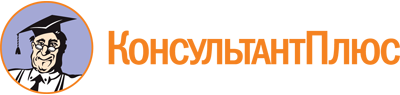 "Гражданский кодекс Российской Федерации (часть вторая)" от 26.01.1996 N 14-ФЗ
(ред. от 01.07.2021, с изм. от 08.07.2021)
(с изм. и доп., вступ. в силу с 01.01.2022)Документ предоставлен КонсультантПлюс

www.consultant.ru

Дата сохранения: 29.09.2022
 26 января 1996 годаN 14-ФЗЧасть первая, часть третья и часть четвертаяГражданского кодекса РФвведены в информационный банк отдельными документамиСписок изменяющих документов(в ред. Федеральных законов от 12.08.1996 N 110-ФЗ, от 24.10.1997 N 133-ФЗ,от 17.12.1999 N 213-ФЗ, от 26.11.2002 N 152-ФЗ, от 10.01.2003 N 8-ФЗ,от 10.01.2003 N 15-ФЗ, от 26.03.2003 N 37-ФЗ, от 11.11.2003 N 138-ФЗ,от 23.12.2003 N 182-ФЗ, от 29.12.2004 N 189-ФЗ, от 30.12.2004 N 219-ФЗ,от 21.03.2005 N 22-ФЗ, от 09.05.2005 N 45-ФЗ, от 18.07.2005 N 89-ФЗ,от 02.02.2006 N 19-ФЗ, от 18.12.2006 N 231-ФЗ, от 30.12.2006 N 276-ФЗ,от 26.01.2007 N 5-ФЗ, от 20.04.2007 N 53-ФЗ, от 26.06.2007 N 118-ФЗ,от 19.07.2007 N 197-ФЗ, от 24.07.2007 N 218-ФЗ, от 02.10.2007 N 225-ФЗ,от 25.10.2007 N 234-ФЗ, от 04.11.2007 N 251-ФЗ, от 29.11.2007 N 287-ФЗ,от 06.12.2007 N 334-ФЗ, от 24.04.2008 N 49-ФЗ, от 14.07.2008 N 118-ФЗ,от 25.12.2008 N 280-ФЗ, от 30.12.2008 N 308-ФЗ, от 09.04.2009 N 56-ФЗ,от 17.07.2009 N 145-ФЗ, от 08.05.2010 N 83-ФЗ, от 07.02.2011 N 4-ФЗ,от 18.07.2011 N 216-ФЗ, от 19.07.2011 N 248-ФЗ, от 19.10.2011 N 284-ФЗ,от 21.11.2011 N 329-ФЗ, от 28.11.2011 N 336-ФЗ, от 28.11.2011 N 337-ФЗ,от 30.11.2011 N 363-ФЗ, от 14.06.2012 N 78-ФЗ, от 28.06.2013 N 134-ФЗ,от 02.07.2013 N 185-ФЗ, от 23.07.2013 N 251-ФЗ, от 02.12.2013 N 345-ФЗ,от 21.12.2013 N 363-ФЗ, от 21.12.2013 N 379-ФЗ, от 28.12.2013 N 416-ФЗ,от 12.03.2014 N 35-ФЗ, от 21.07.2014 N 217-ФЗ, от 21.07.2014 N 222-ФЗ,от 21.07.2014 N 224-ФЗ, от 22.10.2014 N 315-ФЗ, от 22.12.2014 N 432-ФЗ,от 29.12.2014 N 460-ФЗ, от 31.12.2014 N 512-ФЗ, от 06.04.2015 N 82-ФЗ,от 29.06.2015 N 185-ФЗ, от 29.06.2015 N 210-ФЗ, от 23.05.2016 N 146-ФЗ,от 28.03.2017 N 39-ФЗ, от 26.07.2017 N 212-ФЗ, от 29.07.2017 N 259-ФЗ,от 05.12.2017 N 379-ФЗ, от 29.12.2017 N 442-ФЗ, от 18.04.2018 N 67-ФЗ,от 23.05.2018 N 116-ФЗ, от 29.07.2018 N 225-ФЗ, от 18.03.2019 N 34-ФЗ,от 27.12.2019 N 489-ФЗ, от 22.12.2020 N 456-ФЗ, от 30.12.2020 N 528-ФЗ,от 09.03.2021 N 33-ФЗ, от 01.07.2021 N 295-ФЗ,с изм., внесенными Федеральным законом от 26.01.1996 N 15-ФЗ,Постановлениями Конституционного Суда РФ от 23.12.1997 N 21-П,от 03.07.2019 N 26-П, от 28.04.2020 N 21-П, от 08.07.2021 N 33-П)Позиции высших судов по ст. 488 ГК РФ >>>Позиции высших судов по ст. 506 ГК РФ >>>КонсультантПлюс: примечание.Договор снабжения электроэнергией регулируется актами Правительства, которыми установлены иные, чем указано в ст. 546 ГК РФ, основания отказа гарантирующего поставщика от договора (ФЗ от 26.03.2003 N 35-ФЗ, Решение СК ВС РФ от 01.03.2017 N АКПИ16-133).КонсультантПлюс: примечание.О переходе права на земельный участок при переходе права собственности на здание, строение, сооружение см. также ст. 35 ЗК РФ от 25.10.2001 N 136-ФЗ.КонсультантПлюс: примечание.Договор купли-продажи жилого помещения не требует госрегистрации, если он заключен после 01.03.2013. Переход права собственности на недвижимость подлежит госрегистрации (ФЗ от 30.12.2012 N 302-ФЗ).КонсультантПлюс: примечание.Договор продажи предприятия не требует госрегистрации, если он заключен после 01.03.2013. Переход права собственности на недвижимость подлежит госрегистрации (ФЗ от 30.12.2012 N 302-ФЗ).Позиции высших судов по ст. 567 ГК РФ >>>КонсультантПлюс: примечание.Договор дарения недвижимости не требует госрегистрации, если он заключен после 01.03.2013. Переход права собственности на недвижимость подлежит госрегистрации (ФЗ от 30.12.2012 N 302-ФЗ).Позиции высших судов по ст. 575 ГК РФ >>>КонсультантПлюс: примечание.Договор, предусматривающий отчуждение недвижимого имущества под выплату ренты, не требует госрегистрации, если он заключен после 01.03.2013. Переход права собственности на недвижимость подлежит госрегистрации (ФЗ от 30.12.2012 N 302-ФЗ).КонсультантПлюс: примечание.Положения ч. 2 ГК РФ распространяются на правоотношения, возникшие из ранее заключенных договоров постоянной ренты (ФЗ от 30.11.2011 N 363-ФЗ).КонсультантПлюс: примечание.Положения ч. 2 ГК РФ распространяются на правоотношения, возникшие из ранее заключенных договоров пожизненной ренты (ФЗ от 30.11.2011 N 363-ФЗ).КонсультантПлюс: примечание.Положения ч. 2 ГК РФ распространяются на правоотношения, возникшие из ранее заключенных договоров пожизненного содержания с иждивением (ФЗ от 30.11.2011 N 363-ФЗ).КонсультантПлюс: примечание.До 01.01.2024 гл. 34 применяется в отношении договоров аренды (субаренды), заключенных с арендатором, являющимся организацией торговли и (или) общественного питания, с учетом особенностей, предусмотренных ст. 21.2 Федерального закона от 08.03.2022 N 46-ФЗ.Позиции высших судов по ст. 609 ГК РФ >>>Позиции высших судов по ст. 614 ГК РФ >>>КонсультантПлюс: примечание.До 01.01.2023 установлены особенности взимания арендной платы в сфере торговли и общепита с арендаторов, находящихся под контролем лиц из недружественных государств, при соблюдении ряда условий (ФЗ от 08.03.2022 N 46-ФЗ).Позиции высших судов по ст. 615 ГК РФ >>>КонсультантПлюс: примечание.С 13.09.2022 до 01.01.2023 арендодатель из сферы торговли и общепита вправе расторгнуть договор с арендатором, находящимся под контролем лиц из недружественных государств, с соблюдением установленных законом условий без применения к нему мер ответственности (ФЗ от 08.03.2022 N 46-ФЗ).Позиции высших судов по ст. 621 ГК РФ >>>КонсультантПлюс: примечание.С 13.09.2022 до 01.01.2023 арендодатель из сферы торговли и общепита вправе расторгнуть договор с арендатором, находящимся под контролем лиц из недружественных государств, с соблюдением установленных законом условий без применения к нему мер ответственности (ФЗ от 08.03.2022 N 46-ФЗ).КонсультантПлюс: примечание.До 01.01.2023 установлены особенности взимания арендной платы в сфере торговли и общепита с арендаторов, находящихся под контролем лиц из недружественных государств, при соблюдении ряда условий (ФЗ от 08.03.2022 N 46-ФЗ).КонсультантПлюс: примечание.О выявлении конституционно-правового смысла абз. 2 п. 2 ст. 687 см. Постановление КС РФ от 02.06.2022 N 23-П.Позиции высших судов по ст. 689 ГК РФ >>>Позиции высших судов по ст. 702 ГК РФ >>>Позиции высших судов по ст. 753 ГК РФ >>>КонсультантПлюс: примечание.П. 1 ст. 769 (в ред. ФЗ от 22.12.2020 N 456-ФЗ) применяется к правоотношениям, возникшим после 01.01.2022, а по отношениям, возникшим ранее, - к тем правам и обязанностям, которые возникнут после 01.01.2022.КонсультантПлюс: примечание.Ч. 1 ст. 778 (в ред. ФЗ от 02.12.2020 N 456-ФЗ) применяется к правоотношениям, возникшим после 01.01.2022, а по отношениям, возникшим ранее, - к тем правам и обязанностям, которые возникнут после 01.01.2022.Позиции высших судов по ст. 779 ГК РФ >>>Позиции высших судов по ст. 781 ГК РФ >>>Позиции высших судов по ст. 782 ГК РФ >>>КонсультантПлюс: примечание.В официальном тексте пункта 5 данной статьи допущена опечатка: вместо слова "организацией" должно быть "организации".КонсультантПлюс: примечание.При одностороннем отказе от исполнения договора клиент или экспедитор возмещает другой стороне убытки, а также уплачивает штраф в размере 10 % от суммы понесенных другой стороной затрат (ФЗ от 30.06.2003 N 87-ФЗ).КонсультантПлюс: примечание.С 01.03.2022 ограничено осуществление валютных операций по предоставлению резидентами в пользу нерезидентов иностранной валюты по договорам займа (Указ Президента РФ от 28.02.2022 N 79).КонсультантПлюс: примечание.П. 2 ст. 810 (в ред. ФЗ от 19.10.2011 N 284-ФЗ) применяется к договорам займа, кредитным договорам, заключенным до 01.11.2011.КонсультантПлюс: примечание.Сберегательные и депозитные сертификаты, выданные до 01.06.2018, сохраняют свое действие на тех условиях, на которых они были выданы (ФЗ от 26.07.2017 N 212-ФЗ).КонсультантПлюс: примечание.О правовом регулировании договора об открытии залогового счета см. статьи 358.9 - 358.14 настоящего Кодекса.КонсультантПлюс: примечание.О временном порядке исполнения обязательств по договорам банковского счета (вклада), выраженных в иностранной валюте, см. Указ Президента РФ от 08.08.2022 N 529 .КонсультантПлюс: примечание.О временном ограничении ответственности кредитной организации по договорам банковского счета (вклада), выраженных в иностранной валюте, см. Указ Президента РФ от 08.08.2022 N 529 .КонсультантПлюс: примечание.Установлены временные ограничения распоряжения денежными средствами и их перевода (Указы Президента РФ от 01.03.2022 N 81, от 05.03.2022 N 95, от 31.03.2022 N 172, от 27.05.2022 N 322, от 08.08.2022 N 529, Информация Банка России от 30.06.2022).КонсультантПлюс: примечание.П. 1 ст. 927 не применяется к отношениям, связанным со страхованием импортных кредитов, экспортных кредитов и инвестиций от предпринимательских и (или) политических рисков (ФЗ от 08.12.2003 N 164-ФЗ).КонсультантПлюс: примечание.П. 1 ст. 929 не применяется к отношениям, связанным со страхованием импортных кредитов, экспортных кредитов и инвестиций от предпринимательских и (или) политических рисков (ФЗ от 08.12.2003 N 164-ФЗ).Позиции высших судов по ст. 932 ГК РФ >>>КонсультантПлюс: примечание.Ч. 1 ст. 933 не применяется к отношениям, связанным со страхованием импортных кредитов, экспортных кредитов и инвестиций от предпринимательских и (или) политических рисков (ФЗ от 08.12.2003 N 164-ФЗ).КонсультантПлюс: примечание.Ч. 2 ст. 933 не применяется к отношениям, связанным со страхованием импортных кредитов, экспортных кредитов и инвестиций от предпринимательских и (или) политических рисков (ФЗ от 08.12.2003 N 164-ФЗ).КонсультантПлюс: примечание.Ст. 938 не применяется к отношениям, связанным со страхованием импортных кредитов, экспортных кредитов и инвестиций от предпринимательских и (или) политических рисков (ФЗ от 08.12.2003 N 164-ФЗ).КонсультантПлюс: примечание.П. 1 ст. 942 не применяется к отношениям, связанным со страхованием импортных кредитов, экспортных кредитов и инвестиций от предпринимательских и (или) политических рисков (ФЗ от 08.12.2003 N 164-ФЗ).КонсультантПлюс: примечание.П. 3 ст. 943 не применяется к отношениям, связанным со страхованием импортных кредитов, экспортных кредитов и инвестиций от предпринимательских и (или) политических рисков (ФЗ от 08.12.2003 N 164-ФЗ).КонсультантПлюс: примечание.П. 2 ст. 944 не применяется к отношениям, связанным со страхованием импортных кредитов, экспортных кредитов и инвестиций от предпринимательских и (или) политических рисков (ФЗ от 08.12.2003 N 164-ФЗ).КонсультантПлюс: примечание.П. 3 ст. 944 не применяется к отношениям, связанным со страхованием импортных кредитов, экспортных кредитов и инвестиций от предпринимательских и (или) политических рисков (ФЗ от 08.12.2003 N 164-ФЗ).КонсультантПлюс: примечание.Ст. 950 не применяется к отношениям, связанным со страхованием импортных кредитов, экспортных кредитов и инвестиций от предпринимательских и (или) политических рисков (ФЗ от 08.12.2003 N 164-ФЗ).КонсультантПлюс: примечание.Ст. 956 не применяется к отношениям, связанным со страхованием импортных кредитов, экспортных кредитов и инвестиций от предпринимательских и (или) политических рисков (ФЗ от 08.12.2003 N 164-ФЗ).КонсультантПлюс: примечание.До 31.12.2022 российским страховщикам запрещено заключать сделки и платить страховым компаниям, перестраховщикам и страховым брокерам из недружественных государств или подконтрольных лицам из этих государств, за исключением случаев, когда выдано разрешение Банка России (ФЗ от 14.03.2022 N 55-ФЗ).Позиции высших судов по ст. 1005 ГК РФ >>>КонсультантПлюс: примечание.О выявлении конституционно-правового смысла ст. 1064 см. Постановления КС от 05.03.2019 N 14-П, от 18.11.2019 N 36-П, от 02.07.2020 N 32-П.Позиции высших судов по ст. 1064 ГК РФ >>>КонсультантПлюс: примечание.О выявлении конституционно-правового смысла п. 1 ст. 1064 см. Постановления КС РФ от 10.03.2017 N 6-П, от 08.12.2017 N 39-П.Позиции высших судов по ст. 1065 ГК РФ >>>КонсультантПлюс: примечание.О выявлении конституционно-правового смысла ст. 1069 см. Постановление КС РФ от 15.07.2020 N 36-П.КонсультантПлюс: примечание.О выявлении конституционно-правового смысла ст. 1070 см. Постановление КС РФ от 15.07.2020 N 36-П.КонсультантПлюс: примечание.О выявлении конституционно-правового смысла п. 1 ст. 1070 см. Постановления КС РФ от 16.06.2009 N 9-П, от 29.11.2019 N 38-П.КонсультантПлюс: примечание.О выявлении конституционно-правового смысла п. 2 ст. 1070 см. Постановление КС РФ от 25.01.2001 N 1-П.КонсультантПлюс: примечание.О выявлении конституционно-правового смысла ст. 1072 см. Постановление КС РФ от 10.03.2017 N 6-П.КонсультантПлюс: примечание.О выявлении конституционно-правового смысла п. 1 ст. 1079 см. Постановление КС РФ от 10.03.2017 N 6-П.КонсультантПлюс: примечание.Абз. 2 п. 2 ст. 1083 во взаимосвязи с другими нормами признан частично не соответствующим Конституции РФ (Постановление КС РФ от 08.07.2021 N 33-П). О правовом регулировании до внесения соответствующих изменений см. п. 5 Постановления.КонсультантПлюс: примечание.О выявлении конституционно-правового смысла п. 3 ст. 1085 см. Постановление КС от 25.06.2019 N 25-П.КонсультантПлюс: примечание.О выявлении конституционно-правового смысла п. 1 ст. 1087 см. Постановление КС от 25.06.2019 N 25-П.КонсультантПлюс: примечание.Присуждение компенсации за нарушение права на судопроизводство в разумный срок или права на исполнение судебного акта в разумный срок лишает заинтересованное лицо права на компенсацию морального вреда за указанные нарушения (ФЗ от 30.04.2010 N 68-ФЗ).КонсультантПлюс: примечание.О выявлении конституционно-правового смысла абз. 3 ст. 1100 см. Постановления КС РФ от 16.06.2009 N 9-П, от 29.11.2019 N 38-П.КонсультантПлюс: примечание.О выявлении конституционно-правового смысла ст. 1102 см. Постановления КС РФ от 24.03.2017 N 9-П, от 25.04.2022 N 17-П.Позиции высших судов по ст. 1102 ГК РФ >>>КонсультантПлюс: примечание.О выявлении конституционно-правового смысла п. 1 ст. 1102 см. Постановление КС РФ от 11.01.2022 N 1-П.Позиции высших судов по ст. 1105 ГК РФ >>>КонсультантПлюс: примечание.О выявлении конституционно-правового смысла пп. 3 ст. 1109 см. Постановления КС РФ от 26.03.2021 N 8-П, от 11.01.2022 N 1-П, от 25.04.2022 N 17-П.